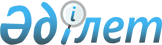 Мал шаруашылығы салалары бойынша асыл тұқымдық өнімді (материалды) есепке алу нысандарын бекіту туралыҚазақстан Республикасы Ауыл шаруашылығы министрінің 2015 жылғы 30 сәуірдегі № 3-3/397 бұйрығы. Қазақстан Республикасының Әділет министрлігінде 2015 жылы 4 маусымда № 11269 тіркелді.
      "Асыл тұқымды мал шаруашылығы туралы" 1998 жылғы 9 шілдедегі Қазақстан Республикасы Заңының 13-бабы 26) тармақшасына сәйкес БҰЙЫРАМЫН:
      1. Қоса беріліп отырған:
      1) осы бұйрыққа 1-қосымшаға сәйкес сүтті ірі қара мал шаруашылығындағы асыл тұқымдық өнімді (материалды) есепке алу нысандары;
      2) осы бұйрыққа 2-қосымшаға сәйкес етті ірі қара мал шаруашылығындағы асыл тұқымдық өнімді (материалды) есепке алу нысандары;
      3) осы бұйрыққа 3-қосымшаға сәйкес қаракөл шаруашылығындағы асыл тұқымдық өнімді (материалды) есепке алу нысандары;
      4) осы бұйрыққа 4-қосымшаға сәйкес биязы жүнді, жартылай биязы жүнді және етті-майлы бағыттағы қой шаруашылығындағы асыл тұқымдық өнімді (материалды) есепке алу нысандары;
      5) осы бұйрыққа 5-қосымшаға сәйкес жүнді, түбітті және сүтті бағыттағы ешкі шаруашылығындағы асыл тұқымдық өнімді (материалды) есепке алу нысандары;
      6) осы бұйрыққа 6-қосымшаға сәйкес жылқы шаруашылығындағы асыл тұқымдық өнімді (материалды) есепке алу нысандары;
      7) осы бұйрыққа 7-қосымшаға сәйкес шошқа шаруашылығындағы асыл тұқымдық өнімді (материалды) есепке алу нысандары;
      8) осы бұйрыққа 8-қосымшаға сәйкес түйе шаруашылығындағы асыл тұқымдық өнімді (материалды) есепке алу нысандары;
      9) осы бұйрыққа 9-қосымшаға сәйкес марал (бұғы) шаруашылығындағы асыл тұқымдық өнімді (материалды) есепке алу нысандары;
      10) осы бұйрыққа 10-қосымшаға сәйкес құс шаруашылығындағы асыл тұқымдық өнімді (материалды) есепке алу нысандары;
      11) осы бұйрыққа 11-қосымшаға сәйкес бал ара шаруашылығындағы асыл тұқымдық өнімді (материалды) есепке алу нысандары;
      12) осы бұйрыққа 12-қосымшаға сәйкес балық шаруашылығындағы асыл тұқымдық өнімді (материалды) есепке алу нысандары;
      13) осы бұйрыққа 13-қосымшаға сәйкес ұлттық тұқымдық иттердің асыл тұқымдық өнімін (материалды) есепке алу нысандары;
      14) осы бұйрыққа 14-қосымшаға сәйкес асыл тұқымды орталықтардағы және асыл тұқымды малдың ұрығын өткізу жөніндегі дистрибьютерлік орталықтардағы асыл тұқымдық өнімді (материалды) есепке алу нысандары бекітілсін.
      2. Қазақстан Республикасы Ауыл шаруашылығы министрлігінің Мал шаруашылығы өнімдерін өндіру және қайта өңдеу департаменті заңнамада белгіленген тәртіппен:
      1) осы бұйрықтың Қазақстан Республикасының Әділет министрлігінде мемлекеттік тіркелуін;
      2) осы бұйрық Қазақстан Республикасы Әділет министрлігінде мемлекеттік тіркелгеннен кейін күнтізбелік он күн ішінде оның көшірмесін мерзімді баспа басылымдарына және "Әділет" ақпараттық-құқықтық жүйесіне ресми жариялауға жіберілуін;
      3) осы бұйрықтың Қазақстан Республикасы Ауыл шаруашылығы министрлігінің интернет-ресурсында орналастырылуын қамтамасыз етсін.
      3. Осы бұйрықтың орындалуын бақылау жетекшілік ететін Қазақстан Республикасы Ауыл шаруашылығы вице-министріне жүктелсін.
      4. Осы бұйрық алғашқы ресми жарияланған күнінен кейін күнтізбелік он күн өткен соң қолданысқа енгізіледі.
      Қазақстан Республикасы Сүтті ірі қара мал шаруашылығындағы асыл тұқымды өнімді (материалды) есепке алу нысандары
      Асыл тұқымды бұқаның карточкасы      1-нысан
      __________________             __________________
         облыс                          аудан
      1. Шығу тегі
      6. Ұрпақ беру қабілеті
      кестенің жалғасы
      7. Малдардың орнын ауыстыру 
      2-нысан
      Асыл тұқымды сиырдың карточкасы
      ___________________                     ___________________
             облыс                                аудан
      1. Шығу тегі
      2. Тірі салмағы
      3. Сүт өнімділігі 
      7. Асыл тұқымдық қолдану
      кестенің жалғасы
      3-нысан
      Облыс
      Облыс __________________
      Аудан __________________
      Шаруашылық ____________
      Сиырларды ұрықтандыруды және олардың төлдеуін
      есепке алу журналы
      20___жылы (20___жылы ұрықтандырылған және төлдеген) 
      4-нысан
      Облыс __________________
      Аудан __________________
      Шаруашылық ____________
      Асыл тұқымды төлді өсіруді есепке алу журналы 
      Жауапты: ________________________________
      (жеке тұлғаның тегі, аты және әкесінің аты
      (жеке басын куәландыратын құжатта бар болса)
      Қызметі ___________________________________
      5-нысан
      Облыс __________________
      Аудан __________________
      Шаруашылық ____________
      Сүтті және сүтті-етті өнімділік бағытындағы сиырларды бағалау ведомосі
      _____________________________________________________________бойынша
                           ферманың (бөлімшенің) атауы
      Жауапты:                                  
      Қызметі                                   
      __________________________________________
      Т.А.Ә.
      __________________________________________
      (жеке тұлғаның тегі, аты және әкесінің аты
      (жеке басын куәландыратын құжатта бар болса)
      кестенің жалғасы
      кестенің жалғасы
      кестенің жалғасы
      6-нысан
      Облыс __________________
      Аудан __________________
      Шаруашылық ____________
      Сиырлардың сүт беру және сүт өнімділігі ерекшеліктерін бақылау журналы
      _____________________________________________________________ бойынша
                            ферма (бөлімше) атауы
      Жауапты:                                 
      Қызметі                                  
      _________________________________________
      _________________________________________
      (жеке тұлғаның тегі, аты және әкесінің аты
      (жеке басын куәландыратын құжатта бар   
      Сауылым маусымы айлары бойынша бақылау сауымының актісі
      7-нысан
      Облыс __________________
      Аудан __________________
      Шаруашылық _____________
      Сүтті және сүтті-етті өнімділік бағытындағы
      ірі қара малдың селекциялық-асыл тұқымдық жұмыстар
      есебінің жиынтық ведомосі
      20____жылғы 1 қазаннан 20_____жылғы 1 қазанға дейін
                              Шаруашылық басшысы
                             _______________________________________________
                            (жеке тұлғаның тегі, аты және әкесінің аты, жеке
                             басын куәландыратын құжатта бар болса) қолы
                             Мал шаруашылығы маманы
                             ______________________________________________
                             (жеке тұлғаның тегі, аты және әкесінің аты
                          (жеке басын куәландыратын құжатта бар болса) қолы
      Сүт және сүт-ет өнімділік бағытындағы ірі қара малды бағалау
      нәтижесінің жиынтық ведомосі кестелерін толтыруға
      арналған нұсқаулық
      1-кесте–Ірі қара малдың тұқымдық құрамы
      2-кесте–Сиырларды төлдеу саны бойынша бөлу
      3-кесте – Соңғы 305 күндік аяқталған сауын маусымындағы сүт
      өнімділігі және тірідей салмағы бойынша сиырлардың сипаттамасы
      4-кесте – Соңғы аяқталған сауын маусымындағы сиырлардың барлық
      басының сүт өнімділігі және сүт майлылығы бойынша сипаттамасы
      5-кесте–Соңғы аяқталған сауын маусымындағы тұмса сиырлардың барлық
      басының сүт өнімділігі және сүт майлылығы бойынша сипаттамасы
      6-кесте – 1-сауын маусымы сиырларының желін пішіні және сүт беру
      жылдамдығы бойынша сипаттамасы
      7-кесте – Сиырлар мен тайыншаларды ұрықтандыру, бас 
      8-кесте – Сиырларды өндірістік пайдалану
      9-кесте – Сиырлар мен бірінші төлдеген сиырлардың шығарылуы
      10-кесте – Төлдерді өсіру сипаттамасы, бас
      11-кесте – Сатылған асыл тұқымды төлдердің сипаттамасы
      12-кесте – Шағылыстыру көлемі және мал саны
      13-кесте – Шағылыстыру нәтижелері
      кестінің жалғасы
      14-кесте – есеп жылындағы сиырлар мен тайыншалар ұрықтандырылған өндіруші бұқалар мен табынды толықтырушы бұқашықтарды тізімі 
      15-кесте – Бұқаның қажеттілігі бойынша аналық табынның генеалогиялық құрамы
      16-кесте – Бұқалардың енелері тобына іріктеліп алынған ең жақсы сиырларды тіркеу 
      кестенің жалғасы
      17-кесте – Шаруашылық бойынша жоғары өнімді сиырлардың тізімі 
      Етті ірі қара шаруашылығындағы асыл тұқымды өнімді (материалды) есепке алу нысандары
      1-нысан
      Асыл тұқымды бұқаның карточкасы
      ___________________           ___________________
      облыс                      аудан
      1. Шығу тегі
      5. Бұқаның және оның тегін 15 айлық жасында бағалау 
      6. Сырт пішінін бағалау
      2-нысан
      Асыл тұқымды сиырдың карточкасы
      _______________________              _______________________
      Облыс                                Аудан
      1.Шығу тегі
      4. Сиырлардың асыл тұқымдық қолданылуы және өнімділігі
      5. Малдың тектерін он бес айлық жасында бағалау
      6. Сырт пішінін бағалау
      3-нысан
      Облыс __________________
      Аудан __________________
      Шаруашылық ____________
      Етті тұқымды сиырларды ұрықтандыруды және олардың төлдеуін есепке алу журналы
      ______________ жыл 
      4-нысан
      Облыс __________________
      Аудан __________________
      Шаруашылық ____________
      ____________ жылғы
      етті тұқымды ірі қара малдың төлін өсіруді есепке алу журналы
      Шаруа басшысы: ____________________________
      (жеке тұлғаның тегі, аты және әкесінің аты, 
      жеке басын куәландыратын құжатта бар болса) және қолы
      Мал шаруашылығы маманы ___________________________
      (жеке тұлғаның тегі, аты және әкесінің аты,  
      жеке басын куәландыратын құжатта бар болса) және қолы
      5-нысан
      Облыс __________________
      Аудан __________________
      Шаруашылық ____________
      Етті тұқымды ірі қара малды бағалау ведомосі
      _________ жылғы
      Жауаптылар:                      
      Бағалауды өткізді____________________________________________
      (жеке тұлғаның тегі, аты және әкесінің аты,      
      жеке басын куәландыратын құжатта бар болса) және қолы 
      Бағалауды қабылдады__________________________________________
      (жеке тұлғаның тегі, аты және әкесінің аты,     
      жеке басын куәландыратын құжатта бар болса) және қолы 
      6-нысан
      Облыс __________________
      Аудан __________________
      Шаруашылық ____________
      Етті бағыттағы ірі қара малды бағалау нәтижесінің жиынтық ведомосі
      ___________________________________ тұқымы
      20_____жылғы 1 қазаннан 20___ жылғы 1 қазанға дейін
      Шаруа басшысы: ____________________________
      (жеке тұлғаның тегі, аты және әкесінің аты, 
      жеке басын куәландыратын құжатта бар болса) және қолы
      Мал шаруашылығы маманы ___________________________
      (жеке тұлғаның тегі, аты және әкесінің аты,  
      жеке басын куәландыратын құжатта бар болса) және қолы 
      1-кесте – Малдарды жыныстық-жастық және тұқымдылығы бойынша бөлу
      2-кесте – Сиырлар мен бұқалардың жасы бойынша бөлу 
      3-кесте – Бұқаларды тірі салмағы бойынша бөлу
      4-кесте – Тірі салмағы бойынша сиырларды бөлу
      5-кесте – Төлді тірі салмағы бойынша бөлу 
      6-кесте – Сиырлар және тайыншаларды шағылыстыру
      7-кесте – Сиырлардың сүт өнімділігі бойынша сипаттамасы (тірі салмағы бойынша алты айында)
      кестенің жалғасы
      8-кесте – Асыл тұқымдық іске сатылған төл саны
      9-кесте – Төлдің шығарылуы 
      10-кесте – Сиырлардың және тұмса құнажындардың шығарылуы
      11-кесте – Есепті жылы табындағы сиырлар мен тайыншалар ұрықтандырылған тұқымдық бұқаларды және толықтырушы бұқашықтарды есепке алу 
      12-кесте – Бұқаға қатысты аналық табынның генеалогиялық құрылымы
      13-кесте – 205 күндегі төлдің тірі салмағы бойынша шаруашылықтағы өте жақсы сиырларды есепке алу
      14-кесте – Төлдеу жеңілдігі бойынша шаруашылықтағы өте жақсы сиырларды есепке алу
      Қаракөл шаруашылығындағы асыл тұқымды
      өнімді (материалды) есепке алу нысандары
      1-нысаны
      Асыл тұқымды қошқарлардың карточкасы 
      Қошқарды қолдану және ұрпағының сапасы
      2-нысаны
      Асыл тұқымды саулықтардың карточкасы
      3-Қ нысаны
      Облыс __________________
      Аудан __________________
      Шаруашылық ____________
      Саулықтарды ұрықтандыру, төлдеу есебін жүргізу және
      қаракөл қозыларын бағалау
      Журналы
      20___ –20___жылдарға
      Отардың нөмірі____________________________________
      Шопан_____________________________________________
                         (аға шопанның аты-жөні)
      Жеке бонитировкалауда қолданылатын белгілердің қысқаша атауы:
      1. Қозының жынысы – ұрғашы (ұр), еркек (ер).
      2. Түсі және реңі – қара (қара), көк (көк), сұр (сұр), қоңыр (қоң), қызғылт (қызғ). Сұр түстің реңктері мен реңдері: бұқар сұры (б.сұр), реңдері – алтын (алт), күміс (күм); сұрхандария сұры (сх. сұры), реңдері – платина (пл), қорғасын (қор), янтарь (ян); қарақалпақ сұры (ққ.сұры), реңдері – болат (бол), өрікгүл (өрік), барлық сұрлардың анықталмаған реңдері (б.с.а.р); көк түстің реңктері мен реңдері, орташа көгілдір (ор. көг), орташа күміс (ор.күм), қара көк (қ.к), қара меруерт (қ.мер), ақшыл (ақш).
      3. Елтірілік тип – жакет (ж), кавказ (кав), қабырғагүл (қ), жазықгүл (ж).
      4. Бұйра өлшемі - майда (м), орташа (о), ірі (ірі).
      5. Бұйра пішіні - жартылай шеңберлі (ж.ш), қабырға бұйра (қб), жазық бұйра (жб),бадана (б), жал (ж), сақина (с), ұсақ бұршақ (ұб), шиыршық (ш), теңбіл (т);
      6. Бұйра ұзындығы – ұзын (ұз), орташа (ор), қысқа (қыс).
      7. Бұйра тығыздығы – тығыз (тғ), орташа тығыз (ор.тғ), болбыр (бол).
      8. Талшықтың қалындығы – өте қалың (ө.қ), қалың (қ), сирек (с).
      9. Талшықтың жібектілік сипаттамасы – өте жібекті (ө.ж), жібекті (ж), жібектілігі жеткіліксіз (жж).
      10. Талшықтың жылтырлығы – өте жылтыр (өж), жылтыр (ж), жеткіліксіз (ж), күңгірт (к).
      11. Ала – құйрық ұшында (құ), құйрықтың майлы бөлігінде (қ.м.б), аяқтарында (аяқ), денесінде (ден), басында (бас).
      12.Сурет – параллельді-концентратті (п-к), параллельді-тік (п-т), муар (м-р), аралас (аралас).
      13. Терісі – тығыз (тғ), болбыр (бол), өте жұқа (о.ж), жұқа (ж), қалыңдау (қ.у), қалың (қ), созылыңқы (соз), жұмсақ (жм).
      14. Жүндестігі – жақсы (жақ), орташа (орт.), жеткіліксіз (жет).
      15. Конституция – берік (б), нәзік (н), қопал (қ).
      16. Қозының тірілей салмағы немесе дене өлшемі – ұсақ (ұ), ірі (ірі), орташа (орт).
      17. Класс – элита (эл), бірінші (І), екінші (ІІ), жармсыз (б).
      15 күндік жасындағы тексеруде:
      1) өсуі - қалыпты (қал), жетілмеген (жн);
      2) қоңдылығы – жақсы (ж), орташа (орт), орташадан төмен (орт.т);
      3) пигменттің сақтау дәрежесі - жақсы (ж), қалыпты (қал), нашар (наш);
      4) ақ талшықтың болуы – жоқ (жоқ), өте аз (ө.а), көп (көп);
      5) бұйраның сақталуы - жақсы (ж), қанағаттанаралық (қан), нашар (наш).
      6) талшық сипаттамасы – өте жібекті (ө.ж), жібектілігі жеткіліксіз (ж.ж);
      7) жылтырлығы сипаттамасы – өте жылтыр (ө.ж), қалыпты (қал), жеткіліксіз (жет), күңгірт (кгт);
      8) құрғақ талшықтың болуы – құйрықтың жұмсақ бөлігінде (қ.ж.б), қарнында (қар), жоқ (жоқ);
      Қаракөл қозыларының жеке бағалау журналын толтыру жөніндегі
      Нұсқауы
      Журнал алдын-ала дайындалады. Саулықтың жеке нөмірі оң құлағынан санның өсуі арқылы жазылады.
      Саулықтардың сипаттамасы және олардың қозылау кезеңіне дейін 1-ден 11-шы графалары толтырылады. 12-ден 34 графалар бағалау барысында толтырылады.
      Қозыларды 15-20 күндігінде қайта бағалау 35-ден 43-ші графаларға толтырылады.
      4-нысаны
      Облыс __________________
      Аудан __________________
      Шаруашылық _____________
      Мәртебесі ______________
      20___жылғы
      Қаракөл қозыларын бағалау және елтірі ассортиментінің жиынтық
      ведомосы
      Ұрғашы қозылар 
      Еркек қозылар
      Елтірі ассортименті
      5-нысаны
             Облыс __________________
             Аудан __________________
             Шаруашылық ____________
             Мәртебесі ____________
      20 ___жылғы
      Қаракөл қойының сапалық құрамының ведомосы
      Саулықтар
      Қошқарлар
      6-Қ нысаны
      Облыс __________________
      Аудан __________________
      Шаруашылық ____________
      Мәртебесі ___________
      20____ жыл
      Қаракөл қошқарларын бағалау және тағайындау
      Журналы
      Қошқарлар мен саулықтардың бағалану
      Ұрпағының сапасы бойынша бағалау
      Биязы жүнді, жартылай биязы жүнді және етті-майлы бағыттағы қой
      шаруашылығындағы асыл тұқымды өнімді (материалды) есепке алу нысандары
      1-нысан
      Тұқымы_________________________________________тұқымдылығы___________ ___________________туған күні_____________________20_____жыл _______________________________________ ішінде туылды
      Кімге тиесілі______________________________________________________________
                         (облыс, аудан, шаруашылық атауы)
      Туған жері_________________________________________________________________
                             (облыс, аудан, шаруашылық атауы)
      Шаруашылыққа түскен күні_____________________________________________
      Шығарылған күні және себебі__________________________________________
      кестенің жалғасы
      кестенің жалғасы
      Таза жүн салмағы ________________________килограмм.
      20_______жылғы ____________________ күнгі нөмірі________ _____________________________________________ құжаттың негізінде жүн шығымы анықталды
      Көрмелердегі марапаты________________________________________________
      Жылдық (бір жарым жасында) төлді бағалау кезіндегі сипаттамасы
      Ерекше белгілер______________________________________________________ 
      Карточканы тексерген_________________________________________________
      (жеке тұлғаның тегі, аты және әкесінің аты, жеке басын куәландыратын құжатта бар болса) және қолы
      2-нысан
      Асыл тұқымды саулықтың карточкасы
      Жеке нөмірі_____________________
      оң жақ құлағында _________________________
      сол жақ құлағында ________________________
      Тұқымы_____________________тұқымдылығы___________________туған күні__________20_____жыл ______________________________ ішінде туылды
      Кімге тиесілі________________________________________________________
                                   (облыс, аудан, шаруашылық атауы)
      Туған жері___________________________________________________________
                             (облыс, аудан, шаруашылық атауы)
      Шаруашылыққа түскен күні_____________________________________________
      Шыққан уақыты мен себебі_____________________________________________
      Шығарылған күні және себебі__________________________________________
      Жуылған жүн көлемі _______________________ килограмм
      Жуылған жүн түсімінің пайызы қай құжат негізінде анықталды____________________________________________________________
      Ерекше белгілер______________________________________________________
      Карточканы тексерген_________________________________________________
      (жеке тұлғаның тегі, аты және әкесінің аты, жеке басын куәландыратын құжатта бар болса) және қолы
      3-нысан
      Облыс __________________
      Аудан __________________
      Шаруашылық _____________
      Биязы жүнді, жартылай биязы жүнді және етті-майлы бағыттағы саулықтарды
      ұрықтандыру (шағылыстыру) және төлдеу есебінің журналы
      20___-20___ жылдар
      Отар №_______________________________________________
      шопан________________________________________________
      (тегі, аты, әкесінің аты)
      4-нысан
      Облыс __________________
      Аудан __________________
      Шаруашылық _____________
      Етті-майлы тұқымды қойларды жеке бағалау журналы
      20____жыл
      Отар нөмірі________________________________
      Бас шопан__________________________________
      Бағалау өткізілген күн_____________________
      Бағалауды өткізді__________________________
      Бағалау кілтіне түсініктеме
      Н, М, Ш – малдың типі
      М – жүн қалыңдығы
      Д – талшық ұзындығы
      Г, ПГ – жүн түрі және класы
      У – жүннің біркелкілігі
      ЦВ – рунадағы түсті талшықтардың болуы
      Бел., сс, цв св, с, ч, пр – жүн түсі
      МС – өлі және құрғақ талшықтардың болуы
      К – малдың сырт пішіні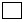 - дене бітімі


      000 – жалпы бағасы
      КБП, КСП, КБСП, КБСВ, КМП, КСЗ – құйрығының аумағы және өлшемі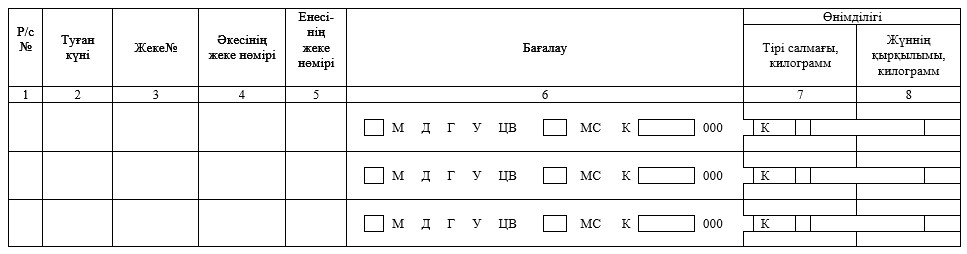 
      4-1-нысан
      Облыс __________________
      Аудан __________________
      Шаруашылық ____________
      Биязы жүнді және жартылай биязы жүн тұқымды қойларды жеке бағалау журналы
      20____жыл
      Отар нөмірі________________________________
      Бас шопан__________________________________
      Бағалау өткізілген күн_____________________
      Бағалауды өткізді__________________________
      Бағалау кілтіне түсініктеме
      С – типі (БЖ );
      М – типі (ЖБЖ)
      М – жүн тығыздығы
      Д - талшық ұзындығы
      И – талшық серпінділігі
      У – жүннің біркелкілігі
      Ж - шайыры
      К – малдың сырт пішіні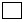 – дене бітімі


      000 – жалпы бағасы
      5-нысан
      Облыс __________________
      Аудан __________________
      Шаруашылық _____________
      Биязы жүнді, жартылай биязы жүнді және етті-майлы бағыттағы қойларды
      бағалау нәтижесінің жиынтық ведомосі
      Отар нөмірі______________________________________
      шопан____________________________________________
      (тегі, аты, әкесінің аты)
      Ведомості толтыру жөнінде қысқаша нұсқаулық
      Бағалау жыл сайын қой өсіруші барлық шаруашылықтарды жүргізіледі. Бағалау мәліметтері бойынша мал басы мен өнімділігіне зоотехникалық талдау жасалады. Бұл жұмыстар арнайы нұсқауға сай жүргізіледі. Шаруашылықта екі немесе одан да көп қой тұқымдары өсірілсе, алынған мәліметтерге әр тұқым бойынша жеке талдау жасалынады.
      1-кесте. Әр класс бойынша малдардың үлес салмағын шығару барысында ісектер мен тұқымдық малға өсіруге жарамсыз қойлар есепке алынбайды. 25-бағанаға өнімділігі мен асылдандыру жұмыстарында пайдалануы жеке есепке алынған қойлар жазылса, "ту тұсақтар" деген жолға 2,5 жасар бірінші рет ұрықтануға түсіп отырған малдар туралы мәліметтер түсіріледі.
      2-кесте. Элита және бірінші класты малдардың тірі салмақ көрсеткіштері - жеке есеп негізінде, ал класты мал тобы бойынша бұл көрсеткіш іріктеп өлшеу жолымен анықталады. Элита және бірінші класты малдардың орташа жуылмаған жүн түсімі жеке есеп бойынша алынса, жеке бонитировкадан бұл көрсеткіш бір басқа шаққандағы отардың орташа жүн өнімділігі бойынша анықталады.
      3-кесте. Кесте жеке бағалау мәліметтері негізінде толтырылады. Бір басқа шаққандағы жылдық оратша жуылған жүн түсімі жүнді өткізу кезінде анықталған таза жүн шығымы бойынша есептеледі. Жүн шығымдылығы деректер негізінде айқындалғаны көрсетілуі тиіс.
      4-кесте. Кестеге өнімділігі, жүн сапасы және сырт пішіні бойынша шаруашылықтағы ең үздік 20 саулық, 20 ту тұсақ және 20 тоқтының сипаттамасы жазылды. Көрсетілген мал басының сипаттамасы шаруашылықтағы мал табыны сапасының ерекшеліктеріне қарамастан келтірілуі тиіс.
      5-кесте. Бұл кестеде қошқарлардың сипаттамалары төмендегідей тәртіпте жазылады:
      1) қолдан ұрықтандыруға пайдаланылатын негізгі қошқарлар;
      2) қолдан ұрықтандыруға пайдаланылатын қосалқы қошқарлар;
      3) қолдан шағылыстыруға қолданылатын қошқарлар;
      4) қолдан ұрықтандыруға пайдаланылатын тоқты қошқарлар;
      5) аталықтар құрамын жаңартуға арналған тоқты қошқарлар;
      6) қолдан шағылыстыруға қолданылатын тоқты қошқарлар.
      АКТ
      " ___" __________________ 20 ___жыл
      Біз, төменде қол қоюшылар: шаруашылық басшысы ______________, бас зоотехник _______________________________________
      зоотехник - селекционер ______________________ зоотехник-бонитер ___________________ 20 ___ жыл ______________________________________
      бонитер ________________ және _________________ қатысуымен _____________________________________________________________________  шаруашылық, аудан, облыс
      қойдың _______________ басы жан-жақты бағалаудан өткізіліп, төмендегідей кластарға жатқызылғаны туралы осы актіні жасап отырмыз. 
      Шаруашылық басшысы___________________________________________________
                          (жеке тұлғаның тегі, аты және әкесінің аты, жеке
                          басын куәландыратын құжатта бар болса) және қолы
      Шаруашылық маманы____________________________________________________
                         (жеке тұлғаның тегі, аты және әкесінің аты, жеке
                          басын куәландыратын құжатта бар болса) және қолы
      Бонитер______________________________________________________________
               (жеке тұлғаның тегі, аты және әкесінің аты, жеке басын
                  куәландыратын құжатта бар болса) және қолы
      Қойларды бағалау бойынша бағалаушының ескертпесі
      (қой отарларының бағалауға дайындалуы, олардың таңбалау деңгейі,
      отрадың жалпы жай-күйі бойынша ескертпе-жұмыстардың оң және теріс
      жақтары; асылдандыру жұмыстарын жақсарту, мал басын жақсы сақтау
      жөніндегі ұсыныстар)
      _____________________________________________________________________
      _____________________________________________________________________
      _____________________________________________________________________
      _____________________________________________________________________
      _____________________________________________________________________
      _____________________________________________________________________
      _____________________________________________________________________
      _____________________________________________________________________
      _____________________________________________________________________
      _____________________________________________________________________
      _____________________________________________________________________
      _____________________________________________________________________
      _____________________________________________________________________
      _____________________________________________________________________
      _____________________________________________________________________
      _____________________________________________________________________
      _____________________________________________________________________
      1. Қой табынының тұқымдық және кластық құрамының ведомосі
      20__жылы және өткен жылдардың бағалауы
      2. Қошқар, саулық, ұрғашы тоқты және ту тұсақтардың тірі салмағы мен
      жүн түсімі бойынша сипаттамасы мәліметтері бойынша
      Көктемгі *, күзгі өлшеммен 20___жыл қырқым
      *Саулықтар қырқым кезінде өлшенбейді, олардың тірідей салмақтары өткен жыл күзіндегі өлшем бойынша беріледі
      3. Қой табынының өткен және биылғы жылдардағы жеке бағалау сипаттамасы деректері бойынша (бас)
      4. Аналықтар мен рекордист-тұсақтардың сипаттамасы
      Шаруашылықтағы өнімділігі мен сырт пішіні бойынша ең үздік 20 аналық, 20 ту тұсақ және 20 бір жастағы ұрғашы тоқтының сипаттамасы келтірілді 
      5. Шаруашылықта қолданылатын аталық қошқарлардың және тұқымға
      қалдырылған тоқты қошқарлардың сипаттамасы
      Сипаттамаға негізгі және қосалқы 2 жас және одан да ересек қошқарлардың, негізгі қошқарларды алмастыруға іріктеп алынған тоқты қошқарлар туралы деректер енгізілді
      Асылдандыру жұмыстарының 20__ жылғы күнтізбелік іс-жоспары
      Ескерту: Асылдандыру жұмыстарының күнтізбелік іс-жоспары алдағы жылға жасалады.
      Бағалаушы (сыныптаушы)_______________________________________________
      (жеке тұлғаның тегі, аты және әкесінің аты, жеке басын куәландыратын құжатта бар болса) және қолы күні
      Мал дәрігері ________________________________________________________
      (жеке тұлғаның тегі, аты және әкесінің аты, жеке басын куәландыратын құжатта бар болса) және қолы күні
      Шаруашылық басшысы___________________________________________________
      (жеке тұлғаның тегі, аты және әкесінің аты, жеке басын куәландыратын құжатта бар болса) және қолы күні
      6-нысан
      Облыс __________________
      Аудан __________________
      Шаруашылық _____________
      Қошқарларды ұрпағының сапасы бойынша бағалау ведомосі
      Ешкі шаруашылығында асыл тұқымды өнімді (материалды) есепке алу нысандары
      Ескерту. 5-қосымша жаңа редакцияда – ҚР Ауыл шаруашылығы министрінің 15.04.2019 № 147 (алғашқы ресми жарияланған күнінен кейін қолданысқа енгізіледі) бұйрығымен.

 Асыл тұқымды жүнді бағыттағы текенің жеке құжаты
      Жеке нөмірі:____________
      Оң құлақтағы ____________________
      Сол құлақтағы ____________________ Желі ________________
      Асыл тұқымды кітапқа жазылу мәліметтері:
      маркасы мен нөмірі ______________ "___"________________ 20___ жыл
      Маман _____________ қолы
      Тұқымы ____________ Буыны ____________ Туылған күні ____________
      Туылған жері __________________ Қанша төл ішінде туылды __________
      Кімге тиесілі ____________________________________________________ 
      шаруашылық, аудан, облыс
      Шаруашылыққа әкелінген мерзімі _____________________________
      Есептен шығу мерзімі мен себебі ______________________________
      кестенің жалғасы
      Жуылған жүн түсімі (Асыл тұқымды кітап қа жазылған жылғы) ________ килограмм.
      Қандай құжат негізінде таза жүн шығымы анықталды % __________________ Көрмелердегі марапаты  _____________________________________________________________________
      кестенің жалғасы
      Бір жасында сұрыптау кезіндегі төлдердің сипаттамасы
      кестенің жалғасы
      Ерекше белгілер
      _____________________________________________________________________
      _____________________________________________________________________
      Карточканы тексерді: __________________ "___"________________20___ жыл
      (жеке тұлғаның тегі, аты және әкесінің аты) және қолы
      Карточканы тексерді: __________________ "___"________________20___ жыл
      (жеке тұлғаның тегі, аты және әкесінің аты) және қолы
      Карточканы тексерді: __________________ "___"________________20___ жыл
      (жеке тұлғаның тегі, аты және әкесінің аты) және қолы Асыл тұқымды сүтті бағыттағы текенің жеке құжаты
      Жеке нөмірі:____________
      Оң құлақтағы ____________________
      Сол құлақтағы ____________________ Желі ________________
      Асыл тұқымды кітапқа жазылу мәліметтері: маркасы мен нөмірі _________
      _________ "___"________________ 20___ жыл
      Маман _____________ қолы
      Тұқымы ______________ Буыны _____________ Туылған күні____________
      Туылған жері _______________________ Қанша төл ішінде туылды _______
      Кімге тиесілі _____________________________________________________ шаруашылық, аудан, облыс
      Шаруашылыққа әкелінген мерзімі ______________________________
      Есептен шығу мерзімі мен себебі _______________________________
       кестенің жалғасы
      Көрмелердегі марапаты
      _________________________________________________________________
      _________________________________________________________________
      кестенің жалғасы
      кестенің жалғасы
      Ерекше белгілер
      _____________________________________________________________________
      Карточканы тексерді: __________________ "___"________________20___ жыл
      (жеке тұлғаның тегі, аты және әкесінің аты) және қолы
      Карточканы тексерді: __________________ "___"________________20___ жыл
      (жеке тұлғаның тегі, аты және әкесінің аты) және қолы
      Карточканы тексерді: __________________ "___"________________20___ жыл
      (жеке тұлғаның тегі, аты және әкесінің аты) және қолы Асыл тұқымды түбітті бағыттағы текенің жеке құжаты
      Жеке нөмірі:____________
      Оң құлақтағы ____________________
      Сол құлақтағы ____________________ Желі ________________
      Асыл тұқымды кітапқа жазылу мәліметтері: маркасы мен нөмірі
      __________________ "___"________________ 20___ жыл
      Маман _____________ қолы
      Тұқымы _____________ Буыны ______________ Туылған күні _____________
      Туылған жері ______________________ Қанша төл ішінде туылды _________
      Кімге тиесілі _______________________________________________________ шаруашылық, аудан, облыс
      Шаруашылыққа әкелінген мерзімі _________________________
      Есептен шығу мерзімі мен себебі __________________________
      кестенің жалғасы
      кестенің жалғасы
      Таза талшық түсімі (Асыл тұқымды кітапқа жазылған жылғы)______ килограмм.
      Қандай құжат негізінде таза талшық шығымы анықталды
      __________________________________________________________________
      Көрмелердегі марапаты
      __________________________________________________________________
      __________________________________________________________________
      кестенің жалғасы
      Бір жасында сұрыптау кезіндегі төлдердің сипаттамасы 
      Ерекше белгілер
      _____________________________________________________________________
      _____________________________________________________________________
      Карточканы тексерді:___________________ "___"________________20____жыл
      (жеке тұлғаның тегі, аты және әкесінің аты) және қолы
      Карточканы тексерді:___________________ "___"________________20____жыл
      (жеке тұлғаның тегі, аты және әкесінің аты) және қолы
      Карточканы тексерді:___________________ "___"________________20____жыл
      (жеке тұлғаның тегі, аты және әкесінің аты) және қолы Асыл тұқымды жүнді бағыттағы аналықтың жеке құжаты
      Жеке нөмірі:____________
      Оң құлақтағы ____________________
      Сол құлақтағы ____________________ Желі ________________
      Асыл тұқымды кітапқа жазылу мәліметтері: маркасы мен нөмірі
      __________________ "___"________________ 20___ жыл
      Маман _____________ қолы
      Тұқымы _____________ Буыны _____________ Туылған күні _____________
      Туылған жері ______________________ Қанша төл ішінде туылды ________
      Кімге тиесілі ______________________________________________________ шаруашылық, аудан, облыс
      Шаруашылыққа әкелінген мерзімі _____________________________
      Есептен шығу мерзімі мен себебі ______________________________
      кестенің жалғасы
      кестенің жалғасы
      Жуылған жүн түсімі (Асыл тұқымды кітапқа жазылған жылғы)______ килограмм.
      Қандай құжат негізінде таза жүн шығымы анықталды _____________________________________________________________________
      Көрмелердегі марапаты _______________________________________________
      кестенің жалғасы
      Ерекше белгілер
      _____________________________________________________________________
      Карточканы тексерді:___________________ "___"________________20____жыл
      (жеке тұлғаның тегі, аты және әкесінің аты) және қолы
      Карточканы тексерді: __________________ "___"________________20____жыл
      (жеке тұлғаның тегі, аты және әкесінің аты) және қолы
      Карточканы тексерді: __________________ "___"________________20____жыл
      (жеке тұлғаның тегі, аты және әкесінің аты) және қолы Асыл тұқымды сүтті бағыттағы аналықтың жеке құжаты
      Жеке нөмірі:____________
      Оң құлақтағы ____________________
      Сол құлақтағы ____________________ Желі ________________
      Асыл тұқымды кітапқа жазылу мәліметтері: маркасы мен нөмірі
      __________________ "___"________________ 20___ жыл
      Маман _____________ қолы
      Тұқымы ____________ Буыны ____________ Туылған күні ______________
      Туылған жері ____________________ Қанша төл ішінде туылды _________
      Кімге тиесілі ____________________________________________________ шаруашылық, аудан, облыс
      Шаруашылыққа әкелінген мерзімі ______________________________
      Есептен шығу мерзімі мен себебі _______________________________
      кестенің жалғасы
      кестенің жалғасы
      Көрмелердегі марапаты _______________________________________________
      кестенің жалғасы
      Ерекше белгілер _____________________________________________________
      Карточканы тексерді:___________________ "___"________________20____жыл
      (жеке тұлғаның тегі, аты және әкесінің аты) және қолы
      Карточканы тексерді:__________________ "___"________________20____жыл
      (жеке тұлғаның тегі, аты және әкесінің аты) және қолы
      Карточканы тексерді:____________________ "___"________________20____жыл
      (жеке тұлғаның тегі, аты және әкесінің аты) және қолы Асыл тұқымды түбітті бағыттағы аналықтың жеке құжаты
      Жеке нөмірі:____________
      Оң құлақтағы ____________________
      Сол құлақтағы ____________________ Желі ________________
      Асыл тұқымды кітапқа жазылу мәліметтері: маркасы мен нөмірі
      __________________ "___"________________ 20___ жыл
      Маман _____________ қолы
      Тұқымы _____________ Буыны _____________ Туылған күні _____________
      Туылған жері _____________________ Қанша төл ішінде туылды _________
      Кімге тиесілі _____________________________________________________ шаруашылық, аудан, облыс
      Шаруашылыққа әкелінген мерзімі _________________________
      Есептен шығу мерзімі мен себебі __________________________
      кестенің жалғасы
      кестенің жалғасы
      Таза түбіт түсімі (Асыл тұқымды кітапқа жазылған жылғы)______ килограмм. 
      Қандай құжат негізінде таза пайыз түбіт шығымы анықталды _____________________________________________________________________
      Көрмелердегі марапаты ______________________________________________
      кестенің жалғасы
      Ерекше белгілер _____________________________________________________
      _____________________________________________________________________
      Карточканы тексерді: __________________ "___"________________ 20___ жыл
      (жеке тұлғаның тегі, аты және әкесінің аты) және қолы
      Карточканы тексерді: __________________ "___"________________20___ жыл
      (жеке тұлғаның тегі, аты және әкесінің аты) және қолы
      Карточканы тексерді:___________________ "___"________________20___ жыл
      (жеке тұлғаның тегі, аты және әкесінің аты) және қолы Сүтті, жүнді және түбітті ешкілерді ұрықтандыру (шағылыстыру), төлдеу және асыл тұқымды төлдерін өсіру есебінің журналы 20___ 20___жылдар
      Шаруашылық ______________________________________________
      Аудан _____________________________________________________
      Облыс ____________________________________________________
      Отар нөмірі ________________________________________________
      Аға шопан _________________________________________________ 
      (жеке тұлғаның тегі, аты және әкесінің аты) және қолы
      кестенің жалғасы Жүнді ешкілерді жеке сұрыптау және олардың өнімділігі журналы
      Шаруашылық _______________________________________________
      Бөлімше ____________________________________________________
      Отар _______________________________________________________
      Аға шопан __________________________________________________
      20_____жыл
      Отар нөмірі _________________________________________________
      Аға шопан __________________________________________________ 
      (жеке тұлғаның тегі, аты және әкесінің аты) және қолы
      Бонитировка өткізілген күн ___________________________
      Бонитировканы өткізді ________________________________
      Сұрыптау кілтінің түсініктемесі
      Ж – типі
      К - кэмп (өлі, құрғақ талшық) көлемі
      Т - жүннің тығыздығы
      Ұ - жүннің ұзындығы
      Ж/- жүннің жіңішкелігі
      Б- жүннің біркелкілігі
      И- жүннің иректілігі
      Ш- шайыр
      Ж//- жүннің жылтырлығы
      ЖӨ - арқа, бауыр, аяқ жүндерінің өсуі Сүтті ешкілерді жеке сұрыптау және олардың өнімділігі журналы
      Шаруашылық ________________________________________________
      Бөлімше ____________________________________________________
      Отар ________________________________________________________
      Аға шопан ___________________________________________________
      20_____жыл
      Отар нөмірі __________________________________________________
      Аға шопан ___________________________________________________ 
      (жеке тұлғаның тегі, аты және әкесінің аты) және қолы
      Бағалау өткізілген күн ___________________________
      Бағалауды өткізді ________________________________
      Сұрыптау кілтінің түсініктемесі
      С – типі
      ТТ – туылған типі (жалқы, егіз және басқаша)
      Б - малдың бітімі
      І - малдың ірілігі
      П – сырт пішіні
      ЖӨ - желіннің өсуі Түбітті ешкілерді жеке сұрыптау және олардың өнімділігі журналы
      Шаруашылық________________________________________________
      Бөлімше____________________________________________________
      Отар _______________________________________________________
      Аға шопан __________________________________________________
      20_____жыл
      Отар нөмірі _________________________________________________
      Аға шопан __________________________________________________ 
      (жеке тұлғаның тегі, аты және әкесінің аты) және қолы
      Бағалау өткізілген күн ___________________________
      Бағалауды өткізді ________________________________
      Сұрыптау кілтінің түсініктемесі
      Т – типі
      М- түбіттің мөлшері
      Т/- түбіттің тығыздығы
      Ұ - түбіттің ұзындығы
      Ж - түбіттің жіңішкелігі
      Б- түбіттің біркелкілігі
      Т//- түбіттің түсі
      ЖӨ - арқа, бауыр, аяқ жүндерінің өсуі Жүнді ешкілерді сұрыптау нәтижелерінің жиынтық тізімдемесі
      Шаруашылық ____________________________________
      Аудан _________________________________________
      Облыс _________________________________________
      Бағалауу 20___жыл_____________________ аралығында жүргізілді
      Тізімдемені толтыру жөнінде қысқаша нұсқаулар
      Сұрыптау жыл сайын ешкі өсіруші барлық шаруашылықтарда жүргізіледі. Сұрыптау мәліметтері бойынша мал басы мен өнімділігіне (тірі салмағы, жүн түсімі) зоотехникалық талдау жасалады. Бұл жұмыстар арнайы нұсқауға сай жүргізіледі. Шаруашылықта екі немесе одан да көп ешкі тұқымдары өсірілсе, алынған мәліметтерге әр тұқым бойынша жеке талдау жасалынады.
      1-кесте. Әр класс бойынша малдардың үлес салмағын шығару барысында серкелер мен тұқымдық малға өсіруге жарамсыз ешкілер есепке алынбайды. 21-бағанға өнімділігі мен асылдандыру жұмыстарында пайдаланылуы жеке есепке алынған ешкілер саны жазылады.
      2-кесте. Элита және бірінші класты малдардың тірі салмақ көрсеткіштері – жеке есеп негізінде, ал класты мал тобы бойынша бұл көрсеткіш іріктеп өлшеу жолымен анықталады. Элита және бірінші класты малдардың орташа жуылмаған жүн түсімі жеке есеп бойынша алынса, жеке сұрыптаудан өтпеген төменгі класты ешкі топтары бойынша бұл көрсеткіш бір басқа шаққандағы отардың орташа жүн өнімділігі бойынша анықталады.
      3-кесте. Кесте сұрыптау мәліметтері негізінде толтырылады. Бір басқа шаққандағы жылдық орташа жуылған жүн түсімі жүнді өткізу кезінде анықталған таза
      жүн шығымы бойынша есептеледі. Таза жүн шығымы қандай деректер негізінде анықталғаны көрсетілуі тиіс.
      4-кесте. Кестеге өнімділігі, жүн сапасы және сырт пішіні бойынша шаруашылықтағы ең үздік 20 аналық және 20 шыбыштың сипаттамасы жазылады. Көрсетілген ешкі басының сипаттамасы шаруашылықтағы мал отары сапасының ерекшеліктеріне қарамастан келтірілуі тиіс.
      5-кесте. Бұл кестеде текелердің сипаттамалары мынадай тәртіппен жазылады:
      1) қолдан ұрықтандыруға пайдаланылатын негізгі текелер; 
      2) қолдан ұрықтандыруға пайдаланылатын қосалқы текелер; 
      3) қолдан шағылыстыруға қолданылатын текелер; 
      4) қолдан ұрықтандыруға пайдаланылатын тоқты текелер; 
      5) аталықтар құрамын жаңартуға арналған тоқты текелер; 
      6) қолдан шағылыстыруға қолданылатын тоқты текелер. АКТ  "_____"_______________________20____ жыл
      Біз төменде қол қоюшылар:
      шаруашылық басшысы ____________________________________________ 
                        (жеке тұлғаның тегі, аты және әкесінің аты) және қолы 
      шаруашылық маманы _____________________________________________ 
                        (жеке тұлғаның тегі, аты және әкесінің аты) және қолы 
      бағалаушы (сұрыптаушы)___________________________________________ 
                        (жеке тұлғаның тегі, аты және әкесінің аты) және қолы
      20__жыл__________ сұрыптаушы ___________________________________ облыс, аудан, шаруашылық аты
      сұрыптаудан өткізілуге тиісті_________ ешкінің __________басы жан-жақты сұрыптаудан өткізіліп, төмендегідей кластарға жатқызылғаны туралы осы актіні жазып отырмыз.
      Оның ішінде жеке сұрыптаудан өткен ересек текелер _______ бас, ересек элита класты аналықтар ______ бас, ересек 1 класты аналықтар ________ бас, тоқты текелер _______ бас, ұрғашы шыбыштар ____ ___бас. Барлығы_________ бас.
      Сұрыптаудан өтпегендері _________ бас, оның ішінде текелер _______ бас, аналықтар _________ бас, тоқты текелер ________ бас, ұрғашы шыбыштар ________ бас.
      Сұрыптаудан өткізілмеу себебі _____________________________________________________________________
      Сұрыпталған ешкілерге сұрыптау нұсқауына сәйкес арнайы белгілер салынды. Аналықтарды қолдан ұрықтандыруға пайдаланатын негізгі аталықтар ретінде _________ теке, оларға қосалқы ретінде _________ теке, қолдан шағылыстыруға __________ теке, еркін шағылысуға _____ теке белгіленді.
      Аталықтарды толықтыруға ____________ тоқты-теке. Текелер нөмірі 5-кестеде, оның элитасы _______ бас, 1- класты _________ бас, бөлінді.
      Күйек текелер ретінде____________ ересек теке және __________ бас 20__жыл туылған теке бөлінді.
      20 __ жыл туылған _____ бас теке және ересек ________ бас теке, барлығы _______ бас, сатуға арналып бөлінді.
      Олардың элитасы _____ бас, 1-класы _____ бас,
      Сатуға арналған барлық текелер жеке сұрыптаудан өтті.
      Шаруашылық басшысы: __________________ "___"________________ 20___ жыл
      (жеке тұлғаның тегі, аты және әкесінің аты) және қолы
      Селекционер-маман: __________________ "___"________________ 20___ жыл
      (жеке тұлғаның тегі, аты және әкесінің аты) және қолы
      Бонитер: __________________ "___"________________ 20___ жыл
      (жеке тұлғаның тегі, аты және әкесінің аты) және қолы
      Ешкілерді сұрыптау нәтижелері бойынша сұрыптаушының пікірі
      мал отарларының сұрыптауға дайындалуы, олардың таңбалану деңгейі, жалпы күйі – жұмыстардың оң және теріс жақтары; асылдандыру жұмыстарын жақсарту, мал басын сақтау жөніндегі ұсыныстар және т.б.
      _____________________________________________________________
      _____________________________________________________________
      _____________________________________________________________
      _____________________________________________________________
      _____________________________________________________________
      _____________________________________________________________
      _____________________________________________________________
      _____________________________________________________________
      _____________________________________________________________
      _____________________________________________________________
      _____________________________________________________________
      _____________________________________________________________
      _____________________________________________________________
      _____________________________________________________________
      _____________________________________________________________
      1. 20__жыл және өткен жылдардағы сұрыптау деректері бойынша ешкі отарының тұқымдық және кластық құрамының тізімдемесі
      кестенің жалғасы
      2. Теке, тоқты теке, аналық және шыбыштардың тірі салмағы мен жүн түсімі бойынша сипаттамасы
      Текелер мен аналықтар көктемгі* және күзгі өлшеу, 20___жыл қырқым мәліметтері бойынша
      кестенің жалғасы
      кестенің жалғасы
      Аналықтар қырқым кезінде өлшенбейді, олардың тірі салмақтары өткен жылдың күзіндегі өлшемдері бойынша беріледі.
      3. Ешкі отарының сипаттамасы
      Өткен жылдардағы және биылғы жеке сұрыптау деректері бойынша
      кестенің жалғасы
      кестенің жалғасы
      кестенің жалғасы
      кестенің жалғасы
      кестенің жалғасы
      4. Аналықтар мен рекордист-шыбыштардың сипаттамасы
      Шаруашылықтағы өнімділігі мен сырт пішіні бойынша ең үздік 20 аналық және 20 бір жастағы ұрғашы шыбыштың сипаттамасы келтіріледі
      кестенің жалғасы
      5. Шаруашылықта қолданылатын аталық текелердің және тұқымға
      қалдырылған тоқты текелердің сипаттамасы
      Сипаттамаға негізгі және қосалқы 2 жас және одан да ересек текелердің, негізгі текелерді алмастыруға іріктеліп алынған тоқты текелер туралы деректер енгізіледі
      кестенің жалғасы
      кестенің жалғасы Асылдандыру жұмыстарының  20____ жылғы күнтізбелік іс-жоспары
      Ескерту: Асылдандыру жұмыстарының күнтізбелік іс-жоспары алдағы жылға жасалады.
      Шаруашылық басшысы: __________________ "___"________________ 20___ жыл
      (жеке тұлғаның тегі, аты және әкесінің аты) және қолы
      Селекционер-маман: __________________ "___"________________20___ жыл
      (жеке тұлғаның тегі, аты және әкесінің аты) және қолы
      Бонитер: __________________ "___"________________20___ жыл
      (жеке тұлғаның тегі, аты және әкесінің аты) және қолы Сүтті ешкілерді сұрыптау нәтижелерінің жиынтық тізімдемесі
      Шаруашылық ____________________________________
      Аудан _________________________________________
      Облыс _________________________________________
      Сұрыптау 20___жыл_____________________ аралығында жүргізілді
      Тізімдемені толтыру жөнінде қысқаша нұсқаулар
      Сұрыптау жыл сайын ешкі өсіруші барлық шаруашылықтарда жүргізіледі. Сұрыптау мәліметтері бойынша мал басы мен өнімділігіне (тірі салмағы, сүт өнімділігі) зоотехникалық талдау жасалады. Бұл жұмыстар арнайы нұсқауға сай жүргізіледі. Шаруашылықта екі немесе одан да көп ешкі тұқымдары өсірілсе, алынған мәліметтерге әр тұқым бойынша жеке талдау жасалынады.
      1-кесте. Әр класс бойынша малдардың үлес салмағын шығару барысында серкелер мен тұқымдық малға өсіруге жарамсыз ешкілер есепке алынбайды. 21-бағанға өнімділігі мен асылдандыру жұмыстарында пайдаланылуы жеке есепке алынған ешкілер саны жазылады.
      2-кесте. Элита және бірінші класты малдардың тірі салмақ көрсеткіштері – жеке есеп негізінде, ал класты мал тобы бойынша бұл көрсеткіш іріктеп өлшеу жолымен анықталады. Элита және бірінші класты малдардың орташа сүт өнімі жеке есеп бойыша алынса, жеке сұрыптаудан өтпеген төменгі класты ешкі топтары бойынша бұл көрсеткіш бір басқа шаққандағы отардың орташа сүт өнімділігі бойынша анықталады.
      3-кесте. Кесте сұрыптау мәліметтері негізінде толтырылады. Бір басқа шаққандағы жылдық орташа сүт өнімі сауын маусымы бойынша анықталған сүт шығымы бойынша есептеледі. Сүт сапасы қандай деректер негізінде айқындалғаны көрсетілуі тиіс.
      4-кесте. Кестеге сүт өнімділігі мен оның сапасы және сырт пішіні бойынша шаруашылықтағы ең үздік 20 аналық және 20 шыбыштың сипаттамасы жазылады. Көрсетілген мал басының сипаттамасы шаруашылықтағы мал отары сапасының ерекшеліктеріне қарамастан келтірілуі тиіс.
      5-кесте. Бұл кестеде текелердің сипаттамалары мынадай тәртіппен жазылады:
      1) қолдан ұрықтандыруға пайдаланылатын негізгі текелер; 
      2) қолдан ұрықтандыруға пайдаланылатын қосалқы текелер; 
      3) қолдан шағылыстыруға қолданылатын текелер; 
      4) қолдан ұрықтандыруға пайдаланылатын тоқты текелер; 
      5) аталықтар құрамын жаңартуға арналған тоқты текелер; 
      6) қолдан шағылыстыруға қолданылатын тоқты текелер АКТ  __________________ "___"________________ 20___ жыл
      Біз төменде қол қоюшылар: шаруашылық басшысы ________________________
      _____________________________________________________________________
      (жеке тұлғаның тегі, аты және әкесінің аты) және қолы
      шаруашылық маманы ___________________________________________________
      (жеке тұлғаның тегі, аты және әкесінің аты) және қолы
      бағалаушы (сұрыптаушы)_______________________________________________
      (жеке тұлғаның тегі, аты және әкесінің аты) және қолы
      20___жыл________________сұрыптаушы____________________________________
      облыс, аудан, шаруашылық аты
      сұрыптаудан өткізілуге тиісті_________ ешкінің __________басы жан-жақты сұрыптаудан өткізіліп, төмендегідей кластарға жатқызылғаны туралы осы актіні жазып отырмыз.
      Оның ішінде жеке сұрыптаудан өткен ересек текелер _______ бас, ересек элита класты аналықтар ______ бас, ересек 1 класты аналықтар ________ бас, тоқты текелер _______ бас, ұрғашы шыбыштар ____ ___бас. Барлығы_________ бас.
      Сұрыптаудан өтпегендері _________ бас, оның ішінде текелер _______ бас, аналықтар _________ бас, тоқты текелер ________ бас, ұрғашы шыбыштар ________ бас.
      Сұрыптаудан өткізілмеу себебі__________________________________
      Сұрыпталған ешкілерге сұрыптау нұсқауына сәйкес арнайы белгілер салынды. Аналықтарды қолдан ұрықтандыруға пайдаланатын негізгі аталықтар ретінде _________ теке, оларға қосалқы ретінде _________ теке, қолдан шағылыстыруға __________ теке, еркін шағылысуға _____ теке белгіленді.
      Аталықтарды толықтыруға ____________ тоқты-теке. Текелер нөмірі 5-кестеде, оның элитасы _______ бас, 1- класты _________ бас, бөлінді.
      Күйек текелер ретінде____________ ересек теке және __________ бас 20__жыл туылған теке бөлінді.
      20 __ жылы туылған _____ бас теке және ересек ________ бас теке, барлығы _______ бас, сатуға арналып бөлінді.
      Олардың элитасы _____ бас, 1- класы _____ бас,
      Сатуға арналған барлық текелер жеке сұрыптаудан өтті.
      Шаруашылық басшысы: __________________ "___"________________ 20___ жыл
      (жеке тұлғаның тегі, аты және әкесінің аты) және қолы
      Селекционер-маман: __________________ "___"________________ 20___ жыл
      (жеке тұлғаның тегі, аты және әкесінің аты) және қолы
      Бонитер: __________________ "___"________________ 20___ жыл
      (жеке тұлғаның тегі, аты және әкесінің аты) және қолы
      Ешкілерді сұрыптау нәтижелері бойынша сұрыптаушының пікірі/мал отарларының сұрыптауға дайындалуы, олардың таңбалану деңгейі,
      жалпы күйі – жұмыстардың оң және теріс жақтары; асылдандыру
      жұмыстарын жақсарту, мал басын сақтау жөніндегі ұсыныстар, т.б.
      ____________________________________________________________
      ____________________________________________________________
      ____________________________________________________________
      ____________________________________________________________
      ____________________________________________________________
      ____________________________________________________________
      ____________________________________________________________
      ____________________________________________________________
      ____________________________________________________________
      ____________________________________________________________
      ____________________________________________________________
      ____________________________________________________________
      ____________________________________________________________
      ____________________________________________________________
      ____________________________________________________________
      ____________________________________________________________
      ____________________________________________________________
      ____________________________________________________________
      ____________________________________________________________
      ____________________________________________________________
      ____________________________________________________________
      ____________________________________________________________
      1. 20__ жыл және өткен жылдардағы сұрыптау деректері бойынша ешкі отарының тұқымдық және кластық құрамының тізімдемесі
      кестенің жалғасы
      2. Текелердің тірі салмағы, аналықтардың тірі салмағы және сүт өнімі бойынша сипаттамасы
      Текелер мен аналықтардың көктемгі*және күзгі өлшеу, 20__- 20 _ жылдар сауын маусымында сүт өндіру мәліметтері бойынша
       кестенің жалғасы
      Аналықтар көктемде өлшенбейді, олардың тірі салмақтары өткен жылдың күзіндегі өлшемдері бойынша беріледі.
      3. Ешкі отарының сипаттамасы
      Өткен жылдардағы және биылғы жеке сұрыптау деректері бойынша
      кестенің жалғасы
      кестенің жалғасы
      кестенің жалғасы
      4. Аналықтар мен рекордист-шыбыштардың сипаттамасы
      Шаруашылықтағы өнімділігі мен сырт пішіні бойынша ең үздік 20 аналық пен 20 бір жастағы ұрғашы шыбыштың сипаттамасы келтіріледі
      кестенің жалғасы
      5. Шаруашылықта қолданылатын аталық текелердің және тұқымға қалдырылған тоқты текелердің сипаттамасы
      Сипаттамаға негізгі және қосалқы екі жас және одан да ересек текелердің, негізгі текелерді алмастыруға іріктеліп алынған тоқты текелер туралы деректер енгізіледі
      кестенің жалғасы
      кестенің жалғасы
      Асылдандыру жұмыстарының 20____ жылғы күнтізбелік іс-жоспары
      Ескерту: Асылдандыру жұмыстарының күнтізбелік іс-жоспары алдағы жылға жасалады.
      Шаруашылық басшысы: __________________ "___"________________ 20___ жыл
      (жеке тұлғаның тегі, аты және әкесінің аты) және қолы
      Мал дәрігер: __________________ "___"________________ 20___ жыл
      (жеке тұлғаның тегі, аты және әкесінің аты) және қолы
      Бонитер: __________________ "___"________________ 20___ жыл
      (жеке тұлғаның тегі, аты және әкесінің аты) және қолы Түбітті ешкілерді сұрыптау нәтижелерінің жиынтық тізімдемесі
      Шаруашылық ___________________________________
      Аудан_________________________________________
      Облыс ________________________________________
      Сұрыптау 20___жыл_____________________ аралығында жүргізілді
      Тізімдемені толтыру жөнінде қысқаша нұсқаулар
      Сұрыптау жыл сайын ешкі өсіруші барлық шаруашылықтарда жүргізіледі. Сұрыптау мәліметтері бойынша мал басы мен өнімділігіне (тірі салмағы, түбіт түсімі) зоотехникалық талдау жасалады. Бұл жұмыстар арнайы нұсқауға сай жүргізіледі. Шаруашылықта екі немесе одан да көп ешкі тұқымдары өсірілсе, алынған мәліметтерге әр тұқым бойынша жеке талдау жасалынады.
      1-кесте. Әр класс бойынша малдардың үлес салмағын шығару барысында серкелер мен тұқымдық малға өсіруге жарамсыз ешкілер есепке алынбайды. 21-бағанға өнімділігі мен асылдандыру жұмыстарында пайдаланылуы жеке есепке алынған ешкілер саны жазылады.
      2-кесте. Элита және бірінші класты малдардың тірі салмақ көрсеткіштері – жеке есеп негізінде, ал класты мал тобы бойынша бұл көрсеткіш іріктеп өлшеу жолымен анықталады. Элита және бірінші класты малдардың орташа түбіт түсімі жеке есеп бойыша алынса, жеке сұрыптаудан өтпеген төменгі класты ешкі топтары бойынша бұл көрсеткіш бір басқа шаққандағы отардың орташа түбіт өнімділігі бойынша анықталады.
      3-кесте. Кесте сұрыптау мәліметтері негізінде толтырылады. Бір басқа шаққандағы жылдық орташа түбіт түсімі түбітті өткізу кезінде анықталған таза талшық шығымы бойынша есептеледі. Таза талшық шығымы қандай деректер негізінде айқындалғаны көрсетілуі тиіс.
      4-кесте. Кестеге өнімділігі, түбіт сапасы және сырт пішіні бойынша шаруашылықтағы ең үздік 20 аналық және 20 шыбыштың сипаттамасы жазылады. Көрсетілген мал басының сипаттамасы шаруашылықтағы мал отары сапасының ерекшеліктеріне қарамастан келтірілуі тиіс.
      5-кесте. Бұл кестеде текелердің сипаттамалары мынадай тәртіппен жазылады:
      1) қолдан ұрықтандыруға пайдаланылатын негізгі текелер; 
      2) қолдан ұрықтандыруға пайдаланылатын қосалқы текелер; 
      3) қолдан шағылыстыруға қолданылатын текелер; 
      4) қолдан ұрықтандыруға пайдаланылатын тоқты текелер; 
      5) аталықтар құрамын жаңартуға арналған тоқты текелер; 
      6) қолдан шағылыстыруға қолданылатын тоқты текелер. АКТ  "___"_______________________20____жыл
      Біз төменде қол қоюшылар: шаруашылық басшысы
      _______________________________________________________________ 
      (жеке тұлғаның тегі, аты және әкесінің аты) және қолы 
      шаруашылық маманы ____________________________________________ 
      (жеке тұлғаның тегі, аты және әкесінің аты) және қолы 
      бағалаушы (сұрыптаушы)__________________________________________ 
      (жеке тұлғаның тегі, аты және әкесінің аты) және қолы 
      20___жыл________________сұрыптаушы____________________________ 
      облыс, аудан, шаруашылық аты
      сұрыптаудан өткізілуге тиісті_________ ешкінің __________ басы жан-жақты сұрыптаудан өткізіліп, төмендегідей кластарға жатқызылғаны туралы осы актіні жазып отырмыз.
      Оның ішінде жеке сұрыптаудан өткен ересек текелер _______ бас,
      ересек элита класты аналықтар ______ бас, ересек 1 класты аналықтар
      ________ бас, тоқты текелер _______ бас, ұрғашы шыбыштар ____ ___бас.
      Барлығы_________ бас.
      Сұрыптаудан өтпегендері _________ бас, оның ішінде текелер
      _______ бас, аналықтар _________ бас, тоқты текелер ________ бас,
      ұрғашы шыбыштар ________ бас.
      Сұрыптаудан өткізілмеу себебі__________________________________
      Сұрыпталған ешкілерге сұрыптау нұсқауына сәйкес арнайы белгілер
      салынды. Аналықтарды қолдан ұрықтандыруға пайдаланатын негізгі
      аталықтар ретінде _________ теке, оларға қосалқы ретінде _________
      теке, қолдан шағылыстыруға __________ теке, еркін шағылысуға _____
      теке белгіленді.
      Аталықтарды толықтыруға ____________ тоқты-теке. Текелер нөмірі
      5- кестеде, оның элитасы _______ бас, 1- класты _________ бас,
      бөлінді.
      Күйек текелер ретінде____________ ересек теке және __________
      бас 20__жыл туылған теке бөлінді.
      20 __ жыл туылған _____ бас теке және ересек ________ бас теке,
      барлығы _______ бас, сатуға арналып бөлінді.
      Олардың элитасы _____ бас, 1- класы _____ бас,
      Сатуға арналған барлық текелер жеке сұрыптаудан өтті.
      Шаруашылық басшысы: __________________ "___"________________ 20___ жыл
      (жеке тұлғаның тегі, аты және әкесінің аты) және қолы
      Селекцинер маман: ____________________ "___"________________ 20___ жыл
      (жеке тұлғаның тегі, аты және әкесінің аты) және қолы
      Бонитер: _____________________________ "___"________________ 20___ жыл
      (жеке тұлғаның тегі, аты және әкесінің аты) және қолы
      Ешкілерді сұрыптау нәтижелері бойынша сұрыптаушының пікірі
      мал отарларының сұрыптауға дайындалуы, олардың таңбалану деңгейі,
      жалпы күйі – жұмыстардың оң және теріс жақтары; асылдандыру
      жұмыстарын жақсарту, мал басын сақтау жөніндегі ұсыныстар т.б.
      _____________________________________________________________
      _____________________________________________________________
      _____________________________________________________________
      _____________________________________________________________
      _____________________________________________________________
      _____________________________________________________________
      _____________________________________________________________
      _____________________________________________________________
      _____________________________________________________________
      _____________________________________________________________
      _____________________________________________________________
      _____________________________________________________________
      _____________________________________________________________
      _____________________________________________________________
      _____________________________________________________________
      _____________________________________________________________
      _____________________________________________________________
      1. 20__ жыл және өткен жылдардағы сұрыптау деректері бойынша ешкі отарынының тұқымдық және кластық құрамының тізімдемесі
      кестенің жалғасы
      2. Теке, тоқты теке, аналықтар және шыбыштардың тірі салмағы мен түбіт түсімі бойынша сипаттамасы
      Көктемгі*, күзгі өлшеу мен 20_____жыл түбіт тарау мәліметтері бойынша
       кестенің жалғасы
      Аналықтар түбіт тарау кезінде өлшенбейді, олардың тірі салмақтары өткен жылдың күзіндегі өлшемдері бойынша беріледі
      3. Ешкі отарының сипаттамасы
      Өткен жылдардағы және биылғы жеке сұрыптау деректері бойынша
      кестенің жалғасы
      кестенің жалғасы
      кестенің жалғасы
      кестенің жалғасы
      4. Аналықтар мен рекордист-шыбыштардың сипаттамасы
      Шаруашылықтағы өнімділігі мен сырт пішіні бойынша ең үздік 20 аналық және 20 бір жастағы ұрғашы шыбыштың сипаттамасы келтіріледі
      кестенің жалғасы
      5. Шаруашылықта қолданылатын аталық текелердің және тұқымға қалдырылған тоқты текелердің сипаттамасы
      Сипаттамаға негізгі және қосалқы 2 жас және одан да ересек текелердің, негізгі текелерді алмастыруға іріктеліп алынған тоқты текелер туралы деректер енгізіледі
      кестенің жалғасы
      кестенің жалғасы
      Асылдандыру жұмыстарының 20____ жылғы күнтізбелік іс-жоспары
      Ескерту: Асылдандыру жұмыстарының күнтізбелік іс-жоспары алдағы жылға жасалады.
      Шаруашылық басшысы: __________________ "___"________________ 20___ жыл
      (жеке тұлғаның тегі, аты және әкесінің аты) және қолы
      Мал дәрігер: _________________________ "___"________________ 20___ жыл
      (жеке тұлғаның тегі, аты және әкесінің аты) және қолы
      Бонитер: _____________________________ "___"________________ 20___ жыл
      (жеке тұлғаның тегі, аты және әкесінің аты) және қолы Текелерді ұрпағының сапасы бойынша бағалау тізімдемесі
      Шаруашылық _______________________
      Аудан ____________________________
      Облыс ____________________________
      кестенің жалғасы
      Жылқы шаруашылығындағы асыл тұқымды өнімді (материалды) есепке алу нысандары
      Ескерту. 6-қосымша жаңа редакцияда – ҚР Ауыл шаруашылығы министрінің 15.04.2019 № 147 (алғашқы ресми жарияланған күнінен кейін қолданысқа енгізіледі) бұйрығымен.

 Жергілікті тұқымның асыл тұқымды айғырдың карточкасы  Тіркелім №_______________  "___"_____________20___жыл
      _________________ _________________ _________________ 
                  Облыс             Аудан       Шаруашылық
      кестенің жалғасы
      Дене бітімінің сипаттамасы мен бағасы
      кестенің жалғасы Жергілікті тұқымды асыл тұқымды биенің карточкасы  Тіркелім №_______________  "___"_____________20___жыл
      ___________________ ___________________ ___________________ 
                  Облыс             Аудан             шаруашылық
      Дене бітімінің сипаттамасы мен бағасы
      кестенің жалғасы Үйірлік ведомосі
      Шаруашылық ______________________
      Аудан ___________________________
      Облыс ___________________________
      Өсірілетін тұқым_______________________________________________
      Іріктеліп алынған биелердің мінездемесі Биелердің сүт өнімділігі және жас төлді өсіру есеп журналы
      Шаруашылық _______________________
      Аудан ____________________________
      Облыс ____________________________
      Өсірілетін тұқым__________________
      кестенің жалғасы
      Шағылыстыруды және құлындатуды есепке алудың жиынтық ведомосі
      Шаруашылық ______________________
      Аудан ___________________________
      Облыс ___________________________
      Өсірілетін тұқым_________________
      20___ жылы
      Жас төлді таңбалау есепке алу журналы
      Шаруашылық _______________________
      Аудан ____________________________
      Облыс ____________________________
      Өсірілетін тұқым__________________ Жергілікті тұқым жылқыларын бағалау нәтижелерінің жиынтық ведомосі
      Шаруашылық _____________________
      Аудан __________________________
      Облыс __________________________
      Өсірілетін тұқым________________
      ____________________________________тұқымының 20_____жылдың 1 қазанынан 20___жылдың 1 қазанына дейін
      Шаруашылық басшысы 
      _______________________________________________________________ 
      (жеке тұлғаның тегі, аты және әкесінің аты) және қолы 
      Шаруашылықтың маманы 
      _______________________________________________________________ 
      (жеке тұлғаның тегі, аты және әкесінің аты) және қолы
      Жергілікті тұқым жылқыларын бағалау
      нәтижелерінің жиынтық ведомосін толтыруға нұсқау
      Жергілікті тұқым жылқыларын бағалау нәтижелерінің қортындылары жинағын асыл тұқымдық желі құрамындағы, ауыл шаруашылық құрылымдары жасайды.
      Әр жыл сайын берілген нысанмен есептік жылға жай-күйіне қарай өсіріліп жатқан жылқылардың жергілікті тұқымдары мен түрлерінің барлық жануарлары есептеліп отырады.
      Қорытынды ведомость барлық шаруашылық шамасында жылқылардың әр өсіріліп жатқан тұқымы немесе түріне жеке құрылады.
      Барлық кестелер анық және ұқыпты толтырылған болуы керек. Барлық кестелердің сәйкес көрсеткіштері теңестірілген болуы қажет.
      1 – кесте – деректер қолданыстағы нұсқау бойынша соңғы бағалау негізінде дайындалады.
      2 – кесте – жергілікті жылқы тұқымының айғырлар мен биелерінің карточкаларында көрсетілген (1-нысан және 2-нысандар) өлшемдер мен тірілей салмақтар деректерінің орташа көрсеткіштері жазылады.
      3 – кесте – өндіруші-айғырлар мен биелердің карточкаларынан тірілей салмақ көрсеткіштері топталып сәйкес бағаналарға таратылады.
      4 – кесте – биелердің төлдеуі және қашырылуы (5-нысан) төлдеу және қашыруды тіркеу қортынды ведомы фактілеріне негізделіп толтырылады.
      5 – кесте – сатылған жас асыл тұқымды төлдің мінездемелері.
      6 – кесте – жылқылардың зауыттық ізі апробацияланған жануарлары бар ауылшаруашылығы құрылымдарымен, сондай-ақ көшім тұқымыды жылқыларын өсіретін ауыл шаруашылығы құрылымдарымен толтырылады.
      1. Жылқылардың тұқымдық және кластық құрамы
      кестенің жалғасы
      2. Өлшемдері мен тірідей салмақтары бойынша бағаланған жылқы бастарының мінездемесі
      3. Өндірушілер құрамын тірідей салмағы бойынша бөлу
      4. Биелердің ұрықтануы мен төлдеуі
      кестенің жалғасы
      5. Асыл тұқымды сатылған жас төл төлдердің сипаттамасы
      6. Өндірушілер құрамын зауыттық із бен тұқым ішіндегі түрге жатуына байланысты бөлу Асыл тұқымды жылқыларды бағалау қортындыларының ведомосі
      Шаруашылық _______________________
      Аудан ____________________________
      Облыс ____________________________
      Өсірілетін тұқым__________________
      20 _____ жылға
      кестенің жалғасы
      Қазақстан Республикасы
      Ауыл шаруашылығы министрінің
      2015 жылғы 30 сәуірдегі
      № 3-3/397 бұйрығына 
      7-қосымша       
      Шошқа шаруашылығындағы асыл тұқымды өнімді (материалды) есепке алу нысандары 
      1-нысан
      Үй қабанының бағалау карточкасы
      Асылдандыруға пайдалану 
      1-1-нысан
      Асыл тұқымды үй қабанының карточкасы
      1. Тегi
      2. Үй қабанын асылдандыруға пайдалану 
      3. Үй қабанын және әке – шешесiн бағалау
      4. Үй қабанының сырт пiшiнi мен дене бiтiмiн бағалау (балл) 
      5. Үй қабанының ұрғашы төлінің өнiмдiлiгi
      Сыртқы пiшiнiне қысқаша сипаттама
      _________________________________________________________
      _________________________________________________________
      _________________________________________________________
      _________________________________________________________
      Шаруашылық жетекшiсi ________________________________________________
                       тегі, аты және әкесінің аты, жеке басын куәландыратын
                                құжатта бар болса)., қолы
      Селекционер маман ___________________________________________________
                       тегі, аты және әкесінің аты, жеке басын куәландыратын
                                құжатта бар болса)., қолы
      2-нысан
      Мегежінді бағалау карточкасы
      Өнімділігі
      кестенің жалғасы
      Дене кұрылысы                                   
      кестенің жалғасы                                Тіршілігінде бағалау
      2-1-нысан
      Асыл тұқымды мегежіннің карточкасы
      Аты                           АТК маркасі және нөмірі жазылған
      Жеке нөмірі ____________      ________________________________       
      Тұқымы (қандылығы) ___________________ Аналық ұя (туыстық тобы) _________________ Үрпілерінің саны__________________ оң       сол
                                           аты және жеке №
      Туған күні________________________________
      Туған жері___________________________________________________________
                                                шаруашылық, аудан, облысы
      Иесі __________________ Шығарылу себебі және күні____________________
      шаруашылыққа, аудан, облысы түскен күні
      Көрмелердегі
      наградалары__________________________________________________________
                            күні, орны, алған наградасы
      1. Тегі
      2. Мегежін мен оның ата–енесінің өсіп – жетілуі мен өнімділігі бойынша бағалау
      * үй қабандарында енесі мен ұрғашы төлдерінің көрсеткішері беріледі
      ** үй қабандарында ұядағы 4 жақсы тораймен анықтайды
      3. Мегежіннің өнімділігі
      4. Мегежіннің орташа өнімділігі
      5. Мегежіннің дене бітімі мен сырт пішінін бағалау (бал)
      Шаруашылық жетекшісі _____________________________________________________________________
       тегі, аты және әкесінің аты, жеке басын куәландыратын құжатта бар
        болса)., қолы
      3-нысан
             Шаруашылық _______________________
             Аудан ____________________________
             Облыс ____________________________
      Шағылыстырылған және ұрықтандырылған мегежіндерді есепке алу журналы
      20 жылы туылған
      Бөлімші, (ферма)________________________
      Бригада ________________________________
      4-нысан
             Шаруашылық _______________________
             Аудан ____________________________
             Облыс ___________________________
      Шошқалардың торайлауы мен төлдеуін есепке алу кітабы
      20 жылға арналған
             Ұя нөмiрi_______________________мегежiннiң аты ___________жеке
      нөмiрi ________________АТК маркасы__________________ үй қабанының аты
      ____________________________________жеке нөмiрi
      __________________________АТК маркасы__________________
      Шағылыстыру уақыты _____________________________торайлау уақыты
      __________________________торайлаудың рет саны_______________________
                                                              оң жағы
                       Мегежiннiң емшектерінің саны ------------------------
                                                              сол жағы
      Элиталық ата тегiнiң саны_____________туылды: тiрi денi сау торайлар ______________кемтар және өлi туғандары______________
      Ұяның туған кездегi салмағы_______________ килограмм
      Кiм күтедi _____________________________________________________________________
      тегі, аты және әкесінің аты, жеке басын куәландыратын құжатта бар болса)., қолы
      Торайлаудан 5-10 күннен кейiнгi мегежiннiң салмағы ____________ килограмм, дене ұзындығы__________________сантиметр.
      5-нысан
             Шаруашылық _______________________
             Аудан ____________________________
             Облыс ___________________________
      Шошқаның тұқымдық төлдерiн өсiрудiң есеп кiтабы
      20 жылы туылған
      Бөлiмше, (ферма)______________________
      6-нысан
             Шаруашылық ______________________
             Аудан ___________________________
             Облыс____________________________
      20__жылы______ тұқым шошқаларын бағалау туралы есеп
      (асыл тұқымды зауыттар мен шаруашылықтарға арналған)
      1. Топ тұқымы тұқымы
      2. Үй қабанының өсiп-жетiлуi 
      3. Ұрпақтарды еттiлiк және бордақылану сапасы бойынша бағалау (тексерiлген жануарлар бойынша орташа)
      4. Тұқымдық төлдердi тiршiлiгiнде бағалау
      5. Мегежiндердiң өсiп-жетiлуi
      6. Мегежiндердiң өнiмдiлiгi
      7. Кластарға бөлу, бас
      8. Тұқымдық төлдiң өсiп жетiлуi мен класы
      9. Бiр жыл iшiнде сатылған тұқымдық төлдiң класы
      10. Негiзгi топтағы мегежiндердi генеалогиялық аналық ұясы және туыстық тобы бойынша бөлу
      11. Негiзгi топтағы үй қабандарын генеалогиялық және зауыттық аталық iз бастаушы бойынша бөлу (туыстық тобы бойынша)
      Шаруашылық жетекшісі
      _______________________________________"____" ________________ 20 жыл
      тегі, аты және әкесінің аты, жеке басын куәландыратын құжатта бар болса)., қолы
      Шаруашылық маман
      ______________________________________"____" ________________ 20 жыл
      тегі, аты және әкесінің аты, жеке басын куәландыратын құжатта бар болса)., қолы
      Бонитер
      ______________________________________"____" ________________ 20 жыл
      тегі, аты және әкесінің аты, жеке басын куәландыратын құжатта бар болса)., қолы
      Негiзгi және тұқымдық үй қабандарының өсiп-жетiлуi мен өнiмдiлiгi бойынша тiркемесi (туыстық топтары бойынша)
      Тексерiлген үй қабандары: ұрғашы төлдері бойынша _____ бас, соның iшiнде үстiмiздегi жылдағы _____ бас
      Ұрпақтарды тәжiрибелiк бордақылау бойынша _____ бас, соның iшiнде үстiмiздегi жылдағы _____ бас
      Жетекшi топтағы жақсы мегежiндерiнiң тiзiмi
      Түйе шаруашылығындағы асыл тұқымды өнімді (материалды) есепке алу нысандары
      Ескерту. 8-қосымша жаңа редакцияда – ҚР Ауыл шаруашылығы министрінің 15.04.2019 № 147 (алғашқы ресми жарияланған күнінен кейін қолданысқа енгізіледі) бұйрығымен.

 Асыл тұқымды түйенің карточкасы
      ________________________ ________________________ 
                  облыс                         аудан
      1. Шығу тегі
      2. Бағалау нәтижесі
      3. Малдың дамуы (тірі салмағы, килограмм)
      Шаруашылық жетекшісі __________________"___"________________ 20___ жыл
      (жеке тұлғаның тегі, аты және әкесінің аты) және қолы
      Шаруашылық маман ______________________"___"________________ 20___ жыл
      (жеке тұлғаның тегі, аты және әкесінің аты) және қолы
      Бонитер _______________________________"___"________________ 20___ жыл
      (жеке тұлғаның тегі, аты және әкесінің аты) және қолы Аналық түйенің асыл тұқымдық карточкасы
      ________________________ ________________________ 
                  облыс                               аудан
      1. Шығу тегі
      2. Бағалау нәтижесі
      3. Малдың дамуы (тірі салмағы, килограмм)
      Шаруашылық жетекшісі __________________"___"________________ 20___ жыл
      (жеке тұлғаның тегі, аты және әкесінің аты) және қолы
      Шаруашылық маман ______________________"___"________________ 20___ жыл
      (жеке тұлғаның тегі, аты және әкесінің аты) және қолы
      Бонитер _______________________________"___"________________ 20___ жыл
      (жеке тұлғаның тегі, аты және әкесінің аты) және қолы
      Аналық түйені шағылыстыруды және төлдеуді есепке алу журналы
      Шаруашылық ________________________
      Аудан _____________________________
      Облыс______________________________
      Өсірілетін тұқым___________________
      20____ жылғы
      кестенің жалғасы
      Ааналық түйенің сүт өнімділігі және төлді өсіруді есепке алу журналы
      Шаруашылық _______________________
      Аудан ____________________________
      Облыс_____________________________
      Шаруашылық _______________________
      Өсірілетін тұқым___________________
      кестенің жалғасы
      кестенің жалғасы
      кестенің жалғасы Түйелердің жүнін қырқуды есепке алу журналы
      Шаруашылық _______________________
      Аудан ____________________________
      Облыс_____________________________
      Өсірілетін тұқым__________________
      20 ______ жылғы Түйенің төлін таңбалауды есепке алу журналы
      Шаруашылық ______________________
      Аудан ___________________________
      Облыс____________________________
      Өсірілетін тұқым_________________
      20______ жыл Түйелерді бағалау нәтижесінің жиынтық ведомосі
      Шаруашылық _______________________
      Аудан ____________________________
      Облыс_____________________________
      Өсірілетін тұқым__________________
      20__ жыл
      Шаруашылық жетекшісі ________________________________________________
      (жеке тұлғаның тегі, аты және әкесінің аты) және қолы
      Шаруашылық мамані ___________________________________________________
      (жеке тұлғаның тегі, аты және әкесінің аты) және қолы
      үйелерді бағалау нәтижесінің жиынтық ведомосін толтыруға арналған нұсқаулық
      Түйелерді бағалау нәтижесінің жиынтық ведемосі асыл тұқымды мал шаруашылығы саласындағы субъекті болып табылатын барлық жеке және заңды тұлғалармен жасалады.
      Жыл сайын осы нысан бойынша есепті күннің осы жағдайындағы түйелердің барлық өсірілетін тұқымдары және типтері есепке алынады. Әр шаруашылық бойынша жиынтық ведомость өсірілетін түйенің әр тұқымы бойынша жеке жасалады.
      Барлық кестелер анық және ұқыпты толтырылуы тиіс. Барлық кестелердің тиісті көрсеткіштері теңдестірілуі қажет.
      1-кесте – деректер қолданыстағы нұсқаулыққа сәйкес жүргізілген соңғы бағалау деректерінің негізінде дайындалады.
      2-кесте – тұқымдық түйенің және аналық түйенің бағалау карточкаларында (1 және 2-нысандар) келтірілген өлшемдері және тірі салмағы туралы деректер бойынша орташа көрсеткіштер шығарылады.
      3-кесте. Тұқымдық түйенің және аналық түйенің бағалау карточкаларынан тиісті бағандар бойынша тірі салмағының көрсеткіштері топталады және таралады.
      4-кесте. Аналық түйелерді ұрықтандыру және төлдеу нәтижесі нақты нәтижесі бойынша аналық түйелерді ұрықтандыру және төлдеу есебінің журналынан (3-нысан) алынады.
      5-кесте. Сатылған асыл тұқымды төлдің сипаттамасы асыл тұқымды қызмет органдарының деректеріне сәйкес келуі қажет.
      6-кесте. Сыналған зауыттық желілерден шыққан жануарлары бар ауыл шаруашылығы құрылымдары, сондай-ақ түйе өсірумен айналысатын ауыл шаруашылығы құрылымдары толтырады.
      1. Түйелердің тұқымдық және кластық құрамы
      кестенің жалғасы
      Ескерту: қазақ және қалмақ бактериандарына қатысты (екі өркешті түйелер) тұқымдылығы бойынша (І-ІV) белгіленеді
      2. Бағалаудан өткен түйе басының өлшемдері және тірі салмағы бойынша ерекшеліктері
      3. Тұқымдық құрамның тірі салмағы бойынша бөлінуі
      4. Аналық түйелерді ұрықтандыру және төлдеу
      кестенің жалғасы
      5. Сатылған асыл тьұқымды төлдің сипаты
      6. Зауыттық желі және тұқым ішіндегі тип бойынша тұқымдық түйелерді және аналық түйелерді бөлу Асыл тұқымды түйелерді бағалау нәтижесінің ведомосі
      Шаруашылық атауы
      Бағалаушының лауазымы:
      Бағалаушының тегі, аты, әкесінің аты:
      20___ жылғы
      кестенің жалғасы
      Шаруашылық жетекшісі
      _________________________________"___"________________ 20___ жыл 
      (тегі, аты және әкесінің аты), қолы
      Бонитер
      _________________________________"___"________________ 20___ жыл
       (тегі, аты және әкесінің аты), қолы
      Қазақстан Республикасы
      Ауыл шаруашылығы министрінің
      2015 жылғы 30 сәуірдегі
      № 3-3/397 бұйрығына 
      9-қосымша       
      Марал (бұғы) шаруашылығындағы асыл тұқымды өнімді (материалды) есепке алу нысандары
      Асыл тұқымды маралдың (бұғының) карточкасы
      1-нысан 
      ___________            ___________
      облыс                    аудан
      Желі _______________________________________
      1. Шығу тегі
      2. Ата-енесінің өнімділігі
                                  3. Аталықтың дамуы
      4. Өлшемдері, сантиметр
      5. Аталық маралды (бұғыны) өз төлінен өсіруде қолдану
      6. Аталық маралды (бұғыны) бағалау
      Шаруашылық жетекшісі
      ________________"____" ________________ 20 жыл
      тегі, аты және әкесінің аты, жеке басын
      куәландыратын құжатта бар болса)., қолы
      Бонитер
      _______________________"____" _________ 20 жыл
      тегі, аты және әкесінің аты, жеке басын
      куәландыратын құжатта бар болса)., қолы
      2-нысан
      Асыл тұқымды аналық маралдың (бұғының) карточкасы
      ___________               ___________
        облыс                    аудан
      1. Шығу тегі
      2. Енесінің өнімділігі
                  3. Аналық маралдың (бұғының) дамуы
      4. Өлшемдері, сантиметр
      5. Аналық маралды (бұғыны) асыл тұқымдық қолдану және өнімділігі
      6. Аналық маралды (бұғыны) бағалау
      Шаруашылық жетекшісі
      _____________________"____" ___________ 20 жыл
      тегі, аты және әкесінің аты, жеке басын
      куәландыратын құжатта бар болса)., қолы
      Бонитер
      ________________________"____" ________ 20 жыл
      тегі, аты және әкесінің аты, жеке басын
      куәландыратын құжатта бар болса)., қолы
      3-нысан
             Шаруашылық _____________________
             Аудан __________________________
             Облыс___________________________
      Маралды (бұғыны) ұрықтандыру және төл алу ведомосі
      Аталықтың аты және жеке нөмірі____________________
      4-нысан
             Шаруашылық ______________________
             Аудан ___________________________
             Облыс____________________________
      Төлді өсіруді есепке алу журналы
      5-нысан
             Шаруашылық _______________________
             Аудан ____________________________
             Облыс_____________________________
      Аталық және тұмса аналықтарды бағалау ведомосі
      Құс шаруашылығындағы асыл тұқымды өнімді (материалды)
      есепке алу нысандары
      1-нысан
             Шаруашылық _______________________
             Аудан ____________________________
             Облыс_____________________________
      49 күнінде өлшеу және сақиналау ведомосі
      Желі шифры_____ Парақ нөмірі________
      Өлшеу күні___________
      2-нысан
             Шаруашылық ________________________
             Аудан _____________________________
             Облыс______________________________
      Ересек құс шығымының ведомосі
      Желі шифрі ________
      3-нысан
             Шаруашылық ________________________
             Аудан _____________________________
             Облыс______________________________
      Инкубациялық шығын санатының ведомосі
      Желі шифры _______ Парақ нөмірі _________
      4-нысан
             Шаруашылық ________________________
             Аудан _____________________________
             Облыс______________________________
      Құстың (балапан) шығымының ведомосі
      Желі шифры ______ Парақ нөмірі _________
      5-нысан
             Шаруашылық _______________________
             Аудан ____________________________
             Облыс_____________________________
      20__жылғы _____________ жиынтық ведомосі
                    (ай)
      Желі _________________    Желі________________
      Қазақстан Республикасы
      Ауыл шаруашылығы министрінің
      2015 жылғы 30 сәуірдегі
      № 3-3/397 бұйрығына  
      11-қосымша      
      Ара шаруашылығындағы асыл тұқымды өнімді (материалды)
      есепке алу нысандары
      1-нысан
      Аналық бал арасының асыл тұқымдық карточкасы
      № ____
      Аналықтың шығу тегі
      Аналықты бағалау деректері
      Аналықты бағалау деректері (балмен)
      Шаруашылық жетекшісі
      ________________"____" ________________ 20 жыл
      тегі, аты және әкесінің аты, жеке басын
      куәландыратын құжатта бар болса)., қолы
      Бонитер ________________"____"_________________ 20 жыл
      тегі, аты және әкесінің аты, жеке басын
      куәландыратын құжатта бар болса)., қолы
      2-нысан
      Ара ұяларын бағалау ведомосі
      3-нысан
      Омарта есебінің журналы
      шаруашылық _____________________
      Атауы  __________________ ауданы
      _______________________ облысы
      Омарта
      Журнал беті
      4-нысан
      Омартаны (ара фермасын) көктемгі тексеру актісі
      20___ жылғы "_____" ___________________
      Комиссия құрамымен (лауазымы және тегі көрсетілсін)
      Төраға ______________________________________________
      фамилия, имя, отчество (при наличии в
         документе, удостоверяющего личность)
      мүшелер
      ______________________________________________
          тегі, аты және әкесінің аты, жеке басын
             куәландыратын құжатта бар болса).______________________________________________
           тегі, аты және әкесінің аты, жеке басын
             куәландыратын құжатта бар болса).
      ______________________________________________
           тегі, аты және әкесінің аты, жеке басын
              куәландыратын құжатта бар болса).
            Бағыты
            (бұйрық (өкім, шешім) және күні
            омартаның (ара фермасының) көктемгі тексеруін жүргізді
            Тексеру нәтижесінде келесілер анықталды:
      5-нысан
      Омартаны (ара фермасын) күзгі тексеру актісі
      20___ жылғы "_____" ___________________
      Комиссия құрамы (лауазымы және тегі көрсетілсін)
      Төраға
      ______________________________________________
           фамилия, имя, отчество (при наличии в
            документе, удостоверяющего личность)
      мүшелер
      ______________________________________________
           тегі, аты және әкесінің аты, жеке басын
               куәландыратын құжатта бар болса).
      ______________________________________________
           тегі, аты және әкесінің аты, жеке басын
               куәландыратын құжатта бар болса).
      ______________________________________________
           тегі, аты және әкесінің аты, жеке басын
               куәландыратын құжатта бар болса).
      Бағыты
      (бұйрық (өкім, шешім) және күні
      омартаның (ара фермасының) көктемгі тексеруін жүргізді
      Тексеру нәтижесінде келесілер анықталды:
      1. Ара ұяларының қозғалысы
      2. Бал өндіру
             3. Көшуге шығарылған ара ұялары,_______
      4. Ара аурулары
      5. Омартаның (ара фермасының) жұмысын
      жақсарту жөнінде ұсыныстар
      Қазақстан Республикасы 
      Балық шаруашылығындағы асыл тұқымды өнімді (материалды) есепке алу нысандары
      1-нысан
      Асыл тұқымды балықтың карточкасы
      __________________ 
              облысы    __________________
                             ауданы
                                  ___________________
                                      шаруашылығы
      1. Тұқымдық туралы жалпы деректер
      2. Дене бітімінің өлшемдері және индексі
      5. Жүргізілген емдеу сауықтыру шаралары туралы деректер
      2-нысан
      ______________ облысы
      __________________ ауданы
      _______________ шаруашылығы
      Балықтың асыл тұқымдық дарағының топтық есебінің журналы 
      3-нысан
      ______________ облысы
      __________________ ауланы
      _______________ шаруашылығы
      Зауыттық өсіру кезінде ұрпақ алу журналы 
      4-нысан
      ______________ облысы
      __________________ ауданы
      _______________ шаруашылығы
      Балықтың асыл тұқымды дарағы есебінің жиынтық ведомосі 
      5-нысан
      ______________ облысы
      __________________ ауданы
      _______________ шаруашылығы
      Уылдырық шашу науқанының нәтижесі бойынша жиынтық ведомосі 
      6-нысан
      ______________ облысы
      __________________ ауданы
      _______________ шаруашылығы 
      Тоғандарды балықпен қамтудың жиынтық
      ведомосі 
      7-нысан
      ______________ облысы
      __________________ ауданы
      _______________ шаруашылығы
      Топтағы тұқымдық және толықтырушы басты бағалау нәтижесі туралы есеп 
      8-нысан
      ______________ облысы
      __________________ ауданы
      _______________ шаруашылығы
      Тұқымдық және толықтырушы бастың құрамы
      және қозғалысы туралы есеп
      Ұлттық тұқымды иттердің асыл тұқымдық өнімін
      (материалды) есепке алу нысандары
      1-нысан
      Асыл тұқымды арланның карточкасы 
      Экстерьерін бағалау және сипаттау
      Нысан - 2
      Асыл тұқымды қаншықтың тұқымдық карточкасы
      Облысы_________________ Ауданы________________
      Экстерьерінің сипаттамасы мен бағасы 
      Өкілдік басшысы ___________________________
                             ( Т.А.Ә., қолы)
      Асылтұқымдық жұмыс үшін жауапты_______________
                                      (Т.А.Ә., қолы)
      20___ жылғы ұйықтыру мен күшіктеуді есепке
      алудың жиынтық ведомості
      Өкілдік басшысы ____________________________
                      (тегі, аты және әкесінің аты,
                     жеке басын куәландыратын құжатта
                            бар болса)., қолы)
      Асылтұқымдық жұмыс үшін жауапты
      ______________________________
      (тегі, аты және әкесінің аты,
      жеке басын куәландыратын құжатта
                бар болса).,қолы)
      Жас төлді таңбалау журналы
      6-Нысан
                                 1 қарашаға ұсынылады
                       Қазақстан Республикасы
      ________________________________Облысы
      ________________________________Ауданы
      ________________________________Шаруашылығы
      _____________________________Шаруашылық санаты
      Ұлттық ит тұқымдарын бағалаудың
      жинақтау ведомості
      ____________________________________ тұқымы
      20 ___ жылғы 1 қазаннан бастап 20_____жылғы 1 қазанды қоса алғанда
      № 7-сб нысаны бойынша ұлттық ит тұқымдарын бағалау нәтижелерін
      жинақтау ведомостін толтыруға сілтемелер
      Ұлттық ит тұқымдарын бағалау нәтижелерін жинақтау ведомостін иелегінде Аңшылардың қоғамдық бірлестіктері мен аңшылық шаруашылығы субъектілерінің аккредиттелген республикалық қауымдастығында белгіленген тәртіппен тіркелген, бағыныстылығы мен меншік нысанына қарамастан ұлттық тұқымдағы иттері бар барлық ауылшаруашылық құралымдары, питомниктер мен клубтар жасайды.
      Жыл сайын осы нысан бойынша есеп беретін күндегі жағдайға қарай өсірілетін барлық иттердің ұлттық тұқымдары мен түрлері есепке алынады. Әрбір шаруашылық бойынша жинақтау ведомості иттердің өсірілетін әрбір тұқымы мен түрі бойынша бөлек жасалады. Жиынтық ведомостің соңында есепті жылдағы селекциялық-тұқымдық асылдандыру жұмысының нәтижелеріне қысқаша талдау және ауылшаруашылық құралымының, питомник пен клубтың жай-күйі, сондай-ақ облыстық тұқымдық асылдандыру қызметі органдарының жүргізілген бағалау сапасы туралы қорытындысы беріледі.
      Қаралған жинақтау ведомостін облыстық тұқымдық асылдандыру қызметі органдары жоғары тұрған инстанцияларға жібереді.
      Барлық кестелер анық әрі ұқыпты толтырылуға тиіс. Барлық кестелердің тиісті көрсеткіштері теңдестірілген болуға тиіс.
      1 кесте – деректер қолданыстағы нұсқаулыққа сәйкес жүргізілетін соңғы бағалау мәліметтері негізінде дайындалады. 01 жолдың 1 бағаны 02-08 жолдар сомасына тең. 01 жолдың 1 бағаны 2-6 бағандар сомасына, сондай-ақ 7-10 бағандар сомасына тең (02, 03, 04, 05, 06, 07, 08 жолдардың 1 бағанының теңгерімі де осы тақылетті шығарылады). 2, 3 кестелердегі жыныстықжастық топтар бойынша жануарлар саны 1 кестеде көрсетілген жануарлар санына сәйкес келеді.
      2 кесте – ұлттық тұқымдағы арландар мен қаншықтар карточкаларында келтірілген өлшемдер туралы деректер (№ 1-сб және № 2-сб нысандары) бойынша орташа көрсеткіштер келтіріледі.
      3 кесте. Қаншықтардың ұйығуы мен күшіктеу нәтижелері қаншықтардың ұйығуы мен күшіктеуін есепке алудың жинақтау ведомостінен алынған нақты нәтижелер бойынша толтырылады (нысан 5-сб).
      4 кесте. Сатылған асылтұқымды төлдің сиапттамасы Аңшылардың қоғамдық бірлестіктері мен аңшылық шаруашылығы субъектілері республикалық қауымдастығы деректеріне сәйкес келуге тиіс. 01 жолдың 1 бағаны 2-4 бағандар сомасына, сондай-ақ 02-03 жолдар сомасына тең. 02 жолдың 1 бағаны 2-4 бағандар сомасына, сондай-ақ 03 жолдың 1 бағаны 2-4 бағандар сомасына тең.
      5 кесте. Иттердің зауыттық желілерінде байқаудан өткізілген жануарлары бар барлық ауылшаруашылық құралымдары, питомниктер мен клубтар толтырады.
      1. Иттердің тұқымдық және кластық құрамы
      2. Өлшемдері бойынша бағаланған иттер басының сипаттамасы
      3. Қаншықтардың ұйығуы және күшіктеуі
      4. Сатылған асылтұқымды төл сипаттамасы
      5. Зауыттық желілерге және ішкітұқымдық түрлерге жататындығы бойынша өндіруші құрамды бөлу
      Шаруашылық жануарларын бағалау нәтижелерін және ветеринарлық жай-күйін талдау
      Мәтіндік есеп мынадай бөлімдерден:
      а) селекциялық-тұқымдық жұмыстың жай-күйін және асылтұқымды жануарларды бағалауды талдаудан;
      б) тұқымдық жұмысты жетілдіру жөніндегі іс-шаралардан;
      в) жануарларды азықтандыру және күтім жасау жағдайларын талдаудан;
      г) шаруашылықтың ветеринарлық жай-күйін талдаудан тұрады.
      Шаруашылық басшысы___________________________________________________
                      (тегі, аты және әкесінің аты, жеке басын куәландыратын
                                       құжатта бар болса)қолы
      Бағалау маманы_______________________________________________________
                     (тегі, аты және әкесінің аты, жеке басын куәландыратын
                                   құжатта бар болса)қолы
      Бонитер______________________________________________________________
                     (тегі, аты және әкесінің аты, жеке басын
                        куәландыратын құжатта бар болса)қолы
      7-Нысан
            Облыс
            Аудан
            Шаруашылық басшысы
            Мәртебесі
            Өсірілетін тұқым
      Асылтұқымды иттерді 20____ жылда бағалау нәтижелерінің ведомості
      Шаруашылық басшысы___________________________________________________
                      (тегі, аты және әкесінің аты, жеке басын куәландыратын
                                     құжатта бар болса)қолы
      Бағалау маманы_______________________________________________________
                      (тегі, аты және әкесінің аты, жеке басын куәландыратын
                                     құжатта бар болса)қолы
      Бонитер______________________________________________________________
             (тегі, аты және әкесінің аты, жеке басын куәландыратын құжатта
                                         бар болса)қолы
      Асыл тұқымды және асыл тұқымды малдың ұрығын сату жөніндегі дистрибютерлік орталықтардағы асыл тұқымды өнімді (материалды)
      есепке алу нысандары
      1-нысан
      № ______ бұқа (қошқар) ұрығын жолдау ордері
      20_____жылғы "______" _________________
      Тұқымдық бұқаның (қошқардың) жеке нөмірі ____________
      Аты ___________________________________
      Тұқымы ________________________________
      Ұрықты алған күні ___________________
                          (күні, айы, жылы)
      Мұздатылған ұрықты жолдау алдында бағалау ____________ бал
      Ұрықтың 1 дозасында сперматозоидтардың шоғырлануы (мұздатылған) _________ миллион
      Жолданған ұрықтың саны және шығу тегі:
      1. ______________ доза сатып алынған ұрық.
      2._______________доза өз өндірген ұрық.
      Жолдады:
      _____________________________________________________________________
      (лауазымы, тегі, аты және әкесінің аты, жеке басын куәландыратын    
                    құжатта бар болса)қолы),
      Тексерді: ___________________________________________________________
      (тегі, аты және әкесінің аты, жеке басын куәландыратын құжатта бар
                          болса)қолы
      Тапсырды:____________________________________________________________
                   (лауазымы, (тегі, аты және әкесінің аты, жеке басын
                          куәландыратын құжатта бар болса)қолы),
      Тапсыру күні: 20__ жыл "_____ "_________________
      Қабылдады:___________________________________________ _______________      (лауазымы, (тегі, аты және әкесінің аты, жеке басын куәландыратын                            құжатта бар болса)қолы),
      Алған күні: 20___ жылғы "_____" ________________
      Ескерту: Асыл тұқымды және асыл тұқымды малдың ұрығын өткізу жөніндегі дистрибьютерлік орталықпен толтырылады
      2-нысан
      Облыс
      Аудан
      Заңды тұға
      Тұқымдық бұқаларды қолдану және олардың ұрық өнімінің көрсеткіштерін есепке алу журналы
      Жазбаны бастау: ___________
      Жазбаны аяқтау: ___________ 
      Топ № ________ апта күні _________ алу күні: 20__ жылғы "___" _______
      Барлығы доза: ___________               Ай басынан бері: ____________
      Ұрық алу кестесі бойынша болмаған бұқалар (аты, нөмірі): ____________  Ескерту: Асыл тұқымды орталықпен толтырылады
      3-нысан
      Облыс
      Аудан
      Заңды тұға
      Тұқымдық бұқалардың ұрығын алу, бағалау және криоконсервациялау кезінде сапасы есебінің №________ зертханалық журналы
             Аты _________________________________________
             Жеке нөмірі _________________________________
             Тұқымы ______________________________________
             Туған күні және жері ________________________
             Төлінің сапасы бойынша тексерілген (иә, жоқ) __________
             Жазбаны бастау 20__ жылғы "___" __________________
             Жазбаны аяқтау 20 __ жылғы "___" _________________ 
      Ескерту: Асыл тұқымды орталықпен толтырылады
      4-нысан
      Облыс
      Аудан
      Заңды тұға
      Тұқымдық бұқалардың ұрығын сараптау журналы
      20__ жылғы _________________ айы
      Физиологиялық ерітіндінің, қоректену ортаның тазалығын қорытынды сараптау
      Ескерту: Асыл тұқымды орталықпен толтырылады
					© 2012. Қазақстан Республикасы Әділет министрлігінің «Қазақстан Республикасының Заңнама және құқықтық ақпарат институты» ШЖҚ РМК
				
Ауыл шаруашылығы министрі
А. МамытбековҚазақстан Республикасы
Ауыл шаруашылығы министрінің
2015 жылғы 30 сәуірдегі
№ 3-3/397 бұйрығына
1-қосымша
1-нысан
Асыл тұқымды бұқаның карточкасы
2-нысан
Асыл тұқымды сиырдың карточкасы
3-нысан
Сиырларды ұрықтандыруды және олардың төлдеуін есепке алу журналы
4-нысан
Асыл тұқымды төлді өсіруді есепке алу журналы
5-нысан
Сиырлардың сүтті және сүтті-етті бағыттағы өнімділігінің бағалау ведомосі
6-нысан
Сиырлардың сүт беру және сүт өнімділігін бақылау журналы
7-нысан
Сүтті және сүтті-етті өнімділік бағытындағы ірі қара малды селекциялық-асылдандыру жұмысының жиынтық ведомосі
толықтырушы
тексерілуші
негізгі
Асыл тұқымды кітап – маркасы, том нөмірі
Шаруашылық
Шаруашылық
Аты
Аты
Шаруашылыққа келіп түскен күні " " 20 жыл
Бірдейлендіру нөмірі
Бірдейлендіру нөмірі
Туған күні
Туған күні
Бірінші қолданылғандағы жасы, ай
Тіркеу нөмірі
Тіркеу нөмірі
Туу типі
Туу типі
Көрмелердегі наградалары
Тұқымы
Тұқымы
Туған жері
Туған жері
Түсі
Тұқымдылығы
Тұқымдылығы
Табыннан шығарылған күні және себебі " " 20 жыл
Табыннан шығарылған күні және себебі " " 20 жыл
Табыннан шығарылған күні және себебі " " 20 жыл
Аты 
ЕНЕСІ
ЕНЕСІ
Енесінің өнімділігі
Енесінің өнімділігі
Енесінің өнімділігі
Енесінің өнімділігі
Енесінің өнімділігі
Енесінің өнімділігі
Енесінің өнімділігі
ӘКЕСІ
ӘКЕСІ
Ұрпағының сапасы бойынша бағалау
Ұрпағының сапасы бойынша бағалау
Ұрпағының сапасы бойынша бағалау
Ұрпағының сапасы бойынша бағалау
Ұрпағының сапасы бойынша бағалау
Ұрпағының сапасы бойынша бағалау
Ұрпағының сапасы бойынша бағалау
Ұрпағының сапасы бойынша бағалау
Ұрпағының сапасы бойынша бағалау
Бірдейлендіру нөмірі
жыл
сауылым
күн
Үш жүз бес күнге сүттілігі, килограмм
май 
май 
ақуыз
ақуыз
бағаланған жылы
бағалау әдісі
ұрғашы төлінің саны
сауын маусымы
Үш жүз бес күнде
Үш жүз бес күнде
Үш жүз бес күнде
айырмашылық ±
айырмашылық ±
айырмашылық ±
Тіркеу нөмірі
жыл
сауылым
күн
Үш жүз бес күнге сүттілігі, килограмм
пайыз
килограмм
ақуыз
ақуыз
бағаланған жылы
бағалау әдісі
ұрғашы төлінің саны
сауын маусымы
сүттілігі, кг
құрамы, %
құрамы, %
сүті бойынша
майлы лығы бойынша
Ақуызы бойынша
АТК - маркасы, том нөмірі
жыл
сауылым
күн
Үш жүз бес күнге сүттілігі, килограмм
пайыз
килограмм
пайыз
килограмм
бағаланған жылы
бағалау әдісі
ұрғашы төлінің саны
сауын маусымы
сүттілігі, кг
құрамы, %
құрамы, %
сүті бойынша
майлы лығы бойынша
Ақуызы бойынша
Тұқымы
жыл
сауылым
күн
Үш жүз бес күнге сүттілігі, килограмм
пайыз
килограмм
пайыз
килограмм
бағаланған жылы
бағалау әдісі
ұрғашы төлінің саны
сауын маусымы
сүттілігі, кг
май
ақуыз
сүті бойынша
майлы лығы бойынша
Ақуызы бойынша
Тұқымдылығы
1
бағаланған жылы
бағалау әдісі
ұрғашы төлінің саны
сауын маусымы
сүттілігі, кг
май
ақуыз
ккилограмм
пайыз
пайыз
Желі
2
Тірідей салмағы, кг
3
Жасы, жыл
4
Кешенді класы (селекциялық индекс*)
Х
5
Кешенді класы (селекциялық индекс*)
Х
ең жоғарғы
Кешенді класы (селекциялық индекс*)
Х
орташа
Аты
Енесінің енесі (ЕЕ)
Енесінің енесі (ЕЕ) өнімділігі
Енесінің енесі (ЕЕ) өнімділігі
Енесінің енесі (ЕЕ) өнімділігі
Енесінің енесі (ЕЕ) өнімділігі
Енесінің енесі (ЕЕ) өнімділігі
(ЕӘ)
(ӘЕ)
Әкесінің енесінің (ӘЕ) өнімділігі
Әкесінің енесінің (ӘЕ) өнімділігі
Әкесінің енесінің (ӘЕ) өнімділігі
Әкесінің енесінің (ӘЕ) өнімділігі
Әкесінің енесінің (ӘЕ) өнімділігі
ӘӘ
Бірдейлендіру нөмірі
жыл
Сауын маусымы
сауым, килограмм
май, пайыз
ақуыз, пайыз
жыл
Сауын маусымы
сауым, килограмм
май, пайыз
ақуыз, пайыз
Тіркеу нөмірі
жыл
Сауын маусымы
сауым, килограмм
май, пайыз
ақуыз, пайыз
жыл
Сауын маусымы
сауым, килограмм
май, пайыз
ақуыз, пайыз
Асыл тұқымды кітап – маркасы, том нөмірі
жыл
Сауын маусымы
сауым, килограмм
май, пайыз
ақуыз, пайыз
жыл
Сауын маусымы
сауым, килограмм
май, пайыз
ақуыз, пайыз
Тұқым
жыл
Сауын маусымы
сауым, килограмм
май, пайыз
ақуыз, пайыз
жыл
Сауын маусымы
сауым, килограмм
май, пайыз
ақуыз, пайыз
Тұқымдылық
ең жоғарғы
ең жоғарғы
Жасы, жыл
орташа
орташа
Кешенді класы (селекциялық индекс*)
Аты
Енесінің ененсінің енесі (ЕЕЕ)
Енесінің енесінің әкесі (ЕЕӘ)
Енесінің әнкесінің енесі (ЕӘЕ)
Енесінің әкесінің әкесі (ЕӘӘ)
Әкесінің енесінің енесі (ӘЕЕ)
Әкесінің енесінің әкесі (ӘЕӘ)
Әкесінің әкексінің енесі (ӘӘЕ)
Әкесінің әкесінің әкесі (ӘӘӘ)
Бірдейлендіру нөмірі
Тіркеу нөмірі
Асыл тұқымды кітап – маркасы, том нөмірі
Тұқым
Тұқымдылық
Жасы, жыл
Кешенді класы (селекциялық индекс*)
2. Малдың дамуы
2. Малдың дамуы
3. Ұрғашы төлінің сыртқы пішінін бағалау
3. Ұрғашы төлінің сыртқы пішінін бағалау
3. Ұрғашы төлінің сыртқы пішінін бағалау
3. Ұрғашы төлінің сыртқы пішінін бағалау
Малдың жасы
Тірі салмағы, килограмм
Бағаланған жылы ________
Ұрғашы төлінің саны _______ бас
Малдың жасы
Тірі салмағы, килограмм
Желілік көрсеткіштері
1
Желілік көрсеткіштері
1
Туған кездегі
Дене тұрқының типі 
желіннің атізіы
алты айлық
Дене тұрқының мықтылығы
артқы желінінің орналасу биіктігі
он екі айлық
өсуі
желіннің артқы жағының ені
он бес айлық
денесінің тереңдігі
алдыңғы үрпілерінің орналасуы
Қолданудың басында:
құйымшағының ұзындығы
артқы үрпілерінің орналасуы
екі жылда
жамбас бұрышы
үрпілерінің ұзындығы
үш жылда
артының ені
жанынан қарағандағы артқы аяқтарының орналасуы
төрт жылда
желін тереңдігінің жай-күйі
артынан қарағандағы артқы аяқтарының орналасуы
бес жылда
желіннің алдыңғы жағының орналасуы
тұяқтарының бұрышы
4. Ұрпағы бойынша бағалау
4. Ұрпағы бойынша бағалау
4. Ұрпағы бойынша бағалау
4. Ұрпағы бойынша бағалау
4. Ұрпағы бойынша бағалау
4. Ұрпағы бойынша бағалау
4. Ұрпағы бойынша бағалау
4. Ұрпағы бойынша бағалау
4. Ұрпағы бойынша бағалау
4. Ұрпағы бойынша бағалау
4. Ұрпағы бойынша бағалау
4. Ұрпағы бойынша бағалау
4. Ұрпағы бойынша бағалау
4. Ұрпағы бойынша бағалау
4. Ұрпағы бойынша бағалау
5. Желінінің ерекшеліктері
5. Желінінің ерекшеліктері
5. Желінінің ерекшеліктері
Тіркеу № 
Ұрғашы төлі
Ұрғашы төлі
Ұрғашы төлі
Ұрғашы төлі
Ұрғашы төлі
енесінің құрдастары
енесінің құрдастары
енесінің құрдастары
енесінің құрдастары
енесінің құрдастары
± енелерінің құрдастарының өнімділігіне
± енелерінің құрдастарының өнімділігіне
± енелерінің құрдастарының өнімділігіне
± енелерінің құрдастарының өнімділігіне
Орташа көрсеткіштер
Орташа көрсеткіштер
Орташа көрсеткіштер
Тіркеу № 
бас
сауым кг
май
май
ақуыз пайыз
Басының саны
сауым, килограмм
май
май
ақуыз, пайыз
сауым, килограмм
май
май
ақуыз, пайыз
тәулігіне сүт өнімі, килограмм
сауым уақыты, минут
сүт беру жылдамдығы килограмм /минут
Тіркеу № 
бас
сауым кг
пайыз
килограмм
ақуыз пайыз
Басының саны
сауым, килограмм
пайыз
килограмм
ақуыз, пайыз
сауым, килограмм
пайыз
килограмм
ақуыз, пайыз
тәулігіне сүт өнімі, килограмм
сауым уақыты, минут
сүт беру жылдамдығы килограмм /минут
Бұқаның
Әкесінің
енесінің әкесі
Жыл
Эякуляттар саны
Ұрық алынды, милилитр
Жылына орташа
Жылына орташа
Жылына орташа
Қолданылатын ұрық саны, доза
Ұрық алу басталған күн
Жыл
Эякуляттар саны
Ұрық алынды, милилитр
эякуляттар көлемі
Ұрық концентрациясы, милиард/ милилитр
ұрықтардың белсенділігі (қозғалғыштығы), пайыз
Қолданылатын ұрық саны, доза
Ұрық алу басталған күн
Ағымдағы жылы ұрық алынды, доза
Жұмсалған ұрық барлығы, доза
Соның ішінде облыс аралық алмасу, доза
Облыс көлемінде ұрықтандыру, доза
Аналықтарды ұрықтандыру, бас
Олардан ұрықтанғаны
Олардан ұрықтанғаны
Олардан ұрықтанғаны
Бір жыл ішінде төлдегені, бас
Алынған төл
Алынған төл
Алынған төл
Ағымдағы жылы ұрық алынды, доза
Жұмсалған ұрық барлығы, доза
Соның ішінде облыс аралық алмасу, доза
Облыс көлемінде ұрықтандыру, доза
Аналықтарды ұрықтандыру, бас
Барлығы
Соның ішінде бірінші ұрықтандырғаннан (ұрықтандыру қабілеттілігі)
Соның ішінде бірінші ұрықтандырғаннан (ұрықтандыру қабілеттілігі)
Бір жыл ішінде төлдегені, бас
Барлығы
Соның ішінде
Соның ішінде
Ағымдағы жылы ұрық алынды, доза
Жұмсалған ұрық барлығы, доза
Соның ішінде облыс аралық алмасу, доза
Облыс көлемінде ұрықтандыру, доза
Аналықтарды ұрықтандыру, бас
Барлығы
бас
пайыз
Бір жыл ішінде төлдегені, бас
Барлығы
еркек бұзау
ұрғашы бұзау
Қайдан (шаруашылық атауы)
Қайда (шаруашылық атауы)
Күні (ай, жыл)
Жасы (жыл, ай)
Тірі салмағы, килограмм
Орнын ауыстырудың мақсаты
8. Көрмеге қатысуы
9. Асыл тұқымды кітап жазу туралы бұйрық
10. Селекционердің белгілері
"_____"_______ 20________ жыл
10. Селекционердің белгілері
Малдың денсаулығының жағдайы
10. Селекционердің белгілері
10. Селекционердің белгілері
10. Селекционердің белгілері
10. Селекционердің белгілері
Шаруашылық
Аты
Асыл тұқымды кітап – маркасы, том номер
Бірдейлендіру нөмірі
Туған күні
Шаруашылыққа келіп түскен күні " " 20 жыл
Тіркеу нөмірі
Туу типі
Көрмелердегі наградалары
Тұқымы
Туған жері
Түсі
Тұқымдылығы
Шығарылған күні және себебі " " 20 жыл
Шығарылған күні және себебі " " 20 жыл
Аты
ЕНЕСІ
ЕНЕСІ
Енесінің өнімділігі
Енесінің өнімділігі
Енесінің өнімділігі
Енесінің өнімділігі
Енесінің өнімділігі
Енесінің өнімділігі
Енесінің өнімділігі
ӘКЕСІ
ӘКЕСІ
Ұрпағының сапасы бойынша бағалау
Ұрпағының сапасы бойынша бағалау
Ұрпағының сапасы бойынша бағалау
Ұрпағының сапасы бойынша бағалау
Ұрпағының сапасы бойынша бағалау
Ұрпағының сапасы бойынша бағалау
Ұрпағының сапасы бойынша бағалау
Ұрпағының сапасы бойынша бағалау
Ұрпағының сапасы бойынша бағалау
Бірдейлендіру нөмірі
жыл
Сауын маусымы
күн
305 күндегі сауымы, килограмм
май
май
ақуыз
ақуыз
Бағалау жылы
Бағалау әдісі
Ұрғашы төлінің саны
Сауын маусымы
305 күнде
305 күнде
305 күнде
айырмашылық ±
айырмашылық ±
айырмашылық ±
Тіркеу нөмірі
жыл
Сауын маусымы
күн
305 күндегі сауымы, килограмм
пайыз
килограмм
ақуыз
ақуыз
Бағалау жылы
Бағалау әдісі
Ұрғашы төлінің саны
Сауын маусымы
Сауымы, кг
құрамы, пайыз
құрамы, пайыз
Сауымы бойынша
майы бойынша
ақуызы бойынша
Асыл тұқымды кітап – маркасы, том нөмірі
жыл
Сауын маусымы
күн
305 күндегі сауымы, килограмм
пайыз
килограмм
пайыз
килограмм
Бағалау жылы
Бағалау әдісі
Ұрғашы төлінің саны
Сауын маусымы
Сауымы, кг
құрамы, пайыз
құрамы, пайыз
Сауымы бойынша
майы бойынша
ақуызы бойынша
Тұқым
жыл
Сауын маусымы
күн
305 күндегі сауымы, килограмм
пайыз
килограмм
пайыз
килограмм
Бағалау жылы
Бағалау әдісі
Ұрғашы төлінің саны
Сауын маусымы
Сауымы, кг
майы
ақуызы
Сауымы бойынша
майы бойынша
ақуызы бойынша
Тұқымдылық
1
Бағалау жылы
Бағалау әдісі
Ұрғашы төлінің саны
Сауын маусымы
Сауымы, кг
майы
ақуызы
килограмм
пайыз
пайыз
Жасы, жыл
2
Кешенді класы (селекциялық индекс*)
3
Бірдейлендіру нөмірі
4
Тіркеу нөмірі
Х
5
Тіркеу нөмірі
Х
ең жоғарғы
Тіркеу нөмірі
Х
орташа
Аты
Енесінің енесі(ЕЕ)
Енесінің енесі (ЕЕ) өнімділігі
Енесінің енесі (ЕЕ) өнімділігі
Енесінің енесі (ЕЕ) өнімділігі
Енесінің енесі (ЕЕ) өнімділігі
Енесінің енесі (ЕЕ) өнімділігі
Енесінің әкесі (ЕӘ)
Әкесінің енесі (ӘЕ)
Әкесінің енесі (ӘЕ) өнімділігі
Әкесінің енесі (ӘЕ) өнімділігі
Әкесінің енесі (ӘЕ) өнімділігі
Әкесінің енесі (ӘЕ) өнімділігі
Әкесінің енесі (ӘЕ) өнімділігі
Әкесінің әкесі (ӘӘ)
Бірдейлендіру нөмірі
жыл
Сауын маусымы
сауым, килограмм
май, пайыз
ақуыз, пайыз
жыл
Сауын маусымы
сауым, килограмм
май, пайыз
ақуыз, пайыз
Тіркеу нөмірі
жыл
Сауын маусымы
сауым, килограмм
май, пайыз
ақуыз, пайыз
жыл
Сауын маусымы
сауым, килограмм
май, пайыз
ақуыз, пайыз
Асыл тұқымды кітап – маркасы, том нөмірі
жыл
Сауын маусымы
сауым, килограмм
май, пайыз
ақуыз, пайыз
жыл
Сауын маусымы
сауым, килограмм
май, пайыз
ақуыз, пайыз
Тұқым
жыл
Сауын маусымы
сауым, килограмм
май, пайыз
ақуыз, пайыз
жыл
Сауын маусымы
сауым, килограмм
май, пайыз
ақуыз, пайыз
Тұқымдылық
ең жоғарғы
ең жоғарғы
Жасы, жыл
орташа
орташа
Кешенді класы (селекциялық индекс*)
Аты
Енесінің ененсінің енесі (ЕЕЕ)
Енесінің енесінің әкесі (ЕЕӘ)
Енесінің әнкесінің енесі (ЕӘЕ)
Енесінің әкесінің әкесі (ЕӘӘ)
Әкесінің енесінің енесі (ӘЕЕ)
Әкесінің енесінің әкесі (ӘЕӘ)
Әкесінің әкексінің енесі (ӘӘЕ)
Әкесінің әкесінің әкесі (ӘӘӘ)
Бірдейлендіру нөмірі
Тіркеу нөмірі
Асыл тұқымды кітап – маркасы, том нөмірі
Тұқым
Тұқымдылық
Жасы, жыл
Кешенді класы (селекциялық индекс*)
Туған кезде
6
12
18
Бірінші рет ұрықтандырылғандағы жасы, ай
Бірінші рет төлдегендегі жасы, ай 
Жылдар
Көрсеткіштер
20__
20__
20__
20___
20___
Санақ бойынша сауылымы
Сауылымға дейінгі суалту күні
Сервис кезеңі, күн
Сауылатын күндер
Сауын маусымындағы алынған сүт, килограмм
305 күн сауын маусымында алынған сүт, килограмм
Орташа май, пайыз
Орташа ақуыз, пайыз
Бір пайыз сүт көлемі, килограмм
Сүт майының көлемі, килограмм
Жылдар
Сауылым айлары
20___
20___
20___
20___
20___
20___
20___
20___
20___
20___
20___
20___
20___
20___
20___
Жылдар
Сауылым айлары
сауым, килограмм
май, пайыз
бір пайыз сүт
сауым, килограмм
май, пайыз
бір пайыз сүт
сауым, килограмм
май, пайыз
бір пайыз сүт
сауым, килограмм
май, пайыз
бір пайыз сүт
сауым, килограмм
май, пайыз
1 пайыз сүт
бірінші
екінші
үшінші
төртінші
бесінші
алтыншы
жетінші
сегізінші
тоғызыншы
оныншы
Об бірінші
Он екінші
4. Сиыр желінінің ерекшеліктері
4. Сиыр желінінің ерекшеліктері
4. Сиыр желінінің ерекшеліктері
4. Сиыр желінінің ерекшеліктері
4. Сиыр желінінің ерекшеліктері
4. Сиыр желінінің ерекшеліктері
4. Сиыр желінінің ерекшеліктері
5. Көрмелердегі наградалары
6. Экстерерінің негізгі кемшіліктері
Тәуліктік сауым_____________килограмм
Балдық бағалау
Сауымның тоқсандар бойынша арақатынасы
Сауымның тоқсандар бойынша арақатынасы
АртС
АлдС
Сауым уақыты_______минут 
АртО
АлдО
Сауым жылдамдығы _________килограмм/минут
Сауым жылдамдығы _________килограмм/минут
Қолмен қалғанын сауу _________миллилитр
Сиырларды нәтижелі ұрықтандыру
Сиырларды нәтижелі ұрықтандыру
Сиырларды нәтижелі ұрықтандыру
Сиырларды нәтижелі ұрықтандыру
Сиырларды нәтижелі ұрықтандыру
Жіберілген күні
Төлдеген күні
Төлдеуінің саны
Төл
Төл
Төл
Төл
күні
қолдан / табиғи
саны бойынша нешінші
бұқаның тіркеу пйыз
тұқымы
Жіберілген күні
Төлдеген күні
Төлдеуінің саны
жынысы
Бұзаулардың бірдейлендіру нөмірі
туғандағы тірі салмағы
белгілеу
8. Сиырларды желілік бағалау
8. Сиырларды желілік бағалау
8. Сиырларды желілік бағалау
8. Сиырларды желілік бағалау
8. Сиырларды желілік бағалау
8. Сиырларды желілік бағалау
8. Сиырларды желілік бағалау
8. Сиырларды желілік бағалау
8. Сиырларды желілік бағалау
8. Сиырларды желілік бағалау
8. Сиырларды желілік бағалау
8. Сиырларды желілік бағалау
Егу, зерттеу, ауру атаулары
Егу, зерттеу, ауру атаулары
Егу, зерттеу, ауру атаулары
Егу, зерттеу, ауру атаулары
Егу, зерттеу, ауру атаулары
Егу, зерттеу, ауру атаулары
Егу, зерттеу, ауру атаулары
Егу, зерттеу, ауру атаулары
Егу, зерттеу, ауру атаулары
Егу, зерттеу, ауру атаулары
Егу, зерттеу, ауру атаулары
Егу, зерттеу, ауру атаулары
Желілік көрсеткіштері
1 
2
Желілік көрсеткіштері
1
2
дене бітімінің типі
желінің атызы
дене бітімінің мықтылығы
желінінің артқы жағының орналасу биіктігі
бойы
желінінің артқы жағының ені
кеудесінің тереңдігі
алдыңғы үрпілерінің орналасуы
құйымшақтың ұзындығы
артқы үрпілерінің орналасуы
жамбасының бұрышы
үрпілерінің ұзындығы
артының ені
жанынан қарағандағы артқы аяқтарының орналасуы
желін тереңдігінің жай-күйі
артынан қарағандағы артқы аяқтарының орналасуы
желінінің алдыңғы жағының орналасуы
тұяқтарының бұрышы
8. Сиырларды желілік бағалау
8. Сиырларды желілік бағалау
Егу, зерттеу, ауру атаулары
Ветеринардың қолы (анық)
р/с № 
Аты
Тіркеу нөмірі
Төлдеген күні
Төлдің жынысы
Төлдің тірі салмағы, килограмм
Бірдейлендіру нөмірі
Ұрықтандыру
Ұрықтандыру
Ұрықтандыру
Ұрықтандыру
р/с № 
Аты
Тіркеу нөмірі
Төлдеген күні
Төлдің жынысы
Төлдің тірі салмағы, килограмм
Бірдейлендіру нөмірі
бірінші
бірінші
бірінші
бірінші
р/с № 
Аты
Тіркеу нөмірі
Төлдеген күні
Төлдің жынысы
Төлдің тірі салмағы, килограмм
Бірдейлендіру нөмірі
күні
аты
бұқаның тіркеу нөмірі
тұқымы
1
2
3
4
5
6
7
8
9
10
11
Ұрықтандыру
Ұрықтандыру
Ұрықтандыру
Ұрықтандыру
Ұрықтандыру
Ұрықтандыру
Ұрықтандыру
Ұрықтандыру
Жіберілген күні
Жіберілген күні
Ағымдағы жылдағы төлдеу
Ағымдағы жылдағы төлдеу
екінші
екінші
екінші
екінші
Нәтижелі
Нәтижелі
Нәтижелі
Нәтижелі
жоспарланған
нақты
күтілген
нақты
күні
аты
бұқаның тіркелген нөмірі
тұқымы
күні
аты
бұқаның тіркелген нөмірі
тұқымы
жоспарланған
нақты
күтілген
нақты
12
13
14
15
16
17
18
19
20
22
23
24
р/с №
Аты
Бірдейлендіру нөмірі
Тіркеу нөмірі
жынысы
Айлық жасындағы тірі салмағы, килограмм
Айлық жасындағы тірі салмағы, килограмм
Айлық жасындағы тірі салмағы, килограмм
Алғаш ұрықтандырғандағы 
Алғаш ұрықтандырғандағы 
р/с №
Аты
Бірдейлендіру нөмірі
Тіркеу нөмірі
жынысы
алты
Он екі
Он сегіз
жасы, ай және күн
тірі салмағы, килограмм
1
2
3
4
5
6
7
8
9
10
Р/с №
Сиырдың аты
Жеке нөмірі
Туған күні
Тұқым
Тұқымдылығы
Енесі 
Енесі 
Енесі 
Енесі 
Енесі 
Әкесі 
Әкесі 
Әкесі 
Әкесі 
Әкесі 
Р/с №
Сиырдың аты
Жеке нөмірі
Туған күні
Тұқым
Тұқымдылығы
Аты, жеке нөмірі
Тұқым
Тұқымдылығы
Аналық ұясына қатынасы
класс
аты, жеке. нөмірі
Тұқымы
Тұқымдылығы
класы
категориясы
1
2
3
4
5
6
7
8
9
10
11
12
13
14
15
16
талық ізге қатынасы
Тірі салмағы, кг
Дене бітімінің балы
Оның ішінде
Оның ішінде
Сүт беру жылдамдығы, кг/мин
Желін пішіні
Соңғы аяқталған немесе қысқартылған сауылым маусымындағы сүттілік
Соңғы аяқталған немесе қысқартылған сауылым маусымындағы сүттілік
Соңғы аяқталған немесе қысқартылған сауылым маусымындағы сүттілік
Соңғы аяқталған немесе қысқартылған сауылым маусымындағы сүттілік
Соңғы аяқталған немесе қысқартылған сауылым маусымындағы сүттілік
Соңғы аяқталған немесе қысқартылған сауылым маусымындағы сүттілік
Соңғы аяқталған немесе қысқартылған сауылым маусымындағы сүттілік
Соңғы аяқталған немесе қысқартылған сауылым маусымындағы сүттілік
Соңғы аяқталған немесе қысқартылған сауылым маусымындағы сүттілік
Соңғы аяқталған немесе қысқартылған сауылым маусымындағы сүттілік
талық ізге қатынасы
Тірі салмағы, кг
Дене бітімінің балы
желін
Аяқтары
Сүт беру жылдамдығы, кг/мин
Желін пішіні
Соңғы аяқталған немесе қысқартылған сауылым маусымындағы сүттілік
Соңғы аяқталған немесе қысқартылған сауылым маусымындағы сүттілік
Соңғы аяқталған немесе қысқартылған сауылым маусымындағы сүттілік
Соңғы аяқталған немесе қысқартылған сауылым маусымындағы сүттілік
Соңғы аяқталған немесе қысқартылған сауылым маусымындағы сүттілік
Соңғы аяқталған немесе қысқартылған сауылым маусымындағы сүттілік
Соңғы аяқталған немесе қысқартылған сауылым маусымындағы сүттілік
Соңғы аяқталған немесе қысқартылған сауылым маусымындағы сүттілік
Соңғы аяқталған немесе қысқартылған сауылым маусымындағы сүттілік
Соңғы аяқталған немесе қысқартылған сауылым маусымындағы сүттілік
талық ізге қатынасы
Тірі салмағы, кг
Дене бітімінің балы
желін
Аяқтары
Сүт беру жылдамдығы, кг/мин
Желін пішіні
күндер
күндер
күндер
Сауын маусымы
толық сауылымдағы сүттілік, килограмм
305 күндегі немесе қысқартылған сауын маусымындағы сүттілік
305 күндегі немесе қысқартылған сауын маусымындағы сүттілік
305 күндегі немесе қысқартылған сауын маусымындағы сүттілік
305 күндегі немесе қысқартылған сауын маусымындағы сүттілік
305 күндегі немесе қысқартылған сауын маусымындағы сүттілік
талық ізге қатынасы
Тірі салмағы, кг
Дене бітімінің балы
желін
Аяқтары
Сүт беру жылдамдығы, кг/мин
Желін пішіні
күндер
күндер
күндер
Сауын маусымы
толық сауылымдағы сүттілік, килограмм
Сүттілік, килограмм
сүттің
сүттің
сүттің
сүттің
талық ізге қатынасы
Тірі салмағы, кг
Дене бітімінің балы
желін
Аяқтары
Сүт беру жылдамдығы, кг/мин
Желін пішіні
Суалу
сауу
сервис- кезен
Сауын маусымы
толық сауылымдағы сүттілік, килограмм
Сүттілік, килограмм
майлылығы
майлылығы
ақуызы
ақуызы
талық ізге қатынасы
Тірі салмағы, кг
Дене бітімінің балы
желін
Аяқтары
Сүт беру жылдамдығы, кг/мин
Желін пішіні
Суалу
сауу
сервис- кезен
Сауын маусымы
толық сауылымдағы сүттілік, килограмм
Сүттілік, килограмм
пайыз
килограмм
пайыз
килограмм
17
18
19
20
21
22
23
24
25
26
27
28
29
30
31
32
33
Бағаланған сүт өнімділігі
Бағаланған сүт өнімділігі
Бағаланған сүт өнімділігі
Бағаланған сүт өнімділігі
Бағаланған сүт өнімділігі
Бағаланған сүт өнімділігі
Бағаланған сүт өнімділігі
Қайсы сауылым маусымы
305 күндегі орташа сүттілік килограмм
Бірнеше сауын маусымындағы
Бірнеше сауын маусымындағы
Бірнеше сауын маусымындағы
Бірнеше сауын маусымындағы
Бірнеше сауын маусымындағы
Қайсы сауылым маусымы
305 күндегі орташа сүттілік килограмм
сүттің құрамындағы
сүттің құрамындағы
сүттің құрамындағы
сүттің құрамындағы
1 класс стандартымен салыстырғандағы өнімнің деңгейі пайыз
Қайсы сауылым маусымы
305 күндегі орташа сүттілік килограмм
майы
майы
ақуызы
ақуызы
1 класс стандартымен салыстырғандағы өнімнің деңгейі пайыз
Қайсы сауылым маусымы
305 күндегі орташа сүттілік килограмм
пайыз
килограмм
пайыз
килограмм
1 класс стандартымен салыстырғандағы өнімнің деңгейі пайыз
34
35
36
37
38
39
40
Бірінші бұзаулағандағы жасы, ай
Соңғы мерзімі
Соңғы мерзімі
Ұрғашы төл саны
Ұрғашы төл саны
Белгілер бойынша сиырларды баллмен бағалау
Белгілер бойынша сиырларды баллмен бағалау
Белгілер бойынша сиырларды баллмен бағалау
Белгілер бойынша сиырларды баллмен бағалау
Белгілер бойынша сиырларды баллмен бағалау
Бірінші бұзаулағандағы жасы, ай
Соңғы мерзімі
Соңғы мерзімі
Ұрғашы төл саны
Ұрғашы төл саны
генотипке
генотипке
генотипке
генотипке
генотипке
Бірінші бұзаулағандағы жасы, ай
Соңғы мерзімі
Соңғы мерзімі
Ұрғашы төл саны
Ұрғашы төл саны
класы
класы
Әкесі-жақсартқыш
Әкесі-жақсартқыш
жиынтығы
Бірінші бұзаулағандағы жасы, ай
бұзаулағандағы
ұрықтандырылғандағы
элита-рекорд
элита
енесінің
әкесінің
сүттілік бойынша
майлылығы бойынша
жиынтығы
41
42
43
44
45
46
47
48
49
50
Белгілер бойынша сиырларды баллмен бағалау
Белгілер бойынша сиырларды баллмен бағалау
Белгілер бойынша сиырларды баллмен бағалау
Белгілер бойынша сиырларды баллмен бағалау
Белгілер бойынша сиырларды баллмен бағалау
Белгілер бойынша сиырларды баллмен бағалау
Белгілер бойынша сиырларды баллмен бағалау
Кешенді класс 
Ұрғашы төлінің класын есепке алғандағы класы
Тағайындау 
фенотипке
фенотипке
фенотипке
фенотипке
фенотипке
фенотипке
Барлығы
Кешенді класс 
Ұрғашы төлінің класын есепке алғандағы класы
Тағайындау 
Сүт өнімділігі
Сүт өнімділігі
тірі салмағына
экстерьеріне
сүт беру жылдамдығына
жиынтығы
Барлығы
Кешенді класс 
Ұрғашы төлінің класын есепке алғандағы класы
Тағайындау 
негізгі
қосымша
тірі салмағына
экстерьеріне
сүт беру жылдамдығына
жиынтығы
Барлығы
Кешенді класс 
Ұрғашы төлінің класын есепке алғандағы класы
Тағайындау 
51
52
53
54
55
56
57
58
59
60
№
Сауын маусымы айлары
Сауын маусымы айлары
Сауын маусымы айлары
Сауын маусымы айлары
Сауын маусымы айлары
Сауын маусымы айлары
Сауын маусымы айлары
Сауын маусымы айлары
Сауын маусымы айлары
Сауын маусымы айлары
Сауын маусымы айлары
Сауын маусымы айлары
Сауын маусымы айлары
Сауын маусымы айлары
Сауын маусымы айлары
Сауын маусымы айлары
Сауын маусымы айлары
Сауын маусымы айлары
№
Бірінші
Бірінші
Бірінші
барлығы
Сүт сапасы
Сүт сапасы
Екінші
Екінші
Екінші
Барлығы о
Сүт сапасы
Сүт сапасы
Үшіншіші
Үшіншіші
Үшіншіші
Барлығы
Сүт сапасы
Сүт сапасы
№
бірінші сауым
екінші сауым
үшінші сауым 
барлығы
май 
пайыз
ақуыз пайыз
бірінші сауым
екінші сауым
үшінші сауым 
Барлығы о
май пайыз
ақуыз пайыз 
бірінші сауым
екінші сауым
үшінші сауым 
Барлығы
май пайыз
ақуыз пайыз
№
Сауын маусымы айлары
Сауын маусымы айлары
Сауын маусымы айлары
Сауын маусымы айлары
Сауын маусымы айлары
Сауын маусымы айлары
Сауын маусымы айлары
Сауын маусымы айлары
Сауын маусымы айлары
Сауын маусымы айлары
Сауын маусымы айлары
Сауын маусымы айлары
Сауын маусымы айлары
Сауын маусымы айлары
Сауын маусымы айлары
Сауын маусымы айлары
Сауын маусымы айлары
Сауын маусымы айлары
№
Төртінші
Төртінші
Төртінші
барлығы
Сүт сапасы
Сүт сапасы
Бесінші
Бесінші
Бесінші
Барлығы
Сүт сапасы
Сүт сапасы
Алтыншы
Алтыншы
Алтыншы
Барлығы
Сүт сапасы
Сүт сапасы
№
бірінші сауым
екінші сауым
үшінші сауым 
барлығы
май 
пайыз
ақуыз пайыз 
бірінші сауым
екінші сауым
үшінші сауым 
Барлығы
май пайыз 
ақуыз пайыз
бірінші сауым
екінші сауым
үшінші сауым 
Барлығы
май пайыз
ақуыз пайыз
№
Сауын маусымы айлары
Сауын маусымы айлары
Сауын маусымы айлары
Сауын маусымы айлары
Сауын маусымы айлары
Сауын маусымы айлары
Сауын маусымы айлары
Сауын маусымы айлары
Сауын маусымы айлары
Сауын маусымы айлары
Сауын маусымы айлары
Сауын маусымы айлары
Сауын маусымы айлары
Сауын маусымы айлары
Сауын маусымы айлары
Сауын маусымы айлары
Сауын маусымы айлары
Сауын маусымы айлары
№
Жетінші
Жетінші
Жетінші
барлығы
Сүт сапасы
Сүт сапасы
Сегізінші
Сегізінші
Сегізінші
барлығы
Сүт сапасы
Сүт сапасы
Тоғызыншы
Тоғызыншы
Тоғызыншы
барлығы
Сүт сапасы
Сүт сапасы
№
бірінші
сауым
екінші
сауым
үшінші сауым
барлығы
май 
пайыз
ақуыз пайыз
бірінші сауым
екінші сауым
үшінші сауым
барлығы
май 
пайыз
ақуыз пайыз
бірінші
сауым
екінші
сауым
үшінші сауым
барлығы
май пайыз
ақуыз пайыз
№
Сауын маусымы айлары
Сауын маусымы айлары
Сауын маусымы айлары
Сауын маусымы айлары
Сауын маусымы айлары
Сауын маусымы айлары
Сауын маусымы айлары
Сауын маусымы айлары
Сауын маусымы айлары
Сауын маусымы айлары
Сауын маусымы айлары
Сауын маусымы айлары
Сауын маусымы айлары
Сауын маусымы айлары
Сауын маусымы айлары
Сауын маусымы айлары
Сауын маусымы айлары
Сауын маусымы айлары
№
Оныншы
Оныншы
Оныншы
барлығы
Сүт сапасы
Сүт сапасы
Он бірінші
Он бірінші
Он бірінші
барлығы
Сүт сапасы
Сүт сапасы
Он екінші
Он екінші
Он екінші
барлығы
Сүт сапасы
Сүт сапасы
№
бірінші
сауым
екінші
сауым
үшінші сауым 
барлығы
май 
пайыз
ақуыз пайыз
бірінші
сауым
екінші
сауым
үшінші сауым 
барлығы
май 
пайыз
ақуыз пайыз
бірінші
сауым
екінші сауым
үшінші сауым 
барлығы
май 
пайыз
ақуыз пайыз
№
Сауылған күндер саны
Толық сауын маусымындағы сауылған сүт, килограмм
305 күніндегі сауын маусымындағы сауылған сүт, килограмм
305 күніндегі сауын маусымындағы сауылған сүт, килограмм
305 күніндегі сауын маусымындағы сауылған сүт, килограмм
305 күніндегі сауын маусымындағы сауылған сүт, килограмм
305 күніндегі сауын маусымындағы сауылған сүт, килограмм
№
Сауылған күндер саны
Толық сауын маусымындағы сауылған сүт, килограмм
Сауым сүті, килограмм
Сүт құрамында
Сүт құрамында
Сүт құрамында
Сүт құрамында
№
Сауылған күндер саны
Толық сауын маусымындағы сауылған сүт, килограмм
Сауым сүті, килограмм
май
май
ақуыз
ақуыз
№
Сауылған күндер саны
Толық сауын маусымындағы сауылған сүт, килограмм
Сауым сүті, килограмм
пайыз
килограмм
пайыз
килограмм
№
№
№
Сүт және сүт-ет бағыттағы ірі қара малды бағалау нәтижесінің жиынтық ведомосі жеке және заңды тұлғалармен жасалады. Асыл тұқымды жұмыстың нәтижелері туралы есеп 1 қазан кезеңіне жасалады.
Жыл сайын осы нысан бойынша сүт және сүт-ет бағыттағы ірі қара малдың барлық өсірілетін түрлері және типі есепті кезеде есепке алынады.
Әр шаруашылық аясында жиынтық ведомость өсірілетін ірі қара малдың әр тұқымы бойынша бөлек жасалады.
Барлық кестелер анық және ұқыпты толтырылуы тиіс. Барлық кестенің тиісті көрсеткіштері теңдестірілуі тиіс. Деректер қолданыстағы нұсқаулыққа сәйкес жүргізілген соңғы бағалау деректерінің негізінде дайындалады.
1-кесте – тұқымдық құрамы және табын құрылымы туралы деректер келтіріледі.
2-кесте – сиырларды төлдеу саны бойынша бөлу туралы деректер келтіріледі.
3-кесте – сиырлардың сүт өнімділігі бойынша сипаттамасы келтіріледі.
4-кесте – тиісті бағандар бойынша сиырлардың карточкаларынан сүт өнімділігінің көрсеткіштері топталады және жазылады.
5-кесте – тиісті бағандар бойынша тұмса сиырлардың карточкаларынан сүт өнімділігінің көрсеткіштері топталады және жазылады.
6-кесте – Сиырлардың 1 лактациядағы желін пішіні және сүт беру жылдамдығы бойынша сипаттамасы.
7-кесте – ұрықтандыру есебінің журналындағы деректерден (3-сүт нысан) сиырлар мен тайыншалардың ұрықтандырылуы туралы деректер келтіріледі.
8-кесте – барлық бағаланған сиырлардың басы бойынша толтырылады, тұмса сиырлардан басқа.
9-кесте – есепті жылы шығарылған сиырлар туралы деректер келтіріледі.
10-кесте – төлдерді өсіру сипаттамасы бойынша деректер келтіріледі.
11-кесте – есепті кезеңде төл сатқан шаруашылықтармен толтырылады.
12-кесте – ұрықтандыру көлемі және мал басы туралы деректер келтіріледі.
13-кесте – будандастыру нәтижесі келтіріледі.
14-кесте – тұқымдық бұқа және толықтырушы бұқашықтар тізімі келтіріледі.
15-кесте – табындағы аналықтардың генеологиялық құрылымы туралы деректер келтіріледі.
16-кесте – бұқалардың енелері тобына іріктелген жоғары өнімді сиырлардың есебі келтіріледі.
17-кесте – асыл тұқымдық ұяға іріктелген шаруашылықтағы жоғары өнімді сиырлардың деректері толтырылады.
3-кестені толтыру ережесі:
3 кестенің 4 бағаны, 1 қатары = 2 кестенің 2 бағаны, 1 қатары - 2 кестенің 4 бағаны, 1 қатары
3 кестенің 4 бағаны, 2 қатары = 2 кестенің 3 бағаны, 1 қатары - 2 кестенің 4 бағаны, 1 қатары
3-кестені толтыру ережесі:
3 кестенің 4 бағаны, 1 қатары = 2 кестенің 2 бағаны, 1 қатары - 2 кестенің 4 бағаны, 1 қатары
3 кестенің 4 бағаны, 2 қатары = 2 кестенің 3 бағаны, 1 қатары - 2 кестенің 4 бағаны, 1 қатары
Жыныстық жас ерекшелік топтары
Барлық мал, бас
соның ішінде тұқымдар бойынша бөлінген, бас
соның ішінде тұқымдар бойынша бөлінген, бас
соның ішінде тұқымдар бойынша бөлінген, бас
соның ішінде тұқымдар бойынша бөлінген, бас
Жыныстық жас ерекшелік топтары
Барлық мал, бас
таза тұқымдылар және төртінші ұрпақ
аралас ұрпақтар 
аралас ұрпақтар 
аралас ұрпақтар 
Жыныстық жас ерекшелік топтары
Барлық мал, бас
таза тұқымдылар және төртінші ұрпақ
үшінші
екінші
бірінші
1
2
3
4
5
6
ірі қара малдың барлығы
соның ішінде:
өндіруші бұқалар
Табынды толықтырушы бұқашықтар
он екі айлық және одан үлкен бұқашықтар
сиырлар
он сегіз айдан үлкен тайыншалар және құнажындар
он екі-он сегіз айлық тайыншалар
алты–он екі айлық бұқашықтар
алты-он екі айлық тайыншалар
Көрсеткіштер
Сиырлар барлығы, бас
соның ішінде төлдеуі бойынша
соның ішінде төлдеуі бойынша
соның ішінде төлдеуі бойынша
соның ішінде төлдеуі бойынша
соның ішінде төлдеуі бойынша
соның ішінде төлдеуі бойынша
соның ішінде төлдеуі бойынша
соның ішінде төлдеуі бойынша
Төлдегендегі орташа жасы
Негізгі табынға ауыстырылған құнажындар саны
Бірінші төлдегендегі орташа жасы, күн
Көрсеткіштер
Сиырлар барлығы, бас
бір
бір
екі
үш
төрт
бес
алты
жеті және одан жоғары
Төлдегендегі орташа жасы
Негізгі табынға ауыстырылған құнажындар саны
Бірінші төлдегендегі орташа жасы, күн
Көрсеткіштер
Сиырлар барлығы, бас
барлығы
олардан сауын маусымы аяқталмаған
екі
үш
төрт
бес
алты
жеті және одан жоғары
Төлдегендегі орташа жасы
Негізгі табынға ауыстырылған құнажындар саны
Бірінші төлдегендегі орташа жасы, күн
1
2
3
4
5
6
7
8
9
10
11
12
13
Барлығы, бас
пайыз
Х
Х
Х
Малдар тобы
Малдар тобының коды
Сауын маусымы 
Барлығы, бас
сүттілігі, килограмм
Сүт майы
Сүт майы
Тірідей салмағы, килограмм
Малдар тобы
Малдар тобының коды
Сауын маусымы 
Барлығы, бас
сүттілігі, килограмм
пайыз
килограмм
Тірідей салмағы, килограмм
1
2
3
4
5
6
7
8
табын бойынша барлығы
1
Барлығы бас
табын бойынша барлығы
1
бір сауылым
табын бойынша барлығы
1
үш сауылым және одан жоғары
соның ішінде таза тұқымдылар және IV ұрпақ
2
Барлығы бас
соның ішінде таза тұқымдылар және IV ұрпақ
2
бір сауылым
соның ішінде таза тұқымдылар және IV ұрпақ
2
үш сауылым және одан жоғары
305 күнге сауу бойынша сиырлар тобы
Топтағы сиырлар саны, бас
Соның ішінде сүттегі майлылығы (пайыз) бойынша сиырлар саны
Соның ішінде сүттегі майлылығы (пайыз) бойынша сиырлар саны
Соның ішінде сүттегі майлылығы (пайыз) бойынша сиырлар саны
Соның ішінде сүттегі майлылығы (пайыз) бойынша сиырлар саны
Соның ішінде сүттегі майлылығы (пайыз) бойынша сиырлар саны
Соның ішінде сүттегі майлылығы (пайыз) бойынша сиырлар саны
Соның ішінде сүттегі майлылығы (пайыз) бойынша сиырлар саны
Соның ішінде сүттегі майлылығы (пайыз) бойынша сиырлар саны
Соның ішінде сүттегі майлылығы (пайыз) бойынша сиырлар саны
Соның ішінде сүттегі майлылығы (пайыз) бойынша сиырлар саны
Соның ішінде сүттегі майлылығы (пайыз) бойынша сиырлар саны
305 күнге сауу бойынша сиырлар тобы
Топтағы сиырлар саны, бас
3,20 төмен
3,20 – 3,39
3,40 – 3,59
3,60 – 3,79
3,80 – 3,99
4,00 – 4,19
4,20 – 4,39
4,40 – 4,59
4,60 – 4,79
4,80 – 4,99
5,00 және жоғары
1
2
3
4
5
6
7
8
9
10
11
12
13
3000 дейін қоса алғанда
3001-3500
3501-4000
4001-4500
4501-5000
5001-5500
5501-6000
6001-6500
6501-7000
7001-7500
7501-8000
8001-8500
8501-9000
9001-9500
9501-10000
10001 және жоғары
Барлығы сиырлар
305 күнге сауу бойынша сиырлар тобы
Топтағы сиырлар саны, бас
Соның ішінде сүттегі майлылығы (пайыз) бойынша сиырлар саны
Соның ішінде сүттегі майлылығы (пайыз) бойынша сиырлар саны
Соның ішінде сүттегі майлылығы (пайыз) бойынша сиырлар саны
Соның ішінде сүттегі майлылығы (пайыз) бойынша сиырлар саны
Соның ішінде сүттегі майлылығы (пайыз) бойынша сиырлар саны
Соның ішінде сүттегі майлылығы (пайыз) бойынша сиырлар саны
Соның ішінде сүттегі майлылығы (пайыз) бойынша сиырлар саны
Соның ішінде сүттегі майлылығы (пайыз) бойынша сиырлар саны
Соның ішінде сүттегі майлылығы (пайыз) бойынша сиырлар саны
Соның ішінде сүттегі майлылығы (пайыз) бойынша сиырлар саны
Соның ішінде сүттегі майлылығы (пайыз) бойынша сиырлар саны
305 күнге сауу бойынша сиырлар тобы
Топтағы сиырлар саны, бас
3,20 төмен
3,20 – 3,39
3,40 – 3,59
3,60 – 3,79
3,80 – 3,99
4,00 – 4,19
4,20 – 4,39
4,40 – 4,59
4,60 – 4,79
4,80 – 4,99
5,00 және жоғары
1
2
3
4
5
6
7
8
9
10
11
12
13
3000 дейін қоса алғанда
3001-3500
3501-4000
4001-4500
4501-5000
5001-5500
5501-6000
6001-6500
6501-7000
7001-7500
7501-8000
8001-8500
8501-9000
9001-9500
9501-10000
10001 және жоғары
Барлығы 
Есепке алынған сиырлар саны, бас
Бірінші топтан – желіні ванна тәріздес, тостаған тәріздес және дөңгелек пішінді
Бірінші топтан – желіні ванна тәріздес, тостаған тәріздес және дөңгелек пішінді
Бірінші топтан – желіні ванна тәріздес, тостаған тәріздес және дөңгелек пішінді
екі топтан – сүт беру жылдамдығымен (килограмм/минут), бас
екі топтан – сүт беру жылдамдығымен (килограмм/минут), бас
екі топтан – сүт беру жылдамдығымен (килограмм/минут), бас
екі топтан – сүт беру жылдамдығымен (килограмм/минут), бас
екі топтан – сүт беру жылдамдығымен (килограмм/минут), бас
Есепке алынған сиырлар саны, бас
бас
орташа тәуліктік сауым, килограмм
орташа сүт беру жылдамдығы, кг/мин
0,99 дейін
1,0-1,39
1,40-1,69
1,7-1,99
2,0 және жоғары
1
2
3
4
5
6
7
8
9
Мал топтары
Табында барлық, бас
Олардан қолмен ұрықтанғаны және шағылыстырылғаны
Олардан қолмен ұрықтанғаны және шағылыстырылғаны
Олардан қолмен ұрықтанғаны және шағылыстырылғаны
Бірінші ұрықтырғандағы тірі салмағы, килограмм
Ұрықтандырылмай қалғаны
Ұрықтандырылмай қалғаны
1 табысты ұрықтану саны
Ұрықтанған тайыншалар жасы, ай
Ұрықтанған тайыншалар жасы, ай
Ұрықтанған тайыншалар жасы, ай
Ұрықтанбай қалғандарының жасы, ай
Ұрықтанбай қалғандарының жасы, ай
Мал топтары
Табында барлық, бас
Барлығы
Оның ішінде қолдан
Олардан жақсартқыш бұқалармен 
Бірінші ұрықтырғандағы тірі салмағы, килограмм
барлығы 
Олардан төлдегеннен соң үш ай асқандары
1 табысты ұрықтану саны
Он беске дейін
Он бес-он сегіз
Он сегізден үлкен
Он сегіз-жиырма төрт 
Жиырма төрттен үлкен 
1
2
3
4
5
6
7
8
9
10
11
12
13
14
Сиырлар
Х
Х
Х
Х
Х
Х
Ұрықтану жасындағы тайын-шалар
Х
Сервис кезеңінің ұзақтығы
Сервис кезеңінің ұзақтығы
Сервис кезеңінің ұзақтығы
Ұрықтану кезеңінің ұзақтығы
Ұрықтану кезеңінің ұзақтығы
Ұрықтану кезеңінің ұзақтығы
Ұрықтану кезеңінің ұзақтығы
Барлығы, бас
Орташа, күн
тоқсан күннен аса
бас
Орташа, күн
Елу бір-жетпіс күн, бас
Жетпіс бір және одан көп күн, бас
1
2
3
4
5
6
7
Мал топтары
Барлығы шығарылды, бас
Соның ішіндегі шығарылу себебі, бас
Соның ішіндегі шығарылу себебі, бас
Соның ішіндегі шығарылу себебі, бас
Соның ішіндегі шығарылу себебі, бас
Соның ішіндегі шығарылу себебі, бас
Соның ішіндегі шығарылу себебі, бас
Соның ішіндегі шығарылу себебі, бас
Соның ішіндегі шығарылу себебі, бас
Соның ішіндегі шығарылу себебі, бас
Соның ішіндегі шығарылу себебі, бас
Табыннан шығарылған сиырлардың орташа жасы
Мал топтары
Барлығы шығарылды, бас
төмен өнімділік
аурулары
аурулары
аурулары
аурулары
аурулары
аурулары
аурулары
аурулары
басқа да себептер
Табыннан шығарылған сиырлардың орташа жасы
Мал топтары
Барлығы шығарылды, бас
төмен өнімділік
гинекологиялық және қысыр қалуы
желінінің
тұяқтарының
жарақаттану
инфекциялық
инфекциялық
инфекциялық
лейкоз
басқа да себептер
Табыннан шығарылған сиырлардың орташа жасы
Мал топтары
Барлығы шығарылды, бас
төмен өнімділік
гинекологиялық және қысыр қалуы
желінінің
тұяқтарының
жарақаттану
барлығы
туберкулез
бруцеллез
лейкоз
басқа да себептер
Табыннан шығарылған сиырлардың орташа жасы
1
2
3
4
5
6
7
8
9
10
11
12
13
сиырлар
соның ішінде бірінші төлдегендер
Мал топтары
Тіркелген малдардың орташа жасы, бас
Тіркелген малдардың орташа жасы, бас
Тіркелген малдардың орташа жасы, бас
Тіркелген малдардың орташа жасы, бас
Тіркелген малдардың орташа жасы, бас
Тіркелген малдардың орташа жасы, бас
Мал топтары
алты
алты
он екі
он екі
он сегіз
он сегіз
Мал топтары
саны, бас
килограмм
саны, бас
килограмм
саны, бас
килограмм
1
2
3
4
5
6
7
Бұқашықтар
Тайыншалар
Мал топтары
Есепке алу аралығындағы барлық сатылған төлдер саны, бас
Олардан жасы, ай/килограмм
Олардан жасы, ай/килограмм
Олардан жасы, ай/килограмм
Олардан жасы, ай/килограмм
Олардан жасы, ай/килограмм
Олардан жасы, ай/килограмм
Мал топтары
Есепке алу аралығындағы барлық сатылған төлдер саны, бас
Он екі айға дейін
орташа тірі салмағы
Он екі-он бес ай
орташа тірі салмағы
Он бес - айдан жоғары
орташа тірі салмағы
1
2
3
4
5
6
7
8
Барлығы
олардан бұқашықтар
Олардан жақсартқыш бұқалардан
Жақсартылатын мал топтары (тұқым)
Код
Жақсартылатын мал топтары (тұқым)
Код
Жақсарту тұқымы бойынша қандылығы
Қатар нөмірі
Есепке алу аралығындағы сиырлар мен тайыншалар ұрықтандырылды, бас
Қолда бар малдың барлығы, бас
соның ішінде
соның ішінде
соның ішінде
Жақсартылатын мал топтары (тұқым)
Код
Жақсартылатын мал топтары (тұқым)
Код
Жақсарту тұқымы бойынша қандылығы
Қатар нөмірі
Есепке алу аралығындағы сиырлар мен тайыншалар ұрықтандырылды, бас
Қолда бар малдың барлығы, бас
Сиырлар
Бұқашықтар
Тайыншалар
А
Б
В
Г
Д
Е
1
2
3
4
5
Барлығы
1
Соның ішінде:
Елу пайыз (1 ұрпақ)
2
Елу пайыз ("өз ішінде" өсіруден)
3
Елу пайыздан кем
4
Елу пайыздан жоғары
5
Жақсартылатын мал топтары (тұқым)
Код
Жақсартылатын мал топтары (тұқым)
Код
Жақсартушы тұқымы бойынша қандылығы
Қатар нөмір
А
Б
В
Г
Д
Е
Барлығы
1
Соның ішінде:
Елу пайыз (1 ұрпақ)
2
Елу пайыз (өсіруден "өз ішінде")
3
Елу пайыздан кем
4
Елу пайыздан жоғары
5
Сиырлар өнімділігі
Сиырлар өнімділігі
Сиырлар өнімділігі
Сиырлар өнімділігі
Сиырлар өнімділігі
Сиырлар өнімділігі
Сиырлар өнімділігі
Сиырлар өнімділігі
Сиырлар өнімділігі
Сиырлар өнімділігі
Сиырлар өнімділігі
Сиырлар өнімділігі
Сиырлар өнімділігі
Сиырлар өнімділігі
Сиырлар өнімділігі
бірінші сауын маусымы
бірінші сауын маусымы
бірінші сауын маусымы
бірінші сауын маусымы
бірінші сауын маусымы
бірінші сауын маусымы
бірінші сауын маусымы
үш және жоғары сауын маусымы
үш және жоғары сауын маусымы
үш және жоғары сауын маусымы
үш және жоғары сауын маусымы
Барлық сауын маусымы бойынша
Барлық сауын маусымы бойынша
Барлық сауын маусымы бойынша
Барлық сауын маусымы бойынша
бас
Сүт өнімі, килограмм
Сүт өнімі, килограмм
май, пайыз
май, пайыз
тірідей салмағы, килограмм
тірідей салмағы, килограмм
бас
Сүт өнімі, килограмм
май, пайыз
тірідей салмағы, килограмм
бас
Сүт өнімі, килограмм
май, пайыз
тірі салмағы, килограмм
1
2
2
3
3
4
4
5
6
7
8
9
10
11
12
р/с № 
Аты
Тіркеу нөмірі 
Тұқым
Бұқының шешесінің өнімділігі
Бұқының шешесінің өнімділігі
Бұқының шешесінің өнімділігі
Қолдану тәсілі
Есептегі жылға сиырлар мен тайыншалар ұрықтанды
р/с № 
Аты
Тіркеу нөмірі 
Тұқым
Ең жоғары сауылымдағы сауым, кг
май, пайыз
ақуыз, пайыз
Қолдану тәсілі
Есептегі жылға сиырлар мен тайыншалар ұрықтанды
1
2
3
4
5
6
7
8
9
р/с № 
Аты
Тіркеу нөмірі
Аналық мал, бас
Аналық мал, бас
Аналық мал, бас
1 сауын маусымы бойынша орташа өнімділік (305 күнде)
1 сауын маусымы бойынша орташа өнімділік (305 күнде)
1 сауын маусымы бойынша орташа өнімділік (305 күнде)
1 сауын маусымы бойынша орташа өнімділік (305 күнде)
р/с № 
Аты
Тіркеу нөмірі
сиырлар
сиырлар
барлық жастағы тайыншалар
Сүт өнімі, килограмм
май, пайыз
тірі салмағы, килограмм
сүт беру жылдамдығы, килограмм/минут
р/с № 
Аты
Тіркеу нөмірі
барлық жастағы
олардан бірінші төлдеген
барлық жастағы тайыншалар
Сүт өнімі, килограмм
май, пайыз
тірі салмағы, килограмм
сүт беру жылдамдығы, килограмм/минут
1
2
3
4
5
6
7
8
9
10
р/с
№ 
Аты
Тіркеу нөмірі
 Сиырлар әкесі
 Сиырлар әкесі
Сиырлар жасы, жыл/ай
р/с
№ 
Аты
Тіркеу нөмірі
Аты
Тіркеу нөмірі
Сиырлар жасы, жыл/ай
1
2
3
4
5
6
 үш жүз бес күніндегі сауын маусымындағы сиырлардың өнімділігі
 үш жүз бес күніндегі сауын маусымындағы сиырлардың өнімділігі
 үш жүз бес күніндегі сауын маусымындағы сиырлардың өнімділігі
 үш жүз бес күніндегі сауын маусымындағы сиырлардың өнімділігі
 үш жүз бес күніндегі сауын маусымындағы сиырлардың өнімділігі
 үш жүз бес күніндегі сауын маусымындағы сиырлардың өнімділігі
 үш жүз бес күніндегі сауын маусымындағы сиырлардың өнімділігі
 үш жүз бес күніндегі сауын маусымындағы сиырлардың өнімділігі
сүт беру жылдамдығы килограмм/минут
Желінінің пішіні ванна тәріздес, тостаған тәріздес, дөнгеленген-1, басқа пішінді
Асыл тұқымды құндылығы
ең жоғарғы
ең жоғарғы
ең жоғарғы
ең жоғарғы
соңғы аяқталған
соңғы аяқталған
соңғы аяқталған
соңғы аяқталған
сүт беру жылдамдығы килограмм/минут
Желінінің пішіні ванна тәріздес, тостаған тәріздес, дөнгеленген-1, басқа пішінді
Асыл тұқымды құндылығы
Сауылым нөмірі
сүттілік, килограмм
май, пайыз
ақуыз, пайыз
Сауын маусымы нөмірі
сүттілік, килограмм
май, пайыз
ақуыз, пайыз
сүт беру жылдамдығы килограмм/минут
Желінінің пішіні ванна тәріздес, тостаған тәріздес, дөнгеленген-1, басқа пішінді
Асыл тұқымды құндылығы
7
8
9
10
11
12
13
14
15
16
17 
р/с № 
Аты
Тіркеу №
Сиырлардың жасы, жыл/ай
Соңғы үш жүз бес күніндегі сауын маусымындағы сиырлардың өнімділігі
Соңғы үш жүз бес күніндегі сауын маусымындағы сиырлардың өнімділігі
Соңғы үш жүз бес күніндегі сауын маусымындағы сиырлардың өнімділігі
Соңғы үш жүз бес күніндегі сауын маусымындағы сиырлардың өнімділігі
Асыл тұқымды құндылығы
р/с № 
Аты
Тіркеу №
Сиырлардың жасы, жыл/ай
сауын маусымы нөмірі
сүттілік, килограмм
май, пайыз
ақ уыз, пайыз
Асыл тұқымды құндылығы
1
2
3
4
5
6
7
8
9Қазақстан Республикасы
Ауыл шаруашылығы министрінің
2015 жылғы 30 сәуірдегі
№ 3-3/397 бұйрығына
2-қосымша
1-нысан
Асыл тұқымды бұқаның карточкасы
2-нысан
Асыл тұқымды сиырдың карточкасы
3-нысан
Етті тұқымды сиырларды ұрықтандыруды және олардың төлдеуін есепке алу журналы
4-нысан
Етті бағыттағы ірі қара малдың төлін өсіруді есепке алу журналы
5-нысан
6-нысан
Етті бағыттағы ірі қара малды бағалау ведомосі
Етті бағыттағы ірі қара малды бағалау нәтижесінің жиынтық ведомосі
толықтырушы
тексеруші
негізгі
Асыл тұқымды кітап – маркасы, том нөмірі
Шаруашылық
Шаруашылық
Аты
Аты
Шаруашылыққа келіп түскен күні " " 20 жыл
Бірдейлендіру нөмірі
Бірдейлендіру нөмірі
Туған күні
Туған күні
Бірінші қолданылғандағы жасы, ай
Тіркеу нөмірі
Тіркеу нөмірі
Туу типі
Туу типі
Көрмелердегі наградалары
Тұқымы
Тұқымы
Туған жері
Туған жері
Түсі
Тұқымдылығы
Тұқымдылығы
Шығарылған күні және себебі " "         20 жыл
Шығарылған күні және себебі " "         20 жыл
Шығарылған күні және себебі " "         20 жыл
Аты, бірдейлендіру нөмірі, тіркеу нөмірі 
Енесі (Е)
Енесі (Е)
Енесі (Е)
Енесі (Е)
Әкесі (Ә)
Әкесі (Ә)
Әкесі (Ә)
Әкесі (Ә)
Тұқымы, тұқымдылығы
туғандағы тірі салмағы./ енесінен айырғанда/ он екі айында, килограмм
Аты, бірдейлендіру нөмірі 
Енесінің енесі (ЕЕ)
Енесінің енесі (ЕЕ)
Әкесінің енесі (ӘЕ)
Әкесінің енесі (ӘЕ)
Әкесінің енесі (ӘЕ)
Әкесінің енесі (ӘЕ)
Әкесінің әкесі (ӘӘ)
Әкесінің әкесі (ӘӘ)
Бірдейлендіру нөмірі
Тұқымы, тұқымдылығы
туғандағы тірідей салмағы./ енесінен айырғанда/ он екі айында, килограмм
Аты, бірдейлендіру нөмірі
Енесінің ененсінің енесі (ЕЕЕ)
Енесінің енесінің әкесі (ЕЕӘ)
Енесінің әнкесінің енесі (ЕӘЕ)
Енесінің әкесінің әкесі (ЕӘӘ)
Әкесінің енесінің енесі (ӘЕЕ)
Әкесінің енесінің әкесі (ӘЕӘ)
Әкесінің әкексінің енесі (ӘӘЕ)
Әкесінің әкесінің әкесі (ӘӘӘ)
Бірдейлендіру нөмірі
Тұқымы, тұқымдылығы
туғандағы тірі салмағы./ енесінен айырғанда/ он екі айында, килограмм
2. Енесінің өнімділігі
2. Енесінің өнімділігі
2. Енесінің өнімділігі
2. Енесінің өнімділігі
2. Енесінің өнімділігі
2. Енесінің өнімділігі
2. Енесінің өнімділігі
2. Енесінің өнімділігі
3. Бұқаның дамуы (тірі салмағы, килограмм)
3. Бұқаның дамуы (тірі салмағы, килограмм)
3. Бұқаның дамуы (тірі салмағы, килограмм)
3. Бұқаның дамуы (тірі салмағы, килограмм)
3. Бұқаның дамуы (тірі салмағы, килограмм)
3. Бұқаның дамуы (тірі салмағы, килограмм)
3. Бұқаның дамуы (тірі салмағы, килограмм)
3. Бұқаның дамуы (тірі салмағы, килограмм)
3. Бұқаның дамуы (тірі салмағы, килограмм)
Төлдеуінің саны
Төлдеген күні
Төлдің жынысы
Төлінің дамуы (салмағы, килограмм)
Төлінің дамуы (салмағы, килограмм)
Төлінің дамуы (салмағы, килограмм)
Төлінің дамуы (салмағы, килограмм)
Төлінің дамуы (салмағы, килограмм)
Туғандағы
___ айында енесінен айырғанда
Екі жүз он күндігінде
Он екі айлығында
Он бес айлығында
Он сегіз айлығында
екі
жылда
үш
жылда
төрт
жылда
Төлдеуінің саны
Төлдеген күні
Төлдің жынысы
туғандағы
___ айында енесінен айырғанда
Екі жүз он күндігінде
Он екі айлығында
Он бес айлығында
Туғандағы
___ айында енесінен айырғанда
Екі жүз он күндігінде
Он екі айлығында
Он бес айлығында
Он сегіз айлығында
екі
жылда
үш
жылда
төрт
жылда
А
Б
В
1
2
3
4
5
1
2
3
4
5
6
7
8
9
4. Бұқаны асыл тұқымдық қолдану
4. Бұқаны асыл тұқымдық қолдану
4. Бұқаны асыл тұқымдық қолдану
4. Бұқаны асыл тұқымдық қолдану
4. Бұқаны асыл тұқымдық қолдану
4. Бұқаны асыл тұқымдық қолдану
Жылдары
Бір жылдағы ұрықтандыру саны
Бір жылдағы ұрықтандыру саны
Сиырлар мен тайыншаларды бір рет ұрықтандыру
Сиырлар мен тайыншаларды бір рет ұрықтандыру
Сиырлар мен тайыншаларды бір рет ұрықтандыру
Жылдары
барлығы
Олардан нәтижелісі
барлығы бас
олардан нәтижелісі
олардан нәтижелісі
Жылдары
барлығы
Олардан нәтижелісі
барлығы бас
бас
пайыз
1
2
3
4
5
6
Тектік деңгейі
Өз өнімділігі бойынша
Өз өнімділігі бойынша
Өз өнімділігі бойынша
Өз өнімділігі бойынша
Өз өнімділігі бойынша
Өз өнімділігі бойынша
Ұрпағының сапасы бойынша
Ұрпағының сапасы бойынша
Ұрпағының сапасы бойынша
Ұрпағының сапасы бойынша
Ұрпағының сапасы бойынша
Ұрпағының сапасы бойынша
Асыл тұқымдық құндылығы
Асыл тұқымдық құндылығы
Асыл тұқымдық құндылығы
Тектік деңгейі
тірі салмағы, килограмм
орташа тәуліктік өсім, грамм
бір киллограмм өсімге жұмсалған азық шығыны
Дене бітімнің бағасы, балл
Он екі айлығында ұмасының шеңбері, см
индекс
бас
туу жеңілдігі
тірілей салмағы, килограмм
тірілей салмағы, килограмм
тірілей салмағы, килограмм
сүттілігі, килограмм
туғандағы
енесінен айырғанда
Он екі айында
Тектік деңгейі
тірі салмағы, килограмм
орташа тәуліктік өсім, грамм
бір киллограмм өсімге жұмсалған азық шығыны
Дене бітімнің бағасы, балл
Он екі айлығында ұмасының шеңбері, см
индекс
бас
туу жеңілдігі
Туғандағы
енесінен айырғанда
Он екі айында
сүттілігі, килограмм
туғандағы
енесінен айырғанда
Он екі айында
Бұқа
Әкесі
Енесінің әкесі
Әкесінің әкесі
Бағалау күні
Жасы, жыл және ай
Сырт пішінінің және дене бітімінің бағасы, балл
Сырт пішінінің және дене бітімінің бағасы, балл
Сырт пішінінің және дене бітімінің бағасы, балл
Сырт пішінінің және дене бітімінің бағасы, балл
Сырт пішінінің және дене бітімінің бағасы, балл
Сырт пішінінің және дене бітімінің бағасы, балл
Сырт пішінінің және дене бітімінің бағасы, балл
Сырт пішінінің және дене бітімінің бағасы, балл
Сырт пішінінің және дене бітімінің бағасы, балл
Бағалауды жүргізген тұлға
Бағалауды жүргізген тұлға
Бағалау күні
Жасы, жыл және ай
Дене бітімінің және дамуының сәйкестігі
бұлшық еті
басы және мойны
кеудесі
шоқтығы, арқасы, белі
құйымшағы
сан еті
аяқтары
жалпы балл
Тегі, аты, әкесінің аты.
Қолы (анық)
Егу, зерттеу, ауру атаулары
тайынша
құнажын
сиыр
Асыл тұқымды кітап – маркасы, том нөмірі
Шаруашылық
Шаруашылық
Аты
Аты
Шаруашылыққа келіп түскен күні " " 20 жыл
Бірдейлендіру нөмірі
Бірдейлендіру нөмірі
Туған күні
Туған күні
Бірінші қолданылғандағы жасы, ай
Тіркелу нөмірі
Тіркелу нөмірі
Туу типі
Туу типі
Көрмелердегі наградалары
Тұқымы
Тұқымы
Туған жері
Туған жері
Түсі
Тұқымдылығы
Тұқымдылығы
Шығарылған күні және себебі " " 20 жыл
Шығарылған күні және себебі " " 20 жыл
Шығарылған күні және себебі " " 20 жыл
Аты, бірдейлендіру нөмірі, тіркеу нөмірі 
Енесі (Е)
Енесі (Е)
Енесі (Е)
Енесі (Е)
Әкесі (Ә)
Әкесі (Ә)
Әкесі (Ә)
Әкесі (Ә)
Тұқымы, тұқымдылығы
туғандағы тірідей салмағы./ енесінен айырғанда/ он екі айында, килограмм
Аты, бірдейлендіру нөмірі 
Енесінің ененсі (ЕЕ)
Енесінің ененсі (ЕЕ)
Енесінің әнкесі (ЕӘ)
Енесінің әнкесі (ЕӘ)
Әкесінің енесі (ӘЕ)
Әкесінің енесі (ӘЕ)
Әкесінің әкесі (ӘӘ)
Әкесінің әкесі (ӘӘ)
Тіркеу нөмірі
Тұқымы, тұқымдылығы
туғандағы тірідей салмағы./ енесінен айырғанда/ он екі айында, килограмм
Аты, бірдейлендіру нөмірі
Енесінің ененсінің енесі (ЕЕЕ)
Енесінің енесінің әкесі (ЕЕӘ)
Енесінің әнкесінің енесі (ЕӘЕ)
Енесінің әкесінің әкесі (ЕӘӘ)
Әкесінің енесінің енесі (ӘЕЕ)
Әкесінің енесінің әкесі (ӘЕӘ)
Әкесінің әкексінің енесі (ӘӘЕ)
Әкесінің әкесінің әкесі (ӘӘӘ)
Тіркеу нөмірі
Тұқымы, тұқымдылығы
туғандағы тірідей салмағы./ енесінен айырғанда/ он екі айында, килограмм
2. Енесінің өнімділігі
2. Енесінің өнімділігі
2. Енесінің өнімділігі
2. Енесінің өнімділігі
2. Енесінің өнімділігі
2. Енесінің өнімділігі
2. Енесінің өнімділігі
2. Енесінің өнімділігі
3. Сиырдың дамуы (тірідей салмағы, кг)
3. Сиырдың дамуы (тірідей салмағы, кг)
3. Сиырдың дамуы (тірідей салмағы, кг)
3. Сиырдың дамуы (тірідей салмағы, кг)
3. Сиырдың дамуы (тірідей салмағы, кг)
3. Сиырдың дамуы (тірідей салмағы, кг)
3. Сиырдың дамуы (тірідей салмағы, кг)
3. Сиырдың дамуы (тірідей салмағы, кг)
3. Сиырдың дамуы (тірідей салмағы, кг)
Төлдеу саны
Төлдеу күні
Төлдің жынысы
Төлдің дамуы (салмағы, кг)
Төлдің дамуы (салмағы, кг)
Төлдің дамуы (салмағы, кг)
Төлдің дамуы (салмағы, кг)
Төлдің дамуы (салмағы, кг)
Төлдеу саны
____ айында енесінен айырғанда
Екі жүз он күндігінде
Он екі айлығында
Он бес айлығында
Он сегіз айлығында
екі жылда
үш жылда
төрт жылда
Төлдеу саны
Төлдеу күні
Төлдің жынысы
туғандағы
____ айында енесінен айырғанда
Екі жүз он күндігінде
Он екі айлығында
Он бес айлығында
Төлдеу саны
____ айында енесінен айырғанда
Екі жүз он күндігінде
Он екі айлығында
Он бес айлығында
Он сегіз айлығында
екі жылда
үш жылда
төрт жылда
А
Б
В
1
2
3
4
5
1
2
3
4
5
6
7
8
9
Нәтижелі ұрықтандыру
Нәтижелі ұрықтандыру
Нәтижелі ұрықтандыру
Нәтижелі ұрықтандыру
Төлдеу күні
Төлдің жынысы
Төлдің мінездемесі
Төлдің мінездемесі
Төлдің мінездемесі
Төлдің мінездемесі
Төлдің мінездемесі
Төлдің мінездемесі
Орташа тәуліктік өсім бойынша өсу қарқындылығын бағалау, грамм
Орташа тәуліктік өсім бойынша өсу қарқындылығын бағалау, грамм
Тағайындау
ұрықтандыру күні
тәсілі
бұқамен
бұқамен
Төлдеу күні
Төлдің жынысы
Төлдің аты және бірдейлендіру нөмірі
Салмағы, килограмм
Салмағы, килограмм
Салмағы, килограмм
Салмағы, килограмм
Салмағы, килограмм
Орташа тәуліктік өсім бойынша өсу қарқындылығын бағалау, грамм
Орташа тәуліктік өсім бойынша өсу қарқындылығын бағалау, грамм
Тағайындау
ұрықтандыру күні
тәсілі
аты, бірдейлендіру нөмірі
тұқым
Төлдеу күні
Төлдің жынысы
Төлдің аты және бірдейлендіру нөмірі
туғандағы
____ айында енесінен айырғанда
Екі жүз он күндігінде
Он екі айлығында
Он бес айлығында
Туғаннан сегіз айлық жасына дейін
Сегіз-он бес ай
Тағайындау
Тектік деңгейі
Өзінің өнімділігі бойынша
Өзінің өнімділігі бойынша
Өзінің өнімділігі бойынша
Өзінің өнімділігі бойынша
Өзінің өнімділігі бойынша
Өзінің өнімділігі бойынша
Ұрпағының сапасы бойынша
Ұрпағының сапасы бойынша
Ұрпағының сапасы бойынша
Ұрпағының сапасы бойынша
Ұрпағының сапасы бойынша
Ұрпағының сапасы бойынша
Асыл тұқымдық құндылығы
Асыл тұқымдық құндылығы
Асыл тұқымдық құндылығы
Тектік деңгейі
тірі салмағы, кг
Орташа тәуліктік өсімі, грамм
бір киллограмм өсімге жұмсалған азық шығыны
Дене бітімніңбағасы, балл
Он екі айлығында ұмасының дөңгелектігі, см
индекс
бас
туу жеңілдігі
тірі салмағы, кг
тірі салмағы, кг
тірі салмағы, кг
сүттілігі, килограмм
туғандағы
енесінен айырғандағы
Он екі айындағы
Тектік деңгейі
тірі салмағы, кг
Орташа тәуліктік өсімі, грамм
бір киллограмм өсімге жұмсалған азық шығыны
Дене бітімніңбағасы, балл
Он екі айлығында ұмасының дөңгелектігі, см
индекс
бас
туу жеңілдігі
туғандағы
Енесіненайырғандағы
Он екі айындағы
сүттілігі, килограмм
туғандағы
енесінен айырғандағы
Он екі айындағы
Әкесі
Енесінің әкесі
Әкесінің әкесі
Бағалау күні
Төлдеу кезіндегі жасы, жыл
Сырт пішіні және дене бітімін бағалау, бал
Сырт пішіні және дене бітімін бағалау, бал
Сырт пішіні және дене бітімін бағалау, бал
Сырт пішіні және дене бітімін бағалау, бал
Бағалау күні
Төлдеу кезіндегі жасы, жыл
жалпы түрі, бұлшық етінің дамуы
шоқтығы, арқасы, белі
кеудесі
сегізкөзі
желіні
аяғы
жалпы бал
Егу, зерттеу, ауру атауы:
Р/с №
Сиыр (тайынша)
Сиыр (тайынша)
Бұқа ұрығымен ұрықтандырылды
Бұқа ұрығымен ұрықтандырылды
Бұқа ұрығымен ұрықтандырылды
Бұқа ұрығымен ұрықтандырылды
Бұқа ұрығымен ұрықтандырылды
Бұқа ұрығымен ұрықтандырылды
Бұқа ұрығымен ұрықтандырылды
Бұқа ұрығымен ұрықтандырылды
Р/с №
бірдейлендіру нөмірі
тіркеу нөмірі
бір рет
бір рет
бір рет
бір рет
екі рет
екі рет
екі рет
екі рет
Р/с №
бірдейлендіру нөмірі
тіркеу нөмірі
күні
тұқымы
аты
тіркеу нөмірі
күні
тұқымы
аты
тіркеу нөмірі
1
2
3
4
5
6
7
8
9
10
11
Р/с №
Бұқаны шағылыстыруда қолдану
Бұқаны шағылыстыруда қолдану
Бұқаны шағылыстыруда қолдану
Бұқаны шағылыстыруда қолдану
Төлдеу
Төлдеу
Төлдеу
Төлдеу
Төлдің сипаттамасы
Төлдің сипаттамасы
Төлдің сипаттамасы
Төлдің сипаттамасы
Ескерту
Р/с №
Тұқымы
Аты
Тіркеу нөмірі
Қолдану кезеңі
күні
Туу типі
Туу типі
Туу типі
төлдің жынысы
бірдейлендіру нөмірі
туғандағы тірі салмағы, килограмм
Туу жеңілдігі, бал *
Ескерту
Р/с №
Тұқымы
Аты
Тіркеу нөмірі
Қолдану кезеңі
күні
біреу
екеу
үшеу
төлдің жынысы
бірдейлендіру нөмірі
туғандағы тірі салмағы, килограмм
Туу жеңілдігі, бал *
Ескерту
12
13
14
15
16
17
18
19
20
21
22
23
24
25
№
Бұзаулау жеңілдігінің сипаттамсы
Берілетін бал
№
Бұзаулау типі
коды
1
Біреу
1
1
Өз күшімен бұзаулауы
1
2
Бір жынысты екеу
2
2
Жеңіл бұзаулауға көмек
2
3
Әр жынысты екеу
3
3
Ауыр бұзаулауға көмек құралдарды қолдану арқылы
3
4
Бір жынысты үшеу
4
4
Кесіп алу
4
5
Әр жынысты үшеу
5
5
Төлдің дұрыс орналаспауы
5
р/ с № 
Аты, бірдейлендіру нөмірі
Жынысы
Татуировка нөмірі
Өсуі қалай*
Енесінен айыру күні
Енесінен айырғандағы тірі салмағы, килограмм
Он екі айдағы тірі салмағы, килограмм
Құйымшақ үсті биіктігі, сантиметр
Он бес айдағы тірі салмағы, килограмм
Төлдің шығуы немесе негізгі табынға ауысуы
Төлдің шығуы немесе негізгі табынға ауысуы
Төлдің шығуы немесе негізгі табынға ауысуы
Төлдің шығуы немесе негізгі табынға ауысуы
р/ с № 
Аты, бірдейлендіру нөмірі
Жынысы
Татуировка нөмірі
Өсуі қалай*
Енесінен айыру күні
Енесінен айырғандағы тірі салмағы, килограмм
Он екі айдағы тірі салмағы, килограмм
Құйымшақ үсті биіктігі, сантиметр
Он бес айдағы тірі салмағы, килограмм
күні
жасы, ай
тірі салмағы, килограмм
шығу себебі
1
2
3
4
5
6
7
8
9
10
11
12
13
№
Өсуі қалай
Берілетін бал
1
біреу
30
2
екеу
2
3
үшеу
3
4
телінді
4
5
табындағы ата-енесіз
5
Р/с № 
Бірдейлендіру нөмірі
Қоңдылығы, бал
Тірі салмағы, килограмм
Дене бітімін және сырт пішінін бағалау, бал
Дене бітімін және сырт пішінін бағалау, бал
Дене бітімін және сырт пішінін бағалау, бал
Дене бітімін және сырт пішінін бағалау, бал
Дене бітімін және сырт пішінін бағалау, бал
Дене бітімін және сырт пішінін бағалау, бал
Дене бітімін және сырт пішінін бағалау, бал
Р/с № 
Бірдейлендіру нөмірі
Қоңдылығы, бал
Тірі салмағы, килограмм
жалпы түрі, бұлшық етінің дамуы
жауырыны,
арқасы, белі
кеудесі
құйымшағы
желіні
аяқтары
жалпы балы
№
Қоңдылығы
Берілетін бал
1
арық
1
2
аш
2
3
жартылай аш
3
4
ортадан төмен
4
5
орташа
5
6
ортадан жоғары
6
7
зауыттық
7
8
жоғары
8
9
бордақылау
9
Етті бағыттағы ірі қара малды бағалау нәтижесінің жиынтық ведомосін жеке және заңды тұлғалар жасайды.
Асыл тұқымды жұмыстың нәтижелері туралы есеп 1 қазан кезеңіне жасалады.
Жыл сайын осы нысан бойынша етті бағыттағы ірі қара малдың барлық өсірілетін түрлері және типі есепті кезеде есепке алынады. Әр шаруашылық аясында жиынтық ведомость өсірілетін ірі қара малдың әр тұқымы бойынша бөлек жасалады.
Барлық кестелер анық және ұқыпты толтырылуы тиіс. Барлық кестенің тиісті көрсеткіштері теңдестірілуі тиіс. Деректер қолданыстағы нұсқаулыққа сәйкес жүргізілген соңғы бағалау деректерінің негізінде дайындалады.
1-кесте – тұқымдық құрамы және табынның құрылымы туралы деректер келтіріледі.
2-кесте – сиырлар мен бұқаларды жасы бойынша бөлу жөнінде деректер келтіріледі.
3-кесте – бұқаларды жасы бойынша бөлу жөнінде деректер келтіріледі.
4-кесте – сиырларды жасы бойынша бөлу жөнінде деректер келтіріледі.
5-кесте – шаруашылықта өсірілген төлдер туралы деректер келтіріледі. 
6-кесте – сиырлар мен қашарларды ұрықтандыру туралы деректер ұрықтандыру есебіні журналынан келтіріледі (3-нысан).
7-кесте – шаруашылықта бар барлық сиырлар басы бойынша карточкалардың деректерінен келтіріледі, барлық төлдеуі бойынша сиырлардың саны сиырлар туралы деректерге сәйкес келуі қажет.
8-кесте – асыл тұқымдық мақсатқа сатылған төл туралы деректер келтіріледі.
9-кесте – төлдің шығуы туралы деректер келтіріледі.
10-кесте – есепті жылы шығарылған сиырлар және тайыншалар туралы деректер келтіріледі.
11-кесте – төл алу үшін шаруашылықта қолданылатын тұқымдық бұқалар және толықтырушы бұқашықтар туралы деректер келтіріледі.
12-кесте – аналық бастың генеологиялық құрылымы келтіріледі.
13 және 14-кестелер – асыл тұқымдық ядроға және селекциялық топқа іріктелген шаруашылықтағы өте жақсы сиырлардың деректері толтырылады, шаруашылықта сиырлардың үлкен басы болған жағдайда кестенің нысандарын сақтай отырып жазбалар жеке қосымша болып қосылуы мүмкін.
Малдың тобы
Есепті күнге малдың саны, бас
Құрылымы, 
пайыз
Оның ішінде тіркелгені, бас
оның ішінде тұқымы бойынша, бас
оның ішінде тұқымы бойынша, бас
оның ішінде тұқымы бойынша, бас
оның ішінде тұқымы бойынша, бас
оның ішінде тұқымы бойынша, бас
Малдың тобы
Есепті күнге малдың саны, бас
Құрылымы, 
пайыз
Оның ішінде тіркелгені, бас
таза тұқымды
будан
будан
будан
будан
Малдың тобы
Есепті күнге малдың саны, бас
Құрылымы, 
пайыз
Оның ішінде тіркелгені, бас
таза тұқымды
1
2
3
4
1
2
3
4
5
6
7
8
9
Барлығы
Оның ішінде
Тұқымдық бұқа
Он сегіз айдан асқан толықтырушы бұқашықтар
Он екіден он сегіз айға дейінгі бұқашықтар
Сиырлар
Он сегіз айдан асқан тайыншалар және қашарлар
Он екіден ден он сегізге айға дейінгі тайыншалар
алтыдандан он екі айға дейінгі бұқашықтар
алтыдан он екі айға дейінгі тайыншалар
алты айға дейінгі төл
Малдың тобы
Жылдық жасы
Жылдық жасы
Жылдық жасы
Жылдық жасы
Жылдық жасы
Жылдық жасы
Барлығы
Малдың тобы
екі
үш
төрт
бес
Алты-жеті
сегіз және жоғары
Барлығы
1
2
3
4
5
6
7
8
Тұқымдық бұқалар
Сиырлар
Жасы бойынша бұқалардың тобы
барлығы
оның ішінде тірі салмағы, килограмм
оның ішінде тірі салмағы, килограмм
оның ішінде тірі салмағы, килограмм
оның ішінде тірі салмағы, килограмм
оның ішінде тірі салмағы, килограмм
оның ішінде тірі салмағы, килограмм
оның ішінде тірі салмағы, килограмм
оның ішінде тірі салмағы, килограмм
оның ішінде тірі салмағы, килограмм
1 бұқаның орташа тірі салмағы, кг
Жасы бойынша бұқалардың тобы
барлығы
500-ден кем
501-600
601-700
701-800
801-900
901-1000
1001-1100
1101-1200
1201 және жоғары
1 бұқаның орташа тірі салмағы, кг
1
2
3
4
5
6
7
8
9
10
11
12
екі жылға дейін
екі жыл
үш жыл
төрт жыл
бес және одан жоғары
Барлығы
Сиырлардың жасы бойынша тобы
Барлығы, бас
оның ішінде тірі салмағы, кг
оның ішінде тірі салмағы, кг
оның ішінде тірі салмағы, кг
оның ішінде тірі салмағы, кг
оның ішінде тірі салмағы, кг
оның ішінде тірі салмағы, кг
оның ішінде тірі салмағы, кг
Бір сиырдың орташа тірі салмағы, килограмм
Сиырлардың жасы бойынша тобы
Барлығы, бас
350-ге дейін
351-400
401-450
451-500
501-550
551-600
более 600
Бір сиырдың орташа тірі салмағы, килограмм
1
2
3
4
5
6
7
8
9
10
екі жылға дейін
екі жыл
үш жыл
төрт жыл
бес және одан жоғары
Барлығы
ай жасындағы бұқашықтар
Барлығы бас
Орташа тірі салмағы, килограмм
ай жасындағы тайыншалар
Барлығы бас
Орташа тірі салмағы, кг
Жаңа туған
Жаңа туылған
Енесінен айыру кезінде
Енесінен айыру кезінде
Екі жүз бес күнде (түзетілген)
Екі жүз бес күнде (түзетілген)
Он екі ай
Он екі ай
Он бес ай
Он бес ай
Топ
шағылыстырылды (ұрықтандырылды)
шағылыстырылды (ұрықтандырылды)
төлдеуден кейінгі мерзім
төлдеуден кейінгі мерзім
төлдеуден кейінгі мерзім
шағылыспады (ұрықтандырылмады)
шағылыспады (ұрықтандырылмады)
шағылыспады (ұрықтандырылмады)
Төлдемеді
тайыншалар шағылыстырылды және ұрықтандырылды
тайыншалар шағылыстырылды және ұрықтандырылды
тайыншалар шағылыстырылды және ұрықтандырылды
жиырма төрт және жоғары айда шағылыспады
Топ
барлығы бас
оның ішінде қолдан
Бір айға дейін
бір айдан үш айға дейін
үш айдан жоғары
барлығы
оның ішінде
оның ішінде
Төлдемеді
тайыншалар шағылыстырылды және ұрықтандырылды
тайыншалар шағылыстырылды және ұрықтандырылды
тайыншалар шағылыстырылды және ұрықтандырылды
жиырма төрт және жоғары айда шағылыспады
Топ
барлығы бас
оның ішінде қолдан
Бір айға дейін
бір айдан үш айға дейін
үш айдан жоғары
барлығы
бір айға дейін
үш айдан жоғары
Төлдемеді
тайыншалар шағылыстырылды және ұрықтандырылды
тайыншалар шағылыстырылды және ұрықтандырылды
тайыншалар шағылыстырылды және ұрықтандырылды
жиырма төрт және жоғары айда шағылыспады
Топ
барлығы бас
оның ішінде қолдан
Бір айға дейін
бір айдан үш айға дейін
үш айдан жоғары
барлығы
бір айға дейін
үш айдан жоғары
Төлдемеді
Он сегіз айға дейін
Он сегіз-жиырма төрт ай
Жиырма төрт және жоғары
жиырма төрт және жоғары айда шағылыспады
1
2
3
4
5
6
7
8
9
10
11
12
13
14
Сиырлар
Х
Х
Х
Х
Тайын-шалар
Х
Х
Х
Х
Х
Х
Х
Барлығы
сиырлар тобы
жол нөмірі
Бірінші төлдеу
Бірінші төлдеу
Бірінші төлдеу
Бірінші төлдеу
Бірінші төлдеу
Бірінші төлдеу
Бірінші төлдеу
Бірінші төлдеу
сиырлар тобы
жол нөмірі
сиырлар саны
енесінен айыру кезінде өсірілген төл
енесінен айыру кезінде өсірілген төл
енесінен айыру кезінде өсірілген төл
екі жүз бес күндегі сүттілік көрсеткіші
екі жүз бес күндегі сүттілік көрсеткіші
екі жүз бес күндегі сүттілік көрсеткіші
екі жүз бес күндегі сүттілік көрсеткіші
сиырлар тобы
жол нөмірі
сиырлар саны
бас
орташа жасы, ай
орташа тірі салмағы килограмм
бұқашық
бұқашық
тайынша
тайынша
сиырлар тобы
жол нөмірі
сиырлар саны
бас
орташа жасы, ай
орташа тірі салмағы килограмм
бас
орташа тірі салмағы, килогорамм
бас
орташа тірі салмағы, килограмм
А
Б
1
2
3
4
5
6
7
8
таза тұқымды
1
будан
2
барлығы
3
Екінші төлдеу
Екінші төлдеу
Екінші төлдеу
Екінші төлдеу
Екінші төлдеу
Екінші төлдеу
Екінші төлдеу
Екінші төлдеу
Үшінші және кейінгі төлдеу
Үшінші және кейінгі төлдеу
Үшінші және кейінгі төлдеу
Үшінші және кейінгі төлдеу
Үшінші және кейінгі төлдеу
Үшінші және кейінгі төлдеу
Үшінші және кейінгі төлдеу
Үшінші және кейінгі төлдеу
Сүттілігі орташа (екі жүз бес күндегі тірі салмағы, килограмм)
Сүттілігі орташа (екі жүз бес күндегі тірі салмағы, килограмм)
сиырлар саны
енесінен айыру кезінде өсірілген төл
енесінен айыру кезінде өсірілген төл
енесінен айыру кезінде өсірілген төл
екі жүз бес күндегі сүттілік көрсеткіші
екі жүз бес күндегі сүттілік көрсеткіші
екі жүз бес күндегі сүттілік көрсеткіші
екі жүз бес күндегі сүттілік көрсеткіші
сиырлар саны
енесінен айыру кезінде өсірілген төл
енесінен айыру кезінде өсірілген төл
енесінен айыру кезінде өсірілген төл
екі жүз бес күндегі сүттілік көрсеткіші
екі жүз бес күндегі сүттілік көрсеткіші
екі жүз бес күндегі сүттілік көрсеткіші
екі жүз бес күндегі сүттілік көрсеткіші
Сүттілігі орташа (екі жүз бес күндегі тірі салмағы, килограмм)
Сүттілігі орташа (екі жүз бес күндегі тірі салмағы, килограмм)
сиырлар саны
бас
орташа жасы, ай
орташа тірі салмағы кг
бұқашық 
бұқашық 
тайынша
тайынша
сиырлар саны
бас
орташа жасы, ай
орташа тірі салмағы килограмм
бұқашық 
бұқашық 
тайынша
тайынша
Сүттілігі орташа (екі жүз бес күндегі тірі салмағы, килограмм)
Сүттілігі орташа (екі жүз бес күндегі тірі салмағы, килограмм)
сиырлар саны
бас
орташа жасы, ай
орташа тірі салмағы кг
бас
орташа тірі салмағы, килограмм
бас
орташа тірі салмағы, кг
сиырлар саны
бас
орташа жасы, ай
орташа тірі салмағы килограмм
бас
орташа тірі салмағы, кг
бас
орташа тірі салмағы, килограмм
бұқашық
тайынша
9
10
11
12
13
14
15
16
17
18
19
20
21
22
23
24
25
26
Мал тобы
Барлық сатылған бас
оның ішінде
оның ішінде
оның ішінде
оның ішінде
оның ішінде
оның ішінде
Мал тобы
Барлық сатылған бас
он екі айға дейін
орташа тірі салмағы, кг
он екі-он бес ай
орташа тірі салмағы, кг
он бес айдан жоғары
орташа тірі салмағы, килограмм
Бұқашық
Тайынша
Төлдің жыныстық-жастық тобы
Барлығы шығарылды, бас
Шығарылу себебі, бас
Шығарылу себебі, бас
Шығарылу себебі, бас
Шығарылу себебі, бас
Шығарылу себебі, бас
Шығарылу себебі, бас
Шығарылған төлдің орташа жасы
Төлдің жыныстық-жастық тобы
Барлығы шығарылды, бас
Өлі туылды
ауру
ауру
ауру
ауру
өзге себептер
Шығарылған төлдің орташа жасы
Төлдің жыныстық-жастық тобы
Барлығы шығарылды, бас
Өлі туылды
іш жүруі
өкпе қабынуы
жарақат
жағымсыз жағдайлар
өзге себептер
Шығарылған төлдің орташа жасы
1
2
3
4
5
6
7
8
9
Барлығы
оның ішінде
бұқашық
тайынша
Мал тобы
Барлығы шығарылды, бас
Шығарылу себебі, бас
Шығарылу себебі, бас
Шығарылу себебі, бас
Шығарылу себебі, бас
Шығарылу себебі, бас
Шығарылу себебі, бас
Шығарылу себебі, бас
Шығарылу себебі, бас
Шығарылу себебі, бас
Шығарылу себебі, бас
Төлдеу кезіндегі шығарылған сиырлардың орташа жасы
Мал тобы
Барлығы шығарылды, бас
өнімділігі төмен 
аурулар
аурулар
аурулар
аурулар
аурулар
аурулар
аурулар
аурулар
өзге себептер
Төлдеу кезіндегі шығарылған сиырлардың орташа жасы
Мал тобы
Барлығы шығарылды, бас
өнімділігі төмен 
жыныстық және ұрықтанбауы
аяқтары
жарақаттар, жағымсыз жағдайлар
инфекциялық
инфекциялық
инфекциялық
инфекциялық
лейкоз
өзге себептер
Төлдеу кезіндегі шығарылған сиырлардың орташа жасы
Мал тобы
Барлығы шығарылды, бас
өнімділігі төмен 
жыныстық және ұрықтанбауы
аяқтары
жарақаттар, жағымсыз жағдайлар
барлығы
туберкулез
бруцеллез
басқа
лейкоз
өзге себептер
Төлдеу кезіндегі шығарылған сиырлардың орташа жасы
1
2
3
4
5
6
7
8
9
10
11
12
13
Сиырлар
оның ішінде тұмса құнажындар
Р/с № 
Аты
Тіркеу нөмірі
Тұқымы
Тұқымдылығы
Қолдану тәсілі
Есепті жылы ұрықтандырылған сиырлар мен тайыншалар
1
2
3
4
5
6
7
шаруашылықта қолданылған бұқашықтар
шаруашылықта қолданылған бұқашықтар
шаруашылықта қолданылған бұқашықтар
Бұқаның табындағы ұрпақтарының саны
Бұқаның табындағы ұрпақтарының саны
Бұқаның табындағы ұрпақтарының саны
Бұқаның табындағы ұрпақтарының саны
Бұқаның табындағы ұрпақтарының саны
Бұқаның табындағы ұрпақтарының саны
Бұқаның табындағы ұрпақтарының саны
Аты
Тіркеу нөмірі
қолдану жылы
жасындағы сиырлар
жасындағы сиырлар
жасындағы сиырлар
жасындағы сиырлар
құнажындар
барлық жастағы тайыншалар
барлығы
Аты
Тіркеу нөмірі
қолдану жылы
бес жыл және жоғары
төрт жыл
үш жыл
екі жыл
құнажындар
барлық жастағы тайыншалар
барлығы
1
2
3
4
5
6
7
8
9
10
Р/с № 
Аты
Тіркеу нөмір
Тұқымы
Тұқымдылығы
Жасы, жыл, ай
Төлдеу саны
Тірі салмағы, килограмм
205 күндегі төлдің тірі салмағы, килограмм
1
2
3
4
5
Р/с № 
Аты
Тіркеу нөмірі
Тұқымы
Тұқымдылығы
Жасы, жыл, ай
Төлдеу саны
Тірі салмағы, килограмм
Төлдеу жеңілдігі
1
2
3
4
5Қазақстан Республикасы
Ауыл шаруашылығы министрінің
2015 жылғы 30 сәуірдегі
№ 3-3/397 бұйрығына
3-қосымша
1-нысан
Асыл тұқымды қошқардың карточкасы
2-нысан
Асыл тұқымды саулықтың карточкасы
3-нысан
Саулықтарды ұрықтандыру, төлдеу есебін жүргізу және қаракөл қозыларын бағалау 
4-нысан
Қаракөл қозыларын бағалау және елтірі ассортиментінің жиынтық ведомосы
5-нысан
Қаракөл қойының сапалық құрамының ведомосы
6-нысан
Қаракөл қошқарларын бағалау және тағайындау журналы
Түскен күні
Отардың нөмірі
Аға шопанның аты-жөні
Шығарылғын күні
Шығарылу себебі
Шаруашылық
Мәртебесі
Аудан 
Облыс
Жеке нөмірі
оң құлағы
оң құлағы
сол құлағы
сол құлағы
Туылған күні
Нешеу туылған 
Туылғандағы тірілей салмағы, килограмм
Туылғандағы тірілей салмағы, килограмм
Тұқым және тұқымдас 
Тұқымдық типі және түсі
АТММК бойынша нөмірі 
Шаруашылыққа түскен күні
Шығарылғын күні
Шығарылу себебі
Шығу тегі 
Шығу тегі 
Шығу тегі 
Шығу тегі 
Шығу тегі 
Қозы кезіндегі бағалау
Қозы кезіндегі бағалау
Қозы кезіндегі бағалау
Қозы кезіндегі бағалау
Қозы кезіндегі бағалау
Қозы кезіндегі бағалау
Қозы кезіндегі бағалау
Қозы кезіндегі бағалау
Қозы кезіндегі бағалау
Қозы кезіндегі бағалау
Қозы кезіндегі бағалау
Енесі (Е)
Енесі (Е)
ӘКЕСІ
ӘКЕСІ
Түсі және реңі
Түсі және реңі
Түсі және реңі
Бүйраның ені
Бүйраның ені
Бүйраның ені
Жеке нөмірі
Елтірілік типі
Елтірілік типі
Елтірілік типі
және бұйра пішіні 
және бұйра пішіні 
және бұйра пішіні 
Тұқым және тұқымдас
Суреті
Суреті
Суреті
Бұйра ұзындығы
Бұйра ұзындығы
Бұйра ұзындығы
мм
мм
Асыл тұқымды кітабі бойынша нөмірі
Ала
Ала
Ала
Бұйраның тығыздығы
Бұйраның тығыздығы
Бұйраның тығыздығы
Асыл тұқымды кітабі томы және марка нөмірі
Тері қоры
Тері қоры
Тері қоры
Талшықтың жібектілігі
Талшықтың жібектілігі
Талшықтың жібектілігі
Желі 
Талшықтың жылтырлығы
Талшықтың жылтырлығы
Талшықтың жылтырлығы
Талшықтың пигментенуі
Талшықтың пигментенуі
Талшықтың пигментенуі
Түсі және реңі 
Шайырлығы 
Шайырлығы 
Шайырлығы 
Талшықтың жиілігі
Талшықтың жиілігі
Талшықтың жиілігі
Бұйра өлшемі және типі 
Жүндестігі 
Жүндестігі 
Жүндестігі 
00000
00000
00000
Конституция
Конституция
Конституция
Елтірілік типі
Кешенді класы
Бағалауды өткізген күн
Бағалауды өткізген күн
Бағалауды өткізген күн
Бағалауды өткізген маман, аты-жөні және қолы 
Бағалауды өткізген маман, аты-жөні және қолы 
Бағалауды өткізген маман, аты-жөні және қолы 
Бағалауды өткізген маман, аты-жөні және қолы 
Бағалауды өткізген маман, аты-жөні және қолы 
Енесінің енесі (ЕЕ)
Әкесінің енесі (ӘЕ)
Енесінің әкесі (ЕӘ)
Әкесінің әкесі (ӘӘ)
Жеке нөмірі
Он бес-жиырма күндігінде бағалау
Он бес-жиырма күндігінде бағалау
Он бес-жиырма күндігінде бағалау
Он бес-жиырма күндігінде бағалау
Он бес-жиырма күндігінде бағалау
Он бес-жиырма күндігінде бағалау
Он бес-жиырма күндігінде бағалау
Он бес-жиырма күндігінде бағалау
Он бес-жиырма күндігінде бағалау
Он бес-жиырма күндігінде бағалау
Он бес-жиырма күндігінде бағалау
Тұқым және тұқымдас
Дамуы 
Дамуы 
Дамуы 
Қоңдылығы 
Қоңдылығы 
Қоңдылығы 
Асыл тұқымды кітабі бойынша нөмірі
Пигменттің сақталу дәрежесі
Пигменттің сақталу дәрежесі
Пигменттің сақталу дәрежесі
Боз талшықтардың кездесуы
Боз талшықтардың кездесуы
Боз талшықтардың кездесуы
Асыл тұқымды кітабі томы және марка нөмірі
Бұйраның сақталуы
Бұйраның сақталуы
Бұйраның сақталуы
Талшықтың жібектілігі
Талшықтың жібектілігі
Талшықтың жібектілігі
Желі
Талшықтың жылтырлығы
Талшықтың жылтырлығы
Талшықтың жылтырлығы
Құрғақ талшықтардың кездесуы 
Құрғақ талшықтардың кездесуы 
Құрғақ талшықтардың кездесуы 
Түсі және реңі
Жиынтық бағасы 
Жиынтық бағасы 
Жиынтық бағасы 
Ерекше белгілері
Ерекше белгілері
Ерекше белгілері
Бұйра өлшемі және типі
Елтірілік типі
Бағалауды өткізген күн 
Бағалауды өткізген күн 
Бағалауды өткізген күн 
Бағалауды өткізген маман, аты-жөні және қолы
Бағалауды өткізген маман, аты-жөні және қолы
Бағалауды өткізген маман, аты-жөні және қолы
Бағалауды өткізген маман, аты-жөні және қолы
Бағалауды өткізген маман, аты-жөні және қолы
Кешенді класы
Жүн өнімділігі және дамуы 
Жүн өнімділігі және дамуы 
Жүн өнімділігі және дамуы 
Жүн өнімділігі және дамуы 
Жүн өнімділігі және дамуы 
Жүн өнімділігі және дамуы 
Жүн өнімділігі және дамуы 
Жүн өнімділігі және дамуы 
Жүн өнімділігі және дамуы 
Жүн өнімділігі және дамуы 
Жүн өнімділігі және дамуы 
Жүн түсіиі
Жүн түсіиі
Жүн түсіиі
Жүн түсіиі
Жүн түсіиі
Жүн түсіиі
Жүн түсіиі
Пигменттенуі
Пигменттенуі
Тірілей салмағы, килограмм
Бір-бір жарым жаста бағалау
Бір-бір жарым жаста бағалау
Бір-бір жарым жаста бағалау
Бір-бір жарым жаста бағалау
Бір-бір жарым жаста бағалау
көктемгі
көктемгі
көктемгі
көктемгі
Күзгі, килограмм
Күзгі, килограмм
Бір жылда, килограмм
Пигменттенуі
Пигменттенуі
Тірілей салмағы, килограмм
Тірілей салмағы, килограмм
Жүн конституциалық типі
Жүн конституциалық типі
салмағы, килограмм
Бұрымша және түбіт ұзындығы, сантиметр
Бұрымша және түбіт ұзындығы, сантиметр
Класы
Күзгі, килограмм
Күзгі, килограмм
Бір жылда, килограмм
Пигменттенуі
Пигменттенуі
Тірілей салмағы, килограмм
Жабағы жүннің пигментену дәрежесі 
Бұрымша және түбіт ұзындығы, см 
Бұрымша және түбіт ұзындығы, см 
Анасынан айырғанда
Х
Х
Х
Х
Шайырлығы
Иімділігі
20___г
Жабағы жүннің біркелкілігі
Жүн тығызды-ғы
20___г
Жүндестігі
20___г
Бағалауды өткізген күн
Бағалауды өткізген маман, аты-жөні (жеке тұлғаның тегі, аты және әкесінің аты, жеке басын куәландыратын құжатта бар болса)және қолы
Бағалауды өткізген маман, аты-жөні (жеке тұлғаның тегі, аты және әкесінің аты, жеке басын куәландыратын құжатта бар болса)және қолы
20___г
Бағалауды өткізген күн
Бағалауды өткізген маман, аты-жөні (жеке тұлғаның тегі, аты және әкесінің аты, жеке басын куәландыратын құжатта бар болса)және қолы
Бағалауды өткізген маман, аты-жөні (жеке тұлғаның тегі, аты және әкесінің аты, жеке басын куәландыратын құжатта бар болса)және қолы
20___г
Ұрықтандырылған күні
отарыдың нөмірі
саулықтың класы және түсі 
Саулықтың саны
Саулықтың саны
Саулықтың саны
Алынған қозы 
Бағаланған қозылар 
Бағаланған қозылар 
Бағаланған қозылар 
Бағаланған қозылар 
Бағаланған қозылар 
Бағаланған қозылар 
Бағаланған қозылар 
Бағаланған қозылар 
Бағаланған қозылар 
Бағаланған қозылар 
Бағаланған қозылар 
Бағаланған қозылар 
Бағаланған қозылар 
Бағаланған қозылар 
Бағаланған қозылар 
Тұқымға қалдырылғаны
Тұқымға қалдырылғаны
Тұқымға қалдырылғаны
Тұқымға қалдырылғаны
Ұрықтандырылған күні
отарыдың нөмірі
саулықтың класы және түсі 
ұрықтанған
қоздаған
тоқтаған аналықтардың ұрықтанған аналықтарға қатынасы, пайыз
Алынған қозы 
барлығы
оның ішінде
оның ішінде
оның ішінде
оның ішінде
оның ішінде
оның ішінде
оның ішінде
оның ішінде
оның ішінде
оның ішінде
оның ішінде
оның ішінде
оның ішінде
оның ішінде
еркек қозылар 
еркек қозылар 
ұрғашы қозылар
ұрғашы қозылар
Ұрықтандырылған күні
отарыдың нөмірі
саулықтың класы және түсі 
ұрықтанған
қоздаған
тоқтаған аналықтардың ұрықтанған аналықтарға қатынасы, пайыз
Алынған қозы 
барлығы
түсі бойынша
түсі бойынша
түсі бойынша
бұйра ені бойынша
бұйра ені бойынша
бұйра ені бойынша
елтірілік типі бойынша
елтірілік типі бойынша
елтірілік типі бойынша
елтірілік типі бойынша
класы бойынша
класы бойынша
ақауымен
құрғақ және қылшық жүнді
элита
бірінші класс
элита
бірінші класс
Ұрықтандырылған күні
отарыдың нөмірі
саулықтың класы және түсі 
ұрықтанған
қоздаған
тоқтаған аналықтардың ұрықтанған аналықтарға қатынасы, пайыз
Алынған қозы 
барлығы
қара
көк
сұр
майда
орта
ірі
жакеттік
қабырға гүл
жазықгүл
қаракөлше
элита
бірінші класс
ақауымен
құрғақ және қылшық жүнді
элита
бірінші класс
элита
бірінші класс
жылы
Барлығы, дана
Сойылған қозылардың елтірі сапасы, түсі және сұрпы бойынша
Сойылған қозылардың елтірі сапасы, түсі және сұрпы бойынша
Сойылған қозылардың елтірі сапасы, түсі және сұрпы бойынша
Сойылған қозылардың елтірі сапасы, түсі және сұрпы бойынша
Сойылған қозылардың елтірі сапасы, түсі және сұрпы бойынша
Сойылған қозылардың елтірі сапасы, түсі және сұрпы бойынша
Сойылған қозылардың елтірі сапасы, түсі және сұрпы бойынша
Сойылған қозылардың елтірі сапасы, түсі және сұрпы бойынша
Сойылған қозылардың елтірі сапасы, түсі және сұрпы бойынша
Сойылған қозылардың елтірі сапасы, түсі және сұрпы бойынша
Сойылған қозылардың елтірі сапасы, түсі және сұрпы бойынша
Сойылған қозылардың елтірі сапасы, түсі және сұрпы бойынша
Сойылған қозылардың елтірі сапасы, түсі және сұрпы бойынша
Сойылған қозылардың елтірі сапасы, түсі және сұрпы бойынша
Сойылған қозылардың елтірі сапасы, түсі және сұрпы бойынша
Сойылған қозылардың елтірі сапасы, түсі және сұрпы бойынша
Сойылған қозылардың елтірі сапасы, түсі және сұрпы бойынша
Сойылған қозылардың елтірі сапасы, түсі және сұрпы бойынша
Сойылған қозылардың елтірі сапасы, түсі және сұрпы бойынша
Сойылған қозылардың елтірі сапасы, түсі және сұрпы бойынша
Сойылған қозылардың елтірі сапасы, түсі және сұрпы бойынша
Сойылған қозылардың елтірі сапасы, түсі және сұрпы бойынша
Сойылған қозылардың елтірі сапасы, түсі және сұрпы бойынша
жылы
Барлығы, дана
Қара түсті елтірі
Қара түсті елтірі
Қара түсті елтірі
Қара түсті елтірі
Қара түсті елтірі
Қара түсті елтірі
Қара түсті елтірі
Қара түсті елтірі
Қара түсті елтірі
Қара түсті елтірі
Қара түсті елтірі
Қара түсті елтірі
Қара түсті елтірі
Қара түсті елтірі
Қара түсті елтірі
Қара түсті елтірі
Қара түсті елтірі
Көк түсті елтірі
Көк түсті елтірі
Сұр түсті елтірі
Сұр түсті елтірі
Барлық түстегі елтірі
Барлық түстегі елтірі
жылы
Барлығы, дана
Қара түсті елтірі
Қара түсті елтірі
Қара түсті елтірі
Қара түсті елтірі
Қара түсті елтірі
Қара түсті елтірі
Қара түсті елтірі
Қара түсті елтірі
Қара түсті елтірі
Қара түсті елтірі
Қара түсті елтірі
Қара түсті елтірі
Қара түсті елтірі
Қара түсті елтірі
Қара түсті елтірі
Қара түсті елтірі
Қара түсті елтірі
Барлығы, дана
оның ішінде бірінші сорта
Барлығы, дана
оның ішінде бірінші сорта
Барлығы, дана
оның ішінде бірінші сорта
жылы
Барлығы, дана
бірінші сорт
бірінші сорт
бірінші сорт
бірінші сорт
бірінші сорт
бірінші сорт
бірінші сорт
бірінші сорт
бірінші сорт
бірінші сорт
бірінші сорт
жылы
Барлығы, дана
жиынтығы
жиынтығы
оның ішінде 
оның ішінде 
оның ішінде 
оның ішінде 
оның ішінде 
оның ішінде 
оның ішінде 
оның ішінде 
оның ішінде 
жылы
Барлығы, дана
жиынтығы
жиынтығы
жакттік топ
жакттік топ
жакттік топ
жакттік топ
жакттік топ
жазықгүл 1
жұқа қабырғагүл 1
қалың қабырғагүл 1
қалың кавказдық 1
жылы
Барлығы, дана
дана
жалпы санына, пайыз
жакеттік 1 және қырпық
қалың жакет 
мәскеу жакет 
жиынтығы
жиынтығы
жазықгүл 1
жұқа қабырғагүл 1
қалың қабырғагүл 1
қалың кавказдық 1
жылы
Барлығы, дана
дана
жалпы санына, пайыз
жакеттік 1 және қырпық
қалың жакет 
мәскеу жакет 
саны
жалпы санына, пайыз
жазықгүл 1
жұқа қабырғагүл 1
қалың қабырғагүл 1
қалың кавказдық 1
Вет жұмысшының белгілері 
Ерекше белгілері 
Шаруа басшысы
___________________________
(жеке тұлғаның тегі, аты және әкесінің аты, жеке басын куәландыратын құжатта бар болса) және қолы
Мал шаруашылығы
маманы_____________________________
(жеке тұлғаның тегі, аты және әкесінің аты, жеке басын куәландыратын құжатта бар болса) және қолы
Ғылыми қызметкер
___________________________________
(жеке тұлғаның тегі, аты және әкесінің аты, жеке басын куәландыратын құжатта бар болса) және қолы
Бағалау жүргізген тұлға
___________________________
(жеке тұлғаның тегі, аты және әкесінің аты, жеке басын куәландыратын құжатта бар болса) және қолы
Мал шаруашылығы
маманы_____________________________
(жеке тұлғаның тегі, аты және әкесінің аты, жеке басын куәландыратын құжатта бар болса) және қолы
Ғылыми қызметкер
___________________________________
(жеке тұлғаның тегі, аты және әкесінің аты, жеке басын куәландыратын құжатта бар болса) және қолы
Түскен күні
Отардың нөмірі
Аға шопанның ата-жөні
Шығарылғын күні
Шығарылу себебі
Шаруашылық 
Түскен күні
Отардың нөмірі
Аға шопанның ата-жөні
Шығарылғын күні
Шығарылу себебі
Мәртебесі
Түскен күні
Отардың нөмірі
Аға шопанның ата-жөні
Шығарылғын күні
Шығарылу себебі
Аудан 
Облыс
Жеке нөмірі
оң құлағы
оң құлағы
сол құлағы
сол құлағы
Туылған жері 
Туылған күні
Нешеу туылған 
Туылғандағы тірілей салмағы, килограмм
Туылғандағы тірілей салмағы, килограмм
Тұқым және тұқымдас 
Тұқымдық типі және түсі
АТММК бойынша нөмірі 
Шаруашылыққа түскен күні
Шығарылғын күні
Шығарылу себебі
Шығу тегі
Шығу тегі
Шығу тегі
Шығу тегі
Шығу тегі
Шығу тегі
Қозы кезіндегі бағалау
Қозы кезіндегі бағалау
Қозы кезіндегі бағалау
Қозы кезіндегі бағалау
Қозы кезіндегі бағалау
Қозы кезіндегі бағалау
Қозы кезіндегі бағалау
Қозы кезіндегі бағалау
Қозы кезіндегі бағалау
Қозы кезіндегі бағалау
Қозы кезіндегі бағалау
Енесі (Е)
Енесі (Е)
Енесі (Е)
Әкесі (Ә)
Әкесі (Ә)
Түсі және реңі
Түсі және реңі
Түсі және реңі
Бұйраның ені
Бұйраның ені
Бұйраның ені
Жеке нөмірі
Елтірілік типі
Елтірілік типі
Елтірілік типі
және бұйра пішіні 
және бұйра пішіні 
және бұйра пішіні 
Тұқым және тұқымдас
Суреті
Суреті
Суреті
Бұйра ұзындығы
Бұйра ұзындығы
Бұйра ұзындығы
мм
мм
Асыл тұқымды кітап бойынша нөмірі
Ала
Ала
Ала
Бұйраның тығыздығы
Бұйраның тығыздығы
Бұйраның тығыздығы
Асыл тұқымды кітап томы және марка нөмірі
Тері қоры
Тері қоры
Тері қоры
Талшықтың жібектілігі
Талшықтың жібектілігі
Талшықтың жібектілігі
Желі 
Талшықтың жылтырлығы
Талшықтың жылтырлығы
Талшықтың жылтырлығы
Талшықтың пигментенуі
Талшықтың пигментенуі
Талшықтың пигментенуі
Түсі және реңі 
Шайырлығы 
Шайырлығы 
Шайырлығы 
Талшықтың жиілігі
Талшықтың жиілігі
Талшықтың жиілігі
Бұйра өлшемі және типі 
Жүндестігі 
Жүндестігі 
Жүндестігі 
00000
00000
00000
Конституция
Конституция
Конституция
Елтірілік типі
Кешенді класы
Енесінің енесі (ЕЕ)
Енесінің енесі (ЕЕ)
Әкесінің енесі (ӘЕ)
Енесінің әкесі (ЕӘ)
Әкесінің әкесі (ӘӘ)ӘӘ
Жеке нөмірі
Бағалауды өткізген күн 
Бағалауды өткізген күн 
Бағалауды өткізген күн 
Бағалауды өткізген күн 
Бағалауды өткізген күн 
Бағалауды өткізген күн 
Бағалауды өткізген күн 
Бағалауды өткізген күн 
Бағалауды өткізген күн 
Бағалауды өткізген күн 
Бағалауды өткізген күн 
Тұқым және тұқымдас
Бағалауды өткізген күн 
Бағалауды өткізген күн 
Бағалауды өткізген күн 
Бағалауды өткізген күн 
Бағалауды өткізген күн 
Бағалауды өткізген күн 
Бағалауды өткізген күн 
Бағалауды өткізген күн 
Бағалауды өткізген күн 
Бағалауды өткізген күн 
Бағалауды өткізген күн 
Асыл тұқымды кітап бойынша нөмірі
Бағалауды өткізген күн 
Бағалауды өткізген күн 
Бағалауды өткізген күн 
Бағалауды өткізген күн 
Бағалауды өткізген күн 
Бағалауды өткізген күн 
Бағалауды өткізген күн 
Бағалауды өткізген күн 
Бағалауды өткізген күн 
Бағалауды өткізген күн 
Бағалауды өткізген күн 
Асыл тұқымды кітап томы және марка нөмірі
Бағалауды өткізген күн 
Бағалауды өткізген күн 
Бағалауды өткізген күн 
Бағалауды өткізген күн 
Бағалауды өткізген күн 
Бағалауды өткізген күн 
Бағалауды өткізген күн 
Бағалауды өткізген күн 
Бағалауды өткізген күн 
Бағалауды өткізген күн 
Бағалауды өткізген күн 
Желі 
Бағалауды өткізген маман, аты-жөні және қолы
Бағалауды өткізген маман, аты-жөні және қолы
Бағалауды өткізген маман, аты-жөні және қолы
Бағалауды өткізген маман, аты-жөні және қолы
Бағалауды өткізген маман, аты-жөні және қолы
Бағалауды өткізген маман, аты-жөні және қолы
Бағалауды өткізген маман, аты-жөні және қолы
Бағалауды өткізген маман, аты-жөні және қолы
Бағалауды өткізген маман, аты-жөні және қолы
Бағалауды өткізген маман, аты-жөні және қолы
Бағалауды өткізген маман, аты-жөні және қолы
Түсі және реңі 
Бағалауды өткізген маман, аты-жөні және қолы
Бағалауды өткізген маман, аты-жөні және қолы
Бағалауды өткізген маман, аты-жөні және қолы
Бағалауды өткізген маман, аты-жөні және қолы
Бағалауды өткізген маман, аты-жөні және қолы
Бағалауды өткізген маман, аты-жөні және қолы
Бағалауды өткізген маман, аты-жөні және қолы
Бағалауды өткізген маман, аты-жөні және қолы
Бағалауды өткізген маман, аты-жөні және қолы
Бағалауды өткізген маман, аты-жөні және қолы
Бағалауды өткізген маман, аты-жөні және қолы
Бұйра өлшемі және типі 
Бағалауды өткізген маман, аты-жөні және қолы
Бағалауды өткізген маман, аты-жөні және қолы
Бағалауды өткізген маман, аты-жөні және қолы
Бағалауды өткізген маман, аты-жөні және қолы
Бағалауды өткізген маман, аты-жөні және қолы
Бағалауды өткізген маман, аты-жөні және қолы
Бағалауды өткізген маман, аты-жөні және қолы
Бағалауды өткізген маман, аты-жөні және қолы
Бағалауды өткізген маман, аты-жөні және қолы
Бағалауды өткізген маман, аты-жөні және қолы
Бағалауды өткізген маман, аты-жөні және қолы
Елтірілік типі
Бағалауды өткізген маман, аты-жөні және қолы
Бағалауды өткізген маман, аты-жөні және қолы
Бағалауды өткізген маман, аты-жөні және қолы
Бағалауды өткізген маман, аты-жөні және қолы
Бағалауды өткізген маман, аты-жөні және қолы
Бағалауды өткізген маман, аты-жөні және қолы
Бағалауды өткізген маман, аты-жөні және қолы
Бағалауды өткізген маман, аты-жөні және қолы
Бағалауды өткізген маман, аты-жөні және қолы
Бағалауды өткізген маман, аты-жөні және қолы
Бағалауды өткізген маман, аты-жөні және қолы
Кешенді класы
Бағалауды өткізген маман, аты-жөні және қолы
Бағалауды өткізген маман, аты-жөні және қолы
Бағалауды өткізген маман, аты-жөні және қолы
Бағалауды өткізген маман, аты-жөні және қолы
Бағалауды өткізген маман, аты-жөні және қолы
Бағалауды өткізген маман, аты-жөні және қолы
Бағалауды өткізген маман, аты-жөні және қолы
Бағалауды өткізген маман, аты-жөні және қолы
Бағалауды өткізген маман, аты-жөні және қолы
Бағалауды өткізген маман, аты-жөні және қолы
Бағалауды өткізген маман, аты-жөні және қолы
Жүн өнімділігі және дамуы
Жүн өнімділігі және дамуы
Жүн өнімділігі және дамуы
Жүн өнімділігі және дамуы
Жүн өнімділігі және дамуы
Жүн өнімділігі және дамуы
Жүн өнімділігі және дамуы
Жүн өнімділігі және дамуы
Жүн өнімділігі және дамуы
Жүн өнімділігі және дамуы
Жүн өнімділігі және дамуы
Жүн түсіиі
Жүн түсіиі
Жүн түсіиі
Жүн түсіиі
Жүн түсіиі
Жүн түсіиі
Жүн түсіиі
Пигменттенуі
Пигменттенуі
Тірілей салмағы, килограмм
Бір-бір жарым жаста бағалау
Бір-бір жарым жаста бағалау
Бір-бір жарым жаста бағалау
Бір-бір жарым жаста бағалау
Бір-бір жарым жаста бағалау
Бір-бір жарым жаста бағалау
көктемгі
көктемгі
көктемгі
көктемгі
Күзгі, килограмм
Күзгі, килограмм
Бір жылда, килограмм
Пигменттенуі
Пигменттенуі
Тірілей салмағы, килограмм
Тірілей салмағы, кг
Жүн конституциалық типі
Жүн конституциалық типі
Жүн конституциалық типі
салмағы, килограмм
Бұрымша және түбіт ұзындығы, см
Бұрымша және түбіт ұзындығы, см
Класы
Күзгі, килограмм
Күзгі, килограмм
Бір жылда, килограмм
Пигменттенуі
Пигменттенуі
Тірілей салмағы, килограмм
Жабағы жүннің пигментену дәрежесі 
Бұрымша және түбіт ұзындығы, сантиметр 
Бұрымша және түбіт ұзындығы, сантиметр 
Бұрымша және түбіт ұзындығы, сантиметр 
Анасынан айырғанда
Х
Х
Х
Х
Шайырлығы
Эластичность
Эластичность
20___г
Жабағы жүннің біркелкілігі
Жүн тығыздығы
Жүн тығыздығы
20___г
Жүндестігі
00000
20___г
Бағалауды өткізген күн
Бағалауды өткізген маман, аты-жөні және қолы
Бағалауды өткізген маман, аты-жөні және қолы
Бағалауды өткізген маман, аты-жөні және қолы
20___г
Бағалауды өткізген күн
Бағалауды өткізген маман, аты-жөні және қолы
Бағалауды өткізген маман, аты-жөні және қолы
Бағалауды өткізген маман, аты-жөні және қолы
20___г
Саулықты қолдану және төлінің сипаты 
Саулықты қолдану және төлінің сипаты 
Саулықты қолдану және төлінің сипаты 
Саулықты қолдану және төлінің сипаты 
Саулықты қолдану және төлінің сипаты 
Саулықты қолдану және төлінің сипаты 
Саулықты қолдану және төлінің сипаты 
Саулықты қолдану және төлінің сипаты 
Саулықты қолдану және төлінің сипаты 
Саулықты қолдану және төлінің сипаты 
Саулықты қолдану және төлінің сипаты 
Саулықты қолдану және төлінің сипаты 
Саулықты қолдану және төлінің сипаты 
Саулықты қолдану және төлінің сипаты 
Саулықты қолдану және төлінің сипаты 
Саулықты қолдану және төлінің сипаты 
Саулықты қолдану және төлінің сипаты 
Саулықты қолдану және төлінің сипаты 
Саулықты қолдану және төлінің сипаты 
Саулықты қолдану және төлінің сипаты 
Саулықты қолдану және төлінің сипаты 
Ұрықтандырылған күні
Қошқардың жеке нөмірі
Қошқардың жеке нөмірі
Түсі және реңі
Класы
Елтірілік типі
Қоздаған күні 
Козының сипаттамасы
Козының сипаттамасы
Козының сипаттамасы
Козының сипаттамасы
Козының сипаттамасы
Козының сипаттамасы
Козының сипаттамасы
Козының сипаттамасы
Козының сипаттамасы
Козының сипаттамасы
Козының сипаттамасы
Козының сипаттамасы
Козының сипаттамасы
Козының сипаттамасы
Ұрықтандырылған күні
Қошқардың жеке нөмірі
Қошқардың жеке нөмірі
Түсі және реңі
Класы
Елтірілік типі
Қоздаған күні 
қозының жынысы
жеке нөмірі
жеке нөмірі
нешеу туылған
тірілей салмағы, килограмм
түсі және реңі
елтірілік типі және бұйра пішіні 
класы
бұйра өлшемі
Бұйра ұзындығы 
талшық сипаты
талшықтың жылтырлығы
пигменті
елтірінің сорты
Ұрықтандырылған күні
оң құлағы
сол құлағы
Түсі және реңі
Класы
Елтірілік типі
Қоздаған күні 
қозының жынысы
оң құлағы
сол құлағы
нешеу туылған
тірілей салмағы, килограмм
түсі және реңі
елтірілік типі және бұйра пішіні 
класы
бұйра өлшемі
Бұйра ұзындығы 
талшық сипаты
талшықтың жылтырлығы
пигменті
елтірінің сорты
Вет жұмысшының белгілері
Ерекше белгілері 
Шаруа басшысы
___________________________
(жеке тұлғаның тегі, аты және әкесінің аты, жеке басын куәландыратын құжатта бар болса) және қолы
Мал шаруашылығы
маманы_____________________________
(жеке тұлғаның тегі, аты және әкесінің аты, жеке басын куәландыратын құжатта бар болса) және қолы
Ғылыми қызметкер
___________________________________
(жеке тұлғаның тегі, аты және әкесінің аты, жеке басын куәландыратын құжатта бар болса) және қолы
Бағалау жүргізген тұлға
___________________________
(жеке тұлғаның тегі, аты және әкесінің аты, жеке басын куәландыратын құжатта бар болса) және қолы
Мал шаруашылығы
маманы_____________________________
(жеке тұлғаның тегі, аты және әкесінің аты, жеке басын куәландыратын құжатта бар болса) және қолы
Ғылыми қызметкер
___________________________________
(жеке тұлғаның тегі, аты және әкесінің аты, жеке басын куәландыратын құжатта бар болса) және қолы
Реттік саны
Саулықтардың сипатамасы
Саулықтардың сипатамасы
Саулықтардың сипатамасы
Саулықтардың сипатамасы
Саулықтардың сипатамасы
Саулықтардың сипатамасы
Саулықтардың сипатамасы
Саулықтарды ұрықтандыру 
Саулықтарды ұрықтандыру 
Саулықтарды ұрықтандыру 
қоздаған күні
қозының жынысы
қозының тірілей салмағы, кг
нешеу туылған
Реттік саны
жеке нөмірі
жеке нөмірі
түсі және реңі
елтірілік типі
конституциясы
класы
бұйра өлшемі
күні
қошқардың жеке нөмірі
қошқардың жеке нөмірі
қоздаған күні
қозының жынысы
қозының тірілей салмағы, кг
нешеу туылған
Реттік саны
оң құлағы
сол құлағы
түсі және реңі
елтірілік типі
конституциясы
класы
бұйра өлшемі
күні
оң құлағы
сол құлағы
қоздаған күні
қозының жынысы
қозының тірілей салмағы, кг
нешеу туылған
1
2
3
4
5
6
7
8
9
10
11
12
13
14
15
Қозылардың сипатамасы
Қозылардың сипатамасы
Қозылардың сипатамасы
Қозылардың сипатамасы
Қозылардың сипатамасы
Қозылардың сипатамасы
Қозылардың сипатамасы
Қозылардың сипатамасы
Қозылардың сипатамасы
Қозылардың сипатамасы
Қозылардың сипатамасы
Қозылардың сипатамасы
Қозылардың сипатамасы
елтірілік типі
түсі және реңі
класы
бұйра пішіні
бұйра ұзындығы
талшықтың жібектілігі
пигменттенуі
талшықтың жылтырлығы
ала
шайырлығы
конституция
қозының жеке нөмірі
қозының жеке нөмірі
елтірілік типі
түсі және реңі
класы
бұйра пішіні
бұйра ұзындығы
талшықтың жібектілігі
пигменттенуі
талшықтың жылтырлығы
ала
шайырлығы
конституция
оң құлағы
сол құлағы
16
17
18
19
20
21
22
23
24
25
26
27
28
Элита және бірінші класты тұқымдық еркек қозылардың қосымша сипаттамасы 
Элита және бірінші класты тұқымдық еркек қозылардың қосымша сипаттамасы 
Элита және бірінші класты тұқымдық еркек қозылардың қосымша сипаттамасы 
Элита және бірінші класты тұқымдық еркек қозылардың қосымша сипаттамасы 
Элита және бірінші класты тұқымдық еркек қозылардың қосымша сипаттамасы 
Элита және бірінші класты тұқымдық еркек қозылардың қосымша сипаттамасы 
Элита және бірінші класты тұқымдық еркек қозылардың қосымша сипаттамасы 
Элита және бірінші класты тұқымдық еркек қозылардың қосымша сипаттамасы 
Элита және бірінші класты тұқымдық еркек қозылардың қосымша сипаттамасы 
Элита және бірінші класты тұқымдық еркек қозылардың қосымша сипаттамасы 
Элита және бірінші класты тұқымдық еркек қозылардың қосымша сипаттамасы 
Элита және бірінші класты тұқымдық еркек қозылардың қосымша сипаттамасы 
Элита және бірінші класты тұқымдық еркек қозылардың қосымша сипаттамасы 
Элита және бірінші класты тұқымдық еркек қозылардың қосымша сипаттамасы 
Қозыларды бекіту
терінің тығыздығы 
терінің қалыңдығы
тері қоры
талшықтың  тығыздығы
бұйраның тығыздығы
суреті
15-20-күндігінде бағалау
15-20-күндігінде бағалау
15-20-күндігінде бағалау
15-20-күндігінде бағалау
15-20-күндігінде бағалау
15-20-күндігінде бағалау
15-20-күндігінде бағалау
құрғақ талшықтардың кездесуі 
Қозыларды бекіту
терінің тығыздығы 
терінің қалыңдығы
тері қоры
талшықтың  тығыздығы
бұйраның тығыздығы
суреті
дамуы
қоңдылығы 
пигменттің сақталу дәрежесі
боз талшықтардың кездесуы 
сақталуы
сақталуы
сақталуы
құрғақ талшықтардың кездесуі 
Қозыларды бекіту
терінің тығыздығы 
терінің қалыңдығы
тері қоры
талшықтың  тығыздығы
бұйраның тығыздығы
суреті
дамуы
қоңдылығы 
пигменттің сақталу дәрежесі
боз талшықтардың кездесуы 
бұйра
талшық
жылтырлығы
құрғақ талшықтардың кездесуі 
Қозыларды бекіту
29
30
31
32
33
34
35
36
37
38
39
40
41
42
43
Барлығы, бас
Түсі және реңі 
Елтірілік тип
Елтірілік тип
Елтірілік тип
Елтірілік тип
Елтірілік тип
Елтірілік тип
Елтірілік тип
Елтірілік тип
Елтірілік тип
Класы
Класы
Класы
Класы
Бұйраның ені
Бұйраның ені
Бұйраның ені
Барлығы, бас
Түсі және реңі 
жакеттік
жакеттік
қабырғагүл 
қабырғагүл 
жазықгүл 
жазықгүл 
қаракөлше 
қаракөлше 
кавказ
элита
бірінші
екінші
жарамсыз
ірі
орта
майда
Барлығы, бас
Түсі және реңі 
элита
бірінші класс
элита
бірінші класс
элита
бірінші класс
элита
бірінші класс
екінші класс
Жиынтығы
Барлығы,
бас
Түсі және реңі 
Елтірілік тип
Елтірілік тип
Елтірілік тип
Елтірілік тип
Елтірілік тип
Елтірілік тип
Елтірілік тип
Елтірілік тип
Барлығы 
Барлығы 
Бұйраның ені
Бұйраның ені
Еркек тоқтылар
Барлығы,
бас
Түсі және реңі 
жакеттік
жакеттік
қабырғагүл 
қабырғагүл 
жазықгүл 
жазықгүл 
қаракөлше 
қаракөлше 
элита
бірінші класс
ірі
орта
Еркек тоқтылар
Барлығы,
бас
Түсі және реңі 
элита
бірінші класс
элита
бірінші класс
элита
бірінші класс
элита
бірінші класс
элита
бірінші класс
ірі
орта
Еркек тоқтылар
Жиынтығы
Барлығы, дана
Түсі және реңі
1-ші сортты елтірілік топтар
1-ші сортты елтірілік топтар
1-ші сортты елтірілік топтар
1-ші сортты елтірілік топтар
1-ші сортты елтірілік топтар
1-ші сортты елтірілік топтар
1-ші сортты елтірілік топтар
1-ші сортты елтірілік топтар
1-ші сортты елтірілік топтар
1-ші сортты елтірілік топтар
1-ші сортты елтірілік топтар
Сорттылығы
Сорттылығы
Сорттылығы
Елтірінің көлемі
Елтірінің көлемі
Елтірінің көлемі
Барлығы, дана
Түсі және реңі
барлығы
жакеттік
жакеттік
жакеттік
қабырғагүл 
қабырғагүл 
жазықгүл 
жазықгүл 
қаракөлше 
қаракөлше 
кавказ
бірінші
екінші
үшінші
ірі
орта
майда
Барлығы, дана
Түсі және реңі
барлығы
жакет 
қалың жакет
мск.жакет
жұқа қабырғагүл
қалың қабырғагүл
жазықгүл
қалың
жазықгүл 
қаракөлше 
қаракөл карча 
қалың кавказдық 
бірінші
екінші
үшінші
ірі
орта
майда
Жиынтығы
Шаруа басшысы
___________________________
(жеке тұлғаның тегі, аты және әкесінің аты, жеке басын куәландыратын құжатта бар болса) және қолы
Мал шаруашылығы
маманы_____________________________
(жеке тұлғаның тегі, аты және әкесінің аты, жеке басын куәландыратын құжатта бар болса) және қолы
Ғылыми қызметкер
___________________________________
(жеке тұлғаның тегі, аты және әкесінің аты, жеке басын куәландыратын құжатта бар болса) және қолы
Бағалау жүргізген тұлға
___________________________
(жеке тұлғаның тегі, аты және әкесінің аты, жеке басын куәландыратын құжатта бар болса) және қолы
Мал шаруашылығы
маманы_____________________________
(жеке тұлғаның тегі, аты және әкесінің аты, жеке басын куәландыратын құжатта бар болса) және қолы
Ғылыми қызметкер
___________________________________
(жеке тұлғаның тегі, аты және әкесінің аты, жеке басын куәландыратын құжатта бар болса) және қолы
Барлығы, бас
Түсі және реңі
Елтірілік типі
Елтірілік типі
Елтірілік типі
Елтірілік типі
Елтірілік типі
Елтірілік типі
Елтірілік типі
Елтірілік типі
Елтірілік типі
Класы
Класы
Класы
Класы
Бұйраның ені
Бұйраның ені
Бұйраның ені
Барлығы, бас
Түсі және реңі
жакеттік
жакеттік
қабырғагүл
қабырғагүл
жазықгүл
жазықгүл
қаракөлше
қаракөлше
кавказ
элита
бірінші
екінші
жарамсыз
ірі
орта
майда
1
2
3
4
5
6
7
8
9
10
11
12
13
14
15
16
17
18
Жиынтығы: 
Барлығы, бас
Түсі және реңі
Елтірілік типі
Елтірілік типі
Елтірілік типі
Елтірілік типі
Елтірілік типі
Елтірілік типі
Елтірілік типі
Елтірілік типі
Класы
Класы
Бұйраның ені
Бұйраның ені
Барлығы, бас
Түсі және реңі
жакеттік
жакеттік
қабырғагүл
қабырғагүл
жазықгүл
жазықгүл
қаракөлше
қаракөлше
элита
бірінші класс
ірі
орта
Барлығы, бас
Түсі және реңі
элита
бірінші класс
элита
бірінші класс
элита
бірінші класс
элита
бірінші класс
элита
бірінші класс
ірі
орта
1
2
3
4
5
6
7
8
9
10
11
12
13
14
негізгі
негізгі
негізгі
негізгі
негізгі
негізгі
негізгі
негізгі
негізгі
негізгі
негізгі
негізгі
негізгі
негізгі
Жиынтығы:
қосалқы
қосалқы
қосалқы
қосалқы
қосалқы
қосалқы
қосалқы
қосалқы
қосалқы
қосалқы
қосалқы
қосалқы
қосалқы
қосалқы
Жиынтығы:
іздеуші
іздеуші
іздеуші
іздеуші
іздеуші
іздеуші
іздеуші
іздеуші
іздеуші
іздеуші
іздеуші
іздеуші
іздеуші
іздеуші
Жиынтығы:
шаруашылық бойынша барлығы
шаруашылық бойынша барлығы
шаруашылық бойынша барлығы
шаруашылық бойынша барлығы
шаруашылық бойынша барлығы
шаруашылық бойынша барлығы
шаруашылық бойынша барлығы
шаруашылық бойынша барлығы
шаруашылық бойынша барлығы
шаруашылық бойынша барлығы
шаруашылық бойынша барлығы
шаруашылық бойынша барлығы
шаруашылық бойынша барлығы
шаруашылық бойынша барлығы
Жиынтығы:
Шаруа басшысы
___________________________
(жеке тұлғаның тегі, аты және әкесінің аты, жеке басын куәландыратын құжатта бар болса) және қолы
Мал шаруашылығы
маманы_____________________________
(жеке тұлғаның тегі, аты және әкесінің аты, жеке басын куәландыратын құжатта бар болса) және қолы
Ғылыми қызметкер
___________________________________
(жеке тұлғаның тегі, аты және әкесінің аты, жеке басын куәландыратын құжатта бар болса) және қолы
Бағалау жүргізген тұлға
___________________________
(жеке тұлғаның тегі, аты және әкесінің аты, жеке басын куәландыратын құжатта бар болса) және қолы
Мал шаруашылығы
маманы_____________________________
(жеке тұлғаның тегі, аты және әкесінің аты, жеке басын куәландыратын құжатта бар болса) және қолы
Ғылыми қызметкер
___________________________________
(жеке тұлғаның тегі, аты және әкесінің аты, жеке басын куәландыратын құжатта бар болса) және қолы
реттік нөмірі
Қошқарлар
Қошқарлар
Қошқарлар
Қошқарлар
Қошқарлар
Қошқарлар
Саулықтар
Саулықтар
Саулықтар
Саулықтар
Саулықтар
реттік нөмірі
Жеке нөмері
Жеке нөмері
елтірілік типі
түрі және түсі
класы
бұйра өлшемі
барлығы, бас
елтірілік типі
түрі және түсі
класы
бұйра өлшемі
реттік нөмірі
оң құлақ
сол құлақ
елтірілік типі
түрі және түсі
класы
бұйра өлшемі
барлығы, бас
елтірілік типі
түрі және түсі
класы
бұйра өлшемі
реттік нөмірі
Жеке нөмері
Жеке нөмері
Алынған төлдің барлық
саны, бас
оның ішінде селекциялық
Бонитировка жасалынған ұрғашы қозылар
Бонитировка жасалынған ұрғашы қозылар
Бонитировка жасалынған ұрғашы қозылар
Бонитировка жасалынған ұрғашы қозылар
Бонитировка жасалынған ұрғашы қозылар
Бонитировка жасалынған ұрғашы қозылар
Бонитировка жасалынған ұрғашы қозылар
Бонитировка жасалынған ұрғашы қозылар
Бонитировка жасалынған ұрғашы қозылар
Бонитировка жасалынған ұрғашы қозылар
Тұқымға қалдырылған еркек қозылар 
Тұқымға қалдырылған еркек қозылар 
Елтірінің сапасы
Елтірінің сапасы
Елтірінің сапасы
реттік нөмірі
оң құлақ
сол құлақ
Алынған төлдің барлық
саны, бас
оның ішінде селекциялық
елтірілік типі
елтірілік типі
елтірілік типі
елтірілік типі
елтірілік типі
елтірілік типі
класы
класы
класы
класы
элита
бірінші
барлығы
селекциялық типі 
бірінші сорттың жиынтығы
реттік нөмірі
оң құлақ
сол құлақ
Алынған төлдің барлық
саны, бас
оның ішінде селекциялық
жаеттік
қабырғагүл
жазықгүл
қаракөлше
кавказ
жиынтығы
элита
бірінші
екінші
жарамсыз
элита
бірінші
барлығы
селекциялық типі 
бірінші сорттың жиынтығы
1
2
3
4
5
6
7
8
9
10
11
12
13
14
15
16
17
18
19
20
Шаруа басшысы
___________________________
(жеке тұлғаның тегі, аты және әкесінің аты, жеке басын куәландыратын құжатта бар болса) және қолы
Мал шаруашылығы
маманы_____________________________
(жеке тұлғаның тегі, аты және әкесінің аты, жеке басын куәландыратын құжатта бар болса) және қолы
Ғылыми қызметкер
___________________________________
(жеке тұлғаның тегі, аты және әкесінің аты, жеке басын куәландыратын құжатта бар болса) және қолы
Бағалау жүргізген тұлға
___________________________
(жеке тұлғаның тегі, аты және әкесінің аты, жеке басын куәландыратын құжатта бар болса) және қолы
Мал шаруашылығы
маманы_____________________________
(жеке тұлғаның тегі, аты және әкесінің аты, жеке басын куәландыратын құжатта бар болса) және қолы
Ғылыми қызметкер
___________________________________
(жеке тұлғаның тегі, аты және әкесінің аты, жеке басын куәландыратын құжатта бар болса) және қолыҚазақстан Республикасы
Ауыл шаруашылығы министрінің
2015 жылғы 30 сәуірдегі
№ 3-3/397 бұйрығына
4-қосымша
1-нысан
Асыл тұқымды қошқардың карточкасы
2-нысан
Асыл тұқымды саулықтың карточкасы
3-нысан
Биязы жүнді, жартылай биязы жүнді және етті-майлы бағыттағы саулықтарды ұрықтандыруды (шағылыстыру) және олардың төлдеуін, төлдерін өсіруді есепке алу журналы
4-нысан
Етті-майлы тұқымды қойларды жеке бағалау журналы
4-1-нысан
Биязы және жартылай биязы тұқымды қойларды жеке бағалау журналы
5-нысан
Биязы, жартылай биязы және етті-майлы бағыттағы қойларды бағалау нәтижесінің жиынтық ведомосі
6-нысан
Қошқарларды ұрпағының сапасы бойынша бағалау ведомосі
Асыл тұқымды қошқардың карточкасы
Жеке нөмірі_________________
оң жақ құлағында _______________________
сол жақ құлағында _______________________
Асыл тұқымды кітапта жазылған
№ _______күні_______20___жылы
Маман________________________
              (қолы)
Қошқардың шығу тегі
Қошқардың шығу тегі
Қошқардың шығу тегі
Қошқардың шығу тегі
Әкесі
Жеке нөмірі______
Тұқымы______Тұқымдылығы
______
Асыл тұқымды кітап бойынша нөмірі ______
Әкесі
Жеке нөмірі______
Тұқымы______Тұқымдылығы
______
Асыл тұқымды кітап бойынша нөмірі______
Әкесі
Жеке нөмірі______
Тұқымы______Тұқымдылығы
______
Асыл тұқымды кітап бойынша нөмірі ______
Енесі
Жеке нөмірі______
Тұқымы______Тұқымдылығы
______
Асыл тұқымды кітап бойынша нөмірі ______
Енесі
Жеке нөмірі______
Тұқымы______Тұқымдылығы
_____
Асыл тұқымды кітап бойынша нөмірі ______
Әкесі
Жеке нөмірі______
Тұқымы______Тұқымдылығы
______
Асыл тұқымды кітап бойынша нөмірі ______
Енесі
Жеке нөмірі______
Тұқымы______Тұқымдылығы
_____
Асыл тұқымды кітап бойынша нөмірі ______
Енесі
Жеке нөмірі______
Тұқымы______Тұқымдылығы
______
Асыл тұқымды кітап бойынша нөмірі ______
Асыл тұқымды кітап бойынша нөмірі ______
Ата-тегінің өнімділігі
Ата-тегінің өнімділігі
Ата-тегінің өнімділігі
Ата-тегінің өнімділігі
Ата-тегінің өнімділігі
Ата-тегінің өнімділігі
Ата-тегінің өнімділігі
Ата-тегінің өнімділігі
Ата-тегінің өнімділігі
Қошқардың өнімділігі
Қошқардың өнімділігі
Қошқардың өнімділігі
Қошқардың өнімділігі
Тегі 
Өнімділігі анықталған 
жасы
Ең жоғары тірі салмағы, килограмм
Ең жоғары жылдық жүн нің қырқылымы, килограмм
Талшық ұзындығы, 
сантиметр
Жүннің жіңішкелігі (класс) 
Таза жүн салмағы,
килограмм
Бояуы
Бағалау бойынша класы
Жылдық жүннің қырқылымы, килограмм
Жүннің класы
Өлшеген күні
Тірі салмағы, килограмм
Тегі 
Өнімділігі анықталған 
жасы
Ең жоғары тірі салмағы, килограмм
Ең жоғары жылдық жүн нің қырқылымы, килограмм
Талшық ұзындығы, 
сантиметр
Жүннің жіңішкелігі (класс) 
Таза жүн салмағы,
килограмм
Бояуы
Бағалау бойынша класы
Туғанда
Тегі 
Өнімділігі анықталған 
жасы
Ең жоғары тірі салмағы, килограмм
Ең жоғары жылдық жүн нің қырқылымы, килограмм
Талшық ұзындығы, 
сантиметр
Жүннің жіңішкелігі (класс) 
Таза жүн салмағы,
килограмм
Бояуы
Бағалау бойынша класы
Енесінен айырған жасында
Әкесі
20__жыл
Әкесі
20__жыл
Енесі
20__жыл
Енесі
20__жыл
Әкесәінің әкесі (ӘӘ)
20__жыл
Әкесәінің әкесі (ӘӘ)
20__жыл
Енесінің әкесі (ЕӘ)
20__жыл
Енесінің әкесі (ЕӘ)
20__жыл
Әкесінінң енесі (ӘЕ)
20__жыл
Әкесінінң енесі (ӘЕ)
20__жыл
Енесінің енесі
Енесінің енесі
Бағалау күні
малдың жасы
Типі
Дене бітімі
Сүйектілігі
Дене бітімі
Малдың үлкендігі
Мүйізі
Қошқарды бағалау
Қошқарды бағалау
Ата-енесін бағалау
әкесі
Ата-енесін бағалау
енесі
Тұқымдылығы______
Асыл тұқымды кітап бойынша нөмірі__________
Асыл тұқымды кітап бойынша нөмірі__________
Тұқымдылығы______
Асыл тұқымды кітап бойынша нөмірі__________
Асыл тұқымды кітап бойынша нөмірі__________
Тұқымдылығы______
Асыл тұқымды кітап бойынша нөмірі__________
Асыл тұқымды кітап бойынша нөмірі__________
Енесінің енесі (ӘЕ)
Тұқымдылығы______
Асыл тұқымды кітап бойынша нөмірі__________
Асыл тұқымды кітап бойынша нөмірі__________
Тұқымдылығы______
Асыл тұқымды кітап бойынша нөмірі__________
Асыл тұқымды кітап бойынша нөмірі__________
Тұқымдылығы______
Асыл тұқымды кітап бойынша нөмірі__________
Асыл тұқымды кітап бойынша нөмірі__________
Енесінің енесі (ӘЕ)
Жүн салмағы
Талшық ұзындығы, сантиметр
Жүннің жіңішкелігі
Серпінділігі
Біркелкілігі
Шайыры
Бояуы
Май сипаты
Жалпы бағасы
Класы
Бағалаушының қолы
Шағылысқан жылы және айы
Асыл тұқымды қошқарды қолдану
Асыл тұқымды қошқарды қолдану
Асыл тұқымды қошқарды қолдану
Асыл тұқымды қошқарды қолдану
Асыл тұқымды қошқарды қолдану
Асыл тұқымды қошқарды қолдану
Асыл тұқымды қошқарды қолдану
Боялған қозылар саны
Төлді енесінен айырғандағы жалпы бағасы (сан)
Төлді енесінен айырғандағы жалпы бағасы (сан)
Төлді енесінен айырғандағы жалпы бағасы (сан)
Төлді енесінен айырғандағы жалпы бағасы (сан)
Төлді енесінен айырғандағы жалпы бағасы (сан)
Төлді енесінен айырғандағы жалпы бағасы (сан)
Төлді енесінен айырғандағы жалпы бағасы (сан)
Шағылысқан жылы және айы
қошқарды қолдану әдісі
ұрықты бағалау
ұрықтанған аналық саны
төлдеген аналық саны
туылған қозылар, бас
туылған қозылар, бас
туылған қозылар, бас
Боялған қозылар саны
Типі
Типі
Типі
өте жақсы
жақсы
қанағаттанарлық
қанағаттандырмайды
Шағылысқан жылы және айы
қошқарды қолдану әдісі
ұрықты бағалау
ұрықтанған аналық саны
төлдеген аналық саны
барлығы
тірі
өлі
Боялған қозылар саны
С (Н)
С+ (Ш)
С- (М)
өте жақсы
жақсы
қанағаттанарлық
қанағаттандырмайды
Төлдің туған жылы
Бас саны
Бас саны
Бас саны
Бас саны
Бас саны
Бас саны
Бас саны
Бас саны
Бас саны
Бас саны
типі бойынша қозылар саны
типі бойынша қозылар саны
типі бойынша қозылар саны
Орташа тірі салмағы, килограмм
Орташа жүн түсімі, килограмм
Талшық ұзындығы, сантиметр
Төлдің туған жылы
элита
элита
бірінші клас
бірінші клас
екінші клас
екінші клас
үшінші клас
үшінші клас
тұқымдық брак
тұқымдық брак
С (Н)
С+ (Ш)
С- (М)
Орташа тірі салмағы, килограмм
Орташа жүн түсімі, килограмм
Талшық ұзындығы, сантиметр
Төлдің туған жылы
қошқар
тоқты
қошқар
тоқты
қошқар
тоқты
қошқар
тоқты
қошқар
тоқты
С (Н)
С+ (Ш)
С- (М)
Орташа тірі салмағы, килограмм
Орташа жүн түсімі, килограмм
Талшық ұзындығы, сантиметр
1
2
3
4
5
6
7
8
9
10
11
12
13
14
15
16
17
Аналықтың шығу тегі 
Аналықтың шығу тегі 
Аналықтың шығу тегі 
Аналықтың шығу тегі 
Текгінің өнімділігі
Текгінің өнімділігі
Текгінің өнімділігі
Текгінің өнімділігі
Текгінің өнімділігі
Текгінің өнімділігі
Текгінің өнімділігі
Аналықтың өнімділігі
Аналықтың өнімділігі
Аналықтың өнімділігі
Аналықтың өнімділігі
Аналықтың өнімділігі
әкесі
Жеке нөмірі______
Тұқымы______
Тұқымд ылығы
______
Асыл тұқымды кітап бойынша нөмірі ______
Әкесі
Жеке нөмірі__
Тұқымы__
Тұқымдыл ығы ________
Асыл тұқымды кітап бойынша нөмірі__
Ата-тегі
Өнімділігі анықталған 
жасы
Ең жоғары тірі салмағы, килограмм
Ең жоғары жылдық  Жүннің қырқылымы, килограмм
талшық ұзындығы,
сантиметр
Жүннің жіңішкелігі
(клас)
бағалау 
бойынша класы
Жылдық жүннің
қырқымы, кило
грамм
Жүннің класы
Өлшеу күні
Тірі салмағы,
килограмм
әкесі
Жеке нөмірі______
Тұқымы______
Тұқымд ылығы
______
Асыл тұқымды кітап бойынша нөмірі ______
Әкесі
Жеке нөмірі__
Тұқымы__
Тұқымдыл ығы ________
Асыл тұқымды кітап бойынша нөмірі__
Ата-тегі
Өнімділігі анықталған 
жасы
Ең жоғары тірі салмағы, килограмм
Ең жоғары жылдық  Жүннің қырқылымы, килограмм
талшық ұзындығы,
сантиметр
Жүннің жіңішкелігі
(клас)
бағалау 
бойынша класы
Енесінен айырғанда Туғанда
әкесі
Жеке нөмірі______
Тұқымы______
Тұқымд ылығы
______
Асыл тұқымды кітап бойынша нөмірі ______
Әкесі
Жеке нөмірі__
Тұқымы__
Тұқымдыл ығы ________
Асыл тұқымды кітап бойынша нөмірі__
Ата-тегі
Өнімділігі анықталған 
жасы
Ең жоғары тірі салмағы, килограмм
Ең жоғары жылдық  Жүннің қырқылымы, килограмм
талшық ұзындығы,
сантиметр
Жүннің жіңішкелігі
(клас)
бағалау 
бойынша класы
Енесінен айырғанда Туғанда
әкесі
Жеке нөмірі______
Тұқымы______
Тұқымд ылығы
______
Асыл тұқымды кітап бойынша нөмірі ______
Енесі
Жеке нөмірі__
Тұқымы__ ________
Тұқымдыл ығы
________
Асыл тұқымды кітап бойынша нөмірі
________
Әкесі
20__жыл
20__жыл
20__жыл
20__жыл
20__жыл
20__жыл
әкесі
Жеке нөмірі______
Тұқымы______
Тұқымд ылығы
______
Асыл тұқымды кітап бойынша нөмірі ______
Енесі
Жеке нөмірі__
Тұқымы__ ________
Тұқымдыл ығы
________
Асыл тұқымды кітап бойынша нөмірі
________
Әкесі
20__жыл
20__жыл
20__жыл
20__жыл
20__жыл
20__жыл
әкесі
Жеке нөмірі______
Тұқымы______
Тұқымд ылығы
______
Асыл тұқымды кітап бойынша нөмірі ______
Енесі
Жеке нөмірі__
Тұқымы__ ________
Тұқымдыл ығы
________
Асыл тұқымды кітап бойынша нөмірі
________
Енесі
20__жыл
20__жыл
20__жыл
20__жыл
20__жыл
20__жыл
әкесі
Жеке нөмірі______
Тұқымы______
Тұқымд ылығы
______
Асыл тұқымды кітап бойынша нөмірі ______
Енесі
Жеке нөмірі__
Тұқымы__ ________
Тұқымдыл ығы
________
Асыл тұқымды кітап бойынша нөмірі
________
Енесі
20__жыл
20__жыл
20__жыл
20__жыл
20__жыл
20__жыл
енесі
Жеке нөмірі______
Тұқымы______
Тұқымдылығы
______
Асыл тұқымды кітап бойынша нөмірі ______
Әкесі
Жеке нөмірі_______
Тұқымы__________
Тұқымдылығы
________
Асыл тұқымды кітап бойынша нөмірі ________
Әкесәінің әкесі (ӘӘ)
20__жыл
20__жыл
20__жыл
20__жыл
20__жыл
20__жыл
енесі
Жеке нөмірі______
Тұқымы______
Тұқымдылығы
______
Асыл тұқымды кітап бойынша нөмірі ______
Әкесі
Жеке нөмірі_______
Тұқымы__________
Тұқымдылығы
________
Асыл тұқымды кітап бойынша нөмірі ________
Әкесәінің әкесі (ӘӘ)
20__жыл
20__жыл
20__жыл
20__жыл
20__жыл
20__жыл
енесі
Жеке нөмірі______
Тұқымы______
Тұқымдылығы
______
Асыл тұқымды кітап бойынша нөмірі ______
Әкесі
Жеке нөмірі_______
Тұқымы__________
Тұқымдылығы
________
Асыл тұқымды кітап бойынша нөмірі ________
Енесінің әкесі (ЕӘ)
20__жыл
20__жыл
20__жыл
20__жыл
20__жыл
20__жыл
енесі
Жеке нөмірі______
Тұқымы______
Тұқымдылығы
______
Асыл тұқымды кітап бойынша нөмірі ______
Әкесі
Жеке нөмірі_______
Тұқымы__________
Тұқымдылығы
________
Асыл тұқымды кітап бойынша нөмірі ________
Енесінің әкесі (ЕӘ)
20__жыл
20__жыл
20__жыл
20__жыл
20__жыл
20__жыл
енесі
Жеке нөмірі______
Тұқымы______
Тұқымдылығы
______
Асыл тұқымды кітап бойынша нөмірі ______
Енесі
Жеке нөмірі__
Тұқымы__________
Тұқымдылығы
________
Асыл тұқымды кітап  бойынша нөмірі 
________
Әкесінің енесі (ӘЕ)
20__жыл
20__жыл
20__жыл
20__жыл
20__жыл
20__жыл
енесі
Жеке нөмірі______
Тұқымы______
Тұқымдылығы
______
Асыл тұқымды кітап бойынша нөмірі ______
Енесі
Жеке нөмірі__
Тұқымы__________
Тұқымдылығы
________
Асыл тұқымды кітап  бойынша нөмірі 
________
Әкесінің енесі (ӘЕ)
20__жыл
20__жыл
20__жыл
20__жыл
20__жыл
20__жыл
енесі
Жеке нөмірі______
Тұқымы______
Тұқымдылығы
______
Асыл тұқымды кітап бойынша нөмірі ______
Енесі
Жеке нөмірі__
Тұқымы__________
Тұқымдылығы
________
Асыл тұқымды кітап  бойынша нөмірі 
________
Енесінің енесі (ЕЕ)
20__жыл
20__жыл
20__жыл
20__жыл
20__жыл
20__жыл
енесі
Жеке нөмірі______
Тұқымы______
Тұқымдылығы
______
Асыл тұқымды кітап бойынша нөмірі ______
Енесі
Жеке нөмірі__
Тұқымы__________
Тұқымдылығы
________
Асыл тұқымды кітап  бойынша нөмірі 
________
Енесінің енесі (ЕЕ)
20__жыл
20__жыл
20__жыл
20__жыл
20__жыл
20__жыл
Бағалау
Бағалау
бағалау күні
малдың жасы
Типі
Жүннің сапасы
Жүннің сапасы
Жүннің сапасы
Жүннің сапасы
Жүннің сапасы
Жүннің сапасы
Жүннің сапасы
Малдың сырт піші ні және сүйектілігі
Мүйізі
Малдың үлкендігі
Дене бітімі
Жалпы бағалау
Класы 
Бағалау шының қолы
Бағалау
Бағалау
бағалау күні
малдың жасы
Типі
салмағы
ұзындығы
сантиметр
серпінділігі
жіңішкелігі (клас)
біркелкілігі
шайыр
бояуы, жылтырлығы
Малдың сырт піші ні және сүйектілігі
Мүйізі
Малдың үлкендігі
Дене бітімі
Жалпы бағалау
Класы 
Бағалау шының қолы
саулық
саулық
саулық
саулық
Саулықты шағыолыстыру күні
Қошқармен ұрықтандырылды
Қошқармен ұрықтандырылды
Төлдеу күні
Төлдің сипаты
Төлдің сипаты
Төлдің сипаты
Төлдің сипаты
Төлдің сипаты
Төлдің сипаты
Төлдің сипаты
Төлдің сипаты
Төлдің сипаты
Төлдің сипаты
Төлдің сипаты
Саулықты шағыолыстыру күні
жеке №
класы
Төлдеу күні
жынысы (қошқар, тоқты)
төлдің жеке №
Тірі салмағы, килограмм
Тірі салмағы, килограмм
Тірі салмағы, килограмм
Тірі салмағы, килограмм
енесінен айыру күні
жүн түсімі, килограмм
жүн түсімі, килограмм
бағалау
бағалау
Саулықты шағыолыстыру күні
жеке №
класы
Төлдеу күні
жынысы (қошқар, тоқты)
төлдің жеке №
туғанда
Енесінен айырғанда
бір жаста (1,5 жыл) жасында
екі жас (2,5 жыл) жасында
енесінен айыру күні
Бір жылдық жасында
Екі
жылдық
жасында
Енесінен айырғанда
жылдық (бір жарым жылдық) жасында
р/с № 
Шығу тегі
Шығу тегі
Шығу тегі
Шығу тегі
Шығу тегі
Шығу тегі
Шығу тегі
Төлдің сипаттамасы
Төлдің сипаттамасы
Төлдің сипаттамасы
Төлдің сипаттамасы
Төлдің сипаттамасы
Төлдің сипаттамасы
р/с № 
Енесінің нөмірі 
Енесінің нөмірі 
Туған жылы
Қошқардың жеке нөмірі
ұрықтанды
ұрықтанды
ұрықтанды
при рождении
при рождении
при рождении
при рождении
при рождении
при рождении
р/с № 
Он қөлағында (бирка)
Сол құлағында (татуировка)
Туған жылы
Қошқардың жеке нөмірі
күн
Қошқардың жеке нөмірі
желі
Туған күні
жынысы
индивидуальный №
индивидуальный №
Тірі салмағы килограмм
Қаншауында туылды
р/с № 
Он қөлағында (бирка)
Сол құлағында (татуировка)
Туған жылы
Қошқардың жеке нөмірі
күн
Қошқардың жеке нөмірі
желі
Туған күні
жынысы
Он қөлағында (бирка)
Сол құлағында (татуировка)
Тірі салмағы килограмм
Қаншауында туылды
1
2
3
4
5
6
7
8
9
10
11
12
13
14
Төлдің сипаттамасы
Төлдің сипаттамасы
Төлдің сипаттамасы
Төлдің сипаттамасы
Төлдің сипаттамасы
Төлдің сипаттамасы
Төлдің сипаттамасы
Төлдің сипаттамасы
Төлдің сипаттамасы
айырғанда
айырғанда
айырғанда
Бір-бір жарым жаста
Бір-бір жарым жаста
Бір-бір жарым жаста
Бір-бір жарым жаста
класс
ескерту (бағалау, өлшеу және тағы басқа уақыты)
Тірі салмағы, килограмм
бағалау
тиістілігі
бағалау
Тірі салмағы, килограмм
Жүн қырқылуы, килограмм
Жүн қырқылуы, килограмм
класс
ескерту (бағалау, өлшеу және тағы басқа уақыты)
Тірі салмағы, килограмм
бағалау
тиістілігі
бағалау
Тірі салмағы, килограмм
жуылмаған
жуылған
класс
ескерту (бағалау, өлшеу және тағы басқа уақыты)
15
16
17
18
19
20
21
22
23
Р/с №
туған күні
жеке №
әкесінің жеке №
енесінің жеке №
бағалау
бағалау
бағалау
Өнімділігі
Өнімділігі
Өнімділігі
Р/с №
туған күні
жеке №
әкесінің жеке №
енесінің жеке №
бағалау
бағалау
бағалау
тірі салмағы, килограмм
тірі салмағы, килограмм
Жүннің қырқылымы, килограмм
Р/с №
туған күні
жеке №
әкесінің жеке №
енесінің жеке №
бағалау
бағалау
бағалау
көктемгі
күзгі
Жүннің қырқылымы, килограмм
1
2
3
4
5
6
6
6
7
8
9
С М Д И У Ж К 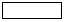 
000
С М Д И У Ж К 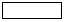 
000
С М Д И У Ж К 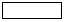 
000
Рет №
Отарды бағатын шопанның аты-жөні
Отардың №
Қойдың
Қойдың
Қойдың
Жол №
Кластар
Кластар
Кластар
Брак
жиынтығы
Бонитировкадан өтпегені
Мал жүні, қоңдылығы, денсаулығы деңгейі
Рет №
Отарды бағатын шопанның аты-жөні
Отардың №
жынысы
жасы
тұқымы
Жол №
элита
бірінші
екінші
Брак
жиынтығы
Бонитировкадан өтпегені
Мал жүні, қоңдылығы, денсаулығы деңгейі
1
2
3
4
5
6
7
8
9
10
11
12
13
14
2
бас пайыз
2
бас пайыз
3
бас пайыз
3
бас пайыз
4
бас пайыз
4
бас пайыз
5
бас пайыз
5
бас пайыз
6
бас пайыз
6
бас пайыз
7
бас пайыз
7
бас пайыз
8
бас пайыз
8
бас пайыз
Барлық бағалаудан өткендері: 
бас
бағалаудан өтпей қалып қойғаны: 
бас
оның ішінде жеке
оның ішінде
ересек қошқарлар
қошқарлар
тоқты қошқарлар
тоқты қошқарлар
элита класты ересек саулықтар
саулықтар
1 класты ересек саулықтар
ұрғашы тоқтылар
ұрғашы тоқтылар
бағалаудан өткізілмеу себебі
Қаштыртуға анықталғандар
Барлығы, бас
в том числе
в том числе
в том числе
Қаштыртуға анықталғандар
Барлығы, бас
Қолдан ұрықтандыру
Қолдан ұрықтау
Еркін ұрықтау
Барлығы қошқарлар
Оның ішінде
негізі
үлкен қойлар
в резервные
Үлкен қойлар
в ремонтные
Бір-бір жарым жасты қойлар
Сатуға арналған
Барлығы, бас
Соның ішінде
Соның ішінде
Сатуға арналған
Барлығы, бас
элита
бірінші класс
Үлкен қойлар
Бір-бір жарым жасты қойлар
р/с №
Қой тұқымдары мен топтарының аты
Биылғы жылғы қозылардан өзге қой саны
Биылғы жылғы қозылардан өзге қой саны
оның ішінде
оның ішінде
оның ішінде
оның ішінде
оның ішінде
оның ішінде
р/с №
Қой тұқымдары мен топтарының аты
1.1.20_жыл
Бағалау кезіндегі
Элита (іріктелген)
Элита (іріктелген)
Бірінші класс
Бірінші класс
екінші класс
екінші класс
р/с №
Қой тұқымдары мен топтарының аты
1.1.20_жыл
Бағалау кезіндегі
бас
пайыз
бас
пайыз
бас
пайыз
1
2
3
4
5
6
7
8
9
10
1
бір жастан асқан өзшаруашылығы малына пайдаланылатын (негізгі және қосалқы) ұрық қошқарлар..................
2
оның ішінде биылғы жылы бағаланғандары.............
3
Толықтыруға іріктелген тоқты қошқарлар..................
4
Сатылатын тоқты-қошқарлар............
5
Ересек саулықтар..................
6
оның ішінде биылғы жылы бағаланғандары.............
7
Ұрғашы тоқтылар...................
8
Барлығы:...................
9
Сонымен бірге бір және одан жоғары жастағы ісектер мен ұрықтандыруға пайдаланылмайтын қошқарлар..................
барлық элита және класты
барлық элита және класты
жарамсыз
жарамсыз
барлық бағаланған қойлар
барлық бағаланған қойлар
бағаланбағандары
бағаланбағандары
Жеке есеп жүргізілетін қойлардың саны
Бағалау жасалған қойдың (бас)
Бағалау жасалған қойдың (бас)
барлық элита және класты
барлық элита және класты
жарамсыз
жарамсыз
барлық бағаланған қойлар
барлық бағаланған қойлар
бағаланбағандары
бағаланбағандары
Жеке есеп жүргізілетін қойлардың саны
Асыл тұқымды кітапқа жазылғаны
Асыл тұқымды кітапқа жазуға іріктелгені
бас
пайыз
бас
пайыз
бас
пайыз
бас
пайыз
11
12
13
14
15
16
17
18
19
20
21
р/с №
Қой тұқымдары мен көрсеткіштердің аттары
2 және одан жоғары жастағы негізгі қошқарлар
2 және одан жоғары жастағы негізгі қошқарлар
2 және одан жоғары жастағы негізгі қошқарлар
2 және одан жоғары жастағы негізгі қошқарлар
өз табынын толықтыруға іріктелген тоқты қошқарлар
өз табынын толықтыруға іріктелген тоқты қошқарлар
өз табынын толықтыруға іріктелген тоқты қошқарлар
өз табынын толықтыруға іріктелген тоқты қошқарлар
Сатылатын тоқты қошқарлар
Сатылатын тоқты қошқарлар
Сатылатын тоқты қошқарлар
Сатылатын тоқты қошқарлар
р/с №
Қой тұқымдары мен көрсеткіштердің аттары
өлшеу, қырқу мерзімі
элита
бірінші класс
барлығы
өлшеу,қырқу мерзімі
элита
бірінші класс
барлығы
өлшеу,қырқу мерзімі
элита
бірінші класс
барлығы
1
2
3
4
5
6
7
8
9
10
11
12
32
14
1
Өлшенді, бас................
2
Жалпы салмағы, килограмм.........
3
бір бастың орташа салмағы,килограмм...
4
Қырқылды, бас...........................
5
Қырқылған жүн, килограм............
6
бір бастың орташа жүннің қырқылымы, килограмм
саулықтар
Ту тұсақтар
Ту тұсақтар
Ту тұсақтар
Ту тұсақтар
Ту тұсақтар
ұрғашы - тоқтылар
ұрғашы - тоқтылар
ұрғашы - тоқтылар
ұрғашы - тоқтылар
ұрғашы - тоқтылар
р/с № 
барлығы
өлшеп, қырқу мерзімі
элита
бірінші класс
екінші класс
барлығы
өлшеп,қырқу мерзімі
элита
бірінші класс
екінші класс
барлығы
15
16
17
18
19
20
21
22
23
24
27
р/с №
Мал тұқымы мен жас-жыныс топтарының аттары
Жеке бағаланған мал саны
Типті мал саны
Типті мал саны
Типті мал саны
Жүн ұзындығы төмендегідей (сантиметр)
Жүн ұзындығы төмендегідей (сантиметр)
Жүн ұзындығы төмендегідей (сантиметр)
Жүн ұзындығы төмендегідей (сантиметр)
Жүн ұзындығы төмендегідей (сантиметр)
Жүн ұзындығы төмендегідей (сантиметр)
Жүн ұзындығы төмендегідей (сантиметр)
Жүн ұзындығы төмендегідей (сантиметр)
Жүн ұзындығы төмендегідей (сантиметр)
Жүн ұзындығы төмендегідей (сантиметр)
Жүн ұзындығы төмендегідей (сантиметр)
р/с №
Мал тұқымы мен жас-жыныс топтарының аттары
Жеке бағаланған мал саны
Қ
Қ+
Қ-
14 және одан жоғары
13,5
13
12,5
12
11,5
11
10,5
10
9,5
9
1
2
3
4
5
6
7
8
9
10
11
12
13
14
15
16
17
1
Өз шаруашылығы малына пайдаланылатын ересек қошқарлар (негізгі және қосалқы)........
2
Толықтыруға іріктелген тоқты қошқарлар.....
3
Сатылатын тоқты қошқарлар.........
4
Ересек саулықтар:........
5
Элита
6
бірінші класс....
7
Ұрғашы тоқтылар
8
Элита
9
бірінші класс
10
Барлығы, тұқым бойынша
р/с №
Жүн ұзындығы төмендегідей (см)
Жүн ұзындығы төмендегідей (см)
Жүн ұзындығы төмендегідей (см)
Жүн ұзындығы төмендегідей (см)
Жүн ұзындығы төмендегідей (см)
Жүн ұзындығы төмендегідей (см)
Жүн ұзындығы төмендегідей (см)
Жүн тығыздығы төмендегідей мал саны
Жүн тығыздығы төмендегідей мал саны
Жүн тығыздығы төмендегідей мал саны
Жүн тығыздығы төмендегідей мал саны
Жүн біркелкілігі төмендегідей мал саны
Жүн біркелкілігі төмендегідей мал саны
Жүн біркелкілігі төмендегідей мал саны
Брадфорд классификациясы бойынша жүн жіңішкелігі - сапасы төмендегідей мал саны
Брадфорд классификациясы бойынша жүн жіңішкелігі - сапасы төмендегідей мал саны
Брадфорд классификациясы бойынша жүн жіңішкелігі - сапасы төмендегідей мал саны
Брадфорд классификациясы бойынша жүн жіңішкелігі - сапасы төмендегідей мал саны
Брадфорд классификациясы бойынша жүн жіңішкелігі - сапасы төмендегідей мал саны
Брадфорд классификациясы бойынша жүн жіңішкелігі - сапасы төмендегідей мал саны
Брадфорд классификациясы бойынша жүн жіңішкелігі - сапасы төмендегідей мал саны
р/с №
8,5
8
7,5
7
6,5
6
орташа ұзындығы
ТТ
Т+
Т
Т-
БҚ+
БҚ
БҚ-
70 және одан 
жоғары
64
60
58
56
50
50-ден төмен
17
18
19
20
21
22
23
24
25
26
27
28
29
30
31
32
33
34
35
36
37
1
2
3
4
5
6
7
8
9
10
Мал тұқымы мен жас-жыныс топтарының аттары Жыныстық жас топтар мен олардың классы
Жеке бағаланған малдардың саны (басы)
Жиропоты бар малдың саны (бас)
Жиропоты бар малдың саны (бас)
Жиропоты бар малдың саны (бас)
Жиропоты бар малдың саны (бас)
Жалпы басғасы бар малдардың саны (бас)
Жалпы басғасы бар малдардың саны (бас)
Жалпы басғасы бар малдардың саны (бас)
Жалпы басғасы бар малдардың саны (бас)
Бір жылғы орташа қырқым, килограмм
Бір жылғы орташа қырқым, килограмм
Таза түтіктің шығуы
Мал тұқымы мен жас-жыныс топтарының аттары Жыныстық жас топтар мен олардың классы
Жеке бағаланған малдардың саны (басы)
Ж
Ж-
Ж=
Ж+
ООООО
ОООО
ООО
ОО
жуылмаған
жуылған
Таза түтіктің шығуы
2
3
40
41
42
43
44
45
46
47
48
49
50
Өндіруші қошқарлар өз шаруашыығына ққалыруға арналған (негізгі және резервті)
одно-полутора летние бараны, отобранные для ремонта стада
Сатуға арналған бір-бір жаорым жылдық қойлар
Ересек ұрғашы малдар:
элита
бірінші класс
Бір-бір жарым жастағы тоқты:
элита
Бірінші класс
Барлығы:
Рет №
Тұқымы
Туған жылы
Малдың нөмірі
Малдың нөмірі
Тегі
Тегі
Тегі
Өнімділігі
Өнімділігі
Өнімділігі
Өнімділігі
Өнімділігі
Өнімділігі
Өнімділігі
Өнімділігі
Өнімділігі
Соңғы рет бағалау жылы және оның нәтижелері
Рет №
Тұқымы
Туған жылы
Малдың нөмірі
Малдың нөмірі
желі
жеке нөмірі
жеке нөмірі
Жүннің қырқылымы, килограмм
Жүннің қырқылымы, килограмм
Жүннің қырқылымы, килограмм
Жүннің қырқылымы, килограмм
Жүннің қырқылымы, килограмм
тірі салмақ
тірі салмақ
тірі салмақ
тірі салмақ
Соңғы рет бағалау жылы және оның нәтижелері
Рет №
Тұқымы
Туған жылы
жеке
Асыл тұқымды кітап бойынша
желі
әкесінің
енесінің
Биылғы жылғы
Биылғы жылғы
ең жоғарғы
ең жоғарғы
ең жоғарғы
Биылғы жылы
Биылғы жылы
ең жоғарғы
ең жоғарғы
Соңғы рет бағалау жылы және оның нәтижелері
Рет №
Тұқымы
Туған жылы
жеке
Асыл тұқымды кітап бойынша
желі
әкесінің
енесінің
жуылмаған
жуылған
қырқу мерзімі
жуылмаған
жуылған
өлшенген мерзімі
килограмм
өлшенген мерзімі
килограмм
Соңғы рет бағалау жылы және оның нәтижелері
1
2
3
4
5
6
7
8
9
10
11
12
13
14
15
16
17
18
Рет №
Тұқымы
Туған жылы
Қошқардың нөмірі
Қошқардың нөмірі
Қошқардың шығу тегі
Қошқардың шығу тегі
Қошқардың шығу тегі
Қошқардың өнімділігі
Қошқардың өнімділігі
Қошқардың өнімділігі
Қошқардың өнімділігі
Қошқардың өнімділігі
Қошқардың өнімділігі
Қошқардың өнімділігі
Қошқардың өнімділігі
Қошқардың өнімділігі
Рет №
Тұқымы
Туған жылы
жеке
Асыл тұқымды кітап бойынша
желі
Жеке нөмірі
Жеке нөмірі
Жүннің қырқылымы, килограмм
Жүннің қырқылымы, килограмм
Жүннің қырқылымы, килограмм
Жүннің қырқылымы, килограмм
Жүннің қырқылымы, килограмм
Тірі салмақ
Тірі салмақ
Тірі салмақ
Тірі салмақ
Рет №
Тұқымы
Туған жылы
жеке
Асыл тұқымды кітап бойынша
желі
әкесінің
енесінің
Биылғы жылғы
Биылғы жылғы
өміріндегі ең жоғарғы
өміріндегі ең жоғарғы
өміріндегі ең жоғарғы
Биылғы жылғы
Биылғы жылғы
өміріндегі ең жоғарғы
өміріндегі ең жоғарғы
Рет №
Тұқымы
Туған жылы
жеке
Асыл тұқымды кітап бойынша
желі
әкесінің
енесінің
жуылмаған
жуылған
қырқу мерзімі
жуылмаған
жуылған
өлшенген мерзімі
килограмм
өлшенген мерзімі
килограмм
1
2
3
4
5
6
7
8
9
10
11
12
13
14
15
16
17
Соңғы рет бағалау жылы және оның нәтижелері
 Қошқарларды ұрпағының сапасымен бағалау нәтижелері бойынша қысқа тұжырымдар
Қошқарды аналықтарға алдын-ала белгілеу
Қошқарды аналықтарға алдын-ала белгілеу
Қошқарды аналықтарға ақтық белгілеу (күзде толтырылады)
Қошқарды аналықтарға ақтық белгілеу (күзде толтырылады)
Қошқарды аналықтарға ақтық белгілеу (күзде толтырылады)
Соңғы рет бағалау жылы және оның нәтижелері
 Қошқарларды ұрпағының сапасымен бағалау нәтижелері бойынша қысқа тұжырымдар
шағылыстыру тәсілі
аналықтардың класы
отар нөмірі
аналықтардың класы
аналықтардың саны
18
19
20
21
22
23
24
Р/с №
Жұмыс түрлері
Жұмыс көлемі
Орындалу мерзімі
Орындаушылар
Ретттік нөмірі
Жұмыс түрлері
Жұмыс көлемі
Орындалу мерзімі
Орындаушылар
1
Туған қозыларды таңбалау, сырғалау, өлшеу және сипаттап жазу-бас
11
Биылғы жылы туған төлді енесінен бөлер алдында жеке нөмірлерімен таңбалау-бас
2
Асыл тұқымды аналықтардың жеке құжатына шағылысу мен қоздау нәтижелерін жазу-бас
12
Биылғы алынған төлді өлшеу және бағалау, табынды толықтыруға төлдерді іріктеу-бас
3
Қойларды көктемгі бағалау-бас
13
Отарлар құру, кәрі және ауру аналықтарды табыннан шығару-бас
4
Табынның (отардың) өнімділігін есепке алу, қырқым кезінде тұтас жүн мен жүн үлгілерін зерттеуге алу
Асыл тұқымды қошқарлардың ұрық сапасын тексеру, жас қошқарларды шағылысқа үйрету
5
Асыл тұқымды аналықтардың жеке құжатына олардың өнімділігі мен өткен жылғы туған ұрпақтарын бағалау туралы деректерді жазу
15
Биылғы жылы туған төлдерді бағалау, нәтижелерін өңдеу, өткен жылғы жұптаудың алдын-ала нәтижелерін анықтау
6
Малдарды АТК-ға жазу үшін мәліметтерді ұсыну-бас
16
Асыл тұқымды аналықтардың жеке құжатына биылғы туған төлдерін бағалау нәтижелерін енгізу-бас
7
Жүн зертханасына зерттеуге арналған тұтас жүн мен жүн үлгілерін жіберу
17
Күйек алу жоспарын жасау және аналықтарға қошқарларды жекелей белгілеу (аналықтардың шағылысу журналына тіркеу)
8
Баалаудың өткізілуі туралы есеп жасау
18
Жекелей есепке тұрған ж.б. аналықтардың шағылысуын тіркеу-бас
9
Алдыңғы жылдың жұптаудың ақьық нәтижелерін алу үшін өткен жылы туған төлдің бағалауы мен өнімділік көрсеткіштерін талдау
19
Тұқыммал жеке құжаттарына малдардың өнімділігі мен асылдандыру жұмысындағы қызметі туралы деректерді жазу
10
Сатылуға арналған тұқымдық малдардың асылдандыру жөніндегі құжаттарын дайындау
Тексерілген қойлардың сипаттамасы
Тексерілген қойлардың сипаттамасы
Тексерілген қойлардың сипаттамасы
Тексерілген қойлардың сипаттамасы
Тексерілген қойлардың сипаттамасы
Тексерілген қойлардың сипаттамасы
Тексерілген қойлардың сипаттамасы
Тексерілген қойлардың ұрпағының сипаттамасы
Тексерілген қойлардың ұрпағының сипаттамасы
Тексерілген қойлардың ұрпағының сипаттамасы
Тексерілген қойлардың ұрпағының сипаттамасы
Тексерілген қойлардың ұрпағының сипаттамасы
Тексерілген қойлардың ұрпағының сипаттамасы
Тексерілген қойлардың ұрпағының сипаттамасы
Тексерілген қойлардың ұрпағының сипаттамасы
Тексерілген қойлардың ұрпағының сипаттамасы
Тексерілген қойлардың ұрпағының сипаттамасы
Тексерілген қойлардың ұрпағының сипаттамасы
Тексерілген қойлардың ұрпағының сипаттамасы
Тексерілген қойлардың ұрпағының сипаттамасы
Тексерілген қойлардың ұрпағының сипаттамасы
Тексерілген қойлардың ұрпағының сипаттамасы
Тексерілген қойлардың ұрпағының сипаттамасы
Тексерілген қойлардың ұрпағының сипаттамасы
Тексерілген қойлардың ұрпағының сипаттамасы
Тексерілген қойлардың ұрпағының сипаттамасы
Тексерілген қойлардың ұрпағының сипаттамасы
Тексерілген қойлардың ұрпағының сипаттамасы
Тексерілген қойлардың ұрпағының сипаттамасы
Тексерілген қойлардың ұрпағының сипаттамасы
Тексерілген қойлардың ұрпағының сипаттамасы
Тексерілген қойлардың ұрпағының сипаттамасы
Тексерілген қойлардың ұрпағының сипаттамасы
Тексерілген қойлардың ұрпағының сипаттамасы
Тексерілген қойлардың ұрпағының сипаттамасы
Тексерілген қойлардың ұрпағының сипаттамасы
Тексерілген қойлардың ұрпағының сипаттамасы
Тексерілген қойлардың ұрпағының сипаттамасы
р/с № 
Жеке нөмірі
Жеке нөмірі
Жеке нөмірі
Жеке нөмірі
Туған жыл
Туған жыл
при отбивке
при отбивке
при отбивке
при отбивке
при отбивке
при отбивке
при отбивке
при отбивке
Бір-бір жарым жаста
Бір-бір жарым жаста
Бір-бір жарым жаста
Бір-бір жарым жаста
Бір-бір жарым жаста
Бір-бір жарым жаста
Бір-бір жарым жаста
Бір-бір жарым жаста
Бір-бір жарым жаста
Бір-бір жарым жаста
Бір-бір жарым жаста
Бір-бір жарым жаста
Бір-бір жарым жаста
Бір-бір жарым жаста
Бір-бір жарым жаста
Бір-бір жарым жаста
Бір-бір жарым жаста
Бір-бір жарым жаста
Бір-бір жарым жаста
Бір-бір жарым жаста
Бір-бір жарым жаста
Бір-бір жарым жаста
Бір-бір жарым жаста
р/с № 
Жеке нөмірі
Жеке нөмірі
Жеке нөмірі
Жеке нөмірі
Туған жыл
Туған жыл
тірі салмағы
тірі салмағы
тірі салмағы
тірі салмағы
тірі салмағы
тірі салмағы
тірі салмағы
тірі салмағы
Тірі салмағы
Тірі салмағы
Тірі салмағы
Тірі салмағы
Тірі салмағы
Тірі салмағы
Жүн қырқымы
Жүн қырқымы
Жүн қырқымы
Жүн қырқымы
Жүн ұзындығы
Жүн ұзындығы
Жүн ұзындығы
Жүн ұзындығы
Жүн қоюлығы
Жүн қоюлығы
Жүн қоюлығы
Жүн қоюлығы
Жүн қоюлығы
Жүн қоюлығы
Жүн қоюлығы
Жүн қоюлығы
Жүн қоюлығы
р/с № 
Жеке нөмірі
Жеке нөмірі
Жеке нөмірі
Жеке нөмірі
Туған жыл
Туған жыл
Ұрпақ саны (n)
Ұрпақ саны (n)
Ұрпақ саны (n)
Орта тірі салмағы
(килограмм)
Орта тірі салмағы
(килограмм)
Ортадан жоғары салмақты қозы пайызы
Ортадан жоғары салмақты қозы пайызы
Ортадан жоғары салмақты қозы пайызы
Ұрпағының саны (n)
Ұрпағының саны (n)
Орта тірі салмағы
(килограмм)
Орта тірі салмағы
(килограмм)
Ортадан жоғары салмақты қозы пайызы)
Ортадан жоғары салмақты қозы пайызы)
Ортадан жоғары салмақты қозы пайызы)
Ортадан жоғары салмақты қозы пайызы)
Ортадан жоғары қырқымды қозы пайызы
Ортадан жоғары қырқымды қозы пайызы
Жүннің орта ұзындығы (сантиметр)
Жүннің орта ұзындығы (сантиметр)
Ортадан жоғары салмақты қозы пайызы
Ортадан жоғары салмақты қозы пайызы
ММ
ММ
ММ
М+
М+
М+
М+
М
М
р/с № 
Жеке нөмірі
Жеке нөмірі
Жеке нөмірі
Жеке нөмірі
Туған жыл
Туған жыл
Ұрпақ саны (n)
Ұрпақ саны (n)
Ұрпақ саны (n)
Орта тірі салмағы
(килограмм)
Орта тірі салмағы
(килограмм)
Ортадан жоғары салмақты қозы пайызы
Ортадан жоғары салмақты қозы пайызы
Ортадан жоғары салмақты қозы пайызы
Ұрпағының саны (n)
Ұрпағының саны (n)
Орта тірі салмағы
(килограмм)
Орта тірі салмағы
(килограмм)
Ортадан жоғары салмақты қозы пайызы)
Ортадан жоғары салмақты қозы пайызы)
Ортадан жоғары салмақты қозы пайызы)
Ортадан жоғары салмақты қозы пайызы)
Ортадан жоғары қырқымды қозы пайызы
Ортадан жоғары қырқымды қозы пайызы
Жүннің орта ұзындығы (сантиметр)
Жүннің орта ұзындығы (сантиметр)
Ортадан жоғары салмақты қозы пайызы
Ортадан жоғары салмақты қозы пайызы
бас
бас
пайыз
бас
бас
пайыз
пайыз
бас
пайыз
1
2
2
2
2
3
3
4
4
4
5
5
6
6
6
7
7
8
8
9
9
10
10
11
11
12
12
13
13
14
14
15
16
16
17
17
18
19
Тексерілген қойлардың ұрағыынң сипаттамасы
Тексерілген қойлардың ұрағыынң сипаттамасы
Тексерілген қойлардың ұрағыынң сипаттамасы
Тексерілген қойлардың ұрағыынң сипаттамасы
Тексерілген қойлардың ұрағыынң сипаттамасы
Тексерілген қойлардың ұрағыынң сипаттамасы
Тексерілген қойлардың ұрағыынң сипаттамасы
Тексерілген қойлардың ұрағыынң сипаттамасы
Тексерілген қойлардың ұрағыынң сипаттамасы
Тексерілген қойлардың ұрағыынң сипаттамасы
Тексерілген қойлардың ұрағыынң сипаттамасы
Тексерілген қойлардың ұрағыынң сипаттамасы
Тексерілген қойлардың ұрағыынң сипаттамасы
Тексерілген қойлардың ұрағыынң сипаттамасы
Тексерілген қойлардың ұрағыынң сипаттамасы
Тексерілген қойлардың ұрағыынң сипаттамасы
Тексерілген қойлардың ұрағыынң сипаттамасы
Тексерілген қойлардың ұрағыынң сипаттамасы
Тексерілген қойлардың ұрағыынң сипаттамасы
Тексерілген қойлардың ұрағыынң сипаттамасы
Тексерілген қойлардың ұрағыынң сипаттамасы
Тексерілген қойлардың ұрағыынң сипаттамасы
Тексерілген қойлардың ұрағыынң сипаттамасы
Тексерілген қойлардың ұрағыынң сипаттамасы
Тексерілген қойлардың ұрағыынң сипаттамасы
Тексерілген қойлардың ұрағыынң сипаттамасы
Тексерілген қойлардың ұрағыынң сипаттамасы
Тексерілген қойлардың ұрағыынң сипаттамасы
Тексерілген қойлардың ұрағыынң сипаттамасы
Тексерілген қойлардың ұрағыынң сипаттамасы
Тексерілген қойлардың ұрағыынң сипаттамасы
Тексерілген қойлардың ұрағыынң сипаттамасы
Тексерілген қойлардың ұрағыынң сипаттамасы
Тексерілген қойлардың ұрағыынң сипаттамасы
Тексерілген қойлардың ұрағыынң сипаттамасы
Қорытынды
Қорытынды
Қорытынды
Бір-бір жарым жаста
Бір-бір жарым жаста
Бір-бір жарым жаста
Бір-бір жарым жаста
Бір-бір жарым жаста
Бір-бір жарым жаста
Бір-бір жарым жаста
Бір-бір жарым жаста
Бір-бір жарым жаста
Бір-бір жарым жаста
Бір-бір жарым жаста
Бір-бір жарым жаста
Бір-бір жарым жаста
Бір-бір жарым жаста
Бір-бір жарым жаста
Бір-бір жарым жаста
Бір-бір жарым жаста
Бір-бір жарым жаста
Бір-бір жарым жаста
Бір-бір жарым жаста
Бір-бір жарым жаста
Бір-бір жарым жаста
Бір-бір жарым жаста
Бір-бір жарым жаста
Бір-бір жарым жаста
Бір-бір жарым жаста
Бір-бір жарым жаста
Бір-бір жарым жаста
Бір-бір жарым жаста
Бір-бір жарым жаста
Бір-бір жарым жаста
Бір-бір жарым жаста
Бір-бір жарым жаста
Бір-бір жарым жаста
Бір-бір жарым жаста
Қорытынды
Қорытынды
Қорытынды
Жүн қылтығы, сапасы
Жүн қылтығы, сапасы
Жүн қылтығы, сапасы
Жүн қылтығы, сапасы
Жүн қылтығы, сапасы
Жүн қылтығы, сапасы
Жүн қылтығы, сапасы
Жүн қылтығы, сапасы
Жүн қылтығы, сапасы
Жүн қылтығы, сапасы
Жүн қылтығы, сапасы
Жүн қылтығы, сапасы
Жүн қылтығы, сапасы
Жүн қылтығы, сапасы
Жүн қылтығы, сапасы
Жүн қылтығы, сапасы
Жүн қылтығы, сапасы
Жүн қылтығы, сапасы
Жүн қылтығы, сапасы
Жүн қылтығы, сапасы
Жиропоттың түсі апайыз
Жиропоттың түсі апайыз
Жиропоттың түсі апайыз
Жиропоттың түсі апайыз
Жиропоттың түсі апайыз
Жиропоттың түсі апайыз
класс
класс
класс
класс
класс
класс
класс
класс
класс
Қорытынды
Қорытынды
Қорытынды
50 ден төмен
50 ден төмен
50 ден төмен
56-58
56-58
56-58
58-60
58-60
58-60
60
60
60
60
64
64
64
70
70
70
70
ақ
ақ
Ашық сұр
Ашық сұр
сұр
сұр
элита
элита
элита
элита
бірнші
бірнші
бірнші
бірнші
бірнші
Қорытынды
Қорытынды
Қорытынды
бас
бас
пайыз
бас 
пайыз
пайыз
бас
бас
пайыз
бас
бас
пайыз
пайыз
бас 
пайыз
пайыз
бас
бас
процент
процент
ақ
ақ
Ашық сұр
Ашық сұр
сұр
сұр
бас
бас
пайыз
пайыз
бас
бас
бас
пайыз
пайыз
Қорытынды
Қорытынды
Қорытынды
20
20
21
22
23
23
24
24
25
26
26
27
27
28
29
29
30
30
31
31
32
32
33
33
34
34
35
35
36
36
37
37
37
38
38
40
40
40Қазақстан Республикасы
Ауыл шаруашылығы
министрінің
2015 жылғы 30 сәуірдегі
№ 3-3/397 бұйрығына
5- қосымша
1-нысан
Асыл тұқымды жүнді бағыттағы текенің жеке құжаты
2-нысан
Асыл тұқымды сүтті бағыттағы текенің жеке құжаты
3-нысан
Асыл тұқымды түбітті бағыттағы текенің жеке құжаты
4-нысан
Асыл тұқымды жүнді бағыттағы аналықтың жеке құжаты
5-нысан
Асыл тұқым сүтті бағыттағы аналықтың жеке құжаты
6-нысан
Асыл тұқымды түбітті бағыттағы аналықтың жеке құжаты
7-нысан
 Сүтті, жүнді және түбітті ешкілерді ұрықтандыру (шағылыстыру), төлдеу және асыл тұқымды төлдерін өсіру есебінің журналы 
8-нысан
 Жүнді ешкілерді жеке сұрыптау және олардың өнімділігі журналы 
9-нысан
 Сүтті ешкілерді жеке сұрыптау және олардың өнімділігі журналы 
10-нысан
 Түбітті ешкілерді жеке сұрыптау және олардың өнімділігі журналы 
11-нысан
 Жүнді ешкілерді сұрыптау нәтижелерінің жиынтық тізімдемесі 
12-нысан
 Сүтті ешкілерді сұрыптау нәтижелерінің жиынтық тізімдемесі 
13-нысан
 Түбітті ешкілерді сұрыптау нәтижелерінің жиынтық тізімдемесі 
14-нысан 
 Текелерді ұрпағының сапасы бойынша бағалау тізімдемесі 1-нысан
Текенің шығу тегі
Текенің шығу тегі
Текенің шығу тегі
Текенің шығу тегі
Текенің шығу тегі
Текенің шығу тегі
Әкесі
Жеке нөмірі ___________

Асыл тұқымды кітап бойынша маркасы мен нөмірі

Тұқымы_____

Буыны______
Әкесі
Жеке нөмірі_______

Асыл тұқымды кітап бойынша маркасы мен нөмірі Тұқымы_______

Буыны________
Әкесі
Жеке нөмірі _____________ Асыл тұқымды кітап бойынша маркасы мен нөмірі __________________
Әкесі
Жеке нөмірі ___________

Асыл тұқымды кітап бойынша маркасы мен нөмірі

Тұқымы_____

Буыны______
Әкесі
Жеке нөмірі_______

Асыл тұқымды кітап бойынша маркасы мен нөмірі Тұқымы_______

Буыны________
Енесі
Жеке нөмірі _____________ Асыл тұқымды кітап бойынша маркасы мен нөмірі___________________
Әкесі
Жеке нөмірі ___________

Асыл тұқымды кітап бойынша маркасы мен нөмірі

Тұқымы_____

Буыны______
Енесі
Жеке нөмірі _____________

Асыл тұқымды кітап бойынша маркасы мен нөмірі ______

Тұқымы_______

Буыны________
Әкесі
Жеке нөмірі _____________ Асыл тұқымды кітап бойынша маркасы мен нөмірі __________________
Әкесі
Жеке нөмірі ___________

Асыл тұқымды кітап бойынша маркасы мен нөмірі

Тұқымы_____

Буыны______
Енесі
Жеке нөмірі _____________

Асыл тұқымды кітап бойынша маркасы мен нөмірі ______

Тұқымы_______

Буыны________
Енесіңнесі
Жеке №___________________ Асыл тұқымды кітап бойынша маркасы мен нөмірі __________________
Енесі
Жеке нөмірі ___________ 

Асыл тұқымды кітап бойынша маркасы мен нөмірі ____

Тұқымы_____

Буыны______
Әкесі
Жеке нөмірі _________

Асыл тұқымды кітап бойынша маркасы мен нөмірі ______

Тұқымы_______

Буыны _______
Әкесі
Жеке нөмірі _____________ Асыл тұқымды кітап бойынша маркасы мен нөмірі __________________
Енесі
Жеке нөмірі ___________ 

Асыл тұқымды кітап бойынша маркасы мен нөмірі ____

Тұқымы_____

Буыны______
Әкесі
Жеке нөмірі _________

Асыл тұқымды кітап бойынша маркасы мен нөмірі ______

Тұқымы_______

Буыны _______
Енесі
Жеке нөмірі______________ Асыл тұқымды кітап бойынша маркасы мен нөмірі __________________
Енесі
Жеке нөмірі ___________ 

Асыл тұқымды кітап бойынша маркасы мен нөмірі ____

Тұқымы_____

Буыны______
Енесі
Жеке нөмірі _____________ Асыл тұқымды кітап бойынша маркасы мен нөмірі_______

Тұқымы_______

Буыны________
Әкесі
Жеке нөмірі _____________

Асыл тұқымды кітап бойынша маркасы мен нөмірі _________________________
Енесі
Жеке нөмірі ___________ 

Асыл тұқымды кітап бойынша маркасы мен нөмірі ____

Тұқымы_____

Буыны______
Енесі
Жеке нөмірі _____________ Асыл тұқымды кітап бойынша маркасы мен нөмірі_______

Тұқымы_______

Буыны________
Енесі
Жеке №___________________ Асыл тұқымды кітап бойынша маркасы мен нөмірі __________________
Сұрыптау нәтижесі
Сұрыптау нәтижесі
Сөрыптау мезгілі
Малдың жасы
Типі
Жүн сапасы
Жүн сапасы
Жүн сапасы
Жүн сапасы
Сұрыптау нәтижесі
Сұрыптау нәтижесі
Сөрыптау мезгілі
Малдың жасы
Типі
Тығыздығы
Ұзындығы
Иректілігі
Жіңішкелігі
Текенің
Текенің
Текенің
Текенің
Текенің
Текенің
Текенің
Текенің
Әке-енесінің
Әкесінің
Әке-енесінің
Енесінің
Тектерінің өнімділігі
Тектерінің өнімділігі
Тектерінің өнімділігі
Тектерінің өнімділігі
Тектерінің өнімділігі
Тектерінің өнімділігі
Тектерінің өнімділігі
Тектерінің өнімділігі
Тектерінің өнімділігі
Жеке нөмірі, туыстық деңгейі
Өнімділігі анықталған жасы
Ең жоғарғы тірі салмағы, килограмм
Ең жоғарғы жүн түсімі, килограмм
Жүн ұзындығы / сантиметр
Жүн жіңішкелігі, сапа
Жүн түсі
Ешкінің түсі
Сұрыптау класы
Жүн сапасы
Жүн сапасы
Жүн сапасы
Жүн сапасы
Жүн сапасы
Жүн сапасы
Жүн сапасы
Жүн сапасы
Жүн сапасы
Жіңішкелігі
Біркелкілігі
Шайыр
Жылтырлығы
Түсті, құрғақ /кэмп/ талшықтардың мөлшері
Түсті, құрғақ /кэмп/ талшықтардың мөлшері
Түсті, құрғақ /кэмп/ талшықтардың мөлшері
Арқа, бауыр, аяқ жүндерінің өсуі
Арқа, бауыр, аяқ жүндерінің өсуі
Текенің өнімділігі
Текенің өнімділігі
Текенің өнімділігі
Текенің өнімділігі
Текенің өнімділігі
Жүн түсімі, килограмм
Жүн түсімі, килограмм
Тірі салмағы, килограмм
Тірі салмағы, килограмм
Жуылмаған
Жуылған
өлшеу мезгілі
салмақ-килограмм
Туылғандағы
Енесінен бөлінгендегі
20___ жыл
20___ жыл
20___ жыл
20___ жыл
20___ жыл
20___ жыл
20___ жыл
20___ жыл
20___ жыл
20___ жыл
Жалпы бағасы
Класы
Класы
Сұрыптаушының қолы
Сұрыптаушының қолы
Шағылыстыру мезгілі
Текенің пайдаланылуы
Текенің пайдаланылуы
Текенің пайдаланылуы
Текенің пайдаланылуы
Текенің пайдаланылуы
Текенің пайдаланылуы
Текенің пайдаланылуы
Текенің пайдаланылуы
Шағылыстыру мезгілі
Пайдалану әдісі
Ұрықтың сапасы
Ешкі саны
Ешкі саны
Алынған лақ (бас)
Алынған лақ (бас)
Алынған лақ (бас)
Алынған лақ (бас)
Шағылыстыру мезгілі
Пайдалану әдісі
Ұрықтың сапасы
ұрықталды
төлдеді
 тірі 
өлі және кемтар
барлығы
оның ішінде басқа түстілері
Төлдерді енесінен бөлгенде бағалау (бас)
Төлдерді енесінен бөлгенде бағалау (бас)
Төлдерді енесінен бөлгенде бағалау (бас)
Төлдерді енесінен бөлгенде бағалау (бас)
Төлдерді енесінен бөлгенде бағалау (бас)
Төлдерді енесінен бөлгенде бағалау (бас)
Төлдерді енесінен бөлгенде бағалау (бас)
Типі бойынша
Типі бойынша
Типі бойынша
Жалпы жетілуі бойынша
Жалпы жетілуі бойынша
Жалпы жетілуі бойынша
Жалпы жетілуі бойынша
Ж
Ж+
Ж-
өте жақсы
жақсы
орташа
нашар
Төлдің туылған жылы
Саны, бас
Саны, бас
Саны, бас
Саны, бас
Саны, бас
Саны, бас
Саны, бас
Саны, бас
Төлдің туылған жылы
элита класы
элита класы
бірінші класс
бірінші класс
екінші класс
екінші класс
жарамсыз
жарамсыз
Төлдің туылған жылы
еркек
ұрғашы
еркек
ұрғашы
еркек
ұрғашы
еркек
ұрғашы
20___ жыл
20___ жыл
20___ жыл
20___ жыл
20___ жыл
20___ жыл
Типі бойынша лақтардың саны
Типі бойынша лақтардың саны
Типі бойынша лақтардың саны
Орташа тірі салмағы, кг
Орташа тірі салмағы, кг
Орташа жүн түсімі, кг
Орташа жүн түсімі, кг
Жүн ұзындығы
Ж
Ж+
Ж-
Еркек
ұрғашы
еркек
ұрғашы
Жүн ұзындығы2-нысан
Текенің шығу тегі
Текенің шығу тегі
Текенің шығу тегі
Текенің шығу тегі
Текенің шығу тегі
Текенің шығу тегі
Текенің шығу тегі
Әкесі
Жеке нөмірі __________

Асыл тұқымды кітап бойынша маркасы мен нөмірі __________

Тұқымы____

Буыны_____
Әкесі
Жеке нөмірі

________________

Асыл тұқымды кітап бойынша маркасы мен нөмірі _________

Тұқымы__________

Буыны___________
Әкесі
Жеке нөмірі ___________________

Асыл тұқымды кітап бойынша маркасы мен нөмірі ____________
Жеке нөмірі ___________________

Асыл тұқымды кітап бойынша маркасы мен нөмірі ____________
Әкесі
Жеке нөмірі __________

Асыл тұқымды кітап бойынша маркасы мен нөмірі __________

Тұқымы____

Буыны_____
Әкесі
Жеке нөмірі

________________

Асыл тұқымды кітап бойынша маркасы мен нөмірі _________

Тұқымы__________

Буыны___________
Енесі
Жеке нөмірі ___________________

Асыл тұқымды кітап бойынша маркасы мен нөмірі ____________
Жеке нөмірі ___________________

Асыл тұқымды кітап бойынша маркасы мен нөмірі ____________
Әкесі
Жеке нөмірі __________

Асыл тұқымды кітап бойынша маркасы мен нөмірі __________

Тұқымы____

Буыны_____
Енесі
Жеке нөмірі ________________

Асыл тұқымды кітап бойынша маркасы мен нөмірі _________

Тұқымы__________

Буыны___________
Әкесі
Жеке нөмірі ___________________

Асыл тұқымды кітап бойынша маркасы мен нөмірі ____________
Жеке нөмірі ___________________

Асыл тұқымды кітап бойынша маркасы мен нөмірі ____________
Әкесі
Жеке нөмірі __________

Асыл тұқымды кітап бойынша маркасы мен нөмірі __________

Тұқымы____

Буыны_____
Енесі
Жеке нөмірі ________________

Асыл тұқымды кітап бойынша маркасы мен нөмірі _________

Тұқымы__________

Буыны___________
Енесі
Жеке нөмірі ___________________

Асыл тұқымды кітап бойынша маркасы мен нөмірі ____________
Жеке нөмірі ___________________

Асыл тұқымды кітап бойынша маркасы мен нөмірі ____________
Енесі
Жеке №_________

Жеке нөмірі __________

Асыл тұқымды кітап бойынша маркасы мен нөмірі __________

Тұқымы____

Буыны_____
Әкесі
Жеке №_________

Жеке нөмірі ________________

Асыл тұқымды кітап бойынша маркасы мен нөмірі _________

Тұқымы__________

Буыны___________
Ә/О
Жеке нөмірі

___________________

Асыл тұқымды кітап бойынша маркасы мен нөмірі ____________
Жеке нөмірі

___________________

Асыл тұқымды кітап бойынша маркасы мен нөмірі ____________
Енесі
Жеке №_________

Жеке нөмірі __________

Асыл тұқымды кітап бойынша маркасы мен нөмірі __________

Тұқымы____

Буыны_____
Әкесі
Жеке №_________

Жеке нөмірі ________________

Асыл тұқымды кітап бойынша маркасы мен нөмірі _________

Тұқымы__________

Буыны___________
Енесі
Жеке нөмірі ___________________

Асыл тұқымды кітап бойынша маркасы мен нөмірі ____________
Жеке нөмірі ___________________

Асыл тұқымды кітап бойынша маркасы мен нөмірі ____________
Енесі
Жеке №_________

Жеке нөмірі __________

Асыл тұқымды кітап бойынша маркасы мен нөмірі __________

Тұқымы____

Буыны_____
Енесі
Жеке нөмірі ____

Асыл тұқымды кітап бойынша маркасы мен нөмірі _________

Тұқымы__________

Буыны___________
Әкесі
Жеке нөмірі

___________________

Асыл тұқымды кітап бойынша маркасы мен нөмірі ____________
Жеке нөмірі

___________________

Асыл тұқымды кітап бойынша маркасы мен нөмірі ____________
Енесі
Жеке №_________

Жеке нөмірі __________

Асыл тұқымды кітап бойынша маркасы мен нөмірі __________

Тұқымы____

Буыны_____
Енесі
Жеке нөмірі ____

Асыл тұқымды кітап бойынша маркасы мен нөмірі _________

Тұқымы__________

Буыны___________
Енесі
Жеке нөмірі ___________________

Асыл тұқымды кітап бойынша маркасы мен нөмірі ____________
Жеке нөмірі ___________________

Асыл тұқымды кітап бойынша маркасы мен нөмірі ____________
Сұрыптау нәтижесі
Сұрыптау нәтижесі
Сөрыптау мезгілі
Малдың жасы
Типі
Туылған типі
Сұрыптау нәтижесі
Сұрыптау нәтижесі
Сөрыптау мезгілі
Малдың жасы
Типі
Туылған типі
Бітімі
Текенің
Текенің
Текенің
Текенің
Текенің
Текенің
Текенің
Текенің
 Әке-енесінің 
 Әкесінің 
 Әке-енесінің 
Енесінің
Тектерінің өнімділігі
Тектерінің өнімділігі
Тектерінің өнімділігі
Тектерінің өнімділігі
Тектерінің өнімділігі
Тектерінің өнімділігі
Тектерінің өнімділігі
Тектерінің өнімділігі
Тектерінің өнімділігі
Тектерінің өнімділігі
Тектерінің өнімділігі
Тектерінің өнімділігі
Тектерінің өнімділігі
Текенің өнімділігі
Текенің өнімділігі
Текенің өнімділігі
Жеке нөмірі, туыстық деңгейі
Жеке нөмірі, туыстық деңгейі
Өнімділігі анықталған жасы
Өнімділігі анықталған жасы
Ең жоғарғы тірі салмағы килограмм
Ең жоғарғы сүт өнімділігі килограмм
Сүт құрамындағы мөлшері, пайыз
Сүт құрамындағы мөлшері, пайыз
Сүт құрамындағы мөлшері, пайыз
Малдың түсі
Мүйізділігі
Мүйізділігі
Сұрыптау класы/
Тірі салмағы килограмм
Тірі салмағы килограмм
Жеке нөмірі, туыстық деңгейі
Жеке нөмірі, туыстық деңгейі
Өнімділігі анықталған жасы
Өнімділігі анықталған жасы
Ең жоғарғы тірі салмағы килограмм
Ең жоғарғы сүт өнімділігі килограмм
Сүт құрамындағы мөлшері, пайыз
Сүт құрамындағы мөлшері, пайыз
Сүт құрамындағы мөлшері, пайыз
Малдың түсі
Мүйізділігі
Мүйізділігі
Сұрыптау класы/
Өлшеу мезгілі
Салмағы
Жеке нөмірі, туыстық деңгейі
Жеке нөмірі, туыстық деңгейі
Өнімділігі анықталған жасы
Өнімділігі анықталған жасы
Ең жоғарғы тірі салмағы килограмм
Ең жоғарғы сүт өнімділігі килограмм
майдың 
майдың 
ақуыздың
Малдың түсі
Мүйізділігі
Мүйізділігі
Сұрыптау класы/
Өлшеу мезгілі
Салмағы
Туылғандағы
Енесінен бөлінгендегі
20___ жыл
20___ жыл
20___ жыл
20___ жыл
20___ жыл
20___ жыл
20___ жыл
20___ жыл
20___ жыл
Жалпы бағасы
Класы
Сұрыптаушының қолы
Бітімі
Ірілігі
Сырт пішіні
Түсі
Мүйізділігі
Бітімі, ірілігі және сырт пішіні
Бітімі, ірілігі және сырт пішіні
Бітімі, ірілігі және сырт пішіні
Бітімі, ірілігі және сырт пішіні
Бітімі, ірілігі және сырт пішіні
Бітімі, ірілігі және сырт пішіні
Бітімі, ірілігі және сырт пішіні
Бітімі, ірілігі және сырт пішіні
Бітімі
Ірілігі
Сырт пішіні
Түсі
Мүйізділігі
Дене өлшемдері сантиметр
Дене өлшемдері сантиметр
Дене өлшемдері сантиметр
Дене өлшемдері сантиметр
Дене өлшемдері сантиметр
Дене өлшемдері сантиметр
Дене өлшемдері сантиметр
Дене өлшемдері сантиметр
Бітімі
Ірілігі
Сырт пішіні
Түсі
Мүйізділігі
Шоқтығының биіктігі
Шоқтығының биіктігі
Тұлғаның қиғаш ұзындығы
Тұлғаның қиғаш ұзындығы
Тұлғаның қиғаш ұзындығы
Тұлғаның қиғаш ұзындығы
Кеуде орамы
Кеуде орамы
Шағылыстыру мезгілі
Текенің пайдаланылуы
Текенің пайдаланылуы
Текенің пайдаланылуы
Текенің пайдаланылуы
Текенің пайдаланылуы
Текенің пайдаланылуы
Текенің пайдаланылуы
Текенің пайдаланылуы
Шағылыстыру мезгілі
пайдалану әдісі
ұрықтың сапасы
Ешкі саны
Ешкі саны
Алынған лақ(бас)
Алынған лақ(бас)
Алынған лақ(бас)
Алынған лақ(бас)
Шағылыстыру мезгілі
пайдалану әдісі
ұрықтың сапасы
Ұрықталды
Төлдеді
 тірі 
өлі және кемтар
барлығы
оның ішінде басқа түстілері
Төлдерді енесінен бөлгенде бағалау (бас)
Төлдерді енесінен бөлгенде бағалау (бас)
Төлдерді енесінен бөлгенде бағалау (бас)
Төлдерді енесінен бөлгенде бағалау (бас)
Төлдерді енесінен бөлгенде бағалау (бас)
Төлдерді енесінен бөлгенде бағалау (бас)
Төлдерді енесінен бөлгенде бағалау (бас)
типі бойынша
типі бойынша
типі бойынша
жалпы жетілуі бойынша
жалпы жетілуі бойынша
жалпы жетілуі бойынша
жалпы жетілуі бойынша
С
С+
С-
өте жақсы/
жақсы
орташа
нашар
Шағылысу мезгілі
Ұрықтандырылған аналықтың
Ұрықтандырылған аналықтың
Төлдеу мезгілі
Төлдің сипаттамасы
Төлдің сипаттамасы
Төлдің сипаттамасы
Төлдің сипаттамасы
Шағылысу мезгілі
жеке нөмірі
класы
Төлдеу мезгілі
Жынысы (еркек, ұрғашы)
Төлдің жеке нөмері
Тірі салмағы, килограмм
Тірі салмағы, килограмм
Шағылысу мезгілі
жеке нөмірі
класы
Төлдеу мезгілі
Жынысы (еркек, ұрғашы)
Төлдің жеке нөмері
туылғандағы
енесінен бөлгендегі
Төлдің сипаттамасы
Төлдің сипаттамасы
Төлдің сипаттамасы
Төлдің сипаттамасы
Төлдің сипаттамасы
Төлдің сипаттамасы
Төлдің сипаттамасы
Тірі салмағы, килограмм
Тірі салмағы, килограмм
Енесінен бөлу мезгілі
Сүт өнімділігі
Сүт өнімділігі
Сұрыптау нәтижесі
Сұрыптау нәтижесі
бір жастағы
екі жастағы
Енесінен бөлу мезгілі
Сауу маусымдағы өнімділігі, килограмм
Сүттің майлылығы, пайыз
Енесінен бөлгенде
Бір жаста3-нысан
Текенің шығу тегі
Текенің шығу тегі
Текенің шығу тегі
Текенің шығу тегі
Текенің шығу тегі
Текенің шығу тегі
Текенің шығу тегі
Текенің шығу тегі
Әкесі
Жеке нөмірі ___________

Асыл тұқымды кітап бойынша маркасы мен нөмірі ____

Тұқымы_____

Буыны______
Әкесі
Жеке нөмірі _______________

Асыл тұқымды кітап бойынша маркасы мен нөмірі ________

Тұқымы_________

Буыны__________
Әкесі
Жеке нөмірі ____________

Асыл тұқымды кітап бойынша маркасы мен нөмірі ____
Жеке нөмірі ____________

Асыл тұқымды кітап бойынша маркасы мен нөмірі ____
Жеке нөмірі ____________

Асыл тұқымды кітап бойынша маркасы мен нөмірі ____
Әкесі
Жеке нөмірі ___________

Асыл тұқымды кітап бойынша маркасы мен нөмірі ____

Тұқымы_____

Буыны______
Әкесі
Жеке нөмірі _______________

Асыл тұқымды кітап бойынша маркасы мен нөмірі ________

Тұқымы_________

Буыны__________
Енесі
Жеке нөмірі ____________

Асыл тұқымды кітап бойынша маркасы мен нөмірі _________________
Жеке нөмірі ____________

Асыл тұқымды кітап бойынша маркасы мен нөмірі _________________
Жеке нөмірі ____________

Асыл тұқымды кітап бойынша маркасы мен нөмірі _________________
Әкесі
Жеке нөмірі ___________

Асыл тұқымды кітап бойынша маркасы мен нөмірі ____

Тұқымы_____

Буыны______
Енесі
Жеке нөмірі _______________

Асыл тұқымды кітап бойынша маркасы мен нөмірі _______________

Тұқымы_________

Буыны__________
Әкесі
Жеке нөмірі ____________

Асыл тұқымды кітап бойынша маркасы мен нөмірі _________________
Жеке нөмірі ____________

Асыл тұқымды кітап бойынша маркасы мен нөмірі _________________
Жеке нөмірі ____________

Асыл тұқымды кітап бойынша маркасы мен нөмірі _________________
Әкесі
Жеке нөмірі ___________

Асыл тұқымды кітап бойынша маркасы мен нөмірі ____

Тұқымы_____

Буыны______
Енесі
Жеке нөмірі _______________

Асыл тұқымды кітап бойынша маркасы мен нөмірі _______________

Тұқымы_________

Буыны__________
Енесі
Жеке нөмірі ____________

Асыл тұқымды кітап бойынша маркасы мен нөмірі _________________
Жеке нөмірі ____________

Асыл тұқымды кітап бойынша маркасы мен нөмірі _________________
Жеке нөмірі ____________

Асыл тұқымды кітап бойынша маркасы мен нөмірі _________________
Енесі
Жеке нөмірі _________

Асыл тұқымды кітап бойынша маркасы мен нөмірі ____

Тұқымы_____

Буыны______
Әкесі
Жеке нөмірі _______________

Асыл тұқымды кітап бойынша маркасы мен нөмірі ________

Тұқымы_________

Буыны__________
Әкесі
Жеке нөмірі ____________

Асыл тұқымды кітап бойынша маркасы мен нөмірі _________________
Жеке нөмірі ____________

Асыл тұқымды кітап бойынша маркасы мен нөмірі _________________
Жеке нөмірі ____________

Асыл тұқымды кітап бойынша маркасы мен нөмірі _________________
Енесі
Жеке нөмірі _________

Асыл тұқымды кітап бойынша маркасы мен нөмірі ____

Тұқымы_____

Буыны______
Әкесі
Жеке нөмірі _______________

Асыл тұқымды кітап бойынша маркасы мен нөмірі ________

Тұқымы_________

Буыны__________
Енесі
Жеке нөмірі ____________

Асыл тұқымды кітап бойынша маркасы мен нөмірі _________________
Жеке нөмірі ____________

Асыл тұқымды кітап бойынша маркасы мен нөмірі _________________
Жеке нөмірі ____________

Асыл тұқымды кітап бойынша маркасы мен нөмірі _________________
Енесі
Жеке нөмірі _________

Асыл тұқымды кітап бойынша маркасы мен нөмірі ____

Тұқымы_____

Буыны______
Енесі
Жеке нөмірі _______________

Асыл тұқымды кітап бойынша маркасы мен нөмірі ________

Тұқымы_________

Буыны__________
Әкесі
Жеке нөмірі ____________

Асыл тұқымды кітап бойынша маркасы мен нөмірі _________________
Жеке нөмірі ____________

Асыл тұқымды кітап бойынша маркасы мен нөмірі _________________
Жеке нөмірі ____________

Асыл тұқымды кітап бойынша маркасы мен нөмірі _________________
Енесі
Жеке нөмірі _________

Асыл тұқымды кітап бойынша маркасы мен нөмірі ____

Тұқымы_____

Буыны______
Енесі
Жеке нөмірі _______________

Асыл тұқымды кітап бойынша маркасы мен нөмірі ________

Тұқымы_________

Буыны__________
Енесі
Жеке нөмірі ____________

Асыл тұқымды кітап бойынша маркасы мен нөмірі _________________
Жеке нөмірі ____________

Асыл тұқымды кітап бойынша маркасы мен нөмірі _________________
Жеке нөмірі ____________

Асыл тұқымды кітап бойынша маркасы мен нөмірі _________________
Сұрыптау нәтижесі
Сұрыптау нәтижесі
Сұрыптау мезгілі
Малдың жасы
Типі
Түбіт сапасы
Түбіт сапасы
Түбіт сапасы
Сұрыптау нәтижесі
Сұрыптау нәтижесі
Сұрыптау мезгілі
Малдың жасы
Типі
Тығыздығы
Ұзындығы
Жіңішкелігі
Текенің
Текенің
Текенің
Текенің
Текенің
Текенің
Текенің
Текенің
Әке-енесінің
Әкесінің
Әке-енесінің
Енесінің
Тектерінің өнімділігі
Тектерінің өнімділігі
Тектерінің өнімділігі
Тектерінің өнімділігі
Тектерінің өнімділігі
Тектерінің өнімділігі
Тектерінің өнімділігі
Тектерінің өнімділігі
Тектерінің өнімділігі
Тектерінің өнімділігі
Тектерінің өнімділігі
Тектерінің өнімділігі
Жеке нөмірі, туыстық деңгейі
Өнімділігі анықталған жасы
Өнімділігі анықталған жасы
Ең жоғарғы тірі салмағы
Ең жоғарғы түбіт түсімі грамм
Ең жоғарғы түбіт түсімі грамм
Түбіт ұзындығы сантиметр
Түбіт жіңішкелігі, мкм
Түбіт жіңішкелігі, мкм
Түбіт түсі
Ешкінің түсі
Сұрыптау класы
Түбіт сапасы
Түбіт сапасы
Түбіт сапасы
Түбіт сапасы
Түбіт сапасы
Түбіт сапасы
Түбіт сапасы
Түбіт сапасы
Түбіт сапасы
Түбіт сапасы
Түбіт сапасы
Түбіт сапасы
Біркелкілігі
Біркелкілігі
Түсі
Түсі
Түсі
Түбіт мөлшері
Түбіт мөлшері
Түбіт мөлшері
Арқа, бауыр,аяқ жүндерінің өсуі
Арқа, бауыр,аяқ жүндерінің өсуі
Арқа, бауыр,аяқ жүндерінің өсуі
Арқа, бауыр,аяқ жүндерінің өсуі
Текенің өнімділігі
Текенің өнімділігі
Текенің өнімділігі
Текенің өнімділігі
Текенің өнімділігі
Түбіт түсімі грамм
Түбіт түсімі грамм
Тірі салмағы, килограмм
Тірі салмағы, килограмм
тазартылмаған/
тазартылған
өлшеу мезгілі
салмақ килограмм
Туылғандағы
Енесінен бөлінгендегі
20____жыл
20____жыл
20____жыл
20____жыл
20____жыл
20____жыл
20____жыл
20____жыл
Мнйізділігі
Жалпы бағасы
Класы
Сұрыптаушының қолы
Сұрыптаушының қолы
Шағылыстыру мезгілі
Текенің пайдаланылуы
Текенің пайдаланылуы
Текенің пайдаланылуы
Текенің пайдаланылуы
Текенің пайдаланылуы
Текенің пайдаланылуы
Текенің пайдаланылуы
Текенің пайдаланылуы
Шағылыстыру мезгілі
Пайдалану әдісі
Ұрықтың сапасы
Ешкі саны
Ешкі саны
Алынған лақ(бас)
Алынған лақ(бас)
Алынған лақ(бас)
Алынған лақ(бас)
Шағылыстыру мезгілі
Пайдалану әдісі
Ұрықтың сапасы
Ұрықталды
Төлдеді
Тірі
Өлі және кемтар
Барлығы
Оның ішінде басқа түстілері
Төлдерді енесінен бөлгенде бағалау (бас)
Төлдерді енесінен бөлгенде бағалау (бас)
Төлдерді енесінен бөлгенде бағалау (бас)
Төлдерді енесінен бөлгенде бағалау (бас)
Төлдерді енесінен бөлгенде бағалау (бас)
Төлдерді енесінен бөлгенде бағалау (бас)
Төлдерді енесінен бөлгенде бағалау (бас)
Типі бойынша
Типі бойынша
Типі бойынша
Жалпы жетілуі бойынша
Жалпы жетілуі бойынша
Жалпы жетілуі бойынша
Жалпы жетілуі бойынша
Т
Т+
Т-
өте жақсы
жақсы
орташа
нашар
Төлдің туылған жылы
Саны, бас
Саны, бас
Саны, бас
Саны, бас
Саны, бас
Саны, бас
Саны, бас
Саны, бас
Типі бойынша лақтардың саны
Типі бойынша лақтардың саны
Типі бойынша лақтардың саны
Орташа тірі салмағы, килограмм
Орташа тірі салмағы, килограмм
Орташа түбіт түсімі, грамм
Орташа түбіт түсімі, грамм
Түбіт жіңішкелігі

мкм
Төлдің туылған жылы
элита класы
элита класы
бірінші класс
бірінші класс
екінші класс
екінші класс
жарамсыз
жарамсыз
Т
Т+
Т-
еркек
ұрғашы
еркек
ұрғашы
Түбіт жіңішкелігі

мкм
Төлдің туылған жылы
еркек
ұрғашы
еркек
ұрғашы
еркек
ұрғашы
еркек
ұрғашы
Т
Т+
Т-
еркек
ұрғашы
еркек
ұрғашы
Түбіт жіңішкелігі

мкм
20 __ жыл
20 __ жыл
20 __ жыл
20 __ жыл
20 __ жыл
20 __ жыл4-нысан
Аналықтың шығу тегі
Аналықтың шығу тегі
Аналықтың шығу тегі
Аналықтың шығу тегі
Аналықтың шығу тегі
Аналықтың шығу тегі
Әкесі/Отец
Жеке нөмірі ________________

Асыл тұқымды кітап бойынша маркасы мен нөмірі _________

Тұқымы__________

Буыны___________
Отец
Жеке нөмірі ________________

Асыл тұқымды кітап бойынша маркасы мен нөмірі _________

Тұқымы__________

Буыны___________
Әкесі
Жеке нөмірі

________________
Әкесі/Отец
Жеке нөмірі ________________

Асыл тұқымды кітап бойынша маркасы мен нөмірі _________

Тұқымы__________

Буыны___________
Отец
Жеке нөмірі ________________

Асыл тұқымды кітап бойынша маркасы мен нөмірі _________

Тұқымы__________

Буыны___________
Енесі
Асыл тұқымды кітап бойынша маркасы мен нөмірі _________
Әкесі/Отец
Жеке нөмірі ________________

Асыл тұқымды кітап бойынша маркасы мен нөмірі _________

Тұқымы__________

Буыны___________
Енесі
Жеке нөмірі ________________

Асыл тұқымды кітап бойынша маркасы мен нөмірі _________

Тұқымы__________

Буыны___________
Отец
Жеке нөмірі ________________

Асыл тұқымды кітап бойынша маркасы мен нөмірі _________
Әкесі/Отец
Жеке нөмірі ________________

Асыл тұқымды кітап бойынша маркасы мен нөмірі _________

Тұқымы__________

Буыны___________
Енесі
Жеке нөмірі ________________

Асыл тұқымды кітап бойынша маркасы мен нөмірі _________

Тұқымы__________

Буыны___________
Енесі
Жеке нөмірі ________________

Асыл тұқымды кітап бойынша маркасы мен нөмірі _________
Енесі
Жеке нөмірі ________________

Асыл тұқымды кітап бойынша маркасы мен нөмірі _________

Тұқымы__________

Буыны___________
Әкесі
Жеке нөмірі ________________

Асыл тұқымды кітап бойынша маркасы мен нөмірі _________

Тұқымы__________

Буыны___________
Отец
Жеке нөмірі ________________

Асыл тұқымды кітап бойынша маркасы мен нөмірі _________
Енесі
Жеке нөмірі ________________

Асыл тұқымды кітап бойынша маркасы мен нөмірі _________

Тұқымы__________

Буыны___________
Әкесі
Жеке нөмірі ________________

Асыл тұқымды кітап бойынша маркасы мен нөмірі _________

Тұқымы__________

Буыны___________
Ененсі
Жеке нөмірі ________________

Асыл тұқымды кітап бойынша маркасы мен нөмірі _________
Енесі
Жеке нөмірі ________________

Асыл тұқымды кітап бойынша маркасы мен нөмірі _________

Тұқымы__________

Буыны___________
Енесі
Жеке нөмірі ________________

Асыл тұқымды кітап бойынша маркасы мен нөмірі _________

Тұқымы__________

Буыны___________
Әкесі
Жеке нөмірі ________________

Асыл тұқымды кітап бойынша маркасы мен нөмірі _________
Енесі
Жеке нөмірі ________________

Асыл тұқымды кітап бойынша маркасы мен нөмірі _________

Тұқымы__________

Буыны___________
Енесі
Жеке нөмірі ________________

Асыл тұқымды кітап бойынша маркасы мен нөмірі _________

Тұқымы__________

Буыны___________
Енесі
Жеке нөмірі ________________

Асыл тұқымды кітап бойынша маркасы мен нөмірі _________
Тектерінің өнімділігі
Тектерінің өнімділігі
Тектерінің өнімділігі
Тектерінің өнімділігі
Тектерінің өнімділігі
Тектерінің өнімділігі
Тектерінің өнімділігі
Тектерінің өнімділігі
Аналықтың өнімділігі
Аналықтың өнімділігі
Аналықтың өнімділігі
Аналықтың өнімділігі
Жеке нөмірі, туысты деңгейі
Өнімділігі анықталған жасы
Ең жоғарғы тірі салмағы килограмм
Ең жоғарғы жүн түсімі
Жүн ұзындығы
Жүн жіңішкелігі, сапа
Таза жүн түсімі
Сұрыптау класы
Жылдық жүн түсімі килограмм
Өлшеу мезгілі
Тірі салмағы, кгграмм
Туылғандағы
Енесінен бөлінгендегі
20____жыл
20____жыл
20____жыл
20____жыл
20____жыл
20____жыл
20____жыл
20____жыл
20____жыл
20____жыл
Сұрыптау нәтижесі
Сұрыптау нәтижесі
Сұрыптау мезгілі
Малдың жасы
Типі
Жүн сапасы
Жүн сапасы
Жүн сапасы
Жүн сапасы
Сұрыптау нәтижесі
Сұрыптау нәтижесі
Сұрыптау мезгілі
Малдың жасы
Типі
Тығыздығы
Ұзындығы, сантиметр
Иректілігі
Жіңішкелігі
Аналықтың
Аналықтың
Аналықтың
Аналықтың
 Әке-енесінің 
Әкесінің
 Әке-енесінің 
Енесінің
Жүн сапасы
Жүн сапасы
Жүн сапасы
Жүн сапасы
Жүн сапасы
Жалпы бағасы
Класы
Сұрыптаушының қолы
Біркелкілігі
Шайыры
Жылтырлығы
Түсті,құрғақ /кэмп/ талшықтардың мөлшері
Арқа, бауыр, аяқ жүндерінің өсуі
Жалпы бағасы
Класы
Сұрыптаушының қолы
Аналықтың шағылысқан мезгілі
Ұрықтандырған текенің
Ұрықтандырған текенің
Төлдеу мезгілі
Төлдің сипаттамасы
Төлдің сипаттамасы
Төлдің сипаттамасы
Төлдің сипаттамасы
Аналықтың шағылысқан мезгілі
Жеке нөмері
класы
Төлдеу мезгілі
Жынысы (еркек, ұрғашы)
Төлдің жеке нөмері
Тірі салмағы, килограмм
Тірі салмағы, килограмм
Аналықтың шағылысқан мезгілі
Жеке нөмері
класы
Төлдеу мезгілі
Жынысы (еркек, ұрғашы)
Төлдің жеке нөмері
Туылғандағы
енесінен бөлгендегі
Төлдің сипаттамасы
Төлдің сипаттамасы
Төлдің сипаттамасы
Төлдің сипаттамасы
Төлдің сипаттамасы
Төлдің сипаттамасы
Төлдің сипаттамасы
Тірі салмағы, килограмм
Тірі салмағы, килограмм
Енесінен бөлу мезгілі
Жүн түсімі
Жүн түсімі
Сұрыптау нәтижесі
Сұрыптау нәтижесі
бір жастағы
екі жастағы
Енесінен бөлу мезгілі
бір жастағы
екі жастағы
енесінен бөлгенде
бір жаста5-нысан
Аналықтың шығу тегі
Аналықтың шығу тегі
Аналықтың шығу тегі
Аналықтың шығу тегі
Аналықтың шығу тегі
Аналықтың шығу тегі
Әкесі
Жеке нөмірі _________________

Асыл тұқымды кітап бойынша маркасы мен нөмірі __________

Тұқымы___________

Буыны____________
Әкесі
Жеке нөмірі ______________

Асыл тұқымды кітап бойынша маркасы мен нөмірі _______

Тұқымы________

Буыны_________

______________
Әкесі
Жеке нөмірі ___________________

Асыл тұқымды кітап бойынша маркасы мен нөмірі ____________
Әкесі
Жеке нөмірі _________________

Асыл тұқымды кітап бойынша маркасы мен нөмірі __________

Тұқымы___________

Буыны____________
Әкесі
Жеке нөмірі ______________

Асыл тұқымды кітап бойынша маркасы мен нөмірі _______

Тұқымы________

Буыны_________

______________
Енесі
Жеке нөмірі ___________________

Асыл тұқымды кітап бойынша маркасы мен нөмірі ____________
Әкесі
Жеке нөмірі _________________

Асыл тұқымды кітап бойынша маркасы мен нөмірі __________

Тұқымы___________

Буыны____________
Енесі
Жеке нөмірі ______________

Асыл тұқымды кітап бойынша маркасы мен нөмірі ______________

Тұқымы________

Буыны_________
Әкесі
Жеке нөмірі ___________________

Асыл тұқымды кітап бойынша маркасы мен нөмірі ____________
Әкесі
Жеке нөмірі _________________

Асыл тұқымды кітап бойынша маркасы мен нөмірі __________

Тұқымы___________

Буыны____________
Енесі
Жеке нөмірі ______________

Асыл тұқымды кітап бойынша маркасы мен нөмірі ______________

Тұқымы________

Буыны_________
Енесі
Жеке нөмірі ___________________

Асыл тұқымды кітап бойынша маркасы мен нөмірі ____
Енесі
Жеке нөмірі _________________

Асыл тұқымды кітап бойынша маркасы мен нөмірі __________

Тұқымы___________

Буыны____________
Әкесі
Жеке нөмірі ______________

Асыл тұқымды кітап бойынша маркасы мен нөмірі _______

Тұқымы________

Буыны_________
Әкесі
Жеке нөмірі ___________________

Асыл тұқымды кітап бойынша маркасы мен нөмірі ____________
Енесі
Жеке нөмірі _________________

Асыл тұқымды кітап бойынша маркасы мен нөмірі __________

Тұқымы___________

Буыны____________
Әкесі
Жеке нөмірі ______________

Асыл тұқымды кітап бойынша маркасы мен нөмірі _______

Тұқымы________

Буыны_________
Енесі
Жеке нөмірі ___________________

Асыл тұқымды кітап бойынша маркасы мен нөмірі ____________
Енесі
Жеке нөмірі _________________

Асыл тұқымды кітап бойынша маркасы мен нөмірі __________

Тұқымы___________

Буыны____________
Енесі
Жеке нөмірі ______________

Асыл тұқымды кітап бойынша маркасы мен нөмірі _______

Тұқымы________

Буыны_________
Әкесі
Жеке нөмірі ___________________

Асыл тұқымды кітап бойынша маркасы мен нөмірі ____________
Енесі
Жеке нөмірі _________________

Асыл тұқымды кітап бойынша маркасы мен нөмірі __________

Тұқымы___________

Буыны____________
Енесі
Жеке нөмірі ______________

Асыл тұқымды кітап бойынша маркасы мен нөмірі _______

Тұқымы________

Буыны_________
Енесі
Жеке нөмірі ___________________

Асыл тұқымды кітап бойынша маркасы мен нөмірі ____________
Тектерінің өнімділігі
Тектерінің өнімділігі
Тектерінің өнімділігі
Тектерінің өнімділігі
Тектерінің өнімділігі
Тектерінің өнімділігі
Аналықтың өнімділігі
Аналықтың өнімділігі
Аналықтың өнімділігі
Аналықтың өнімділігі
Аналықтың өнімділігі
Жеке №, туыстық деңгейі
Өнімділігі анықталған жасы
Ең жоғарғы тірі салмағы килограмм
Ең жоғарғы сүт өнімділігі
Ең жоғарғы сүт майлылығы, килограмм
Сұрыптау класы
Туылғандағы
Сүт өнімділігі, кгилограмм
Сүттің майлылығы, пайыз
Өлшеу мезгілі
Тірі салмағы, килогрвамм
Енесінен бөлінгендегі
20____жыл
20____жыл
20____жыл
20____жыл
20____жыл
20____жыл
20____жыл
20____жыл
Сұрыптау нәтижесі
Сұрыптау нәтижесі
Сұрыптау мезгілі
Малдың жасы
 Тпі 
Туылған типі
Бітімі, ірілігі және сырт пішіні
Бітімі, ірілігі және сырт пішіні
Сұрыптау нәтижесі
Сұрыптау нәтижесі
Сұрыптау мезгілі
Малдың жасы
 Тпі 
Туылған типі
Бітімі
Ірілігі
Аналықтың
Аналықтың
Аналықтың
Аналықтың
 Әке-енесінің 
 Әкесінің 
 Әке-енесінің 
 Енесінің 
Бітімі, ірілігі және сырт пішіні
Бітімі, ірілігі және сырт пішіні
Бітімі, ірілігі және сырт пішіні
Бітімі, ірілігі және сырт пішіні
Жалпы бағасы
Класы
Сұрыптаушының қолы
Сырт пішіні
Желіннің өсуі
Түсі
Мүйізділігі
Жалпы бағасы
Класы
Сұрыптаушының қолы
Аналықтың шағылысқан мезгілі
Ұрықтандырған текенің
Ұрықтандырған текенің
Төлдеу мезгілі
Төлдің сипаттамасы
Төлдің сипаттамасы
Төлдің сипаттамасы
Төлдің сипаттамасы
Аналықтың шағылысқан мезгілі
жеке нөмірі
класы
Төлдеу мезгілі
Жынысы (еркек, ұрғашы)
Төлдің жеке нөмірі
Тірі салмағы, кг
Тірі салмағы, кг
Аналықтың шағылысқан мезгілі
жеке нөмірі
класы
Төлдеу мезгілі
Жынысы (еркек, ұрғашы)
Төлдің жеке нөмірі
туылғандағы
енесінен бөлгендегі
Төлдің сипаттамасы
Төлдің сипаттамасы
Төлдің сипаттамасы
Төлдің сипаттамасы
Төлдің сипаттамасы
Төлдің сипаттамасы
Төлдің сипаттамасы
Тірі салмағы, кг
Тірі салмағы, кг
Енесінен бөлу мезгілі
Сүт өнімділігі
Сүт өнімділігі
Сұрыптау нәтижесі
Сұрыптау нәтижесі
сауу маусымдағы өнімділігі килограмм
сүттің майлылығы, пайыз
Енесінен бөлу мезгілі
сауу маусымдағы өнімділігі
сүттің майлылығы, ппайыз
енесінен бөлгенде
бір жаста6-нысан
Аналықтың шығу тегі
Аналықтың шығу тегі
Аналықтың шығу тегі
Аналықтың шығу тегі
Аналықтың шығу тегі
Аналықтың шығу тегі
Әкесі
Жеке нөмірі ________________

Асыл тұқымды кітап бойынша маркасы мен нөмірі ________________

Тұқымы__________

Буыны___________

________________
Әкесі
Жеке нөмірі ________________

Асыл тұқымды кітап бойынша маркасы мен нөмірі _________

Тұқымы__________

Буыны___________
Әкесі
Жеке нөмірі ___________________

Асыл тұқымды кітап бойынша маркасы мен нөмірі ____________
Әкесі
Жеке нөмірі ________________

Асыл тұқымды кітап бойынша маркасы мен нөмірі ________________

Тұқымы__________

Буыны___________

________________
Әкесі
Жеке нөмірі ________________

Асыл тұқымды кітап бойынша маркасы мен нөмірі _________

Тұқымы__________

Буыны___________
Енесі
Жеке нөмірі ___________________

Асыл тұқымды кітап бойынша маркасы мен нөмірі ____________
Әкесі
Жеке нөмірі ________________

Асыл тұқымды кітап бойынша маркасы мен нөмірі ________________

Тұқымы__________

Буыны___________

________________
Енесі
Жеке нөмірі ________________

Асыл тұқымды кітап бойынша маркасы мен нөмірі _________

Тұқымы__________

Буыны___________
Әкесі
Жеке нөмірі ___________________

Асыл тұқымды кітап бойынша маркасы мен нөмірі ____________
Әкесі
Жеке нөмірі ________________

Асыл тұқымды кітап бойынша маркасы мен нөмірі ________________

Тұқымы__________

Буыны___________

________________
Енесі
Жеке нөмірі ________________

Асыл тұқымды кітап бойынша маркасы мен нөмірі _________

Тұқымы__________

Буыны___________
Енесі
Жеке нөмірі ___________________

Асыл тұқымды кітап бойынша маркасы мен нөмірі ____________
Енесі
Жеке нөмірі ________________

Асыл тұқымды кітап бойынша маркасы мен нөмірі _________

Тұқымы__________

Буыны___________
Әкесі
Жеке нөмірі ________________

Асыл тұқымды кітап бойынша маркасы мен нөмірі _________

Тұқымы__________

Буыны___________
Әкесі
Жеке нөмірі ___________________

Асыл тұқымды кітап бойынша маркасы мен нөмірі ____________
Енесі
Жеке нөмірі ________________

Асыл тұқымды кітап бойынша маркасы мен нөмірі _________

Тұқымы__________

Буыны___________
Әкесі
Жеке нөмірі ________________

Асыл тұқымды кітап бойынша маркасы мен нөмірі _________

Тұқымы__________

Буыны___________
Енесі
Жеке нөмірі ___________________

Асыл тұқымды кітап бойынша маркасы мен нөмірі ____________
Енесі
Жеке нөмірі ________________

Асыл тұқымды кітап бойынша маркасы мен нөмірі _________

Тұқымы__________

Буыны___________
Енесі
Жеке нөмірі ________________

Асыл тұқымды кітап бойынша маркасы мен нөмірі _________

Тұқымы__________

Буыны___________
Әкесі
Жеке нөмірі ___________________

Асыл тұқымды кітап бойынша маркасы мен нөмірі ____________
Енесі
Жеке нөмірі ________________

Асыл тұқымды кітап бойынша маркасы мен нөмірі _________

Тұқымы__________

Буыны___________
Енесі
Жеке нөмірі ________________

Асыл тұқымды кітап бойынша маркасы мен нөмірі _________

Тұқымы__________

Буыны___________
Енесі
Жеке нөмірі ___________________

Асыл тұқымды кітап бойынша маркасы мен нөмірі ____________
Тектерінің өнімділігі
Тектерінің өнімділігі
Тектерінің өнімділігі
Тектерінің өнімділігі
Тектерінің өнімділігі
Тектерінің өнімділігі
Тектерінің өнімділігі
Тектерінің өнімділігі
Аналықтың өнімділігі
Аналықтың өнімділігі
Аналықтың өнімділігі
Аналықтың өнімділігі
Жеке №, туыстық деңгейі
Өнімділігі анықталған жасы
Ең жоғарғы тірі салмағы килограмм
Ең жоғарғы түбіт түсімі, грамм
Түбіт ұзындығы сантиметр
Түбіт жіңішкелігі, мкм
Таза түбіт түсімі
Сұрыптау класы
Жылдық түбіт түсімі грамм
Өлшеу мезгілі
Тірі салмағы, килограмм
Туылғандағы
Енесінен бөлінгендегі
20____жыл
20____жыл
20____жыл
20____жыл
20____жыл
20____жыл
20____жыл
20____жыл
Сұрыптау нәтижесі
Сұрыптау нәтижесі
Сұрыптау мезгілі
Малдың жасы
Типі
Түбіт сапасы
Түбіт сапасы
Түбіт сапасы
Сұрыптау нәтижесі
Сұрыптау нәтижесі
Сұрыптау мезгілі
Малдың жасы
Типі
 тығыздығы 
ұзындығы сантиметр
 жіңішкелігі 
 Аналықтың 
 Аналықтың 
 Аналықтың 
 Аналықтың 
 Әке-енесінің 
Әкесінің
 Әке-енесінің 
 Енесінің 
Түбіт сапасы
Түбіт сапасы
Түбіт сапасы
Түбіт сапасы
Жалпы бағасы
Класы
Сұрыптаушының қолы
 біркелкілігі 
түсі
түбіт мөлшері
 арқа,бауыр,аяқ жүндерінің өсуі 
Жалпы бағасы
Класы
Сұрыптаушының қолы
Аналықтың шағылысқан мезгілі
Ұрықтандырған текенің
Ұрықтандырған текенің
Төлдеу мезгілі
Төлдің сипаттамасы / характеристика приплода
Төлдің сипаттамасы / характеристика приплода
Төлдің сипаттамасы / характеристика приплода
Төлдің сипаттамасы / характеристика приплода
Аналықтың шағылысқан мезгілі
жеке нөмірі
класы
Төлдеу мезгілі
Жынысы (еркек, ұрғашы)
Төлдің жеке нөмері
Тірі салмағы,
Тірі салмағы,
Аналықтың шағылысқан мезгілі
жеке нөмірі
класы
Төлдеу мезгілі
Жынысы (еркек, ұрғашы)
Төлдің жеке нөмері
туылғандағы
енесінен бөлгендегі
Төлдің сипаттамасы / характеристика приплода
Төлдің сипаттамасы / характеристика приплода
Төлдің сипаттамасы / характеристика приплода
Төлдің сипаттамасы / характеристика приплода
Төлдің сипаттамасы / характеристика приплода
Төлдің сипаттамасы / характеристика приплода
Төлдің сипаттамасы / характеристика приплода
Тірі салмағы,
Тірі салмағы,
Енесінен бөлу мезгілі
Түбіт түсімі
Түбіт түсімі
Сұрыптау нәтижесі
Сұрыптау нәтижесі
бір жастағы
екі жастағы
Енесінен бөлу мезгілі
бір жастағы
екі жастағы /
енесінен бөлгенде
бір жаста7-нысан
Шығу тегі
Шығу тегі
Шығу тегі
Шығу тегі
Шығу тегі
Шығу тегі
Шығу тегі
Р/с №
Аналық нөмірі
Аналық нөмірі
Туылған жылы
Белгіленген текенің жеке нөмірі
Шағылысты
Шағылысты
Р/с №
оң құлағындағы
сол құлағындағы
Туылған жылы
Белгіленген текенің жеке нөмірі
Мезгілі
Текенің жеке нөмірі
Малдың сипаттамасы
Малдың сипаттамасы
Малдың сипаттамасы
Малдың сипаттамасы
Малдың сипаттамасы
Малдың сипаттамасы
Малдың сипаттамасы
Малдың сипаттамасы
Малдың сипаттамасы
Төлдеу мезгілі
Қанша төл ішінде туылды
Туылған төл
Туылған төл
Туылған төл
Енесінен бөлінген төл
Енесінен бөлінген төл
Енесінен бөлінген төл
Енесінен бөлінген төл
Төлдеу мезгілі
Қанша төл ішінде туылды
жынысы
жеке нөмірі
тірілей салмағы, килограмм
жеке нөмірі
тірілей салмағы килограмм
сұрыптау нәтижесі
белгілеу
Малдың сипаттамасы
Малдың сипаттамасы
Малдың сипаттамасы
Малдың сипаттамасы
Ескерту (белгілі бір отар малдарын сұрыптау, қырқу және өлшеу мезгілдері көрсетіледі).
1 - 1,5 жастағы
1 - 1,5 жастағы
1 - 1,5 жастағы
1 - 1,5 жастағы
Ескерту (белгілі бір отар малдарын сұрыптау, қырқу және өлшеу мезгілдері көрсетіледі).
тірілей салмағы,килограмм
жүн түсімі, килограмм
түбіт түсімі, грамм
дене пішіні
Ескерту (белгілі бір отар малдарын сұрыптау, қырқу және өлшеу мезгілдері көрсетіледі).8-нысан
Р/с №
Туған уақыты
Жеке нөмірі
Әкесінің жеке

нөмірі
Енесінің жеке нөмірі
Сұрыптау
Өнімділік
Өнімділік
Р/с №
Туған уақыты
Жеке нөмірі
Әкесінің жеке

нөмірі
Енесінің жеке нөмірі
Сұрыптау
Өнімділік
Өнімділік
Классы
Р/с №
Туған уақыты
Жеке нөмірі
Әкесінің жеке

нөмірі
Енесінің жеке нөмірі
Сұрыптау
Жүн түсімі, кг /ккилограмм
Тірі салмағы килограммм
Классы
Ж К Т Ұ Ж/ Б И ШЖ// ЖӨ
Ж К Т Ұ Ж/ Б И Ш Ж// ЖӨ
Ж К Т Ұ Ж/ Б И Ш Ж// ЖӨ
Ж К Т Ұ Ж/ Б И Ш Ж// ЖӨ
Ж К Т Ұ Ж/ Б И Ш Ж// ЖӨ
Ж К Т Ұ Ж/ Б И Ш Ж// ЖӨ
Ж К Т Ұ Ж/ Б И Ш Ж// ЖӨ
Ж К Т Ұ Ж/ Б И Ш Ж// ЖӨ
Ж К Т Ұ Ж/ Б И Ш Ж// ЖӨ
Ж К Т Ұ Ж/ Б И Ш Ж// ЖӨ9-нысан
Р/с №
Туған уақыты
Жеке нөмірі
Әкесінің жеке нөмірі
Енесінің жеке нөмірі
Сұрыптау
Өнімділік
Өнімділік
Р/с №
Туған уақыты
Жеке нөмірі
Әкесінің жеке нөмірі
Енесінің жеке нөмірі
Сұрыптау
Өнімділік
Өнімділік
Классы
Р/с №
Туған уақыты
Жеке нөмірі
Әкесінің жеке нөмірі
Енесінің жеке нөмірі
Сұрыптау
Жүн түсімі, кг килограмм
Тірі салмағы/ килограмм
Классы
С ТТ Б І П ЖӨ
С ТТ Б І П ЖӨ
С ТТ Б І П ЖӨ
С ТТ Б І П ЖӨ
С ТТ Б І П ЖӨ
С ТТ Б І П ЖӨ
С ТТ Б І П ЖӨ
С ТТ Б І П ЖӨ
С ТТ Б І П ЖӨ
С ТТ Б І П ЖӨ10-нысан
 № 
Туған уақыты
Жеке нөмірі
Әкесінің жеке нөмірі
Енесінің жеке нөмірі
Сұрыптау
Өнімділік
Өнімділік
 № 
Туған уақыты
Жеке нөмірі
Әкесінің жеке нөмірі
Енесінің жеке нөмірі
Сұрыптау
Өнімділік
Өнімділік
Классы
 № 
Туған уақыты
Жеке нөмірі
Әкесінің жеке нөмірі
Енесінің жеке нөмірі
Сұрыптау
Жүн түсімі, кг илограмм
Тірі салмағы/ килограмм
Классы
Т М Т/ Ұ Ж Б Т// ЖӨ
Т М Т/ Ұ Ж Б Т// ЖӨ
Т М Т/ Ұ Ж Б Т// ЖӨ
Т М Т/ Ұ Ж Б Т// ЖӨ
Т М Т/ Ұ Ж Б Т// ЖӨ
Т М Т/ Ұ Ж Б Т// ЖӨ
Т М Т/ Ұ Ж Б Т// ЖӨ
Т М Т/ Ұ Ж Б Т// ЖӨ
Т М Т/ Ұ Ж Б Т// ЖӨ
Т М Т/ Ұ Ж Б Т// ЖӨ11-нысан
Р/c №
Шопанның аты-жөні
Отардың нөмірі
Ешкінің
Ешкінің
Ешкінің
Кластар
Кластар
Кластар
Жарамсыз
Барлығы
Сұрыптаудан өтпегені
Малдардың жүн жамылғысының жәй-күйі, қондылығы, денсаулық деңгейі
Р/c №
Шопанның аты-жөні
Отардың нөмірі
жынысы
жасы
тұқымы
элита
бірінші
Жарамсыз
Барлығы
Сұрыптаудан өтпегені
Малдардың жүн жамылғысының жәй-күйі, қондылығы, денсаулық деңгейі
1
2
3
4
5
6
7
8
9
10
11
12
13
14
1
бас

пайыз
1
бас

пайыз
2
бас

пайыз
2
бас

пайыз
3
бас

пайыз
3
бас

пайыз
4
бас

пайыз
4
бас

пайыз
5
бас

пайыз
5
бас

пайыз
6
бас

пайыз
6
бас

пайыз
7
бас

пайыз
7
бас

пайыз
8
бас

пайыз
8
бас

пайыз
Р/с
Ешкі тұқымдары мен топтарының атаулары
Биылғы жылғы лақтардан өзге ешкі саны
Биылғы жылғы лақтардан өзге ешкі саны
Оның ішінде
Оның ішінде
Оның ішінде
Оның ішінде
Оның ішінде
Оның ішінде
Р/с
Ешкі тұқымдары мен топтарының атаулары
1.1.20_

ж.(г.)
Сұрыптау кезіндегі
Элита
Элита
бірінші класс
бірінші класс
екінші класс
екінші класс
Р/с
Ешкі тұқымдары мен топтарының атаулары
1.1.20_

ж.(г.)
Сұрыптау кезіндегі
бас
пайыз
бас
пайыз
бас
пайыз
1
2
3
4
5
6
7
8
9
10
 Тұқым _______ 
бір жастан асқан өз шаруашылығы малына пайдаланылатын (негізгі және қосалқы) аталық текелер
 Тұқым _______ 
оның ішінде биылғы сұрыпталғаны
 Тұқым _______ 
Толықтыруға іріктелген тоқты текелер
 Тұқым _______ 
Сатылатын тоқты-текелер
 Тұқым _______ 
Ересек аналықтар
 Тұқым _______ 
оның ішінде биылғы жылы сұрыптанғандары
 Тұқым _______ 
Ұрғашы шыбыштар
 Тұқым _______ 
Барлығы:
 Тұқым _______ 
Сонымен бірге 1 және одан жоғары жастағы серкелер мен ұрықтандыруға пайдаланылмайтын текелер
Жеке есеп жүргізілетін ешкілердің саны
Сұрыптау кезіндегі қолда бар ешкілердің (бас)
Сұрыптау кезіндегі қолда бар ешкілердің (бас)
Барлық элита және класты
Барлық элита және класты
Жарамсыз
Жарамсыз
Барлық сұрыпталған ешкілер
Барлық сұрыпталған ешкілер
Сұрыпталмағандары
Сұрыпталмағандары
Жеке есеп жүргізілетін ешкілердің саны
Асыл тұқымдды кітапқа жазылғаны
Асыл тұқымдды кітапқа жазуға іріктелгені
бас
пайыз
бас
пайыз
бас
пайыз
бас
пайыз
Жеке есеп жүргізілетін ешкілердің саны
Асыл тұқымдды кітапқа жазылғаны
Асыл тұқымдды кітапқа жазуға іріктелгені
11
12
13
14
15
16
17
18
19
20
21
Ешкі тұқымдары мен көрсеткіштердің атаулары
Ешкі тұқымдары мен көрсеткіштердің атаулары
екі және одан жоғары жастағы негізгі текелер
екі және одан жоғары жастағы негізгі текелер
екі және одан жоғары жастағы негізгі текелер
екі және одан жоғары жастағы негізгі текелер
Өз отарын толықтыруға іріктелген тоқты текелер
Өз отарын толықтыруға іріктелген тоқты текелер
Өз отарын толықтыруға іріктелген тоқты текелер
Өз отарын толықтыруға іріктелген тоқты текелер
Ешкі тұқымдары мен көрсеткіштердің атаулары
Ешкі тұқымдары мен көрсеткіштердің атаулары
өлшеу, қырқу күні
элита
бірінші класс
Барлығы
өлшеу, қырқу күні
элита
бірінші класс
Барлығы
1
1
2
3
4
5
6
7
8
9
Тұқым _____
Өлшенді, бас
Тұқым _____
Жалпы салмағы, килограмм
Тұқым _____
1 бастың орташа салмағы, килограмм
Тұқым _____
Қырқылды, бас
Тұқым _____
Қырқылған жүн, килограмм
Тұқым _____
1 бастың орташа жүн түсімі,килограмм
Сатылатын тоқты текелер
Сатылатын тоқты текелер
Сатылатын тоқты текелер
Сатылатын тоқты текелер
Ересек аналықтар
Ересек аналықтар
Ересек аналықтар
Ересек аналықтар
Ересек аналықтар
өлшеу, қырқу күні
элита
бірінші класс
Барлығы
өлшеу,қырқу күні
элита
бірінші класс
екінші

класс
Барлығы
10
11
12
13
15
16
17
18
Ұрғашы шыбыштар
Ұрғашы шыбыштар
Ұрғашы шыбыштар
Ұрғашы шыбыштар
Ұрғашы шыбыштар
өлшеу,қырқу күні
элита
бірінші класс
екінші класс
Барлығы
19
20
21
22
23
Мал тұқымы мен жас-жыныс топтарының атаулары
Мал тұқымы мен жас-жыныс топтарының атаулары
Жеке сұрыпталған мал саны
Типті мал саны
Типті мал саны
Типті мал саны
Мал тұқымы мен жас-жыныс топтарының атаулары
Мал тұқымы мен жас-жыныс топтарының атаулары
Жеке сұрыпталған мал саны
Ж
Ж+
Ж -
1
1
2
3
4
5
Тұқым _____
Өз шаруашылығы малына пайдаланылатын ересек аталық-текелер (негізгі және қосалқы)
Тұқым _____
Толықтыруға іріктелген тоқты текелер
Тұқым _____
Сатылатын тоқты текелер
Тұқым _____
Ересек аналықтар:
Тұқым _____
элита
Тұқым _____
бірінші класс
Тұқым _____
Ұрғашы шыбыштар
Тұқым _____
Элита
Тұқым _____
бірінші класс
Тұқым _____
Барлығы, тұқым бойынша
Жүн ұзындығы төмендегідей (сантиметр) мал саны
Жүн ұзындығы төмендегідей (сантиметр) мал саны
Жүн ұзындығы төмендегідей (сантиметр) мал саны
Жүн ұзындығы төмендегідей (сантиметр) мал саны
Жүн ұзындығы төмендегідей (сантиметр) мал саны
Жүн ұзындығы төмендегідей (сантиметр) мал саны
Жүн ұзындығы төмендегідей (сантиметр) мал саны
Жүн ұзындығы төмендегідей (сантиметр) мал саны
Жүн ұзындығы төмендегідей (сантиметр) мал саны
Жүн ұзындығы төмендегідей (сантиметр) мал саны
Жүн ұзындығы төмендегідей (сантиметр) мал саны
22 және одан жоғары
21,5
21
20,5
20
19,5
19
18,5
18
17,5
17
6
7
8
9
10
11
12
13
14
15
16
мал саны
мал саны
мал саны
мал саны
мал саны
мал саны
орташа ұзындығы
Жүн тығыздығы төмендегідей мал саны
Жүн тығыздығы төмендегідей мал саны
Жүн тығыздығы төмендегідей мал саны
Жүн тығыздығы төмендегідей мал саны
16,5
16
15,5
15
14,5
14 және одан төмен
орташа ұзындығы
ТТ
Т+
Т
Т-
17
18
19
20
21
22
23
24
25
26
27
Жүн біркелкілігі төмендегідей мал саны
Жүн біркелкілігі төмендегідей мал саны
Жүн біркелкілігі төмендегідей мал саны
Брадфорд классификациясы бойынша жүн жіңішкелігі - сапасы төмендегідей мал саны
Брадфорд классификациясы бойынша жүн жіңішкелігі - сапасы төмендегідей мал саны
Брадфорд классификациясы бойынша жүн жіңішкелігі - сапасы төмендегідей мал саны
Брадфорд классификациясы бойынша жүн жіңішкелігі - сапасы төмендегідей мал саны
Брадфорд классификациясы бойынша жүн жіңішкелігі - сапасы төмендегідей мал саны
Брадфорд классификациясы бойынша жүн жіңішкелігі - сапасы төмендегідей мал саны
Брадфорд классификациясы бойынша жүн жіңішкелігі - сапасы төмендегідей мал саны
БК+
БК
БК-
60 және одан жоғары
58
56
50
48
46
44 және одан төмен
28
29
30
31
32
33
34
35
36
37
Мал тұқымы мен жас-жыныс топтарының атаулары
Мал тұқымы мен жас-жыныс топтарының атаулары
Жеке сұрыпталған мал саны
Жүн шайырлылығы төмендегідей мал саны
Жүн шайырлылығы төмендегідей мал саны
Жүн шайырлылығы төмендегідей мал саны
Кэмп (өлі, құрғақ талшық) көлемі
Кэмп (өлі, құрғақ талшық) көлемі
Кэмп (өлі, құрғақ талшық) көлемі
Мал тұқымы мен жас-жыныс топтарының атаулары
Мал тұқымы мен жас-жыныс топтарының атаулары
Жеке сұрыпталған мал саны
Ш
ІІІ-
ІІІ+
К-
К
К+
1
1
2
38
39
40
41
42
43
Тұқым ______
Өз шаруашылығы малына пайдаланылатын ересек текелер (негізгі және қосалқы)
Тұқым ______
Толықтыруға іріктелген тоқты текелер
Тұқым ______
Сатылатын тоқты текелер
Тұқым ______
Ересек аналықтар
Тұқым ______
элита
Тұқым ______
бірінші класс
Тұқым ______
ұрғашы шыбыштар
Тұқым ______
элита
Тұқым ______
бірінші класс
Тұқым ______
Барлығы, тұқым бойынша
Мал тұқымы мен жас-жыныс топтарының атаулары
Мал тұқымы мен жас-жыныс топтарының атаулары
Жеке сұрыпталған мал саны
Жалпы бағасы төмендегідей мал саны
Жалпы бағасы төмендегідей мал саны
Жалпы бағасы төмендегідей мал саны
Жалпы бағасы төмендегідей мал саны
Шаруашылықтағы бір басқа шаққандағы жүн түсімі
Шаруашылықтағы бір басқа шаққандағы жүн түсімі
Таза жүн шығымы, пайыз
Мал тұқымы мен жас-жыныс топтарының атаулары
Мал тұқымы мен жас-жыныс топтарының атаулары
Жеке сұрыпталған мал саны
00000
0000
000
00
жуылмаған
жуылған
Таза жүн шығымы, пайыз
1
1
2
44
45
46
47
48
49
50
Тұқым ______
Өз шаруашылығы малына пайдаланылатын ересек текелер (негізгі және қосалқы)
Тұқым ______
Толықтыруға іріктелген тоқты текелер
Тұқым ______
Сатылатын тоқты текелер
Тұқым ______
Ересек аналықтар
Тұқым ______
элита
Тұқым ______
бірінші класс
Тұқым ______
ұрғашы шыбыштар
Тұқым ______
элита
Тұқым ______
бірінші класс
Тұқым ______
Барлығы, тұқым бойынша
Р/с №
Тұқымы
Ттуған жылы
Малдың нөмірі
Малдың нөмірі
Шығу тегі
Шығу тегі
Шығу тегі
Өнімділігі
Өнімділігі
Р/с №
Тұқымы
Ттуған жылы
Жеке (Индивидуальный)
Асыл тұқымды кітабы бойынша
Желі
жеке нөмірі
жеке нөмірі
жүн түсімі, килограмм
жүн түсімі, килограмм
Р/с №
Тұқымы
Ттуған жылы
Жеке (Индивидуальный)
Асыл тұқымды кітабы бойынша
Желі
әкесінің
енесінің
биылғы жылғы
биылғы жылғы
Р/с №
Тұқымы
Ттуған жылы
Жеке (Индивидуальный)
Асыл тұқымды кітабы бойынша
Желі
әкесінің
енесінің
жуылмаған
жуылған
1
2
3
4
5
6
7
8
9
10
Өнімділігі
Өнімділігі
Өнімділігі
Өнімділігі
Өнімділігі
Өнімділігі
Өнімділігі
Соңғы рет сұрыпталған жылы және оның нәтижелері
жүн түсімі, килограмм
жүн түсімі, килограмм
жүн түсімі, килограмм
тірі салмақ
тірі салмақ
тірі салмақ
тірі салмақ
Соңғы рет сұрыпталған жылы және оның нәтижелері
өміріндегі ең жоғары
өміріндегі ең жоғары
өміріндегі ең жоғары
биылғы жылғы
биылғы жылғы
өміріндегі ең жоғары
өміріндегі ең жоғары
Соңғы рет сұрыпталған жылы және оның нәтижелері
қырқу мерзімі
жуылмаған
жуылған
өлшенген мерзімі
килограмм
өлшенген мерзімі
килограмм
Соңғы рет сұрыпталған жылы және оның нәтижелері
11
12
13
14
15
16
17
18
Рет №
Тұқымы
Туылған жылы
Текенің нөмірі
Текенің нөмірі
Текенің шығу тегі
Текенің шығу тегі
Текенің шығу тегі
Рет №
Тұқымы
Туылған жылы
Жеке
Асыл тұқымды кітабы бойынша
Желі 
жеке нөмірі
жеке нөмірі
Рет №
Тұқымы
Туылған жылы
Жеке
Асыл тұқымды кітабы бойынша
Желі 
 әкесінің 
 енесінің 
1
2
3
4
5
6
7
8
Текенің өнімділігі
Текенің өнімділігі
Текенің өнімділігі
Текенің өнімділігі
Текенің өнімділігі
Текенің өнімділігі
Текенің өнімділігі
Текенің өнімділігі
Текенің өнімділігі
Текенің өнімділігі
жүн түсімі, килограмм
жүн түсімі, килограмм
жүн түсімі, килограмм
жүн түсімі, килограмм
жүн түсімі, килограмм
жүн түсімі, килограмм
тірі салмақ
тірі салмақ
тірі салмақ
тірі салмақ
биылғы жылғы
биылғы жылғы
өміріндегі ең жоғары
өміріндегі ең жоғары
өміріндегі ең жоғары
өміріндегі ең жоғары
биылғы жылғы
биылғы жылғы
өміріндегі ең жоғары
өміріндегі ең жоғары
жуылмаған
жуылған
жуылған
қырқу мезгілі
жуылмаған
жуылған
өлшенген мерзімі
килограмм
өлшенген мезгілі
килограмм
9
10
10
11
12
13
14
15
16
17
Соңғы рет сұрыптау жылы және оның нәтижелері
Текелерді ұрпағының сапасымен бағалау нәтижелері бойынша қысқа тұжырымдар
Текелерді аналықтарға алдын ала тағайындау
Текелерді аналықтарға алдын ала тағайындау
Текелерді аналықтарға ақтық тағайындау
Текелерді аналықтарға ақтық тағайындау
Текелерді аналықтарға ақтық тағайындау
Соңғы рет сұрыптау жылы және оның нәтижелері
Текелерді ұрпағының сапасымен бағалау нәтижелері бойынша қысқа тұжырымдар
шағылыстыру тәсілі
аналықтардың класы
отар нөмірі
аналықтардың класы
аналықтардың саны
18
19
20
21
22
23
24
Р/с №
Жұмыс түрлері
Жұмыс көлемі
Орындау мерзімі
Орындаушылар
№
Жұмыс түрлері
Жұмыс көлемі
Орындау мерзімі
Орындаушылар
1
2
3
4
5
6
7
8
9
10
1
Туылған лақтарды таңбалау, сырғалау, өлшеу және сипаттап жазу-бас
10
Биылғы туған төлді енесінен бөлер алдында жеке нөмірлермен таңбалау – бас
2
Асыл тұқымды аналықтардың жеке құжатына шағылысу мен төлдеу нәтижелерін жазу-бас
11
Биылғы алынған төлді өлшеу және сұрыптау, отарды толықтыруға төлдерді іріктеу – бас
3
Ешкілерді көктемгі сұрыптау – бас
12
Отарлар құру, кәрі және ауру аналықтарды отардан шығару -бас
4
Отарлардың өнімділігін есепке алу, қырқым кезінде тұтас жүн мен жүн үлгілерін зерттеуге алу
13
Асыл тұқымды текелердің ұрық сапасын тексеру, жас текелерді шағылысқа үйрету
5
Асыл тұқымды аналықтардың жеке құжатына олардың өнімділігі мен өткен жылы туылған ұрпақтарын сұрыптау туралы деректерді жазу
14
Биылғы жылы туылған төлдерді сұрыптау, нәтижелерін өндеу, өткен жылғы іріктеудің алдын-ала нәтижелерін анықтау
6
Малдарды Асыл тұқымды кітапқа жазу үшін мәліметтерді ұсыну – бас
15
Асыл тұқымды аналықтардың жеке құжатына биылғы туған төлдерін сұрыптау нәтижелерін енгізу – бас
х
7
Сұрыптаудың өткізілуі туралы есеп жасау
16
Күйек алу жоспарын жасау және аналықтарға текелерді жекелей белгілеу (аналықтарды шағылысу журналына тіркеу)
8
Алдыңғы жылғы жұптаудың түпкілікті нәтижелерін анықтау үшін өткен жылы туған төлдің сұрыптау және өнімділік деректерін өңдеу.
17
Жекелей есепте тұрған және басқа аналықтардың шағылысуын тіркеу – бас
9
Сатылуға арналған асыл тұқымды малдардың журналдары мен тізімдемелерін дайындау
18
Асыл тұқымды малдардың жеке құжаттарына өнімділігі мен асылдандыру жұмысындағы қызметі туралы деректерді жазу12-нысан
Р/с №
Шопанның аты-жөні
Отардың нөмірі
Ешкінің
Ешкінің
Ешкінің
Кластар
Кластар
Кластар
Жарамсыз
Барлығы
Сұрыптаудан

өтпегені
Малдардың жүн жамылғысының жәй-күйі, қоңдылығы, денсаулық деңгейі
Р/с №
Шопанның аты-жөні
Отардың нөмірі
жынысы
жасы
тұқымы
элита
бірінші
екінші
Жарамсыз
Барлығы
Сұрыптаудан

өтпегені
Малдардың жүн жамылғысының жәй-күйі, қоңдылығы, денсаулық деңгейі
1
2
3
4
5
6
7
8
9
10
11
12
13
14
1
бас. пайыз
1
бас. пайыз
2
бас. пайыз
2
бас. пайыз
3
бас. пайыз
3
бас. пайыз
4
бас. пайыз
4
бас. пайыз
5
бас. пайыз
5
бас. пайыз
6
бас. пайыз
6
бас. пайыз
7
бас. пайыз
7
бас. пайыз
8
бас. пайыз
8
бас. пайыз
Реттік саны
Ешкі тұқымдары мен топтарының атаулары
Биылғы жылғы лақтардан өзге ешкі саны
Биылғы жылғы лақтардан өзге ешкі саны
Оның ішінде
Оның ішінде
Оның ішінде
Оның ішінде
Оның ішінде
Оның ішінде
Реттік саны
Ешкі тұқымдары мен топтарының атаулары
1.1.20____ жыл
Сұрыптау кезіндегі
элита
элита
бірінші класс
бірінші класс
екінші класс
екінші класс
Реттік саны
Ешкі тұқымдары мен топтарының атаулары
1.1.20____ жыл
Сұрыптау кезіндегі
бас
пайыз
бас
пайыз
бас
пайыз
1
2
3
4
5
6
7
8
9
10
Тұқым _____
1 жастан асқан өз шаруашылығы малына пайдаланылатын (негізгі және қосалқы) аталық текелер
Тұқым _____
оның ішінде биылғы сұрыпталғаны
Тұқым _____
Толықтыруға іріктелген тоқты текелер
Тұқым _____
Сатылатын тоқты-текелер
Тұқым _____
Ересек аналықтар
Тұқым _____
оның ішінде биылғы жылы сұрыптанғандары
Тұқым _____
Ұрғашы шыбыштар
Тұқым _____
Барлығы
Тұқым _____
Сонымен бірге 1 және одан жоғары жастағы серкелер мен ұрықтандыруға пайдаланылмайтын текелер
Сұрыптау кезіндегі қолда бар ешкілердің (бас)
Сұрыптау кезіндегі қолда бар ешкілердің (бас)
Сұрыптау кезіндегі қолда бар ешкілердің (бас)
Барлық элита және класты
Барлық элита және класты
Жарамсыз
Жарамсыз
барлық сұрыпталған ешкілер
барлық сұрыпталған ешкілер
Сұрыпталмағандары
Сұрыпталмағандары
Жеке есеп жүргізілетін ешкілердің саны
Асыл тұқымды кітапқа жазылғаны
Асыл тұқымды кітапқа жазуға

іріктелгені
бас
пайыз
бас
пайыз
бас
пайыз
бас
пайыз
Жеке есеп жүргізілетін ешкілердің саны
Асыл тұқымды кітапқа жазылғаны
Асыл тұқымды кітапқа жазуға

іріктелгені
11
12
13
14
15
16
17
18
19
20
21
Ешкі тұқымдары мен көрсеткіштердің атаулары
Ешкі тұқымдары мен көрсеткіштердің атаулары
екі және одан жоғары жастағы негізгі аталық текелер
екі және одан жоғары жастағы негізгі аталық текелер
екі және одан жоғары жастағы негізгі аталық текелер
екі және одан жоғары жастағы негізгі аталық текелер
Өз отарын толықтыруға іріктелген тоқты текелер
Өз отарын толықтыруға іріктелген тоқты текелер
Өз отарын толықтыруға іріктелген тоқты текелер
Өз отарын толықтыруға іріктелген тоқты текелер
Сатылатын тоқты текелер
Сатылатын тоқты текелер
Сатылатын тоқты текелер
Сатылатын тоқты текелер
Ешкі тұқымдары мен көрсеткіштердің атаулары
Ешкі тұқымдары мен көрсеткіштердің атаулары
өлшеу күні
элита
бірінші класс
Барлығы
өлшеу күні
элита
класс класс
Барлығы
өлшеу күні
элита
класс класс
Барлығы
1
1
2
3
4
5
6
7
8
9
10
11
12
13
Тұқым _____
Өлшенді, бас
Тұқым _____
Жалпы салмағы, килограмм
Тұқым _____
1 бастың орташа салмағы, килограмм
Тұқым _____
Сауылған ешкі, бас
Тұқым _____
Өндірілген сүт, килограмм
Тұқым _____
1 бастың орташа сүт түсімі, килограмм
Ересек аналықтар
Ересек аналықтар
Ересек аналықтар
Ересек аналықтар
Ересек аналықтар
Ұрғашы шыбыштар
Ұрғашы шыбыштар
Ұрғашы шыбыштар
Ұрғашы шыбыштар
Ұрғашы шыбыштар
өлшеу күні, сауын маусымының ұзақтылығы, күн
элита
бірінші класс
екінші класс
Барлығы
өлшеу күні, сауын маусымының ұзақтылығы, күн
элита
бірінші класс
екінші класс
Барлығы
17
18
24
25
26
27
28
Мал тұқымы мен жас-жыныс топтарының атаулары
Мал тұқымы мен жас-жыныс топтарының атаулары
Жеке сұрыпталған мал саны
Типті мал саны
Типті мал саны
Типті мал саны
Мал тұқымы мен жас-жыныс топтарының атаулары
Мал тұқымы мен жас-жыныс топтарының атаулары
Жеке сұрыпталған мал саны
С
С+
С-
1
1
2
3
4
5
Тұқым ______
Өз шаруашылығы малына пайдаланылатын ересек текелер (негізгі және қосалқы)
Тұқым ______
Толықтыруға іріктелген тоқты текелер
Тұқым ______
Сатылатын тоқты текелер
Тұқым ______
Ересек аналықтар
Тұқым ______
 элита 
Тұқым ______
бірінші класс
Тұқым ______
ұрғашы шыбыштар
Тұқым ______
элита
Тұқым ______
бірінші класс
Тұқым ______
Барлығы, тұқым бойынша
Туылған типі бойынша
Туылған типі бойынша
Туылған типі бойынша
 Бітімі бойынша 
 Бітімі бойынша 
 Бітімі бойынша 
Ірілігі бойынша
Ірілігі бойынша
Ірілігі бойынша
Ірілігі бойынша
Т-1
Т-2
Т-3
ББ
БН
БС
І-5
І-4
І-3
І-2
6
7
8
9
10
11
12
13
14
15
 Сырт пішіні бойынша 
 Сырт пішіні бойынша 
 Сырт пішіні бойынша 
 Сырт пішіні бойынша 
 Желіннің өсуі бойынша 
 Желіннің өсуі бойынша 
 Желіннің өсуі бойынша 
 Желіннің өсуі бойынша 
 Желіннің өсуі бойынша 
Жалпы бағасы төмендегідей мал саны
Жалпы бағасы төмендегідей мал саны
П -5
П -4
П-3
П -2
ЖӨ++
ЖӨ+
ЖӨ
ЖӨ-
ЖӨ - -
00000
0000
16
17
18
19
20
21
22
23
24
25
26
Жалпы бағасы төмендегідей мал саны
Жалпы бағасы төмендегідей мал саны
Шаруашылықтағы бір басқа шаққандағы сүт өнімі, килограмм
Сүттің орташа майлылығы, пайыз
000
00
27
28
29
30
№
Тұқымы
Туған жылы
Малдың нөмірі
Малдың нөмірі
Шығу тегі
Шығу тегі
Шығу тегі
№
Тұқымы
Туған жылы
Жеке
Асыл тұқымды кітабы бойынша
Желі
жеке нөмірі
жеке нөмірі
№
Тұқымы
Туған жылы
Жеке
Асыл тұқымды кітабы бойынша
Желі
әкесінің
енесінің
1
2
3
4
5
6
7
8
Өнімділігі
Өнімділігі
Өнімділігі
Өнімділігі
Өнімділігі
Өнімділігі
Өнімділігі
Өнімділігі
Соңғы рет сұрыпталған жылы және оның нәтижелері
сүт өнімділігі
сүт өнімділігі
сүт өнімділігі
сүт өнімділігі
тірі салмақ
тірі салмақ
тірі салмақ
тірі салмақ
Соңғы рет сұрыпталған жылы және оның нәтижелері
биылғы жылғы
биылғы жылғы
өміріндегі ең жоғары
өміріндегі ең жоғары
биылғы жылғы
биылғы жылғы
өміріндегі ең жоғары
өміріндегі ең жоғары
Соңғы рет сұрыпталған жылы және оның нәтижелері
сауын маусымының ұзақтығы, күн
өнімділігі, килограмм
сауын маусымының ұзақтығы, күн
өнімділігі, килограмм
өлшенген мерзімі
килограмм
өлшенген мерзімі
килограмм
Соңғы рет сұрыпталған жылы және оның нәтижелері
9
10
11
12
13
14
15
16
17
Р/с №
Тұқымы
Туылған жылы
Текенің нөмірі
Текенің нөмірі
Текенің шығу тегі
Текенің шығу тегі
Текенің шығу тегі
Р/с №
Тұқымы
Туылған жылы
Жеке
Асыл тұқымды кітабы бойынша
Желі
жеке нөмірі
жеке нөмірі
Р/с №
Тұқымы
Туылған жылы
Жеке
Асыл тұқымды кітабы бойынша
Желі
Әкесінің
Енесінің
1
2
3
4
5
6
7
8
Текенің өнімділігі
Текенің өнімділігі
Текенің өнімділігі
Текенің өнімділігі
Текенің өнімділігі
Текенің өнімділігі
Текенің өнімділігі
Текенің өнімділігі
дене өлшемдері, сантиметр (биылғы жылғы)
дене өлшемдері, сантиметр (биылғы жылғы)
дене өлшемдері, сантиметр (биылғы жылғы)
дене өлшемдері, сантиметр (биылғы жылғы)
тірі салмақ
тірі салмақ
тірі салмақ
тірі салмақ
өлшенген мерзімі
шоқтығының биіктігі
тұлғаның қиғаш ұзындығы
кеуде орамы
биылғы жылғы
биылғы жылғы
өміріндегі ең жоғары
өміріндегі ең жоғары
өлшенген мерзімі
шоқтығының биіктігі
тұлғаның қиғаш ұзындығы
кеуде орамы
өлшенген мерзімі
килограмм
өлшенген мезгілі
килограмм
9
10
11
12
13
14
15
16
Соңғы рет сұрыптау жылы және оның нәтижелері
Текелерді ұрпағының сапасымен бағалау нәтижелері бойынша қысқа тұжырымдар
Текелерді аналықтарға алдын ала тағайындау
Текелерді аналықтарға алдын ала тағайындау
Текелерді аналықтарға ақтық тағайындау
Текелерді аналықтарға ақтық тағайындау
Текелерді аналықтарға ақтық тағайындау
Соңғы рет сұрыптау жылы және оның нәтижелері
Текелерді ұрпағының сапасымен бағалау нәтижелері бойынша қысқа тұжырымдар
шағылыстыру тәсілі
аналықтардың класы
отар нөмірі
аналықтардың класы
аналықтардың саны
17
18
19
20
21
22
23
№
Жұмыс түрлері
Жұмыс көлемі
Орындау мерзімі
Орындаушылар
Рет нөмір
Жұмыс түрлері
Жұмыс көлемі
Орындау мерзімі
Орындаушылар
1
2
3
4
5
6
7
8
9
10
1
Туылған лақтарды таңбалау, сырғалау, өлшеу және сипаттап жазу - бас
10
Биылғы туған төлді енесінен бөлер алдында жеке нөмірлермен таңбалау – бас
2
Асыл тұқымды аналықтардың жеке құжатына шағылысу мен төлдеу нәтижелерін жазу-бас
11
Биылғы алынған төлді өлшеу және сұрыптау, отарды толықтыруға төлдерді іріктеу – бас
3
Ешкілерді көктемгі сұрыптау – бас
12
Отарлар құру, кәрі және ауру аналықтарды отардан шығару -бас
4
Отарлардың өнімділігін есепке алу, ешкі сауу кезінде сүт үлгілерін зерттеуге алу
13
Асыл тұқымды текелердің ұрық сапасын тексеру, жас текелерді шағылысқа үйрету
5
Асыл тұқымды аналықтардың жеке құжатына олардың өнімділігі мен өткен жылы туылған ұрпақтарын сұрыптау туралы деректерді жазу
14
Биылғы жылы туылған төлдерді сұрыптау, нәтижелерін өндеу, өткен жылғы іріктеудің алдын-ала нәтижелерін анықтау
6
Малдарды АТК-қа жазу үшін мәліметтерді ұсыну – бас
15
Асыл тұқымды аналықтардың жеке құжатына биылғы туған төлдерін сұрыптау нәтижелерін енгізу – бас
х
7
Сұрыптаудың өткізілуі туралы есеп жасау
16
Күйек алу жоспарын жасау және аналықтарға текелерді жекелей белгілеу (Аналықтарды шағылысу журналына тіркеу)
8
Алдыңғы жылғы жұптаудың түпкілікті нәтижелерін анықтау үшін өткен жылы туған төлдің сұрыптау және өнімділік деректерін өңдеу
17
Жекелей есепте тұрған және басқа аналықтардың шағылысуын тіркеу – бас
9
Сатылуға арналған асыл тұқымды малдардың журналдары мен тізімдемелерін дайындау
18
Асыл тұқымды малдардың жеке құжаттарына өнімділігі мен асылдандыру жұмысындағы қызметі туралы деректерді жазу13-нысан
№
Шопанның аты-жөні
Отардың нөмірі
Ешкінің
Ешкінің
Ешкінің
Кластар
Кластар
Кластар
Жарамсыз
Барлығы
Сұрыптаудан өтпегені
Малдардың жүн жамылғысының жәй-күйі, қондылығы, денсаулық деңгейі
№
Шопанның аты-жөні
Отардың нөмірі
жынысы
жасы
тұқымы
элита
бірінші
екінші
Жарамсыз
Барлығы
Сұрыптаудан өтпегені
Малдардың жүн жамылғысының жәй-күйі, қондылығы, денсаулық деңгейі
1
2
3
4
5
6
7
8
9
10
11
12
13
14
1
бас

пайыз
1
бас

пайыз
2
бас

пайыз
2
бас

пайыз
3
бас

пайыз
3
бас

пайыз
4
бас

пайыз
4
бас

пайыз
5
бас

пайыз
5
бас

пайыз
6
бас

пайыз
6
бас

пайыз
7
бас

пайыз
7
бас

пайыз
8
бас

пайыз
8
бас

пайыз
Ешкі тұқымдары мен топтарының атаулары
Ешкі тұқымдары мен топтарының атаулары
Биылғы жылғы лақтардан өзге ешкі саны
Биылғы жылғы лақтардан өзге ешкі саны
Оның ішінде
Оның ішінде
Оның ішінде
Оның ішінде
Оның ішінде
Оның ішінде
Ешкі тұқымдары мен топтарының атаулары
Ешкі тұқымдары мен топтарының атаулары
1.1.20____ жыл
Сұрыптау кезіндегі
элита
элита
бірінші класс
бірінші класс
екінші класс
екінші класс
Ешкі тұқымдары мен топтарының атаулары
Ешкі тұқымдары мен топтарының атаулары
1.1.20____ жыл
Сұрыптау кезіндегі
бас
пайыз
бас
пайыз
бас
пайыз
1
2
3
4
5
6
7
8
9
10
Тұқым ____
бір жастан асқан өз шаруашылығы малына пайдаланылатын (негізгі және қосалқы) аталық текелер
Тұқым ____
оның ішінде биылғы сұрыпталғаны
Тұқым ____
Толықтыруға іріктелген тоқты текелер
Тұқым ____
Сатылатын тоқты-текелер
Тұқым ____
Ересек аналықтар
Тұқым ____
оның ішінде биылғы жылы сұрыпталғандары
Тұқым ____
Ұрғашы шыбыштар
Тұқым ____
Барлығы
Тұқым ____
Сонымен бірге 1 және одан жоғары жастағы серкелер мен ұрықтандыруға пайдаланылмайтын текелер
Жеке есеп жүргізілетін ешкілердің саны
Сұрыптау кезіндегі қолда бар ешкілердің (бас)
Сұрыптау кезіндегі қолда бар ешкілердің (бас)
Барлық элита және класты
Барлық элита және класты
Жарамсыз
Жарамсыз
Барлық сұрыпталған ешкілер
Барлық сұрыпталған ешкілер
Сұрыпталмағандары
Сұрыпталмағандары
Жеке есеп жүргізілетін ешкілердің саны
Асыл тұқымды кітаптқа жазылғаны
Асыл тұқымды кітаптқа жазуға іріктелгені
бас
пайыз
бас
пайыз
бас
пайыз
бас
пайыз
Жеке есеп жүргізілетін ешкілердің саны
Асыл тұқымды кітаптқа жазылғаны
Асыл тұқымды кітаптқа жазуға іріктелгені
11
12
13
14
15
16
17
18
19
20
21
Ешкі тұқымдары мен көрсеткіштердің атаулары
Ешкі тұқымдары мен көрсеткіштердің атаулары
екі және одан жоғары жастағы негізгі текелер
екі және одан жоғары жастағы негізгі текелер
екі және одан жоғары жастағы негізгі текелер
екі және одан жоғары жастағы негізгі текелер
Өз отарын толықтыруға іріктелген тоқты текелер
Өз отарын толықтыруға іріктелген тоқты текелер
Өз отарын толықтыруға іріктелген тоқты текелер
Өз отарын толықтыруға іріктелген тоқты текелер
Ешкі тұқымдары мен көрсеткіштердің атаулары
Ешкі тұқымдары мен көрсеткіштердің атаулары
өлшеу күні
элита
бірінші класс
Барлығы
өлшеу күні
элита
бірінші класс
Барлығы
1
1
2
3
4
5
6
7
8
9
Тұқым _______
Өлшенді, бас
Тұқым _______
Жалпы салмағы, илограмм
Тұқым _______
Бір бастың орташа салмағы, килограмм
Тұқым _______
Түбіті таралған, бас
Тұқым _______
Таралған түбіт, килограмм
Тұқым _______
Бір бастың орташа түбіт түсімі, грамм
Сатылатын тоқты текелер
Сатылатын тоқты текелер
Сатылатын тоқты текелер
Сатылатын тоқты текелер
Ересек аналықтар
Ересек аналықтар
Ересек аналықтар
Ересек аналықтар
Ересек аналықтар
Ұрғашы шыбыштар
Ұрғашы шыбыштар
Ұрғашы шыбыштар
Ұрғашы шыбыштар
Ұрғашы шыбыштар
өлшеу күні
элита
бірінші класс
Барлығы
Өлшеу күні
элита
бірінші класс
екінші класс
Барлығы
Өлшеу күні
элита
бірінші класс
екінші класс
Барлығы
10
11
12
13
14
15
16
17
18
19
20
21
22
23
Мал тұқымы мен жас-жыныс топтарының атаулары
Мал тұқымы мен жас-жыныс топтарының атаулары
Жеке сұрыпталған мал саны
Типті мал саны
Типті мал саны
Типті мал саны
Түбіт ұзындығы төмендегідей (сантиметр) мал саны
Түбіт ұзындығы төмендегідей (сантиметр) мал саны
Түбіт ұзындығы төмендегідей (сантиметр) мал саны
Түбіт ұзындығы төмендегідей (сантиметр) мал саны
Түбіт ұзындығы төмендегідей (сантиметр) мал саны
Түбіт ұзындығы төмендегідей (сантиметр) мал саны
Түбіт ұзындығы төмендегідей (сантиметр) мал саны
Түбіт ұзындығы төмендегідей (сантиметр) мал саны
Түбіт ұзындығы төмендегідей (сантиметр) мал саны
Түбіт ұзындығы төмендегідей (сантиметр) мал саны
Түбіт ұзындығы төмендегідей (сантиметр) мал саны
Мал тұқымы мен жас-жыныс топтарының атаулары
Мал тұқымы мен жас-жыныс топтарының атаулары
Жеке сұрыпталған мал саны
Т
Т+
Т -
11 және одан жоғары
10,5
10
9,5
9
8,5
8
7,5
7
6,5
6
1
1
2
3
4
5
6
7
8
9
10
11
12
13
14
15
16
Тұқым _____
Өз шаруашылығы малына пайдаланылатын ересек аталық-текелер (негізгі және қосалқы)
Тұқым _____
Толықтыруға іріктелген тоқты текелер
Тұқым _____
Сатылатын тоқты текелер
Тұқым _____
Ересек аналықтар:
Тұқым _____
Элита
Тұқым _____
1 класс
Тұқым _____
Ұрғашы шыбыштар:
Тұқым _____
Элита
Тұқым _____
1 класс
Тұқым _____
Барлығы, тұқым бойынша
мал саны
мал саны
мал саны
мал саны
мал саны
мал саны
орташа ұзындығы
Түбіт тығыздығы төмендегідей мал саны
Түбіт тығыздығы төмендегідей мал саны
Түбіт тығыздығы төмендегідей мал саны
Түбіт тығыздығы төмендегідей мал саны
5,5
5
4,5
4
3,5
3 және одан төмен
орташа ұзындығы
ТТ
Т+
Т
Т-
17
18
19
20
21
22
23
24
25
26
27
Тұтас жүндегі түбіт мөлшерінің біркелкілігі төмендегідей мал саны
Тұтас жүндегі түбіт мөлшерінің біркелкілігі төмендегідей мал саны
Тұтас жүндегі түбіт мөлшерінің біркелкілігі төмендегідей мал саны
Түбіт жіңішкелігі төмендегідей мал саны
Түбіт жіңішкелігі төмендегідей мал саны
Түбіт жіңішкелігі төмендегідей мал саны
Түбіт жіңішкелігі төмендегідей мал саны
БК+
БК
БК-
Ж+
Ж

Т
Ж-
Ж=
28
29
30
31
32
33
34
Ешкі тұқымы мен жас-жыныс топтарының атаулары
Ешкі тұқымы мен жас-жыныс топтарының атаулары
Жеке сұрыпталған мал саны
Жүн құрамындағы түбіт мөлшері
Жүн құрамындағы түбіт мөлшері
Жүн құрамындағы түбіт мөлшері
Жүн құрамындағы түбіт мөлшері
Жүн құрамындағы түбіт мөлшері
Жүн құрамындағы түбіт мөлшері
Ешкі тұқымы мен жас-жыныс топтарының атаулары
Ешкі тұқымы мен жас-жыныс топтарының атаулары
Жеке сұрыпталған мал саны
80% және жоғары
70%-ға дейін
60%-ға дейін
50%-ға дейін
40%-ға дейін
30% және төмен
1
1
2
35
36
37
38
39
40
Тұқым ______
Өз шаруашылығы малына пайдаланылатын ересек текелер (негізгі және қосалқы)
Тұқым ______
Толықтыруға іріктелген тоқты текелер
Тұқым ______
Сатылатын тоқты текелер
Тұқым ______
Ересек аналықтар
Тұқым ______
элита
Тұқым ______
1 класс
Тұқым ______
ұрғашы шыбыштар
Тұқым ______
элита
Тұқым ______
1 класс
Тұқым ______
Барлығы, тұқым бойынша
Ешкі тұқымы мен жас-жыныс топтарының атаулары
Ешкі тұқымы мен жас-жыныс топтарының атаулары
Жеке сұрыпталған мал саны
Жалпы бағасы төмендегідей мал саны
Жалпы бағасы төмендегідей мал саны
Жалпы бағасы төмендегідей мал саны
Жалпы бағасы төмендегідей мал саны
Шаруашылықтағы бір басқа шаққандағы орташа түбіт түсімі, грамм
Таза талшық шығымы,пайыз
Ешкі тұқымы мен жас-жыныс топтарының атаулары
Ешкі тұқымы мен жас-жыныс топтарының атаулары
Жеке сұрыпталған мал саны
00000
0000
000
00
Шаруашылықтағы бір басқа шаққандағы орташа түбіт түсімі, грамм
Таза талшық шығымы,пайыз
1
1
2
41
42
43
44
45
46
Т ұқ ы м ________
Өз шаруашылығы малына пайдаланылатын ересек текелер (негізгі және қосалқы)
Т ұқ ы м ________
Толықтыруға іріктелген тоқты текелер
Т ұқ ы м ________
Сатылатын тоқты текелер
Т ұқ ы м ________
Ересек аналықтар
Т ұқ ы м ________
элита
Т ұқ ы м ________
1 класс
Т ұқ ы м ________
ұрғашы шыбыштар
Т ұқ ы м ________
элита
Т ұқ ы м ________
1 класс
Т ұқ ы м ________
Барлығы, тұқым бойынша
Р/с №
Тұқымы
Туған жылы
Малдың нөмірі
Малдың нөмірі
Шығу тегі
Шығу тегі
Шығу тегі
Р/с №
Тұқымы
Туған жылы
Жеке
Асыл тұқымды кітап бойынша
Желі
жеке нөмірі
жеке нөмірі
Р/с №
Тұқымы
Туған жылы
Жеке
Асыл тұқымды кітап бойынша
Желі
әкесінің 
енесінің
1
2
3
4
5
6
7
8
Өнімділігі
Өнімділігі
Өнімділігі
Өнімділігі
Өнімділігі
Өнімділігі
Өнімділігі
Өнімділігі
Өнімділігі
Соңғы рет сұрыпталған жылы және оның нәтижелері
түбіт түсімі, грамм
түбіт түсімі, грамм
түбіт түсімі, грамм
түбіт түсімі, грамм
түбіт түсімі, грамм
тірі салмақ
тірі салмақ
тірі салмақ
тірі салмақ
Соңғы рет сұрыпталған жылы және оның нәтижелері
биылғы жылғы
биылғы жылғы
өміріндегі ең жоғары
өміріндегі ең жоғары
өміріндегі ең жоғары
биылғы жылғы
биылғы жылғы
өміріндегі ең жоғары
өміріндегі ең жоғары
Соңғы рет сұрыпталған жылы және оның нәтижелері
тазартылмаған
таза талшық түрінде
тарау мерзімі
тазартылмаған
таза талшық түрінде
өлшенген мерзімі
килограмм
өлшенген мерзімі
килограмм
Соңғы рет сұрыпталған жылы және оның нәтижелері
9
10
11
12
13
14
15
16
17
18
Р/с №
Тұқымы
Туылған жылы
Текенің нөмірі
Текенің нөмірі
Текенің шығу тегі
Текенің шығу тегі
Текенің шығу тегі
Р/с №
Тұқымы
Туылған жылы
жеке
Асыл тұқымды кітап бойынша
Желі
жеке нөмірі
жеке нөмірі
әкесінің
енесінің
1
2
3
4
5
6
7
8
Текенің өнімділігі
Текенің өнімділігі
Текенің өнімділігі
Текенің өнімділігі
Текенің өнімділігі
Текенің өнімділігі
Текенің өнімділігі
Текенің өнімділігі
Текенің өнімділігі
түбіт түсімі, грамм
түбіт түсімі, грамм
түбіт түсімі, грамм
түбіт түсімі, грамм
түбіт түсімі, грамм
тірі салмақ
тірі салмақ
тірі салмақ
тірі салмақ
биылғы жылғы
биылғы жылғы
өміріндегі ең жоғары
өміріндегі ең жоғары
өміріндегі ең жоғары
биылғы жылғы
биылғы жылғы
өміріндегі ең жоғары
өміріндегі ең жоғары
тазартылмаған/
таза талшық түрінде
тарау мезгілі
тазартылмаған
таза талшық түрінде
өлшенген мерзімі
килограмм
өлшенген мезгілі
килограмм
9
10
11
12
13
14
15
16
17
Соңғы рет сұрыптау жылы және оның нәтижелері
Текелерді ұрпағының сапасымен бағалау нәтижелері бойынша қысқа тұжырымдар
Текелерді аналықтарға алдын ала тағайындау
Текелерді аналықтарға алдын ала тағайындау
Текелерді аналықтарға ақтық тағайындау
Текелерді аналықтарға ақтық тағайындау
Текелерді аналықтарға ақтық тағайындау
Соңғы рет сұрыптау жылы және оның нәтижелері
Текелерді ұрпағының сапасымен бағалау нәтижелері бойынша қысқа тұжырымдар
шағылыстыру тәсілі
аналықтардың класы
отар нөмірі
аналықтардың класы
аналықтардың саны
18
19
20
21
22
23
24
Рет №
Жұмыс түрлері
Жұмыс көлемі
Орындау мерзімі
Орындаушылар
Рет № 
Жұмыс түрлері
Жұмыс көлемі
Орындау мерзімі
Орындаушылар
1
2
3
4
5
6
7
8
9
10
1
Туылған лақтарды таңбалау, сырғалау, өлшеу және сипаттап жазу -бас
10
Биылғы туған төлді енесінен бөлер алдында жеке нөмірлермен таңбалау – бас
2
Асыл тұқымды аналықтардың жеке құжатына шағылысу мен төлдеу нәтижелерін жазу-бас
11
Биылғы алынған төлді өлшеу және сұрыптау, отарды толықтыруға төлдерді іріктеу – бас
3
Ешкілерді көктемгі сұрыптау – бас
12
Отарлар құру, кәрі және ауру аналықтарды отардан шығару -бас
4
Отарлардың өнімділігін есепке алу, түбіт тарау кезінде тұтас жүн мен түбіт үлгілерін зерттеуге алу
13
Асыл тұқымды текелердің ұрық сапасын тексеру, жас текелерді шағылысқа үйрету
5
Асыл тұқымды аналықтардың жеке құжатына олардың өнімділігі мен өткен жылы туылған ұрпақтарын сұрыптау туралы деректерді жазу
14
Биылғы жылы туылған төлдерді сұрыптау, нәтижелерін өндеу, өткен жылғы іріктеудің алдын-ала нәтижелерін анықтау
6
Малдарды АТК-қа жазу үшін мәліметтерді ұсыну – бас
15
Асыл тұқымды аналықтардың жеке құжатына биылғы туған төлдерін сұрыптау нәтижелерін енгізу – бас
7
Сұрыптаудың өткізілуі туралы есеп жасау
16
Күйек алу жоспарын жасау және аналықтарға текелерді жекелей белгілеу (Аналықтарды шағылысу журналына тіркеу)
8
Алдыңғы жылғы жұптаудың түпкілікті нәтижелерін анықтау үшін өткен жылы туған төлдің сұрыптау және өнімділік деректерін өңдеу.
17
Жекелей есепте тұрған және басқа аналықтардың шағылысуын тіркеу – бас
9
Сатылуға арналған асыл тұқымды малдардың журналдары мен тізімдемелерін дайындау
18
Асыл тұқымды малдардың жеке құжаттарына өнімділігі мен асылдандыру жұмысындағы қызметі туралы деректерді жазу14-нысан
Тексерілетін текенің сипаттамасы
Тексерілетін текенің сипаттамасы
Тексерілетін текенің сипаттамасы
Тексерілетін теке ұрпағының сипаттамасы
Тексерілетін теке ұрпағының сипаттамасы
Тексерілетін теке ұрпағының сипаттамасы
Тексерілетін теке ұрпағының сипаттамасы
Тексерілетін теке ұрпағының сипаттамасы
Тексерілетін теке ұрпағының сипаттамасы
р/с №
Жеке нөмірі
Туылған жылы
енесінен бөлінген кезде
енесінен бөлінген кезде
енесінен бөлінген кезде
Бір-бір жары жасында
Бір-бір жары жасында
Бір-бір жары жасында
р/с №
Жеке нөмірі
Туылған жылы
тірілей салмағы
тірілей салмағы
тірілей салмағы
тірілей салмағы
тірілей салмағы
тірілей салмағы
р/с №
Жеке нөмірі
Туылған жылы
ұрпақ саны (n)
орташа тірілей салмағы (килограмм)
тірілей салмағы орташадан жоғары лақтардың пайыз
ұрпақ саны (n)
орташа тірілей салмағы (килограмм)
тірілей салмағы орташадан жоғары лақтардың пайыз
1
2
3
4
5
6
7
8
9
Тексерілетін теке ұрпағының сипаттамасы
Тексерілетін теке ұрпағының сипаттамасы
Тексерілетін теке ұрпағының сипаттамасы
Тексерілетін теке ұрпағының сипаттамасы
Тексерілетін теке ұрпағының сипаттамасы
Тексерілетін теке ұрпағының сипаттамасы
Тексерілетін теке ұрпағының сипаттамасы
Тексерілетін теке ұрпағының сипаттамасы
Тексерілетін теке ұрпағының сипаттамасы
Тексерілетін теке ұрпағының сипаттамасы
Бір-бір жары жасында
Бір-бір жары жасында
Бір-бір жары жасында
Бір-бір жары жасында
Бір-бір жары жасында
Бір-бір жары жасында
Бір-бір жары жасында
Бір-бір жары жасында
Бір-бір жары жасында
Бір-бір жары жасында
жүн түсімі (түбіт таралымы)
жүн түсімі (түбіт таралымы)
жүннің (түбіттің) ұзындығы
жүннің (түбіттің) ұзындығы
жүн (түбіт) тығыздығы
жүн (түбіт) тығыздығы
жүн (түбіт) тығыздығы
жүн (түбіт) тығыздығы
жүн (түбіт) тығыздығы
жүн (түбіт) тығыздығы
орташа жүн түсімі, кг (түбіт таралымы, грамм)
жүн түсімі (түбіт таралымы) орташадан жоғары лақтардың пайыз
орташа жүн (түбіт) ұзындығы, сантиметр
Жүн (түбіт) ұзындығы орташадан жоғары лақтардың пайыз
ТТ
ТТ
Т+
Т+
Т
Т
орташа жүн түсімі, кг (түбіт таралымы, грамм)
жүн түсімі (түбіт таралымы) орташадан жоғары лақтардың пайыз
орташа жүн (түбіт) ұзындығы, сантиметр
Жүн (түбіт) ұзындығы орташадан жоғары лақтардың пайыз
 бас 
пайыз
 бас 
пайыз
 бас 
пайыз
10
11
12
13
14
15
16
17
18
19
Тексерілетін теке ұрпағының сипаттамасы
Тексерілетін теке ұрпағының сипаттамасы
Тексерілетін теке ұрпағының сипаттамасы
Тексерілетін теке ұрпағының сипаттамасы
Тексерілетін теке ұрпағының сипаттамасы
Тексерілетін теке ұрпағының сипаттамасы
Тексерілетін теке ұрпағының сипаттамасы
Тексерілетін теке ұрпағының сипаттамасы
Тексерілетін теке ұрпағының сипаттамасы
Тексерілетін теке ұрпағының сипаттамасы
Тексерілетін теке ұрпағының сипаттамасы
Тексерілетін теке ұрпағының сипаттамасы
1-1,5 жасында
1-1,5 жасында
1-1,5 жасында
1-1,5 жасында
1-1,5 жасында
1-1,5 жасында
1-1,5 жасында
1-1,5 жасында
1-1,5 жасында
1-1,5 жасында
1-1,5 жасында
1-1,5 жасында
Жүн жіңішкелігі, сапа
Жүн жіңішкелігі, сапа
Жүн жіңішкелігі, сапа
Жүн жіңішкелігі, сапа
Жүн жіңішкелігі, сапа
Жүн жіңішкелігі, сапа
Түбіт жіңішкелігі, мкм
Түбіт жіңішкелігі, мкм
Түбіт жіңішкелігі, мкм
Түбіт жіңішкелігі, мкм
Түбіт жіңішкелігі, мкм
Түбіт жіңішкелігі, мкм
50 төмен
50 төмен
56-58
56-58
60-64
60-64
17 дейін
17 дейін
18-19
18-19
20 және жоғары
20 және жоғары
 бас 
%
бас
%
бас
%
 бас 
%
 бас 
%
бас
%
20
21
22
23
24
25
26
27
28
29
30
31
Тексерілетін теке ұрпағының сипаттамасы
Тексерілетін теке ұрпағының сипаттамасы
Тексерілетін теке ұрпағының сипаттамасы
Тексерілетін теке ұрпағының сипаттамасы
Тексерілетін теке ұрпағының сипаттамасы
Тексерілетін теке ұрпағының сипаттамасы
Тексерілетін теке ұрпағының сипаттамасы
Тексерілетін теке ұрпағының сипаттамасы
Тексерілетін теке ұрпағының сипаттамасы
Тексерілетін теке ұрпағының сипаттамасы
Тексерілетін теке ұрпағының сипаттамасы
Тексерілетін теке ұрпағының сипаттамасы
Тұжырым
1-1,5 жасында
1-1,5 жасында
1-1,5 жасында
1-1,5 жасында
1-1,5 жасында
1-1,5 жасында
1-1,5 жасында
1-1,5 жасында
1-1,5 жасында
1-1,5 жасында
1-1,5 жасында
1-1,5 жасында
Тұжырым
Сырт пішіні, балл
Сырт пішіні, балл
Сырт пішіні, балл
Сырт пішіні, балл
Сырт пішіні, балл
Сырт пішіні, балл
Сырт пішіні, балл
Класы
Класы
Класы
Класы
Класы
Тұжырым
5
5
4
4
4
3 және төмен 3 и ниже
3 және төмен 3 и ниже
элита
элита
элита
бірінші
бірінші
Тұжырым
бас
%
бас
%
 бас 
 бас 
%
бас
%
бас
бас
%
Тұжырым
32
33
34
35
36
36
37
38
39
40
40
41
42Қазақстан Республикасы
Ауыл шаруашылығы министрінің
2015 жылғы 30 сәуірдегі
№ 3-3/397 бұйрығына
6-қосымша
1-нысан
Жергілікті тұқымды асыл тұқымды айғырдың карточкасы
2-нысан
Жергілікті тұқымды асыл тұқымды биенің карточкасы
3-нысан
Үйірлік ведомосі
4-нысан
Биелердің сүт өнімділігі және төлді өсіруді есепке алу журналы
5-нысан
Шағылыстыруды және құлындатуды есепке алудың жиынтық ведомосі
6-нысан
Жас төлді таңбалау есепке алу журналы
7-нысан
Жергілікті тұқым жылқыларын бағалау нәтижелерінің жиынтық ведомосі
8-нысан
Асыл тұқымды жылқыларды бағалау қортындыларының ведомосі1-нысан
Аты
Таңба салу орындары
Таңбасы
Таңбасы
Туған күні
Иесі
Жеке нөмірі
Түсі мен белгілері
Таңба салу орындары
сол жағы
оң жағы
Сәйкестендіру нөмірі
Асыл тұқымды кітап бойынша нөмірі
иығы
Туған жері
Тұқымы
жамбасы
Буыны (қандылығы)
шоқтығы
Тұқым ішіндегі түрі
Зауыттық ізі
Кешенді класс
Енесі (Е)
Енесі (Е)
Енесі (Е)
Енесі (Е)
Енесі (Е)
Әкесі (Ә)
Әкесі (Ә)
Әкесі (Ә)
Аты
Тұқымы
Аты
Тұқымы
Жеке нөмірі
Буыны (қандылығы)
Жеке нөмірі
Буыны (қандылығы)
Асыл тұқымды кітап бойынша нөмірі бойынша №
Тұқым ішіндегі түрі
Асыл тұқымды кітап бойынша нөмірі бойынша
Тұқым ішіндегі түрі
Енесінің енесі (ЕЕ)
Әкесәнәі енесі (ӘЕ)
Енессінің әкесі (ЕӘ)
Әкесінің әкесі (ӘӘ)
Аты
Жеке нөмірі
Асыл тұқымды кітап бойынша нөмірі бойынша
Тұқымы
Буыны (қандылығы)
Тұқым ішіндегі түрі
Аты
Енесінің енесінің енесі (ЕЕЕ)
Енесінің енесінің әкесі (ЕЕӘ)
Енесінің әкесінің енесі (ЕӘЕ)
Енесінің әкесінің әкесі (ЕӘӘ)
Әкесінің енесінің енесі (ӘЕЕ)
Әкесінің енесінің әкесі (ӘЕӘ)
Әкесінің әкесінің енесі (ӘӘЕ)
Әкесінің әкесінің әкесі (ӘӘӘ)
Бірегейлендіру нөмірі
Тіркеу нөмірі
Асыл тұқымды кітап-маркасы, том нөмірі
Тұқымы
Тұқымдылығы
Жасы, жыл
Кешенді сынып (селекциялық индекс*)
Қашырылған жылы
Үйірдегі биелер
солардың ішінде
солардың ішінде
солардың ішінде
солардың ішінде
Ауруға шалдығу пайыз
Қашырылған жылы
Үйірдегі биелер
құлындады
қысыр қалды
іш тастады
жарамсыз деп танылды
Ауруға шалдығу пайыз
Төлдерінің бағалау бойынша класы
Төлдерінің бағалау бойынша класы
Төлдерінің бағалау бойынша класы
Төлдерінің бағалау бойынша класы
Төлдерінің бағалау бойынша класы
Төлдерінің бағалау бойынша класы
Төлдерінің бағалау бойынша класы
Төлдерінің бағалау бойынша класы
Төлдерінің бағалау бойынша класы
Төлдерінің бағалау бойынша класы
элита
элита
бірінші класс
бірінші класс
екінші класс
екінші класс
класқа жатпайтындары
класқа жатпайтындары
бағалағанға дейін шығып қалды
бағалағанға дейін шығып қалды
айғыр
бие
айғыр
бие
айғыр
бие
айғыр
Бие
айғыр
бие
№
Дене мүшелері
1-ші бағалау
Дене мүшелерінің бағасы
2-ші бағалау
Дене мүшелерінің бағасы
3-ші бағалау
Дене мүшелерінің бағасы
1
Басы
үлкен, пропорциональды, кішкентай.
үлкен, пропорциональды, кішкентай.
үлкен, пропорциональды, кішкентай.
2
Мойыны
майлы жотасы дамыған, бұлшық етті, жіңішке, ұзын, орташа, қысқа.
майлы жотасы дамыған, бұлшық етті, жіңішке, ұзын, орташа, қысқа.
майлы жотасы дамыған, бұлшық етті, жіңішке, ұзын, орташа, қысқа.
3
Кеудесі
терең, орташа, жіңішке;
терең, орташа, жіңішке;
терең, орташа, жіңішке;
4
Арқасы
түзу, жұмсақ, дөңес;
түзу, жұмсақ, дөңес;
түзу, жұмсақ, дөңес;
5
Белі
тегіс, майысқан, дөңес;
тегіс, майысқан, дөңес;
тегіс, майысқан, дөңес;
6
Сауыры
айыр, дөңгеленген, сопақ, шатыр тәрізді;

ұзын, орташа, қысқа*
айыр, дөңгеленген, сопақ, шатыр тәрізді;

ұзын, орташа, қысқа*
айыр, дөңгеленген, сопақ, шатыр тәрізді;

ұзын, орташа, қысқа*
7
Бұлшық еттері
жақсы дамыған, қанағаттандырарлықтай дамыған, нашар дамыған;
жақсы дамыған, қанағаттандырарлықтай дамыған, нашар дамыған;
жақсы дамыған, қанағаттандырарлықтай дамыған, нашар дамыған;
8
Желіні
тостаған тәрізді, дөңгелектенген, ешкінікі тәріздес;
тостаған тәрізді, дөңгелектенген, ешкінікі тәріздес;
тостаған тәрізді, дөңгелектенген, ешкінікі тәріздес;
9
Үрпі
цилиндр тәріздес, конус тәрізді,

ақаулары бар;
цилиндр тәріздес, конус тәрізді,

ақаулары бар;
цилиндр тәріздес, конус тәрізді,

ақаулары бар;
10
Аяқтары
кемшіліктерсіз, алшақ, аяқтары маймақ, шығыңқы тұяқты, брокдаун, ешкі тәріздес, талтақ, Х-тәріздес, жұмсақ тұяқты, О-тәріздес, қылыш тәріздес,шеккі, шор сүйек; тұяқтары: қалыпты, жарылған, формасы өзгерген.
кемшіліктерсіз, алшақ, аяқтары маймақ, шығыңқы тұяқты, брокдаун, ешкі тәріздес, талтақ Х-тәріздес, жұмсақ тұяқты, О-тәріздес, қылыш тәріздес, шеккі, шор сүйек; тұяқтары: қалыпты, жарылған, формасы өзгерген.
кемшіліктерсіз, алшақ, аяқтары маймақ, шығыңқы тұяқты, брокдаун, ешкі тәріздес, талтақ Х-тәріздес, жұмсақ тұяқты, О-тәріздес, қылыш тәріздес, шеккі, шор сүйек тұяқтары: қалыпты, жарылған, формасы өзгерген.
10
Аяқтары
Дене бітімнің орташа балы
Дене бітімнің орташа балы
Дене бітімнің орташа балы
Бағалау жасы
Бағалау күні
Өлшемдері, см
Өлшемдері, см
Өлшемдері, см
Өлшемдері, см
Тірі салмағы, килограмм
Бағалау жасы
Бағалау күні
Шоқтығының биіктігі
Шаршылама ұзындығы
Кеуде орамы
Сирақ орамы
Тірі салмағы, килограмм
Қоңдылығы, (санаты)
Бағалау, балы
Бағалау, балы
Бағалау, балы
Бағалау, балы
Бағалау, балы
Бағалау, балы
Класс
Қоңдылығы, (санаты)
генотип
өлшемдері мен салмағы
Дене бітімі
сүттілігі
қабілеттілік сапалары
ұрпағының сапасы
Класс
Бағалауды жүргізді
біріншісін
еіншісін
үшіншісін
Бағалауды жүргізді
біріншісін
тегі, аты және әкесінің аты, жеке басын куәландыратын құжатта бар болса)
қолы, анық
еіншісін
тегі, аты және әкесінің аты, жеке басын куәландыратын құжатта бар болса)
қолы, анық
үшіншісін
тегі, аты және әкесінің аты, жеке басын куәландыратын құжатта бар болса)
қолы, анық
Шаруашылық басшысы
Жарамсыз деп танылды
Шаруашылық басшысы
Жарамсыз деп танылды
күні
себебі
себебі
себебі
Шаруашылық басшысы
тегі, аты және әкесінің аты, жеке басын куәландыратын құжатта бар болса)
қолы
күні
Карточканы тексерді
Зоотехник – селекционер
Карточканы тексерді
Зоотехник – селекционер
Карточканы тексерді
Зоотехник – селекционер
тегі, аты және әкесінің аты, жеке басын куәландыратын құжатта бар болса)
қолы
күні
Карточканы тексерді
тегі, аты және әкесінің аты, жеке басын куәландыратын құжатта бар болса)
қолы
күні
Ескерту2-нысан
Аты
Таңба салу орындары
Таңбасы
Таңбасы
Туған күні
Иесі
Жеке нөмірі
Түсі мен белгілері
Таңба салу орындары
сол жағы
оң жағы
Сәйкестендіру нөмірі
Асыл тұқымды кітап бойынша нөмірі
иығы
Туған жері
Тұқымы
жамбасы
Буыны (қандылығы)
шоқтығы
Тұқым ішіндегі түрі
Зауыттық желісі
Кешенді класс
Енесі (Е)
Енесі (Е)
Енесі (Е)
Енесі (Е)
Енесі (Е)
Әкесі(Ә)
Әкесі(Ә)
Әкесі(Ә)
Аты
Тұқымы
Аты
Тұқымы
Жеке №
Буыны (қандылығы)
Жеке нөмірі
Буыны (қандылығы)
Асыл тұқымды кітап бойынша нөмірі бойынша
Тұқым ішіндегі түрі
Асыл тұқымды кітап бойынша нөмірі бойынша
Тұқым ішіндегі түрі
Енесінің енесі (ЕЕ)
Әкесәнәі енесі(ӘЕ)
Енессінің әкесі(ЕӘ)
Әкесінің әкесі (ӘӘ)
Аты
Жеке №
Асыл тұқымды кітап бойынша нөмірі бойынша
Тұқымы
Буыны (қандылығы)
Тұқым ішіндегі түрі
Аты
Енесінің енесінің енесі (ЕЕЕ)
Енесінің ененсінің әкесі (ЕЕӘ)
Енесінің әкесінің енесі (ЕӘЕ)
Енесінің әкесінің әкесі (ЕӘӘ)
Әкесінің енесінің енесі (ӘЕЕ)
Әкесінің енесінің әкесі (ӘЕӘ)
Әкесінің әкесінің енесі (ӘӘЕ)
Әкесінің әкесінің әкесі (ӘӘӘ)
Бірегейлендіру нөмірі
Тіркеу нөмірі
Асыл тұқымды кітап-маркасы, том нөмірі
Тұқымы
Тұқымдылығы
Жасы, жыл
Кешенді сынып (селекциялық индекс*)
Асыл тұқымдық пайдаланулар
Асыл тұқымдық пайдаланулар
Асыл тұқымдық пайдаланулар
Асыл тұқымдық пайдаланулар
Асыл тұқымдық пайдаланулар
Асыл тұқымдық пайдаланулар
Асыл тұқымдық пайдаланулар
Асыл тұқымдық пайдаланулар
Асыл тұқымдық пайдаланулар
Асыл тұқымдық пайдаланулар
Асыл тұқымдық пайдаланулар
Асыл тұқымдық пайдаланулар
Асыл тұқымдық пайдаланулар
Асыл тұқымдық пайдаланулар
Қашырылған жылы
Аты, жеке нөмірі, айғырдың тұқымы
Биенің құлындаған күні
Төл
Төл
Төл
Төл
Сауылым

кезеңі
Құлынның тірідей салмағы, кг
Құлынның тірідей салмағы, кг
Құлынның тірідей салмағы, кг
Сауылымның 2 айында сауылған сүт мөлшері
Сауылымның 2 айында сауылған сүт мөлшері
Сауылымның 2 айында сауылған сүт мөлшері
Қашырылған жылы
Аты, жеке нөмірі, айғырдың тұқымы
Биенің құлындаған күні
жынысы
түсі
жеке

нөмірі
класс
Сауылым

кезеңі
 үш күндік
 бір айлық
 алты айлық
сүт, килограмм
май, пайыз
ақуыз, пайыз
№
Дене мүшелері
бірінші бағалау
Дене мүшелерінің бағасы
екішші бағалау
Дене мүшелерінің бағасы
үшінші бағалау
Дене мүшелерінің бағасы
1
Басы
үлкен, пропорциональды, кішкентай.
үлкен, пропорциональды, кішкентай.
үлкен, пропорциональды, кішкентай.
2
Мойыны
майлы жотасы дамыған, бұлшық етті, жіңішке, ұзын, орташа, қысқа.
майлы жотасы дамыған, бұлшық етті, жіңішке, ұзын, орташа, қысқа.
майлы жотасы дамыған, бұлшық етті, жіңішке, ұзын, орташа, қысқа.
3
Кеудесі
терең, орташа, жіңішке;
терең, орташа, жіңішке;
терең, орташа, жіңішке;
4
Арқасы
түзу, жұмсақ, дөңес;
түзу, жұмсақ, дөңес;
түзу, жұмсақ, дөңес;
5
Белі
тегіс, майысқан, дөңес;
тегіс, майысқан, дөңес;
тегіс, майысқан, дөңес;
6
Сауыры
айыр, дөңгеленген, сопақ, шатыр тәрізді; ұзын, орташа, қысқа*
айыр, дөңгеленген, сопақ, шатыр тәрізді; ұзын, орташа, қысқа*
айыр, дөңгеленген, сопақ, шатыр тәрізді; ұзын, орташа, қысқа*
7
Бұлшық еттері
жақсы дамыған, қанағаттандырарлықтай дамыған, нашар дамыған;
жақсы дамыған, қанағаттандырарлықтай дамыған, нашар дамыған;
жақсы дамыған, қанағаттандырарлықтай дамыған, нашар дамыған;
8
Желіні
тостаған тәрізді, дөңгелектенген, ешкінікі тәріздес;
тостаған тәрізді, дөңгелектенген, ешкінікі тәріздес;
тостаған тәрізді, дөңгелектенген, ешкінікі тәріздес;
9
Үрпі
цилиндр тәріздес, конус тәрізді, ақаулары бар;
цилиндр тәріздес, конус тәрізді, ақаулары бар;
цилиндр тәріздес, конус тәрізді, ақаулары бар;
10
Аяқтары
кемшіліктерсіз,алшақ, аяқтары маймақ,сыртқы тұяқтары, брокдаун, ешкі тәріздес, талтақ, Х-тәріздес, жұмсақ табан, О-тәріздес, қылыш тәріздес, шеккі, шор сүйек; тұяқтары: қалыпты, жарылған, формасы өзгерген.
кемшіліктерсіз,алшақ, аяқтары маймақ,сыртқы тұяқтары, брокдаун, ешкі тәріздес, талтақ, Х-тәріздес, жұмсақ табан, О-тәріздес, қылыш тәріздес, шеккі, шор сүйек; тұяқтары: қалыпты, жарылған, формасы өзгерген.
кемшіліктерсі з,алшақ, аяқтары маймақ,сыртқы тұяқтары, брокдаун, ешкі тәріздес, талтақ, Х-тәріздес, жұмсақ табан, О-тәріздес, қылыш тәріздес, шеккі, шор сүйек тұяқтары: қалыпты, жарылған, формасы өзгерген.
10
Аяқтары
Дене бітімнің орташа балы
Дене бітімнің орташа балы
Дене бітімнің орташа балы
Бағалау жасы
Бағалау күні
Өлшемдері, сантиметр
Өлшемдері, сантиметр
Өлшемдері, сантиметр
Өлшемдері, сантиметр
Тірі салмағы, килограмм
Бағалау жасы
Бағалау күні
Шоқтығының биіктігі
Шаршылама ұзындығы
Кеуде орамы
Сирақ орамы
Тірі салмағы, килограмм
Қоңдылығы, (категориясы)
Бағалау, баллы
Бағалау, баллы
Бағалау, баллы
Бағалау, баллы
Бағалау, баллы
Бағалау, баллы
Класс
Қоңдылығы, (категориясы)
генотип
өлшемдері мен салмағы
Дене бітімі
сүттілігі
Қабілеттілік сапалары
Ұрпағының сапасы
Класс
Бағалауды жүргізді
біріншісін
екішісін
үшіншісін
тегі, аты және әкесінің аты, жеке басын куәландыратын құжатта бар болса)
қолы, анық
тегі, аты және әкесінің аты, жеке басын куәландыратын құжатта бар болса)
қолы, анық
тегі, аты және әкесінің аты, жеке басын куәландыратын құжатта бар болса)
қолы, анық
Шаруашылық басшысы
Жарамсыз деп танылды
Шаруашылық басшысы
Жарамсыз деп танылды
күні
себебі
себебі
себебі
Шаруашылық басшысы
тегі, аты және әкесінің аты, жеке басын куәландыратын құжатта бар болса)
қолы
күні
Карточканы тексерді
Зоотехник – селекционер
Карточканы тексерді
Зоотехник – селекционер
Карточканы тексерді
Зоотехник – селекционер
тегі, аты және әкесінің аты, жеке басын куәландыратын құжатта бар болса)
қолы
күні
Карточканы тексерді
тегі, аты және әкесінің аты, жеке басын куәландыратын құжатта бар болса)
қолы
күні
Ескерту3-нысан
Айғырдың аты
Жеке нөмірі
Туған жылы
Тұқымы мен қандылығы
Түсі
Асыл тұқымды кітап бойынша нөмірі бойынша
Шығу тегі
Класс
Құлынды үйірге қосу күні
Шығу тегі
Класс
Құлынды үйірге қосу күні
барлығы, бас
Солардың ішінде
Солардың ішінде
Солардың ішінде
Солардың ішінде
Солардың ішінде
Солардың ішінде
Солардың ішінде
Солардың ішінде
Солардың ішінде
Солардың ішінде
Солардың ішінде
Солардың ішінде
Солардың ішінде
Солардың ішінде
Солардың ішінде
Солардың ішінде
барлығы, бас
кластары бойынша
кластары бойынша
кластары бойынша
кластары бойынша
тұқымдылығы бойынша
тұқымдылығы бойынша
тұқымдылығы бойынша
тұқымдылығы бойынша
тұқымдылығы бойынша
тұқым ішіндегі түрлері бойынша
тұқым ішіндегі түрлері бойынша
тұқым ішіндегі түрлері бойынша
Зауыттық із бойынша
Зауыттық із бойынша
Зауыттық із бойынша
Зауыттық із бойынша
барлығы, бас
элита
бірінші класс
екінші класс
Класқа кірмейтіндер
Таза

тұқым
төртінші
үшінші
екінші
бірінші
Іріктеп алынған биенің сипаттамасы
Іріктеп алынған биенің сипаттамасы
Іріктеп алынған биенің сипаттамасы
Іріктеп алынған биенің сипаттамасы
Іріктеп алынған биенің сипаттамасы
Іріктеп алынған биенің сипаттамасы
Іріктеп алынған биенің сипаттамасы
Іріктеп алынған биенің сипаттамасы
Іріктеп алынған биенің сипаттамасы
Іріктеп алынған биенің сипаттамасы
Іріктеп алынған биенің сипаттамасы
Іріктеп алынған биенің сипаттамасы
№
Бие
Бие
Бие
Бие
Бие
Есептік жылда төлдеуі
Есептік жылда төлдеуі
Есептік жылда төлдеуі
Есептік жылда төлдеуі
Ағымдағы жылда ұрықтандырылуы
Ағымдағы жылда ұрықтандырылуы
№
Аты
жеке нөмірі
Туған жылы
Тұқымы мен қандылығы
класс
туған

күні
төлдің жынысы
төлдің түсі
қандай айғырдан
соңғы ұрықтандырылған күні
ректальды зерттеудің қорытындысы
Шаруашылықтың басшысы
_________________

(жеке тұлғаның тегі, аты және әкесінің аты) және қолы
Селекционер маман
___________________

(жеке тұлғаның тегі, аты және әкесінің аты) және қолы4-нысан
№
Биелер
Биелер
Биелер
Төлдеу
Төлдеу
Төлдеу
Құлынның тірі салмағы, килограмм
Құлынның тірі салмағы, килограмм
Құлынның тірі салмағы, килограмм
жеке №
аты
төлдеу күні
жынысы
түсі
жеке нөмір
үш күндік
алты ай
он екі ай
1
2
3
4
5
6
7
8
9
10
Сауын маусымы айлары бойынша биелердің сүт өнімділігі, килограмм
Сауын маусымы айлары бойынша биелердің сүт өнімділігі, килограмм
Сауын маусымы айлары бойынша биелердің сүт өнімділігі, килограмм
Сауын маусымы айлары бойынша биелердің сүт өнімділігі, килограмм
Сауын маусымы айлары бойынша биелердің сүт өнімділігі, килограмм
Сауын маусымы айлары бойынша биелердің сүт өнімділігі, килограмм
Сауын маусымы айлары бойынша биелердің сүт өнімділігі, килограмм
Сауын маусымы айлары бойынша биелердің сүт өнімділігі, килограмм
Сауын маусымы айлары бойынша биелердің сүт өнімділігі, килограмм
екінші айы
екінші айы
екінші айы
үшінші айы
үшінші айы
үшінші айы
төртінші айы
төртінші айы
төртінші айы
сауым,

килограмм
май,

пайыз
ақуыз,

пайыз
сауым,

килограмм
май,

пайыз
ақуыз,

пайыз
сауым,

килограмм
май,

пайыз
ақуыз,

пайыз
Сауын маусымы айлары бойынша биелердің сүт өнімділігі, килограмм
Сауын маусымы айлары бойынша биелердің сүт өнімділігі, килограмм
Сауын маусымы айлары бойынша биелердің сүт өнімділігі, килограмм
Сауын маусымы айлары бойынша биелердің сүт өнімділігі, килограмм
Сауын маусымы айлары бойынша биелердің сүт өнімділігі, килограмм
Сауын маусымы айлары бойынша биелердің сүт өнімділігі, килограмм
бесінші айы
бесінші айы
бесінші айы
алтыншы айы
алтыншы айы
алтыншы айы
сауым,

килограмм
май,

пайыз
ақуыз,

пайыз
сауым,

килограмм
май,

пайыз
ақуыз,

пайыз
Шаруашылықтың басшысы
_________________

(жеке тұлғаның тегі, аты және әкесінің аты) және қолы
Селекционер маман
___________________

(жеке тұлғаның тегі, аты және әкесінің аты) және қолы5-нысан
№
Айғыр
Айғыр
Айғыр
Айғыр
Айғыр
Есептік жылдағы шағылыстыру
Есептік жылдағы шағылыстыру
Есептік жылдағы шағылыстыру
Есептік жылдағы шағылыстыру
Есептік жылдағы шағылыстыру
№
Айғыр
Айғыр
Айғыр
Айғыр
Айғыр
Биелерді қамтыды
Биелерді қамтыды
Биелерді қамтыды
Биелерді қамтыды
Биелерді қамтыды
№
жеке №
аты
Асыл тұқымды кітап бойынша нөмірі бойынша
тұқымы
класс
барлығы
Солардың ішінде кластар бойынша
Солардың ішінде кластар бойынша
Солардың ішінде кластар бойынша
Солардың ішінде кластар бойынша
№
жеке №
аты
Асыл тұқымды кітап бойынша нөмірі бойынша
тұқымы
класс
барлығы
элита
бірінші
екінші
класқа жатпайтындар
№
Өткен жылғы шағылысу нәтижесі
Өткен жылғы шағылысу нәтижесі
Өткен жылғы шағылысу нәтижесі
Өткен жылғы шағылысу нәтижесі
Өткен жылғы шағылысу нәтижесі
Құлындамау

пайызы
Тірі құлын алынды
Тірі құлын алынды
Тірі құлын алынды
Сәтті құлындау пайыз
№
Шағылысқан биелер
Шағылысқан биелер
Шағылысқан биелер
Шағылысқан биелер
Шағылысқан биелер
Құлындамау

пайызы
Тірі құлын алынды
Тірі құлын алынды
Тірі құлын алынды
Сәтті құлындау пайыз
№
Барлығы
Соның ішінде
Соның ішінде
Соның ішінде
Соның ішінде
Құлындамау

пайызы
барлығы
еркек құлындар
ұрғашы құлындар
Сәтті құлындау пайыз
№
Барлығы
шығарылды
іш тастады
қысыр қалды
құлындады
Құлындамау

пайызы
барлығы
еркек құлындар
ұрғашы құлындар
Сәтті құлындау пайыз
Шаруашылық басшысы
_________________

(жеке тұлғаның тегі, аты және әкесінің аты) және қолы
Зоотехник-сұрыптаушы
___________________

(жеке тұлғаның тегі, аты және әкесінің аты) және қолы6-нысан
№
Таңба нөмірі
Ерекше белгілері
Аты
Туған күні
Туған күні
Түсі мен белгілері
Шығу тегі
Шығу тегі
Ескерту
№
Таңба нөмірі
Ерекше белгілері
Аты
Туған күні
Туған күні
Түсі мен белгілері
әкесі
енесі
Ескерту
Шаруашылықтың басшысы
_________________

(жеке тұлғаның тегі, аты және әкесінің аты) және қолы
_________________

(жеке тұлғаның тегі, аты және әкесінің аты) және қолы
_________________

(жеке тұлғаның тегі, аты және әкесінің аты) және қолы
_________________

(жеке тұлғаның тегі, аты және әкесінің аты) және қолы
Селекционер маман
___________________

(жеке тұлғаның тегі, аты және әкесінің аты) және қолы
___________________

(жеке тұлғаның тегі, аты және әкесінің аты) және қолы
___________________

(жеке тұлғаның тегі, аты және әкесінің аты) және қолы
___________________

(жеке тұлғаның тегі, аты және әкесінің аты) және қолы7-нысан
Жануарлардың жас ерекшелік топтары
Шифр
Олардан бағаланғандары, бас
Солардың ішінде бөлінді
Солардың ішінде бөлінді
Солардың ішінде бөлінді
Солардың ішінде бөлінді
Солардың ішінде бөлінді
Жануарлардың жас ерекшелік топтары
Шифр
Олардан бағаланғандары, бас
тұқымдылығы
тұқымдылығы
тұқымдылығы
тұқымдылығы
тұқымдылығы
Жануарлардың жас ерекшелік топтары
Шифр
Олардан бағаланғандары, бас
Таза тұқымды
төртінші

(15/16)
үшінші

(7/8)
екінші

(3/4)
бірінші

(1/2)
А
Б
1
2
3
4
5
6
Жылқылар барлығы:
01
соның ішінде:
айғырлар
02
биелер
03
бес жыл және үлкен айғырлар
04
екі жарым -бес жылға дейін айғырлар
05
екі жарым жасар құнандар
06
бір жарым-екі жарым жасар еркек құнандар
07
бір жарым-екі жарым жасар ұрғашы құнандар
08
бір жарым жасқа дейін еркек жабағылар
09
х
Солардың ішінде бөлінді
Солардың ішінде бөлінді
Солардың ішінде бөлінді
Солардың ішінде бөлінді
Осылардан АТК-ға жазылды
Осылардан АТК-ға жазылды
кластылығы
кластылығы
кластылығы
кластылығы
Осылардан АТК-ға жазылды
Осылардан АТК-ға жазылды
элита
бірінші
екінші
Класқа кірмейді
Барлығы, бас
Соның ішінде есептік жылда
7
8
9
10
11
12
х
х
х
х
х
х
х
х
х
х
х
х
х
х
х
х
Жануарлардың жас ерекшелік топтары
Шифр
Барлығы, бас
Орташа өлшемдер, см
Орташа өлшемдер, см
Орташа өлшемдер, см
Орташа өлшемдер, см
1 бастың орташа тірілей салмағы, килограмм
Жануарлардың жас ерекшелік топтары
Шифр
Барлығы, бас
шоқтық биіктігі
шаршылама ұзындығы
орамдары
орамдары
1 бастың орташа тірілей салмағы, килограмм
Жануарлардың жас ерекшелік топтары
Шифр
Барлығы, бас
шоқтық биіктігі
шаршылама ұзындығы
кеудесінің
сирағының
1 бастың орташа тірілей салмағы, килограмм
А
Б
1
2
3
4
5
6
Барлық жылқылар:
01
Соның ішінде:
02
Айғырлар
03
биелер
04
бес және үлкен айғырлар
05
екі жарым -бес еркек құнандар мен дөнендер
06
бір жарым-екі жарым ұрғашы құнандар
07
бір жарым-екі жарым еркек құнандар
08
Жануарлардың жас ерекшелік топтары
Шифр
Барлығы, бас
Солардың ішінде тірілей салмақтары, килограмм
Солардың ішінде тірілей салмақтары, килограмм
Солардың ішінде тірілей салмақтары, килограмм
Солардың ішінде тірілей салмақтары, килограмм
Солардың ішінде тірілей салмақтары, килограмм
Солардың ішінде тірілей салмақтары, килограмм
Солардың ішінде тірілей салмақтары, килограмм
Солардың ішінде тірілей салмақтары, килограмм
Солардың ішінде тірілей салмақтары, килограмм
бір бастың орташа тірілей салмағы, килограмм
Жануарлардың жас ерекшелік топтары
Шифр
Барлығы, бас
350 және аз
351-400
401-450
451-500
501-550
551-600
601-650
651-700
700-нан жоғары
бір бастың орташа тірілей салмағы, килограмм
А
Б
1
2
3
4
5
6
7
8
9
10
11
Айғырлар
01
биелер
02
Есептік жылда ұрықтанды
Есептік жылда ұрықтанды
Есептік жылда ұрықтанды
Есептік жылда ұрықтанды
Есептік жылда ұрықтанды
Өткен жылда ұрықтанды
Өткен жылда ұрықтанды
Өткен жылда ұрықтанды
Барлығы, бас
Солардан класс бойынша
Солардан класс бойынша
Солардан класс бойынша
Солардан класс бойынша
барлығы, бас
Құлындаудың нәтижесі
Құлындаудың нәтижесі
Барлығы, бас
элита
біріші
екінші
Класқа кірмейді
барлығы, бас
өлі туды
іш тастады
1
2
3
4
5
6
7
8
Өткен жылда ұрықтанды
Өткен жылда ұрықтанды
Құлындау пайыз
Тірі құлын туылды
Тірі құлын туылды
Тірі құлын туылды
Сәтті құлындау пайыз
Құлындаудың нәтижесі
Құлындаудың нәтижесі
Құлындау пайыз
барлығы, бас
солардан
солардан
Сәтті құлындау пайыз
қысыр қалды
Шығарылды
Құлындау пайыз
барлығы, бас
еркек құлын
ұрғашы құлын
Сәтті құлындау пайыз
9
10
11
12
13
14
15
Жануарлардың жас ерекшелік топтары
Шифр
Есептік жылда сатылды, бас
Солардың ішінде класс бойынша
Солардың ішінде класс бойынша
Солардың ішінде класс бойынша
Жануарлардың жас ерекшелік топтары
Шифр
Есептік жылда сатылды, бас
элита
бірінші
екінші
А
Б
1
2
3
4
Барлығы
01
Соның ішінде:
Еркек құлындар
02
Ұрғашы құлындар
03
Жануарлардың жас ерекшелік топтары
Шифр
Барлығы, бас
Солардан
Солардан
Солардан
Солардан
Солардан
Солардан
Солардан
Жануарлардың жас ерекшелік топтары
Шифр
Барлығы, бас
зауыттық желісі бойынша
зауыттық желісі бойынша
зауыттық желісі бойынша
зауыттық желісі бойынша
тұқым ішіндегі желісі бойынша
тұқым ішіндегі желісі бойынша
тұқым ішіндегі желісі бойынша
Жануарлардың жас ерекшелік топтары
Шифр
Барлығы, бас
А
Б
1
2
3
4
5
6
7
8
Айғырлар
01
биелер
028-нысан
р/с №
Аты және жеке нөмірі
Түсі
Туған жылы
Тұқым
Шығу тегі
Шығу тегі
р/с №
Аты және жеке нөмірі
Түсі
Туған жылы
Тұқым
әкесінің аты және жеке нөмірі
анасының аты және жеке нөмірі
Өлшемдері (см) және тірілей салмағы (кг)
Өлшемдері (см) және тірілей салмағы (кг)
Өлшемдері (см) және тірілей салмағы (кг)
Өлшемдері (см) және тірілей салмағы (кг)
Өлшемдері (см) және тірілей салмағы (кг)
Бағалау, балл
Бағалау, балл
Бағалау, балл
Бағалау, балл
Бағалау, балл
Бағалау, балл
Бағалау, балл
Класс
өркеш аралығы биіктігі
шаршылама ұзындығы
кеуде орамы
сирақ орамы
тірі салмағы
шығу тегі және түрі
өлшемдері және тірілей салмағы
Дене бітімі
қабілеттілік сапалары
ұрпақ сапасы
жүнділігі
сүттілігі
Класс
Шаруашылықтың басшысы
_________________

(жеке тұлғаның тегі, аты және әкесінің аты) және қолы
_________________

(жеке тұлғаның тегі, аты және әкесінің аты) және қолы
_________________

(жеке тұлғаның тегі, аты және әкесінің аты) және қолы
Селекционер маман
___________________

(жеке тұлғаның тегі, аты және әкесінің аты) және қолы
___________________

(жеке тұлғаның тегі, аты және әкесінің аты) және қолы
___________________

(жеке тұлғаның тегі, аты және әкесінің аты) және қолы
___________________

(жеке тұлғаның тегі, аты және әкесінің аты) және қолы
___________________

(жеке тұлғаның тегі, аты және әкесінің аты) және қолы
___________________

(жеке тұлғаның тегі, аты және әкесінің аты) және қолы
___________________

(жеке тұлғаның тегі, аты және әкесінің аты) және қолы
___________________

(жеке тұлғаның тегі, аты және әкесінің аты) және қолы
1-нысан
Қабанды бағалау карточкасы
1-1- нысан
Қабанның асыл тұқымдық карточкасы
2-нысан
Мегежінді бағалау карточкасы
2-2-нысан
Мегежіннің асыл тұқымдық карточкасы
3-нысан
Шошқаларды шағылыстыру және ұрықтандыруды есепке алу журналы
4-нысан
Шошқалардың төлдеуін және төл алуды есепке алу кітабы
5-нысан
Шошқалардың толықтырушы төлдерін өсіруді есепке алу журналы
6-нысан
Шошқаларды бағалау туралы есеп
Республика_______
Туған күнi______________________
Тұқымы________________
Туған жерi_________
Облысы _____________
Аты___________________
Жеке нөмiрi________________
Негiзiн салушылар қатары________________
оң жағы
үрпілерiнiң саны_________
Аудан_______________
АТК жазылған______________
АТК маркасы_________маркасы_________АТК нөмiрi________________
сол жағы
марапаттаулар
Шаруашылық _________
Аталық iз бастаушының негiзiн салушының нөмiрi_____
Көрмелердегi  сыйлықтары___
Шығарылу себебi мен күнi_________
 Жеке нөмiрi______________
Шағылыстыру кезеңi
Пайдалану тәсiлi
Ұрықтанған мегежiндер (бас) 
Соның iшiнде
Соның iшiнде
Барлық торайлаған мегежiндер
Барлық торайлаған мегежiндер
Барлық торайлаған мегежiндер
Барлық торайлаған мегежiндер
Барлық торайлаған мегежiндер
Барлық торайлаған мегежiндер
Барлық торайлаған мегежiндер
Барлық торайлаған мегежiндер
Барлық торайлаған мегежiндер
Барлық торайлаған мегежiндер
Барлық торайлаған мегежiндер
Барлық торайлаған мегежiндер
Барлық торайлаған мегежiндер
Барлық торайлаған мегежiндер
Шағылыстыру кезеңi
Пайдалану тәсiлi
Ұрықтанған мегежiндер (бас) 
буаз 
шағылысқандардан, пайыз 
торайлаған мегежiндер
Тiрi туылған торайлар
Тiрi туылған торайлар
Тiрi туылған торайлар
Тiрi туылған торайлар
2 айда
2 айда
2 айда
2 айда
2 айда
4 айда
4 айда
4 айда
4 айда
Шағылыстыру кезеңi
Пайдалану тәсiлi
Ұрықтанған мегежiндер (бас) 
буаз 
шағылысқандардан, пайыз 
торайлаған мегежiндер
барлығы (бас)
торайлағандардан орташа саны (бас) 
барлық торайлардың тiрiлей салмағы, килограмм
торайдың орташа тiрiлей салмағы, килограмм
торайлау саны
Торайлардың саны барлығы, бас
Орташа торайлануы,
бас
жалпы торайлардың тiрiлей салмағы кг
торайлардың орташа тiрiлей салмағы, килограмм
торайлау саны
барлық торайлар саны, бас
барлық торайлардың тiрiлей салмағы, килограмм
торайлардың орташа тiрiлей салмағы, килограмм
1
2
3
4
5
6
7
8
9
10
11
12
13
14
15
16
17
18
19
Ұрпақтарының еттілік және бордақылану сапасы
Ұрпақтарының еттілік және бордақылану сапасы
Ұрпақтарының еттілік және бордақылану сапасы
Ұрпақтарының еттілік және бордақылану сапасы
Ұрпақтарының еттілік және бордақылану сапасы
Ұрпақтарының еттілік және бордақылану сапасы
Ұрпақтарының еттілік және бордақылану сапасы
Ұрпақтарының еттілік және бордақылану сапасы
Ұрпақтарының еттілік және бордақылану сапасы
Ұрпақтарының еттілік және бордақылану сапасы
Ұрпақтарының еттілік және бордақылану сапасы
Ұрпақтарының еттілік және бордақылану сапасы
Ұрпақтарының еттілік және бордақылану сапасы
Ұрпақтарының еттілік және бордақылану сапасы
Ұрпақтарының еттілік және бордақылану сапасы
Ұрғашы төлдерінің өнімділігі
Ұрғашы төлдерінің өнімділігі
Ұрғашы төлдерінің өнімділігі
Ұрғашы төлдерінің өнімділігі
Ұрғашы төлдерінің өнімділігі
Ұрғашы төлдерінің өнімділігі
Ұрғашы төлдерінің өнімділігі
Ұрғашы төлдерінің өнімділігі
Ұрғашы төлдерінің өнімділігі
Ұрғашы төлдерінің өнімділігі
Ұрғашы төлдерінің өнімділігі
Ұрғашы төлдерінің өнімділігі
Ұрғашы төлдерінің өнімділігі
Ұрғашы төлдерінің өнімділігі
Ұрғашы төлдерінің өнімділігі
Ұрғашы төлдерінің өнімділігі
Ұрғашы төлдерінің өнімділігі
Ұрғашы төлдерінің өнімділігі
Ұрғашы төлдерінің өнімділігі
Ұрғашы төлдерінің өнімділігі
Ұрғашы төлдерінің өнімділігі
Ұрғашы төлдерінің өнімділігі
Ұрғашы төлдерінің өнімділігі
Ұрғашы төлдерінің өнімділігі
Ұрғашы төлдерінің өнімділігі
Ұрғашы төлдерінің өнімділігі
Ұрғашы төлдерінің өнімділігі
Ұрғашы төлдерінің өнімділігі
Ұрғашы төлдерінің өнімділігі
Ұрғашы төлдерінің өнімділігі
Ұрғашы төлдерінің өнімділігі
Ұрғашы төлдерінің өнімділігі
Ұрғашы төлдерінің өнімділігі
Ұрғашы төлдерінің өнімділігі
Ұрғашы төлдерінің өнімділігі
Ұрғашы төлдерінің өнімділігі
Ұрғашы төлдерінің өнімділігі
Ұрғашы төлдерінің өнімділігі
Ұрғашы төлдерінің өнімділігі
Ұрғашы төлдерінің өнімділігі
Ұрғашы төлдерінің өнімділігі
Ұрғашы төлдерінің өнімділігі
Ұрғашы төлдерінің өнімділігі
Ұрғашы төлдерінің өнімділігі
Ұрғашы төлдерінің өнімділігі
Ұрғашы төлдерінің өнімділігі
Көрсеткіштері
Көрсеткіштері
Көрсеткіштері
______жыл
______жыл
______жыл
______жыл
______жыл
______жыл
______жыл
______жыл
Екі бағалаудың орташасы
Екі бағалаудың орташасы
Екі бағалаудың орташасы
Екі бағалаудың орташасы
Бағаланған жыл
Бірінші торайлағандар
Бірінші торайлағандар
Бірінші торайлағандар
Бірінші торайлағандар
Бірінші торайлағандар
Бірінші торайлағандар
Бірінші торайлағандар
Бірінші торайлағандар
Бірінші торайлағандар
Бірінші торайлағандар
Бірінші торайлағандар
Бірінші торайлағандар
Бірінші торайлағандар
Бірінші торайлағандар
Бірінші торайлағандар
Бірінші торайлағандар
Бірінші торайлағандар
Бірінші торайлағандар
Бірінші торайлағандар
Бірінші торайлағандар
Бірінші торайлағандар
Бірінші торайлағандар
екі және одан да көп торайлағандар (бір інші торайлаудың бағалауын қосқанда)
екі және одан да көп торайлағандар (бір інші торайлаудың бағалауын қосқанда)
екі және одан да көп торайлағандар (бір інші торайлаудың бағалауын қосқанда)
екі және одан да көп торайлағандар (бір інші торайлаудың бағалауын қосқанда)
екі және одан да көп торайлағандар (бір інші торайлаудың бағалауын қосқанда)
екі және одан да көп торайлағандар (бір інші торайлаудың бағалауын қосқанда)
екі және одан да көп торайлағандар (бір інші торайлаудың бағалауын қосқанда)
екі және одан да көп торайлағандар (бір інші торайлаудың бағалауын қосқанда)
екі және одан да көп торайлағандар (бір інші торайлаудың бағалауын қосқанда)
екі және одан да көп торайлағандар (бір інші торайлаудың бағалауын қосқанда)
екі және одан да көп торайлағандар (бір інші торайлаудың бағалауын қосқанда)
екі және одан да көп торайлағандар (бір інші торайлаудың бағалауын қосқанда)
екі және одан да көп торайлағандар (бір інші торайлаудың бағалауын қосқанда)
екі және одан да көп торайлағандар (бір інші торайлаудың бағалауын қосқанда)
екі және одан да көп торайлағандар (бір інші торайлаудың бағалауын қосқанда)
екі және одан да көп торайлағандар (бір інші торайлаудың бағалауын қосқанда)
екі және одан да көп торайлағандар (бір інші торайлаудың бағалауын қосқанда)
екі және одан да көп торайлағандар (бір інші торайлаудың бағалауын қосқанда)
екі және одан да көп торайлағандар (бір інші торайлаудың бағалауын қосқанда)
екі және одан да көп торайлағандар (бір інші торайлаудың бағалауын қосқанда)
екі және одан да көп торайлағандар (бір інші торайлаудың бағалауын қосқанда)
екі және одан да көп торайлағандар (бір інші торайлаудың бағалауын қосқанда)
екі және одан да көп торайлағандар (бір інші торайлаудың бағалауын қосқанда)
Барлығы
Барлығы
Барлығы
Бір басқа орташа
Бір басқа орташа
Барлығы
Бір басқа орташа
Бір басқа орташа
Барлығы
Барлығы
Бір басқа орташа
Бір басқа орташа
Бағаланған жыл
ұрғашы төлдерінің саны
ұрғашы төлдерінің саны
төлшеңдігі, бас
төлшеңдігі, бас
төлшеңдігі, бас
төлшеңдігі, бас
төлшеңдігі, бас
төлшеңдігі, бас
төлшеңдігі, бас
сүттілігі, кг
сүттілігі, кг
сүттілігі, кг
сүттілігі, кг
сүттілігі, кг
2 айлық ұяның салмағы, килограмм
2 айлық ұяның салмағы, килограмм
2 айлық ұяның салмағы, килограмм
2 айлық ұяның салмағы, килограмм
2 айлық ұяның салмағы, килограмм
2 айлық ұяның салмағы, килограмм
2 айлық ұяның салмағы, килограмм
клас
Ұрғашы төлінің саны
Ұрғашы төлінің саны
Ұрғашы төлінің саны
Ұрғашы төлінің саны
торайлау саны 
торайлау саны 
торайлау саны 
төлшеңдігі,
бас
төлшеңдігі,
бас
төлшеңдігі,
бас
төлшеңдігі,
бас
төлшеңдігі,
бас
төлшеңдігі,
бас
төлшеңдігі,
бас
суттілігі, кг
суттілігі, кг
суттілігі, кг
суттілігі, кг
суттілігі, кг
суттілігі, кг
екі айлық ұяның салмағы, килограмм
екі айлық ұяның салмағы, килограмм
екі айлық ұяның салмағы, килограмм
Барлығы
Барлығы
Барлығы
Бір басқа орташа
Бір басқа орташа
Барлығы
Бір басқа орташа
Бір басқа орташа
Барлығы
Барлығы
Бір басқа орташа
Бір басқа орташа
Бағаланған жыл
ұрғашы төлдерінің саны
ұрғашы төлдерінің саны
олардан туылған торайлар
олардан туылған торайлар
олардан туылған торайлар
олардан туылған торайлар
торайлар бойынша орташа
торайлар бойынша орташа
торайлар бойынша орташа
барлығы
барлығы
торайлар бойынша орташа
торайлар бойынша орташа
торайлар бойынша орташа
барлығы
барлығы
барлығы
торайлар бойынша орташа
торайлар бойынша орташа
торайлар бойынша орташа
торайлар бойынша орташа
олардан туылған торайлар
олардан туылған торайлар
олардан туылған торайлар
торайлау бойынша орташа
торайлау бойынша орташа
торайлау бойынша орташа
торайлау бойынша орташа
барлығы
барлығы
барлығы
барлығы
торайлау бойынша орташа
торайлау бойынша орташа
барлығы
барлығы
торайлау бойынша орташа
Қанша мегежін бойынша бағаланған
Қанша мегежін бойынша бағаланған
Қанша мегежін бойынша бағаланған
Ұрпақ саны
Ұрпақ саны
Ұрпақ саны
жүз килограмм салмаққа жеткендегі жасы, күн
жүз килограмм салмаққа жеткендегі жасы, күн
жүз килограмм салмаққа жеткендегі жасы, күн
Тәулігіне қосқан салмағы, грамм
Тәулігіне қосқан салмағы, грамм
Тәулігіне қосқан салмағы, грамм
бір килограмм қосымша салмаққа жұмсалған азық өлшемі
бір килограмм қосымша салмаққа жұмсалған азық өлшемі
бір килограмм қосымша салмаққа жұмсалған азық өлшемі
Ұша ұзындағы, сантиметр 
Ұша ұзындағы, сантиметр 
Ұша ұзындағы, сантиметр 
6-7 кеуде омыртқасы үстіндегі май қалыңдығы, милиметр
6-7 кеуде омыртқасы үстіндегі май қалыңдығы, милиметр
6-7 кеуде омыртқасы үстіндегі май қалыңдығы, милиметр
Дене бітімі
Дене бітімі
Дене бітімі
Дене бітімі
Дене бітімі
Дене бітімі
Дене бітімі
Дене бітімі
Дене бітімі
Дене бітімі
Дене бітімі
Дене бітімі
Дене бітімі
Дене бітімі
Дене бітімі
Дене бітімі
Дене бітімі
Дене бітімі
Дене бітімі
Дене бітімі
Дене бітімі
Дене бітімі
Дене бітімі
Дене бітімі
Дене бітімі
Дене бітімі
Дене бітімі
Дене бітімі
Дене бітімі
Дене бітімі
Дене бітімі
Дене бітімі
Дене бітімі
Дене бітімі
Дене бітімі
Дене бітімі
6-7 кеуде омыртқасы үстіндегі май қалыңдығы, милиметр
6-7 кеуде омыртқасы үстіндегі май қалыңдығы, милиметр
6-7 кеуде омыртқасы үстіндегі май қалыңдығы, милиметр
бағалау 
Бонитиров калау күні
Бонитиров калау күні
Бонитиров калау күні
Бонитиров калау күні
жалпы тұлғасы сырт пішіні 
жалпы тұлғасы сырт пішіні 
жалпы тұлғасы сырт пішіні 
жалпы тұлғасы сырт пішіні 
басы, мойы-ны
басы, мойы-ны
басы, мойы-ны
иығы, кеудесі шоқтығы
иығы, кеудесі шоқтығы
иығы, кеудесі шоқтығы
иығы, кеудесі шоқтығы
иығы, кеудесі шоқтығы
арқасы, бүйірі, белі
арқасы, бүйірі, белі
арқасы, бүйірі, белі
құйымшағы мен сан еті
құйымшағы мен сан еті
құйымшағы мен сан еті
құйымшағы мен сан еті
құйымшағы мен сан еті
құйымшағы мен сан еті
алдыңғы аяғы
алдыңғы аяғы
алдыңғы аяғы
артқы аяғы
артқы аяғы
артқы аяғы
артқы аяғы
Желіні
Желіні
Желіні
Желіні
Желіні
жыныс мүшелері
жыныс мүшелері
жыныс мүшелері
жыныс мүшелері
жыныс мүшелері
барлығы
барлығы
барлығы
Ет көзінің көлемі (сантиметр2)
Ет көзінің көлемі (сантиметр2)
Ет көзінің көлемі (сантиметр2)
бағалау 
Бонитиров калау күні
Бонитиров калау күні
Бонитиров калау күні
Бонитиров калау күні
жалпы тұлғасы сырт пішіні 
жалпы тұлғасы сырт пішіні 
жалпы тұлғасы сырт пішіні 
жалпы тұлғасы сырт пішіні 
басы, мойы-ны
басы, мойы-ны
басы, мойы-ны
иығы, кеудесі шоқтығы
иығы, кеудесі шоқтығы
иығы, кеудесі шоқтығы
иығы, кеудесі шоқтығы
иығы, кеудесі шоқтығы
арқасы, бүйірі, белі
арқасы, бүйірі, белі
арқасы, бүйірі, белі
құйымшағы мен сан еті
құйымшағы мен сан еті
құйымшағы мен сан еті
құйымшағы мен сан еті
құйымшағы мен сан еті
құйымшағы мен сан еті
алдыңғы аяғы
алдыңғы аяғы
алдыңғы аяғы
артқы аяғы
артқы аяғы
артқы аяғы
артқы аяғы
Желіні
Желіні
Желіні
Желіні
Желіні
жыныс мүшелері
жыныс мүшелері
жыныс мүшелері
жыныс мүшелері
жыныс мүшелері
барлығы
барлығы
барлығы
Класы
Класы
Класы
1 
Тіршілігінде бағалау
Тіршілігінде бағалау
Тіршілігінде бағалау
Тіршілігінде бағалау
Тіршілігінде бағалау
Тіршілігінде бағалау
Тіршілігінде бағалау
Тіршілігінде бағалау
Тіршілігінде бағалау
Тіршілігінде бағалау
Тіршілігінде бағалау
Тіршілігінде бағалау
Тіршілігінде бағалау
Тіршілігінде бағалау
Тіршілігінде бағалау
2
Жасы,
күн
Салмағы, 
кг
Салмағы, 
кг
Салмағы, 
кг
Салмағы, 
кг
6-7 кеуде омыртқа сы үстінде гі май қалыңды ғы, мм
6-7 кеуде омыртқа сы үстінде гі май қалыңды ғы, мм
6-7 кеуде омыртқа сы үстінде гі май қалыңды ғы, мм
6-7 кеуде омыртқа сы үстінде гі май қалыңды ғы, мм
6-7 кеуде омыртқа сы үстінде гі май қалыңды ғы, мм
Денесінің ұзындығы, 
см
Денесінің ұзындығы, 
см
Денесінің ұзындығы, 
см
Денесінің ұзындығы, 
см
Ет көзінің көлемі (см2)
Ет көзінің көлемі (см2)
Ет көзінің көлемі (см2)
соңғы
соңғы
Класстық бағалау
Класстық бағалау
Класстық бағалау
Класстық бағалау
Класстық бағалау
Класстық бағалау
Класстық бағалау
Класстық бағалау
Класстық бағалау
Класстық бағалау
Класстық бағалау
Класстық бағалау
Класстық бағалау
Класстық бағалау
Класстық бағалау
Класстық бағалау
Класстық бағалау
Класстық бағалау
Класстық бағалау
Класстық бағалау
Класстық бағалау
Класстық бағалау
Класстық бағалау
Класстық бағалау
Класстық бағалау
Класстық бағалау
Класстық бағалау
Класстық бағалау
Өсiп жетiлуi
Өсiп жетiлуi
Өсiп жетiлуi
Өсiп жетiлуi
Өсiп жетiлуi
Өсiп жетiлуi
Өсiп жетiлуi
Өсiп жетiлуi
Өсiп жетiлуi
Өсiп жетiлуi
Өсiп жетiлуi
Өсiп жетiлуi
Өсiп жетiлуi
Өсiп жетiлуi
Өсiп жетiлуi
Өсiп жетiлуi
Өсiп жетiлуi
Өсiп жетiлуi
Өсiп жетiлуi
Өсiп жетiлуi
Өсiп жетiлуi
Өсiп жетiлуi
Өсiп жетiлуi
Өсiп жетiлуi
Өсiп жетiлуi
Өсiп жетiлуi
Өсiп жетiлуi
Өсiп жетiлуi
Өсiп жетiлуi
Өсiп жетiлуi
Өсiп жетiлуi
Өсiп жетiлуi
Өсiп жетiлуi
Бонитировкаланған жыл
Бонитировкаланған жыл
Өсіп – жетіл уі
Өсіп – жетіл уі
Өсіп – жетіл уі
Өсіп – жетіл уі
Өсіп – жетіл уі
Өніміділігі 
Өніміділігі 
Өніміділігі 
Өніміділігі 
Өніміділігі 
Тәжірибиелік бордақылау
Тәжірибиелік бордақылау
Тәжірибиелік бордақылау
Дене 
құрылысы
Дене 
құрылысы
Дене 
құрылысы
Жиынтығы 
Жиынтығы 
Жиынтығы 
Жиынтығы 
Жиынтығы 
Жиынтығы 
Пайдалану 
Пайдалану 
Пайдалану 
Пайдалану 
Бонитировка  өткізілген күні
Бонитировка  өткізілген күні
Бонитировка  өткізілген күні
Бонитировка  өткізілген күні
Бонитировка  өткізілген күні
Бонитировка  өткізілген күні
Жасы (ай) 
Жасы (ай) 
Жасы (ай) 
Тірілей 
салмағы
Тірілей 
салмағы
Тірілей 
салмағы
Тірілей 
салмағы
Тірілей 
салмағы
Тірілей 
салмағы
Денесінің Ұзындығы
Денесінің Ұзындығы
Денесінің Ұзындығы
Денесінің Ұзындығы
Денесінің Ұзындығы
Денесінің Ұзындығы
Денесінің Ұзындығы
Өсіп жетілуі бойынша кластары
Өсіп жетілуі бойынша кластары
Өсіп жетілуі бойынша кластары
Өсіп жетілуі бойынша кластары
Өсіп жетілуі бойынша кластары
Өсіп жетілуі бойынша кластары
Өсіп жетілуі бойынша кластары
Өсіп жетілуі бойынша кластары
Өсіп жетілуі бойынша кластары
Өсіп жетілуі бойынша кластары
Өсіп жетілуі бойынша кластары
Бонитировкаланған жыл
Бонитировкаланған жыл
класы
класы
шифр
шифр
шифр
класы
класы
шифр
шифр
шифр
класы
шифр
шифр
класы
шифр
шифр
класы
класы
класы
шифр
шифр
шифр
класы
класы
шифр
шифр
шифр
Жасы (ай) 
Жасы (ай) 
Жасы (ай) 
килограмм
килограмм
класы 
класы 
класы 
класы 
см
см
см
см
класы 
класы 
класы 
Өсіп жетілуі бойынша кластары
Өсіп жетілуі бойынша кластары
Өсіп жетілуі бойынша кластары
Өсіп жетілуі бойынша кластары
Өсіп жетілуі бойынша кластары
Өсіп жетілуі бойынша кластары
Өсіп жетілуі бойынша кластары
Өсіп жетілуі бойынша кластары
Өсіп жетілуі бойынша кластары
Өсіп жетілуі бойынша кластары
Өсіп жетілуі бойынша кластары
алты
алты
алты
он екі
он екі
он екі
он сегіз
он сегіз
он сегіз
24
24
24
30
30
30
36
36
36
Шаруашылықтың басшысы
_________________
(тегі, аты және әкесінің аты, жеке басын куәландыратын құжатта бар болса)., қолы)
Мал дәрігер
___________________
(тегі, аты және әкесінің аты, жеке басын куәландыратын құжатта бар болса)., қолы)
Аты
Жеке нөмiрi
Желісі (туыстық тобы)
негiзiн салушының жеке нөмiрi_____
_________________
Тұқымы (қандылығы)
Оң/сол
Туған күнi
  күн     ай  жыл
Туған жерi______________________________
    шаруашылық, аудан, облыс
Туған жерi______________________________
    шаруашылық, аудан, облыс
Иесi________________________________________________________________
            шаруашылыққа, аудан, облысы, түскен уақыты
Иесi________________________________________________________________
            шаруашылыққа, аудан, облысы, түскен уақыты
Иесi________________________________________________________________
            шаруашылыққа, аудан, облысы, түскен уақыты
Иесi________________________________________________________________
            шаруашылыққа, аудан, облысы, түскен уақыты
шығарылу себебi мен күнi _____________________________________
шығарылу себебi мен күнi _____________________________________
шығарылу себебi мен күнi _____________________________________
шығарылу себебi мен күнi _____________________________________
Көрмелердегi марапаттаулар _________________________________________
                               Күнi, орны, алған наградасы
Көрмелердегi марапаттаулар _________________________________________
                               Күнi, орны, алған наградасы
Көрмелердегi марапаттаулар _________________________________________
                               Күнi, орны, алған наградасы
Көрмелердегi марапаттаулар _________________________________________
                               Күнi, орны, алған наградасы
Аты, жеке нөмірі, АТК маркасы және АТК бойынша №, АТК томының № 
Енесі (Е)
Енесі (Е)
Енесі (Е)
Енесі (Е)
Әкесә (Ә)
Әкесә (Ә)
Әкесә (Ә)
Әкесә (Ә)
Туған күні және туған жері
Аты, жеке №, АТК маркасы және АТК бойынша №, АТК томының №
Енесінің енесі (ЕЕ)
Енесінің енесі (ЕЕ)
Енесінің әкесі (ЕӘ)
Енесінің әкесі (ЕӘ)
Әкесінің енесі (ӘЕ)
Әкесінің енесі (ӘЕ)
Әкесінің әкесі (ӘӘ)
Әкесінің әкесі (ӘӘ)
Туған күні және туған жері
Аты, жеке №, АТК маркасы және АТК бойынша №, АТК томының №
Енесінің енесінің енесі (ЕЕЕ)
Енесінің ененсінің әкесі (ЕЕӘ)
Енесінің әкесінің енесі (ЕӘЕ)
Енесінің әкесінің әкесі (ЕӘӘ) 
Әкесінің енесінің енесі (ӘЕЕ)
Әкесінің енесінің әкесі (ӘЕӘ)
Әкесінің әкесінің енесі (ӘӘЕ)
Әкесінің әкесінің әкесі (ӘӘӘ)
Туған күні және туған жері
Шағылыстыру кезеңi 
Пайдалану тәсiлi 
Ұрықтанған мегежiндер 
Шағылыстыру саны 
Мегежiн саны 
Мегежiн саны 
Мегежiн саны 
Барлық ұрықтанғандары
Барлық ұрықтанғандары
Барлық торайлаған мегежiндердiң iшiнде
Барлық торайлаған мегежiндердiң iшiнде
Барлық торайлаған мегежiндердiң iшiнде
Барлық торайлаған мегежiндердiң iшiнде
Барлық торайлаған мегежiндердiң iшiнде
Барлық торайлаған мегежiндердiң iшiнде
Барлық торайлаған мегежiндердiң iшiнде
Шағылыстыру кезеңi 
Пайдалану тәсiлi 
Ұрықтанған мегежiндер 
Шағылыстыру саны 
торайлаған
түсік тастаған
буаз
бас
шағылысқанның iшiнде пайыз 
тiрi туған торайлар 
тiрi туған торайлар 
екі айда
екі айда
екі айда
төрт айда
төрт айда
Шағылыстыру кезеңi 
Пайдалану тәсiлi 
Ұрықтанған мегежiндер 
Шағылыстыру саны 
торайлаған
түсік тастаған
буаз
бас
шағылысқанның iшiнде пайыз 
барлық бас
орташа бiр торайлауда
торайлар саны
бiр торайлаудағы орташа торайлар саны
бiр торайдың орташа салмағы, килограмм
торай
лар саны
Бiр торайдың орташа салмағы, килограмм
1
2
3
4
5
6
7
8
9
10
11
12
13
14
15
16
Бағалау
Бағалау өткiзiлген күнi
Бағалау өткiзiлген күнi
Жасы, ай
Жасы, ай
Тiрiлей салмағы, килограмм
Тiрiлей салмағы, килограмм
Бал
Денесiнiң ұзындығы, смтуловища, сантиметр
Бал
Бал
Тiршiлiгiндегi май қалыңдығы
Тiршiлiгiндегi май қалыңдығы
Тiршiлiгiндегi май қалыңдығы
Тiршiлiгiндегi май қалыңдығы
Тiршiлiгiндегi май қалыңдығы
Тiршiлiгiндегi май қалыңдығы
Тiршiлiгiндегi май қалыңдығы
Тiршiлiгiндегi май қалыңдығы
Тiршiлiгiндегi май қалыңдығы
Дене құрылысы 
Дене құрылысы 
Дене құрылысы 
Үй қабанының енесінің немесе ұрғашы төлдерінің өнiмдiлiгi 
Үй қабанының енесінің немесе ұрғашы төлдерінің өнiмдiлiгi 
Үй қабанының енесінің немесе ұрғашы төлдерінің өнiмдiлiгi 
Үй қабанының енесінің немесе ұрғашы төлдерінің өнiмдiлiгi 
Үй қабанының енесінің немесе ұрғашы төлдерінің өнiмдiлiгi 
Үй қабанының енесінің немесе ұрғашы төлдерінің өнiмдiлiгi 
Үй қабанының енесінің немесе ұрғашы төлдерінің өнiмдiлiгi 
Үй қабанының енесінің немесе ұрғашы төлдерінің өнiмдiлiгi 
Үй қабанының енесінің немесе ұрғашы төлдерінің өнiмдiлiгi 
Үй қабанының енесінің немесе ұрғашы төлдерінің өнiмдiлiгi 
Үй қабанының енесінің немесе ұрғашы төлдерінің өнiмдiлiгi 
Үй қабанының енесінің немесе ұрғашы төлдерінің өнiмдiлiгi 
Үй қабанының енесінің немесе ұрғашы төлдерінің өнiмдiлiгi 
Үй қабанының енесінің немесе ұрғашы төлдерінің өнiмдiлiгi 
Бағалау
Бағалау өткiзiлген күнi
Бағалау өткiзiлген күнi
Жасы, ай
Жасы, ай
Тiрiлей салмағы, килограмм
Тiрiлей салмағы, килограмм
Бал
Денесiнiң ұзындығы, смтуловища, сантиметр
Бал
Бал
жасы, ай
жасы, ай
тiрiлей салмағы, килограмм
тiрiлей салмағы, килограмм
нақты, сантиметр
100 килограммға шаққанда
100 килограммға шаққанда
балл
балл
жиынтық балл
жиынтық балл
балл
саны
саны
саны
саны
көп төлдiлiк
көп төлдiлiк
қатарларынан ±
қатарларынан ±
балл
сүттiлiгi
сүттiлiгi
қатарларынан ±
қатарларынан ±
балл
Бағалау
Бағалау өткiзiлген күнi
Бағалау өткiзiлген күнi
Жасы, ай
Жасы, ай
Тiрiлей салмағы, килограмм
Тiрiлей салмағы, килограмм
Бал
Денесiнiң ұзындығы, смтуловища, сантиметр
Бал
Бал
жасы, ай
жасы, ай
тiрiлей салмағы, килограмм
тiрiлей салмағы, килограмм
нақты, сантиметр
100 килограммға шаққанда
100 килограммға шаққанда
балл
балл
жиынтық балл
жиынтық балл
балл
біріншi торайлаған
біріншi торайлаған
біріншi торайлаған
екі және оданда көп торайлаған
көп төлдiлiк
көп төлдiлiк
қатарларынан ±
қатарларынан ±
балл
сүттiлiгi
сүттiлiгi
қатарларынан ±
қатарларынан ±
балл
бiрiншi
екiншi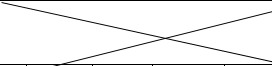 
үшiншi
ә
е
әә
еә
әе
еее
Бағалау
Бағалау
Ұрпақтардың тiрiлей салмағы
Ұрпақтардың тiрiлей салмағы
Ұрпақтардың тiрiлей салмағы
Ұрпақтардың тiрiлей салмағы
Ұрпақтардың тiрiлей салмағы
Ұрпақтардың тiрiлей салмағы
Ұрпақтардың тiрiлей салмағы
Ұрпақтардың тiрiлей салмағы
Ұрпақтардың бордақылану сапасы
Ұрпақтардың бордақылану сапасы
Ұрпақтардың бордақылану сапасы
Ұрпақтардың бордақылану сапасы
Ұрпақтардың бордақылану сапасы
Ұрпақтардың бордақылану сапасы
Ұрпақтардың бордақылану сапасы
Ұрпақтардың бордақылану сапасы
Ұрпақтардың бордақылану сапасы
Ұрпақтардың бордақылану сапасы
Ұрпақтардың бордақылану сапасы
Ұрпақтардың бордақылану сапасы
Ұрпақтардың бордақылану сапасы
Ұрпақтардың бордақылану сапасы
Ұрпақтардың бордақылану сапасы
Ұрпақтардың бордақылану сапасы
Ұрпақтардың бордақылану сапасы
Ұрпақтардың бордақылану сапасы
Ұрпақтардың бордақылану сапасы
Ұрпақтардың бордақылану сапасы
Ұрпақтардың бордақылану сапасы
Ұрпақтардың бордақылану сапасы
Ұрпақтардың бордақылану сапасы
Ұрпақтардың бордақылану сапасы
Ұрпақтардың бордақылану сапасы
Ұрпақтардың бордақылану сапасы
Ұрпақтардың бордақылану сапасы
Бағалау
Бағалау
торайлар саны
торайлар саны
торайлар саны
торайлар саны
бiр торайдың орташа салмағы
бiр торайдың орташа салмағы
бiр торайдың орташа салмағы
бал
тексерiлген жылы
тексерiлген жылы
бордақыланған ұрпақтар
бордақыланған ұрпақтар
100 килограмм салмақтағы жасы, ай
100 килограмм салмақтағы жасы, ай
бал
жұмсалған азық өлшемі
бал
май қалыңдығы, сантиметр
май қалыңдығы, сантиметр
бал
ұша ұзындығы, сантиметр
ұша ұзындығы, сантиметр
бал
жарты ұшаның артқы үшiншi бөлiгiнiң салмағы, килограмм 
жарты ұшаның артқы үшiншi бөлiгiнiң салмағы, килограмм 
жарты ұшаның артқы үшiншi бөлiгiнiң салмағы, килограмм 
бал
бал
жиынтық балы
орташа балы
орташа балы
жиынтық класы 
жиынтық класы 
класс шифры
класс шифры
Бағалау
Бағалау
2 айда
2 айда
4 айда
4 айда
бiр торайдың орташа салмағы
бiр торайдың орташа салмағы
бiр торайдың орташа салмағы
бал
тексерiлген жылы
тексерiлген жылы
бордақыланған ұрпақтар
бордақыланған ұрпақтар
100 килограмм салмақтағы жасы, ай
100 килограмм салмақтағы жасы, ай
бал
жұмсалған азық өлшемі
бал
май қалыңдығы, сантиметр
май қалыңдығы, сантиметр
бал
ұша ұзындығы, сантиметр
ұша ұзындығы, сантиметр
бал
жарты ұшаның артқы үшiншi бөлiгiнiң салмағы, килограмм 
жарты ұшаның артқы үшiншi бөлiгiнiң салмағы, килограмм 
жарты ұшаның артқы үшiншi бөлiгiнiң салмағы, килограмм 
бал
бал
жиынтық балы
орташа балы
орташа балы
жиынтық класы 
жиынтық класы 
класс шифры
класс шифры
бiрiншi
бiрiншi
екiншi
екiншi
үшiншi
үшiншi
ә
ә
е
е
әә
әә
еә
еә
әе
әе
ее
ее
Көрсеткiштерi
Жылдар
Жылдар
Жылдар
Жылдар
Жылдар
Жылдар
Бірінші торайлауы
Ұрғашы төлдерінің саны
Көптөлдiлiк
Топ бойынша орташа
Ауытқу
Сүттiлiгi
Топ бойынша орташа
Ауытқу
Екi және одан да көп торайлағандар
Ұрғашы төлдерінің саны
Көптөлдiлiк
Топ бойынша орташа
Ауытқу
Сүттiлiгi
Топ бойынша орташа
Ауытқу
Уақыты
Уақыты
Уақыты
Жалпы тұрқы, дене құрылысының үйлесiмдiгi, дене бiтiмi, тұқым белгiлерi, терiсi, қылшығы
Басы мен мойны
Иығы, кеудесi, шоқтығы
Арқасы, бүйiрi, белi
Құйымшақ және сан етi
Алдыңғы аяқтары
Артқы аяқтары
Емшектері
Жыныс мүшелерi
Барлығы
Республика_________
Тұқымы
Туған күні_______________
Туған жері_______________
Облыс ___________________
Аты
Жеке нөмірі
Емшектерiнiң оң жағы
саны         сол жағы
Аудан______________
Аналық ұядан тараған
Аты
Көрмелердегі марапаттаулар _________
Шығарылу себебі мен күні______
Шаруашылық ___________________
АТК жазылған
АТК маркасы _________ АТК нөмірі ____________
Жеке нөмірі ________________________
Шаруашылық________
Аналық ұяның туыстық тобының нөмірі
Зауыттық аталық із бастаушының шифры______
Шешесінің жеке нөмірі____________
Торайлау № 
Торайлаған күні
Туылған торайлар
Туылған торайлар
Туылған торайлар
Туылған торайлар
Туылған торайлар
Туылған торайлар
бір айда
бір айда
бір айда
Торайлау № 
Торайлаған күні
барлығы
барлығы
олардың ішінде тірісі
олардың ішінде тірісі
класы
торайдың орташа салмағы, килограмм
торайлар саны, бас
ұя салмағы, килограмм
класы
1
2
3
4
5
6
7
8
9
10
Өнімділігінің орташа көрсеткіштері
Өнімділігінің орташа көрсеткіштері
Өнімділігінің орташа көрсеткіштері
Өнімділігінің орташа көрсеткіштері
Өнімділігінің орташа көрсеткіштері
Өнімділігінің орташа көрсеткіштері
Өнімділігінің орташа көрсеткіштері
Өнімділігінің орташа көрсеткіштері
Өнімділігінің орташа көрсеткіштері
Өнімділігінің орташа көрсеткіштері
Өнімділігінің орташа көрсеткіштері
Торайлау бойынша
Торайлау бойынша
Торайлау бойынша
Торайлау бойынша
Торайлау бойынша
Торайлау бойынша
Торайлау бойынша
Торайлау бойынша
Торайлау бойынша
екі айда
екі айда
екі айда
екі айда
екі айда
Өнімділігі бойынша класы
төрт айда
төрт айда
төрт айда
төрт айда
төрт айда
төрт айда
Үй қабанының ұрпағы
Үй қабанының ұрпағы
Үй қабанының ұрпағы
Үй қабанының ұрпағы
Үй қабанының ұрпағы
торайлар саны, бас
ұя салмағы, килограмм
торайдың орташа салмағы, килограмм 
торайдың орташа салмағы, килограмм 
класы
Өнімділігі бойынша класы
торайлар саны, бас
торайлардың жалпы тірілей салмағы, килограмм
торайлардың жалпы тірілей салмағы, килограмм
торайдың орташа салмағы, килограмм
торайдың орташа салмағы, килограмм
класы
ұрықтандыру уақыты
ұрықтандыру уақыты
аты
аты
жеке нөмірі
Өнімділігінің орташа көрсеткіштері
Өнімділігінің орташа көрсеткіштері
Өнімділігінің орташа көрсеткіштері
Өнімділігінің орташа көрсеткіштері
Өнімділігінің орташа көрсеткіштері
Өнімділігінің орташа көрсеткіштері
Өнімділігінің орташа көрсеткіштері
Өнімділігінің орташа көрсеткіштері
Өнімділігінің орташа көрсеткіштері
Өнімділігінің орташа көрсеткіштері
Өнімділігінің орташа көрсеткіштері
Өнімділігінің орташа көрсеткіштері
Өнімділігінің орташа көрсеткіштері
Өнімділігінің орташа көрсеткіштері
Өнімділігінің орташа көрсеткіштері
Өнімділігінің орташа көрсеткіштері
Өнімділігінің орташа көрсеткіштері
Бағалау
Бонитировка өткізілген күні
Жалпы тұркы, дене бітімі 
Басы, мойны
Иығы, кеудесі, шоқтығы
Арқасы, бүйірі, белі
Құйымшағы мен сан еті 
1
2
соңғы
Алдыңғы аяғы
Артқы аяғы
Емшектері желіні
Барлығы
Класы
Жасы, күн
Салмағы, кг
6-7 кеуде омыртқасы үстіндегі май қалыңдығы (мм)
Денесінің ұзындығы, см
Бұлшық ет көзінің көлемі (см2)
Аты, жеке нөмірі, Асыл тұқымды кітаптағы маркасы және нөмірі, Асыл тұқымды кітаптағы томының нөмері
Енесі (Е)
Енесі (Е)
Енесі (Е)
Енесі (Е)
Әкесі (Ә)
Әкесі (Ә)
Әкесі (Ә)
Әкесі (Ә)
Туған күні және туған жері
Асыл тұқымды кітаптағы маркасы және нөмірі, Асыл тұқымды кітаптағы томының нөмері
Енесінің енесі (ЕЕ)
Енесінің енесі (ЕЕ)
Енесінің әкесі (ЕӘ)
Енесінің әкесі (ЕӘ)
Әкесінің енесі (ӘЕ)
Әкесінің енесі (ӘЕ)
Әкесінің әкесі (ӘӘ)
Әкесінің әкесі (ӘӘ)
Туған күні және туған жері
Аты, жеке нөмірі Асыл тұқымды кітаптағы маркасы және нөмірі, Асыл тұқымды кітаптағы томының нөмері
Енесінің енесінің енесі (ЕЕЕ)
Енесінің ененсінің әкесі (ЕЕӘ)
Енесінің әкесінің енесі (ЕӘЕ)
Енесінің әкесінің әкесі (ЕӘӘ) 
Әкесінің енесінің енесі (ӘЕЕ)
Әкесінің енесінің әкесі (ӘЕӘ)
Әкесінің әкесінің енесі (ӘӘЕ)
Әкесінің әкесінің әкесі (ӘӘӘ)
Туған күні және туған жері
Бағалау
Бағалау
Бағалау өткізілген күні
Жасы, ай
Өсіп – жетілуі
Өсіп – жетілуі
Өсіп – жетілуі
Сырт пішіні бойынша бал жиытығы
Өнімділігінің орташа көрсеткіштері 
Өнімділігінің орташа көрсеткіштері 
Өнімділігінің орташа көрсеткіштері 
Өнімділігінің орташа көрсеткіштері 
Өнімділігінің орташа көрсеткіштері 
Өнімділігі бойынша классы
Ұрпақтарының тірілей салмағы, кг 
Ұрпақтарының тірілей салмағы, кг 
Ұрпақтарының тірілей салмағы, кг 
Ұрпақтарының тірілей салмағы, кг 
Ұрпақтарының тірілей салмағы, кг 
Ұрпақтарының бордакылану 
сапасы
Ұрпақтарының бордакылану 
сапасы
Ұрпақтарының бордакылану 
сапасы
жиынтық класс
мегежіндер
Бағалау өткізілген күні
Жасы, ай
Өсіп – жетілуі
Өсіп – жетілуі
Өсіп – жетілуі
Сырт пішіні бойынша бал жиытығы
торайлау саны
төлшеңдігі 
сүттілігі
екі айда
екі айда
Өнімділігі бойынша классы
екі айда
екі айда
төтр айда
төтр айда
класы 
Тәулігіне қосқан салмағы, грамм
1 килограмм қосымша салмаққа жұмсалған азық өлшемі
класы
жиынтық класс
мегежіндер
Бағалау өткізілген күні
Жасы, ай
Өсіп – жетілуі
Өсіп – жетілуі
Өсіп – жетілуі
Сырт пішіні бойынша бал жиытығы
торайлау саны
төлшеңдігі 
сүттілігі
торайлар саны
бір торайдың орташа салмағы, килограмм
Өнімділігі бойынша классы
торайлар саны
бір торайдың орташа салмағы, килограмм
торайлар саны
бір торайдың орташа салмағы, килограмм
класы 
Тәулігіне қосқан салмағы, грамм
1 килограмм қосымша салмаққа жұмсалған азық өлшемі
класы
жиынтық класс
мегежіндер
Бағалау өткізілген күні
Жасы, ай
тірілей салмағы, киллограмм
денесінің ұзындығы, санти-метр
класы
Сырт пішіні бойынша бал жиытығы
торайлау саны
төлшеңдігі 
сүттілігі
торайлар саны
бір торайдың орташа салмағы, килограмм
Өнімділігі бойынша классы
торайлар саны
бір торайдың орташа салмағы, килограмм
торайлар саны
бір торайдың орташа салмағы, килограмм
класы 
Тәулігіне қосқан салмағы, грамм
1 килограмм қосымша салмаққа жұмсалған азық өлшемі
класы
жиынтық класс
мегежіндер
біріншi
мегежіндер
екінші
мегежіндер
үшінші
мегежіндер
соңғы 
ә
е
әә
әе
еә
ее
Торайлаудың рет нөмірі
Шағылыстыру уақыты
Торайлаған күні
Туылған торайлар 
Туылған торайлар 
Туылған торайлар 
Туылған кездегі салмағы, кг 
Туылған кездегі салмағы, кг 
бір айлық 
бір айлық 
екі айлық торай 
екі айлық торай 
екі айлық торай 
екі айлық торай 
төрт айлық торайлар 
төрт айлық торайлар 
төрт айлық торайлар 
Үй қабанының ұрпақтары
Үй қабанының ұрпақтары
Үй қабанының ұрпақтары
Торайлаудың рет нөмірі
Шағылыстыру уақыты
Торайлаған күні
Барлығы
Олардың ішінде тірі дені сауы
Класы
Барлық тірі торайлар
Бір торайдың
Торайлар саны
Ұя салмағы,кг
Класс
Саны
Жалпы салмағы, килограмм
Бір торайдың орташа салмағы,килограмм
Саны
Жалпы салмағы,килограмм
Бір торайдың орташа салмағы, килограмм
Аты
Жеке німірі 
Маркасы және АТК нөмірі 
Торайлау нөмірі
Торайлау нөмірі
Дене мүшелері
Дене мүшелері
Дене мүшелері
Дене мүшелері
Күні
Күні
Күні
Күні
Торайлау нөмірі
Торайлау нөмірі
Жалпы тұрқы, дене құрылысының үйлесімділігі, дене бітімі, тұқым белгілері, терісі, қылшығы 
Жалпы тұрқы, дене құрылысының үйлесімділігі, дене бітімі, тұқым белгілері, терісі, қылшығы 
Жалпы тұрқы, дене құрылысының үйлесімділігі, дене бітімі, тұқым белгілері, терісі, қылшығы 
Жалпы тұрқы, дене құрылысының үйлесімділігі, дене бітімі, тұқым белгілері, терісі, қылшығы 
Торайлау нөмірі
Торайлау нөмірі
Басы мен мойны
Басы мен мойны
Басы мен мойны
Басы мен мойны
Торайлау нөмірі
Торайлау нөмірі
Иығы, кеудесі, шоқтығы
Иығы, кеудесі, шоқтығы
Иығы, кеудесі, шоқтығы
Иығы, кеудесі, шоқтығы
Торайлау нөмірі
Торайлау нөмірі
Арқасы, бүйірі, белі
Арқасы, бүйірі, белі
Арқасы, бүйірі, белі
Арқасы, бүйірі, белі
Торайлау нөмірі
Торайлау нөмірі
Құйымшақ және сан еті
Құйымшақ және сан еті
Құйымшақ және сан еті
Құйымшақ және сан еті
* торайлауының рет саны бойынша есептеліп шығарылатын орташа өнімділігін бағалаудың мәліметтері көрсетiледі
* торайлауының рет саны бойынша есептеліп шығарылатын орташа өнімділігін бағалаудың мәліметтері көрсетiледі
* торайлауының рет саны бойынша есептеліп шығарылатын орташа өнімділігін бағалаудың мәліметтері көрсетiледі
* торайлауының рет саны бойынша есептеліп шығарылатын орташа өнімділігін бағалаудың мәліметтері көрсетiледі
* торайлауының рет саны бойынша есептеліп шығарылатын орташа өнімділігін бағалаудың мәліметтері көрсетiледі
* торайлауының рет саны бойынша есептеліп шығарылатын орташа өнімділігін бағалаудың мәліметтері көрсетiледі
* торайлауының рет саны бойынша есептеліп шығарылатын орташа өнімділігін бағалаудың мәліметтері көрсетiледі
* торайлауының рет саны бойынша есептеліп шығарылатын орташа өнімділігін бағалаудың мәліметтері көрсетiледі
* торайлауының рет саны бойынша есептеліп шығарылатын орташа өнімділігін бағалаудың мәліметтері көрсетiледі
* торайлауының рет саны бойынша есептеліп шығарылатын орташа өнімділігін бағалаудың мәліметтері көрсетiледі
* торайлауының рет саны бойынша есептеліп шығарылатын орташа өнімділігін бағалаудың мәліметтері көрсетiледі
* торайлауының рет саны бойынша есептеліп шығарылатын орташа өнімділігін бағалаудың мәліметтері көрсетiледі
* торайлауының рет саны бойынша есептеліп шығарылатын орташа өнімділігін бағалаудың мәліметтері көрсетiледі
* торайлауының рет саны бойынша есептеліп шығарылатын орташа өнімділігін бағалаудың мәліметтері көрсетiледі
* торайлауының рет саны бойынша есептеліп шығарылатын орташа өнімділігін бағалаудың мәліметтері көрсетiледі
* торайлауының рет саны бойынша есептеліп шығарылатын орташа өнімділігін бағалаудың мәліметтері көрсетiледі
* торайлауының рет саны бойынша есептеліп шығарылатын орташа өнімділігін бағалаудың мәліметтері көрсетiледі
* торайлауының рет саны бойынша есептеліп шығарылатын орташа өнімділігін бағалаудың мәліметтері көрсетiледі
* торайлауының рет саны бойынша есептеліп шығарылатын орташа өнімділігін бағалаудың мәліметтері көрсетiледі
Аяқтары
Аяқтары
Аяқтары
Аяқтары
Үрпілері, желіні
Үрпілері, желіні
Үрпілері, желіні
Үрпілері, желіні
Барлығы
Барлығы
Барлығы
Барлығы
6. Тәжірибелік бордақылаудың нәтижесі
                    7. Сырт пішінін сипаттау
6. Тәжірибелік бордақылаудың нәтижесі
                    7. Сырт пішінін сипаттау
6. Тәжірибелік бордақылаудың нәтижесі
                    7. Сырт пішінін сипаттау
6. Тәжірибелік бордақылаудың нәтижесі
                    7. Сырт пішінін сипаттау
6. Тәжірибелік бордақылаудың нәтижесі
                    7. Сырт пішінін сипаттау
6. Тәжірибелік бордақылаудың нәтижесі
                    7. Сырт пішінін сипаттау
6. Тәжірибелік бордақылаудың нәтижесі
                    7. Сырт пішінін сипаттау
6. Тәжірибелік бордақылаудың нәтижесі
                    7. Сырт пішінін сипаттау
6. Тәжірибелік бордақылаудың нәтижесі
                    7. Сырт пішінін сипаттау
6. Тәжірибелік бордақылаудың нәтижесі
                    7. Сырт пішінін сипаттау
6. Тәжірибелік бордақылаудың нәтижесі
                    7. Сырт пішінін сипаттау
6. Тәжірибелік бордақылаудың нәтижесі
                    7. Сырт пішінін сипаттау
6. Тәжірибелік бордақылаудың нәтижесі
                    7. Сырт пішінін сипаттау
6. Тәжірибелік бордақылаудың нәтижесі
                    7. Сырт пішінін сипаттау
6. Тәжірибелік бордақылаудың нәтижесі
                    7. Сырт пішінін сипаттау
6. Тәжірибелік бордақылаудың нәтижесі
                    7. Сырт пішінін сипаттау
6. Тәжірибелік бордақылаудың нәтижесі
                    7. Сырт пішінін сипаттау
6. Тәжірибелік бордақылаудың нәтижесі
                    7. Сырт пішінін сипаттау
6. Тәжірибелік бордақылаудың нәтижесі
                    7. Сырт пішінін сипаттау
8. Мегежіндерді класстық бағалау
8. Мегежіндерді класстық бағалау
8. Мегежіндерді класстық бағалау
8. Мегежіндерді класстық бағалау
8. Мегежіндерді класстық бағалау
8. Мегежіндерді класстық бағалау
8. Мегежіндерді класстық бағалау
8. Мегежіндерді класстық бағалау
Үй қабанының ұрпақтары
Үй қабанының ұрпақтары
Үй қабанының ұрпақтары
Үй қабанының ұрпақтары
Үй қабанының ұрпақтары
Үй қабанының ұрпақтары
Дене құрылысының типі_________________
Сырт пішініндегі көрнекті дене мүшелері_____________
Сырт пішініндегі кемістіктері және ақаулары _____________________
Дене құрылысының типі_________________
Сырт пішініндегі көрнекті дене мүшелері_____________
Сырт пішініндегі кемістіктері және ақаулары _____________________
Дене құрылысының типі_________________
Сырт пішініндегі көрнекті дене мүшелері_____________
Сырт пішініндегі кемістіктері және ақаулары _____________________
Дене құрылысының типі_________________
Сырт пішініндегі көрнекті дене мүшелері_____________
Сырт пішініндегі кемістіктері және ақаулары _____________________
Дене құрылысының типі_________________
Сырт пішініндегі көрнекті дене мүшелері_____________
Сырт пішініндегі кемістіктері және ақаулары _____________________
Дене құрылысының типі_________________
Сырт пішініндегі көрнекті дене мүшелері_____________
Сырт пішініндегі кемістіктері және ақаулары _____________________
Дене құрылысының типі_________________
Сырт пішініндегі көрнекті дене мүшелері_____________
Сырт пішініндегі кемістіктері және ақаулары _____________________
Бағалау
Өнімділігі бойынша
Өсіп жетілуі бойынша
Сырт пішіні бойынша
Сырт пішіні бойынша
Жиынтық класы
Жиынтық класы
Зоотехникселекционердің қолы 
Аты және жеке нөмірі
Аты және жеке нөмірі
Аты және жеке нөмірі
Аты және жеке нөмірі
Аты және жеке нөмірі
Аты және жеке нөмірі
Дене құрылысының типі_________________
Сырт пішініндегі көрнекті дене мүшелері_____________
Сырт пішініндегі кемістіктері және ақаулары _____________________
Дене құрылысының типі_________________
Сырт пішініндегі көрнекті дене мүшелері_____________
Сырт пішініндегі кемістіктері және ақаулары _____________________
Дене құрылысының типі_________________
Сырт пішініндегі көрнекті дене мүшелері_____________
Сырт пішініндегі кемістіктері және ақаулары _____________________
Дене құрылысының типі_________________
Сырт пішініндегі көрнекті дене мүшелері_____________
Сырт пішініндегі кемістіктері және ақаулары _____________________
Дене құрылысының типі_________________
Сырт пішініндегі көрнекті дене мүшелері_____________
Сырт пішініндегі кемістіктері және ақаулары _____________________
Дене құрылысының типі_________________
Сырт пішініндегі көрнекті дене мүшелері_____________
Сырт пішініндегі кемістіктері және ақаулары _____________________
Дене құрылысының типі_________________
Сырт пішініндегі көрнекті дене мүшелері_____________
Сырт пішініндегі кемістіктері және ақаулары _____________________
Дене құрылысының типі_________________
Сырт пішініндегі көрнекті дене мүшелері_____________
Сырт пішініндегі кемістіктері және ақаулары _____________________
Дене құрылысының типі_________________
Сырт пішініндегі көрнекті дене мүшелері_____________
Сырт пішініндегі кемістіктері және ақаулары _____________________
Дене құрылысының типі_________________
Сырт пішініндегі көрнекті дене мүшелері_____________
Сырт пішініндегі кемістіктері және ақаулары _____________________
Дене құрылысының типі_________________
Сырт пішініндегі көрнекті дене мүшелері_____________
Сырт пішініндегі кемістіктері және ақаулары _____________________
Дене құрылысының типі_________________
Сырт пішініндегі көрнекті дене мүшелері_____________
Сырт пішініндегі кемістіктері және ақаулары _____________________
Дене құрылысының типі_________________
Сырт пішініндегі көрнекті дене мүшелері_____________
Сырт пішініндегі кемістіктері және ақаулары _____________________
Дене құрылысының типі_________________
Сырт пішініндегі көрнекті дене мүшелері_____________
Сырт пішініндегі кемістіктері және ақаулары _____________________
Тексерілген жыл
Тексерілген жыл
Тексерілген жыл
Тексерілген жыл
Тексерілген жыл
Тексерілген жыл
Дене құрылысының типі_________________
Сырт пішініндегі көрнекті дене мүшелері_____________
Сырт пішініндегі кемістіктері және ақаулары _____________________
Дене құрылысының типі_________________
Сырт пішініндегі көрнекті дене мүшелері_____________
Сырт пішініндегі кемістіктері және ақаулары _____________________
Дене құрылысының типі_________________
Сырт пішініндегі көрнекті дене мүшелері_____________
Сырт пішініндегі кемістіктері және ақаулары _____________________
Дене құрылысының типі_________________
Сырт пішініндегі көрнекті дене мүшелері_____________
Сырт пішініндегі кемістіктері және ақаулары _____________________
Дене құрылысының типі_________________
Сырт пішініндегі көрнекті дене мүшелері_____________
Сырт пішініндегі кемістіктері және ақаулары _____________________
Дене құрылысының типі_________________
Сырт пішініндегі көрнекті дене мүшелері_____________
Сырт пішініндегі кемістіктері және ақаулары _____________________
Дене құрылысының типі_________________
Сырт пішініндегі көрнекті дене мүшелері_____________
Сырт пішініндегі кемістіктері және ақаулары _____________________
Бордақыланған бас
Бордақыланған бас
Бордақыланған бас
Бордақыланған бас
Бордақыланған бас
Бордақыланған бас
Дене құрылысының типі_________________
Сырт пішініндегі көрнекті дене мүшелері_____________
Сырт пішініндегі кемістіктері және ақаулары _____________________
Дене құрылысының типі_________________
Сырт пішініндегі көрнекті дене мүшелері_____________
Сырт пішініндегі кемістіктері және ақаулары _____________________
Дене құрылысының типі_________________
Сырт пішініндегі көрнекті дене мүшелері_____________
Сырт пішініндегі кемістіктері және ақаулары _____________________
Дене құрылысының типі_________________
Сырт пішініндегі көрнекті дене мүшелері_____________
Сырт пішініндегі кемістіктері және ақаулары _____________________
Дене құрылысының типі_________________
Сырт пішініндегі көрнекті дене мүшелері_____________
Сырт пішініндегі кемістіктері және ақаулары _____________________
Дене құрылысының типі_________________
Сырт пішініндегі көрнекті дене мүшелері_____________
Сырт пішініндегі кемістіктері және ақаулары _____________________
Дене құрылысының типі_________________
Сырт пішініндегі көрнекті дене мүшелері_____________
Сырт пішініндегі кемістіктері және ақаулары _____________________
100 килограмм тірілей салмаққа жеткендегі жасы, күн
100 килограмм тірілей салмаққа жеткендегі жасы, күн
100 килограмм тірілей салмаққа жеткендегі жасы, күн
100 килограмм тірілей салмаққа жеткендегі жасы, күн
100 килограмм тірілей салмаққа жеткендегі жасы, күн
100 килограмм тірілей салмаққа жеткендегі жасы, күн
Дене құрылысының типі_________________
Сырт пішініндегі көрнекті дене мүшелері_____________
Сырт пішініндегі кемістіктері және ақаулары _____________________
Дене құрылысының типі_________________
Сырт пішініндегі көрнекті дене мүшелері_____________
Сырт пішініндегі кемістіктері және ақаулары _____________________
Дене құрылысының типі_________________
Сырт пішініндегі көрнекті дене мүшелері_____________
Сырт пішініндегі кемістіктері және ақаулары _____________________
Дене құрылысының типі_________________
Сырт пішініндегі көрнекті дене мүшелері_____________
Сырт пішініндегі кемістіктері және ақаулары _____________________
Дене құрылысының типі_________________
Сырт пішініндегі көрнекті дене мүшелері_____________
Сырт пішініндегі кемістіктері және ақаулары _____________________
Дене құрылысының типі_________________
Сырт пішініндегі көрнекті дене мүшелері_____________
Сырт пішініндегі кемістіктері және ақаулары _____________________
Дене құрылысының типі_________________
Сырт пішініндегі көрнекті дене мүшелері_____________
Сырт пішініндегі кемістіктері және ақаулары _____________________
Тәулігіне қосқан салмағы, _____ грамм
Тәулігіне қосқан салмағы, _____ грамм
Тәулігіне қосқан салмағы, _____ грамм
Тәулігіне қосқан салмағы, _____ грамм
Тәулігіне қосқан салмағы, _____ грамм
Тәулігіне қосқан салмағы, _____ грамм
Дене құрылысының типі_________________
Сырт пішініндегі көрнекті дене мүшелері_____________
Сырт пішініндегі кемістіктері және ақаулары _____________________
Дене құрылысының типі_________________
Сырт пішініндегі көрнекті дене мүшелері_____________
Сырт пішініндегі кемістіктері және ақаулары _____________________
Дене құрылысының типі_________________
Сырт пішініндегі көрнекті дене мүшелері_____________
Сырт пішініндегі кемістіктері және ақаулары _____________________
Дене құрылысының типі_________________
Сырт пішініндегі көрнекті дене мүшелері_____________
Сырт пішініндегі кемістіктері және ақаулары _____________________
Дене құрылысының типі_________________
Сырт пішініндегі көрнекті дене мүшелері_____________
Сырт пішініндегі кемістіктері және ақаулары _____________________
Дене құрылысының типі_________________
Сырт пішініндегі көрнекті дене мүшелері_____________
Сырт пішініндегі кемістіктері және ақаулары _____________________
Дене құрылысының типі_________________
Сырт пішініндегі көрнекті дене мүшелері_____________
Сырт пішініндегі кемістіктері және ақаулары _____________________
1 килограмм қосымша салмаққа жұмсалған азық өлшемі
1 килограмм қосымша салмаққа жұмсалған азық өлшемі
1 килограмм қосымша салмаққа жұмсалған азық өлшемі
1 килограмм қосымша салмаққа жұмсалған азық өлшемі
1 килограмм қосымша салмаққа жұмсалған азық өлшемі
1 килограмм қосымша салмаққа жұмсалған азық өлшемі
Дене құрылысының типі_________________
Сырт пішініндегі көрнекті дене мүшелері_____________
Сырт пішініндегі кемістіктері және ақаулары _____________________
Дене құрылысының типі_________________
Сырт пішініндегі көрнекті дене мүшелері_____________
Сырт пішініндегі кемістіктері және ақаулары _____________________
Дене құрылысының типі_________________
Сырт пішініндегі көрнекті дене мүшелері_____________
Сырт пішініндегі кемістіктері және ақаулары _____________________
Дене құрылысының типі_________________
Сырт пішініндегі көрнекті дене мүшелері_____________
Сырт пішініндегі кемістіктері және ақаулары _____________________
Дене құрылысының типі_________________
Сырт пішініндегі көрнекті дене мүшелері_____________
Сырт пішініндегі кемістіктері және ақаулары _____________________
Дене құрылысының типі_________________
Сырт пішініндегі көрнекті дене мүшелері_____________
Сырт пішініндегі кемістіктері және ақаулары _____________________
Дене құрылысының типі_________________
Сырт пішініндегі көрнекті дене мүшелері_____________
Сырт пішініндегі кемістіктері және ақаулары _____________________
6-7 омыртқа үстіндегі май қалыңдығы ____миллиметр 
6-7 омыртқа үстіндегі май қалыңдығы ____миллиметр 
6-7 омыртқа үстіндегі май қалыңдығы ____миллиметр 
6-7 омыртқа үстіндегі май қалыңдығы ____миллиметр 
6-7 омыртқа үстіндегі май қалыңдығы ____миллиметр 
6-7 омыртқа үстіндегі май қалыңдығы ____миллиметр 
Дене құрылысының типі_________________
Сырт пішініндегі көрнекті дене мүшелері_____________
Сырт пішініндегі кемістіктері және ақаулары _____________________
Дене құрылысының типі_________________
Сырт пішініндегі көрнекті дене мүшелері_____________
Сырт пішініндегі кемістіктері және ақаулары _____________________
Дене құрылысының типі_________________
Сырт пішініндегі көрнекті дене мүшелері_____________
Сырт пішініндегі кемістіктері және ақаулары _____________________
Дене құрылысының типі_________________
Сырт пішініндегі көрнекті дене мүшелері_____________
Сырт пішініндегі кемістіктері және ақаулары _____________________
Дене құрылысының типі_________________
Сырт пішініндегі көрнекті дене мүшелері_____________
Сырт пішініндегі кемістіктері және ақаулары _____________________
Дене құрылысының типі_________________
Сырт пішініндегі көрнекті дене мүшелері_____________
Сырт пішініндегі кемістіктері және ақаулары _____________________
Дене құрылысының типі_________________
Сырт пішініндегі көрнекті дене мүшелері_____________
Сырт пішініндегі кемістіктері және ақаулары _____________________
Бордақылану сапасына байланысты класы
Бордақылану сапасына байланысты класы
Бордақылану сапасына байланысты класы
Бордақылану сапасына байланысты класы
Бордақылану сапасына байланысты класы
Бордақылану сапасына байланысты класы
Дене құрылысының типі_________________
Сырт пішініндегі көрнекті дене мүшелері_____________
Сырт пішініндегі кемістіктері және ақаулары _____________________
Дене құрылысының типі_________________
Сырт пішініндегі көрнекті дене мүшелері_____________
Сырт пішініндегі кемістіктері және ақаулары _____________________
Дене құрылысының типі_________________
Сырт пішініндегі көрнекті дене мүшелері_____________
Сырт пішініндегі кемістіктері және ақаулары _____________________
Дене құрылысының типі_________________
Сырт пішініндегі көрнекті дене мүшелері_____________
Сырт пішініндегі кемістіктері және ақаулары _____________________
Дене құрылысының типі_________________
Сырт пішініндегі көрнекті дене мүшелері_____________
Сырт пішініндегі кемістіктері және ақаулары _____________________
Дене құрылысының типі_________________
Сырт пішініндегі көрнекті дене мүшелері_____________
Сырт пішініндегі кемістіктері және ақаулары _____________________
Дене құрылысының типі_________________
Сырт пішініндегі көрнекті дене мүшелері_____________
Сырт пішініндегі кемістіктері және ақаулары _____________________
9. Ауырған ауру түрлері, жасалған егулер мен тексерулер
9. Ауырған ауру түрлері, жасалған егулер мен тексерулер
9. Ауырған ауру түрлері, жасалған егулер мен тексерулер
9. Ауырған ауру түрлері, жасалған егулер мен тексерулер
9. Ауырған ауру түрлері, жасалған егулер мен тексерулер
9. Ауырған ауру түрлері, жасалған егулер мен тексерулер
9. Ауырған ауру түрлері, жасалған егулер мен тексерулер
9. Ауырған ауру түрлері, жасалған егулер мен тексерулер
9. Ауырған ауру түрлері, жасалған егулер мен тексерулер
9. Ауырған ауру түрлері, жасалған егулер мен тексерулер
9. Ауырған ауру түрлері, жасалған егулер мен тексерулер
9. Ауырған ауру түрлері, жасалған егулер мен тексерулер
Дене құрылысының типі_________________
Сырт пішініндегі көрнекті дене мүшелері_____________
Сырт пішініндегі кемістіктері және ақаулары _____________________
Дене құрылысының типі_________________
Сырт пішініндегі көрнекті дене мүшелері_____________
Сырт пішініндегі кемістіктері және ақаулары _____________________
Дене құрылысының типі_________________
Сырт пішініндегі көрнекті дене мүшелері_____________
Сырт пішініндегі кемістіктері және ақаулары _____________________
Дене құрылысының типі_________________
Сырт пішініндегі көрнекті дене мүшелері_____________
Сырт пішініндегі кемістіктері және ақаулары _____________________
Дене құрылысының типі_________________
Сырт пішініндегі көрнекті дене мүшелері_____________
Сырт пішініндегі кемістіктері және ақаулары _____________________
Дене құрылысының типі_________________
Сырт пішініндегі көрнекті дене мүшелері_____________
Сырт пішініндегі кемістіктері және ақаулары _____________________
Дене құрылысының типі_________________
Сырт пішініндегі көрнекті дене мүшелері_____________
Сырт пішініндегі кемістіктері және ақаулары _____________________
Күні
Егудің аты, тексерулер, ауру
Егудің аты, тексерулер, ауру
Егудің аты, тексерулер, ауру
Мал дәрігердің қолы (анық)
Мал дәрігердің қолы (анық)
Мал дәрігердің қолы (анық)
Мал дәрігердің қолы (анық)
Мал дәрігердің қолы (анық)
Мал дәрігердің қолы (анық)
Мал дәрігердің қолы (анық)
Мал дәрігердің қолы (анық)
Дене құрылысының типі_________________
Сырт пішініндегі көрнекті дене мүшелері_____________
Сырт пішініндегі кемістіктері және ақаулары _____________________
Дене құрылысының типі_________________
Сырт пішініндегі көрнекті дене мүшелері_____________
Сырт пішініндегі кемістіктері және ақаулары _____________________
Дене құрылысының типі_________________
Сырт пішініндегі көрнекті дене мүшелері_____________
Сырт пішініндегі кемістіктері және ақаулары _____________________
Дене құрылысының типі_________________
Сырт пішініндегі көрнекті дене мүшелері_____________
Сырт пішініндегі кемістіктері және ақаулары _____________________
Дене құрылысының типі_________________
Сырт пішініндегі көрнекті дене мүшелері_____________
Сырт пішініндегі кемістіктері және ақаулары _____________________
Дене құрылысының типі_________________
Сырт пішініндегі көрнекті дене мүшелері_____________
Сырт пішініндегі кемістіктері және ақаулары _____________________
Дене құрылысының типі_________________
Сырт пішініндегі көрнекті дене мүшелері_____________
Сырт пішініндегі кемістіктері және ақаулары _____________________
№
Мегежiннiң аты
Жеке нөмiрi
Торайларды енесiнен айырған күнi
Қашан ұрықтандырылуға тиiс
Қабан
Қабан
Қабан
Ұрықтандыру күні
Ұрықтандыру күні
Ұрықтандыру күні
Ұрықтандыру күні
Торайлауының күтулi күнi
Нақты торайлаған күнi
Ұя №
№
Мегежiннiң аты
Жеке нөмiрi
Торайларды енесiнен айырған күнi
Қашан ұрықтандырылуға тиiс
тағайындалған
тағайындалған
ұрықтандырған
үй қабанының жеке нөмiрi
үй қабанының жеке нөмiрi
үй қабанының жеке нөмiрi
үй қабанының жеке нөмiрi
Торайлауының күтулi күнi
Нақты торайлаған күнi
Ұя №
№
Мегежiннiң аты
Жеке нөмiрi
Торайларды енесiнен айырған күнi
Қашан ұрықтандырылуға тиiс
негiзгi: аты, №
күшейту мақсаты
аты және нөмiрi
I
II
III
IV
Торайлауының күтулi күнi
Нақты торайлаған күнi
Ұя №
№
Мегежiннiң аты
Жеке нөмiрi
Торайларды енесiнен айырған күнi
Қашан ұрықтандырылуға тиiс
алмастырушы: аты, №
күшейту мақсаты
аты және нөмiрi
I
II
III
IV
Торайлауының күтулi күнi
Нақты торайлаған күнi
Ұя №
№
Торайдың жынысы
Құлақтағы нөмiрi
Құлақтағы нөмiрi
Қалыпты желінінің саны 
оң жағы
-------
сол жағы
Жасы бойынша торайлардың тiрiлей салмағы, килограмм
Жасы бойынша торайлардың тiрiлей салмағы, килограмм
Жасы бойынша торайлардың тiрiлей салмағы, килограмм
Сырт пiшiнiнiң кемiстiктерi, дақтары
Торайларды шығару, айыру, телу
Торайларды шығару, айыру, телу
Торайларды шығару, айыру, телу
Акт нөмірі
№
Торайдың жынысы
оң
сол
Қалыпты желінінің саны 
оң жағы
-------
сол жағы
Жиырма бір күн
екі ай
төрт ай
Сырт пiшiнiнiң кемiстiктерi, дақтары
уақыты
тiрi салмағы, килограмм
себебi
Акт нөмірі
1
2
3
4
5
6
7
8
9
10
11
12
13
Барлығы
Орташасы
Барлығы
Орташасы
Барлығы
Орташасы
Барлығы
Орташасы
Барлығы
Орташасы
Барлығы
Орташасы
Барлығы
Орташасы
Барлығы
Орташасы
Барлығы
Орташасы
Барлығы
Орташасы
№
Жеке нөмiрi
Жеке нөмiрi
Тегi
Тегi
Туған күнi
Емшектерiнiң саны
Емшектерiнiң саны
Ө с i п ж е т i л у i 
Ө с i п ж е т i л у i 
Ө с i п ж е т i л у i 
Ө с i п ж е т i л у i 
Ө с i п ж е т i л у i 
Ө с i п ж е т i л у i 
Ө с i п ж е т i л у i 
Ө с i п ж е т i л у i 
№
оң құлақта
сол құлақта 
әкесiнiң жеке нөмiрi мен аты
енесінің жеке нөмiрi мен аты
Туған күнi
оң жағы
сол жағы
4 айда 
4 айда 
6 айда 
6 айда 
6 айда 
9 айда
9 айда
9 айда
№
оң құлақта
сол құлақта 
әкесiнiң жеке нөмiрi мен аты
енесінің жеке нөмiрi мен аты
Туған күнi
оң жағы
сол жағы
тiрiдей салмағы, кг
класы
тiрiдей салмағы, кг
денесiнiң ұзындығы, см
класы
тiрiдей салмағы, кг
денесiнiң ұзындығы, см
класы
А
1
2
3
4
5
6
7
8
9
10
11
12
13
14
15
Ө с i п ж е т i л у i 
Ө с i п ж е т i л у i 
Ө с i п ж е т i л у i 
Ө с i п ж е т i л у i 
Ө с i п ж е т i л у i 
Ө с i п ж е т i л у i 
Ө с i п ж е т i л у i 
Ө с i п ж е т i л у i 
Ө с i п ж е т i л у i 
Ө с i п ж е т i л у i 
Ө с i п ж е т i л у i 
Шығарылған күнi
Қайда шығарылды (ауыстырылды)
Акт нөмірі
10 айда
10 айда
10 айда
1-шi ұрықтандырғанда
1-шi ұрықтандырғанда
1-шi ұрықтандырғанда
1-шi ұрықтандырғанда
Шығарғанда
Шығарғанда
Шығарғанда
Шығарғанда
Шығарылған күнi
Қайда шығарылды (ауыстырылды)
Акт нөмірі
тiрiдей салмағы, кг
денесiнiң ұзындығы, см
класы
жасы, ай
тiрiдей салмағы, килограмм
денесiнiң ұзындығы, сантиметр
класы
жасы, ай
тiрiдей салмағы, килограмм
денесiнiң ұзындығысантиметр
класы
Шығарылған күнi
Қайда шығарылды (ауыстырылды)
Акт нөмірі
16
17
18
19
20
21
22
23
24
25
26
27
28
29
жол №
шаруашылықтағы барлығы
Бағаланғаны
Бағаланғаны
Асыл тұқымды кітапка жазылған
Асыл тұқымды кітапка жазылған
Бақылау жиынтығы
жол №
шаруашылықтағы барлығы
барлығы
оның iшiнде таза тұқымдысы
барлығы
есеп беру жылындағы
Бақылау жиынтығы
А
Үй қабандары
Б
1
2
3
4
5
6
негiзгiлерi
1
тексерiлетiндерi
2
Мегежiндер
негiзгiлерi
3
тексерiлетiндерi
4
төрт-тоғыз айлық тұқымдық жас торайлар 
еркек торайлар
5
ұрғашы торайлар
6
Жиынтығы
7
Жасы, ай
Барлық үй қабандары
Бiр бастың орташа салмағы, килограмм
Бiр бастың денесiнiң орташа ұзындығы, см
Бақылау жиынтығы
А
1
2
3
4
Он екі
Жиырма төрт
Отыз алты
Жол нөмірі
Бас
Ұрпақтар саны бойынша 
100 кг салмаққа жеткендегi орташа жасы, күн
Тәулiгiне қосқан салмағы, килограмм
Бір килограмм қосымша салмаққа жұмсалған азық,
Ұшасының орташа ұзындығы, см
Алтыншы-жетінші кеуде омыртқасы үстiндегi май қалыңдығы, см
Жарты ұшасының артқы үшiншi бөлiгiнiң орташа салмағы, килограмм
Бақылау жиынтығы
А
Үй қабандары
Б
1
2
3
4
5
6
7
8
9
Мегежiндер
Үй қабанының аты, жеке нөмiрi
Мегежiннiң аты, жеке нөмiрi
Жақсы сай келуi
Жақсы сай келуi
Жақсы сай келуi
Жақсы сай келуi
Жақсы сай келуi
Жақсы сай келуi
Жақсы сай келуi
Жақсы сай келуi
Жақсы сай келуi
Бағаланған жануарлар, бас
Жол нөмірі
Жынысы
Орташа жасы, күн
Орташа салмағы, килограмм
Алты-жетінші кеуде омыртқасы үстiндегi май қалыңдығы, сантиметр 
Бақылау жиынтығы
А
Б
1
2
В
Еркек торайлар
1
2
3
4
Б
1
2
Ұрғашы торайлар
Жас топтары
Жол №
Топтағы барлық бас
Орташа салмақ, килограмм
Денесiнiң орташа ұзындығы, сантиметр
Бақылау жиынтығы
А Отыз алты ай және одан да жоғары 
Б
Бонитировкалаудан кейiнгi барлық топ
В
1
1
2
3
4
Оның iшiнде бастаушы топ
2
Торайлау саны
Жол нөмірі
Көптөлдiлiгi, бас
Көптөлдiлiгi, бас
Көптөлдiлiгi, бас
Көптөлдiлiгi, бас
Сүттiлiгi, кг
Сүттiлiгi, кг
Сүттiлiгi, кг
Сүттiлiгi, кг
Торайлау саны
Жол нөмірі
Топтағы мегежiндер саны
Торайлау саны
Топтағы торайлар саны
Бiр торайлаудағы тiрi торайлардың саны
Топтағы мегежiндер саны
Торайлау саны
Топтағы торайлардың жалпы салмағы
21 күндiк ұяның орташа салмағы
А
Бір
Б
Жыл бойы шаруашылықтағы торайлағандар, барлығы
В
1
1
2
3
4
5
6
7
8
екі және одан да көп
Негiзгi топ
Барлық мегежiндер бойынша (топтан шығарылмағандарды қосқанда)
Екi айлық жастағы торайлар саны, бас 
Екi айлық жастағы торайлар саны, бас 
Екi айлық жастағы торайлар саны, бас 
Екi айлық жастағы торайлар саны, бас 
Екi айлық жастағы салмағы, килограмм
Екi айлық жастағы салмағы, килограмм
Екi айлық жастағы салмағы, килограмм
Екi айлық жастағы салмағы, килограмм
топтағы мегежiндер саны
торайлау саны
топтағы торайлар саны
бiр торайлағанда орташа
енесiнен айырған барлығы
бiр ұяның орташа
бiр торайдың орташа
бақылау жиынтығы
9
10
11
12
13
14
15
16
Негiзгi белгiлерi
Жол № 
элита-рекорд
элита
бірінші клас
Барлығы
Бақылау жиынтығы
А
Б
1
2
3
4
Үй қабандары
Салмағы
1
Денесiнiң ұзындығы
2
Майының қалыңдығы (тiршiлiгiнде)
3
Дене құрылысы
4
2 немесе 4 айлық ұрпақтың салмағы
5
Ұрғашы төлінің көптөлдiлiгi
6
Ұрғашы төлінің сүттiлiгi
7
100 килограмм салмаққа жеткен ұрпақтың жасы
8
1 килограмм қосымша салмаққа жұмсалған азық өлшемі
9
Майының қалыңдығы
10
Ұшасының ұзындығы
11
Жарты ұшасының артқы үшiншi бөлiгiнiң салмағы
12
Жиынтық баға
13
Мегежiндер
Салмағы
14
Денесiнiң ұзындығы
15
Майының қалыңдығы (тiршiлiгiнде)
16
Дене құрылысы
17
Көптөлдiлiгi
18
Сүттiлiгi
19
2 айлық жастағы ұяның салмағы
20
100 килограмм салмаққа жеткен ұрпақтың жасы
21
1 килограмм қосымша салмаққа жұмсалған азық өлшемі
22
Майының қалыңдығы
23
Ұшасының ұзындығы
24
Жарты ұшасының артқы үшiншi бөлiгiнiң салмағы
25
Жиынтық баға
26
Жас топтары, ай
Жол №
Бас саны
Бiр бастың орташа салмағы, килограмм
Орташа денесiнiң ұзындығы, сантиметр
Жиынтық класс (әке-шешесiнiң класстарымен қосқанда)
Жиынтық класс (әке-шешесiнiң класстарымен қосқанда)
Бақылау жиынтығы
Жас топтары, ай
Жол №
Бас саны
Бiр бастың орташа салмағы, килограмм
Орташа денесiнiң ұзындығы, сантиметр
Элита бас
бірінші класс, бас
Бақылау жиынтығы
А
Үй қабандары
Б
В
4
1
6
2
9
3
10
4
1-шi ұрықтандырғанда
5
Мегежіндер
4
6
6
7
9
8
10
9
1-шi ұрықтандырғанда
10
Жол № 
Сатылды, бас
Оның iшiнде
Оның iшiнде
Бақылау жиынтығы
Жол № 
Сатылды, бас
элита, бас 
1 класс, бас
Бақылау жиынтығы
Үй қабандары
1
Мегежіндер
2
Жиынтығы
3
Оның iшiнде негiзгi мегежiндер 
4
Жол №
Генеалогиялық аналық ұясы
Генеалогиялық аналық ұясы
Генеалогиялық аналық ұясы
Генеалогиялық аналық ұясы
Генеалогиялық аналық ұясы
Генеалогиялық аналық ұясы
Генеалогиялық аналық ұясы
Генеалогиялық аналық ұясы
Бақылау жиынтығы
Жол №
Туыстық топтары (аналық ұя нөмірі)
Туыстық топтары (аналық ұя нөмірі)
Туыстық топтары (аналық ұя нөмірі)
Туыстық топтары (аналық ұя нөмірі)
Туыстық топтары (аналық ұя нөмірі)
Туыстық топтары (аналық ұя нөмірі)
Туыстық топтары (аналық ұя нөмірі)
Туыстық топтары (аналық ұя нөмірі)
Бақылау жиынтығы
Жол №
Бақылау жиынтығы
Жол №
Бақылау жиынтығы
А
Барлық бонитировкаланған мегежiндер, бас 
Б
1
1
2
3
4
5
6
7
8
Асылдандыру жұмысының келешек жоспары, бас
2
Жол №
Генеалогиялық желісі
Генеалогиялық желісі
Генеалогиялық желісі
Генеалогиялық желісі
Генеалогиялық желісі
Генеалогиялық желісі
Генеалогиялық желісі
Генеалогиялық желісі
Бақылау жиынтығы
Жол №
Зауыттық желісі (бастаушы №)
Зауыттық желісі (бастаушы №)
Зауыттық желісі (бастаушы №)
Зауыттық желісі (бастаушы №)
Зауыттық желісі (бастаушы №)
Зауыттық желісі (бастаушы №)
Зауыттық желісі (бастаушы №)
Зауыттық желісі (бастаушы №)
Бақылау жиынтығы
Жол №
Бақылау жиынтығы
Жол №
Бақылау жиынтығы
А
Барлық бонитировкаланған үй қабандары, бас 
Б
1
1
2
3
4
5
6
7
8
Асылдандыру жұмысының келешек жоспары, бас 
2
Үй қабанының аты
Жеке нөмiрi
Жеке нөмiрi
Маркасы және Асыл тұқымды кітатағы нөмірі
Маркасы және Асыл тұқымды кітатағы нөмірі
Туған жерi
Жасы, ай
Жасы, ай
Жасы, ай
Жасы, ай
Сырт пiшiнi мен өсiп жетiлуi
Сырт пiшiнi мен өсiп жетiлуi
Сырт пiшiнi мен өсiп жетiлуi
Сырт пiшiнi мен өсiп жетiлуi
Сырт пiшiнi мен өсiп жетiлуi
Сырт пiшiнi мен өсiп жетiлуi
100 км тiрiдей салмақтағы май қалыңдығы, сантиметр
100 км тiрiдей салмақтағы май қалыңдығы, сантиметр
Ұрықтандырудың нәтижелiлiгi
Ұрықтандырудың нәтижелiлiгi
Ұрықтандырудың нәтижелiлiгi
Ұрықтандырудың нәтижелiлiгi
Ұрықтандырудың нәтижелiлiгi
Ұрықтандырудың нәтижелiлiгi
Ұрықтандырудың нәтижелiлiгi
Үй қабанымен ұрықтанған мегежiннiң өнiмдiлiгi
Үй қабанымен ұрықтанған мегежiннiң өнiмдiлiгi
Үй қабанымен ұрықтанған мегежiннiң өнiмдiлiгi
Үй қабанымен ұрықтанған мегежiннiң өнiмдiлiгi
Үй қабанымен ұрықтанған мегежiннiң өнiмдiлiгi
Үй қабанымен ұрықтанған мегежiннiң өнiмдiлiгi
Үй қабанымен ұрықтанған мегежiннiң өнiмдiлiгi
Үй қабанымен ұрықтанған мегежiннiң өнiмдiлiгi
Үй қабанының аты
Жеке нөмiрi
Жеке нөмiрi
Маркасы және Асыл тұқымды кітатағы нөмірі
Маркасы және Асыл тұқымды кітатағы нөмірі
Туған жерi
жыл соңында
жыл соңында
бағалау кезiне
бағалау кезiне
салмағы, килограмм
салмағы, килограмм
денесiнiң ұзындығы, сантиметр
денесiнiң ұзындығы, сантиметр
дене құрылысы, балл
дене құрылысы, балл
100 км тiрiдей салмақтағы май қалыңдығы, сантиметр
100 км тiрiдей салмақтағы май қалыңдығы, сантиметр
қашыру және ұрықтанған мегежiндер саны
қашыру және ұрықтанған мегежiндер саны
буаз және торайлаған мегежiндер саны
буаз және торайлаған мегежiндер саны
буаз және торайлаған мегежiндер саны
қашырудың нәтижелiлiгi пайыз
қашырудың нәтижелiлiгi пайыз
көптөлдiлiгi
ұрпақ салмағы
ұрпақ салмағы
ұрпақ салмағы
ұрпақ салмағы
ұрпақ салмағы
ұрпақ салмағы
ұрпақ салмағы
Үй қабанының аты
Жеке нөмiрi
Жеке нөмiрi
Маркасы және Асыл тұқымды кітатағы нөмірі
Маркасы және Асыл тұқымды кітатағы нөмірі
Туған жерi
жыл соңында
жыл соңында
бағалау кезiне
бағалау кезiне
салмағы, килограмм
салмағы, килограмм
денесiнiң ұзындығы, сантиметр
денесiнiң ұзындығы, сантиметр
дене құрылысы, балл
дене құрылысы, балл
100 км тiрiдей салмақтағы май қалыңдығы, сантиметр
100 км тiрiдей салмақтағы май қалыңдығы, сантиметр
қашыру және ұрықтанған мегежiндер саны
қашыру және ұрықтанған мегежiндер саны
буаз және торайлаған мегежiндер саны
буаз және торайлаған мегежiндер саны
буаз және торайлаған мегежiндер саны
қашырудың нәтижелiлiгi пайыз
қашырудың нәтижелiлiгi пайыз
көптөлдiлiгi
екі айда
екі айда
төрт айда
төрт айда
төрт айда
төрт айда
төрт айда
Үй қабанының аты
Жеке нөмiрi
Жеке нөмiрi
Маркасы және Асыл тұқымды кітатағы нөмірі
Маркасы және Асыл тұқымды кітатағы нөмірі
Туған жерi
жыл соңында
жыл соңында
бағалау кезiне
бағалау кезiне
салмағы, килограмм
салмағы, килограмм
денесiнiң ұзындығы, сантиметр
денесiнiң ұзындығы, сантиметр
дене құрылысы, балл
дене құрылысы, балл
100 км тiрiдей салмақтағы май қалыңдығы, сантиметр
100 км тiрiдей салмақтағы май қалыңдығы, сантиметр
қашыру және ұрықтанған мегежiндер саны
қашыру және ұрықтанған мегежiндер саны
буаз және торайлаған мегежiндер саны
буаз және торайлаған мегежiндер саны
буаз және торайлаған мегежiндер саны
қашырудың нәтижелiлiгi пайыз
қашырудың нәтижелiлiгi пайыз
көптөлдiлiгi
Торайлар саны
Бiр торайдың орташа салмағы, кг
Торайлар саны
Торайлар саны
Торайлар саны
Бiр торайдың орташа салмағы, килограмм
Бiр торайдың орташа салмағы, килограмм
1
2
2
3
3
4
5
5
6
6
7
7
8
8
9
9
10
10
11
11
12
12
12
13
13
14
15
16
17
17
17
18
18
Барлық үй қабандары бойынша
Барлық үй қабандары бойынша
Барлық үй қабандары бойынша
Барлық үй қабандары бойынша
Барлық үй қабандары бойынша
Барлық үй қабандары бойынша
Барлық үй қабандары бойынша
Барлық үй қабандары бойынша
Бiр үй қабаны бойынша орташа
Бiр үй қабаны бойынша орташа
Бiр үй қабаны бойынша орташа
Бiр үй қабаны бойынша орташа
Бiр үй қабаны бойынша орташа
Бiр үй қабаны бойынша орташа
Бiр үй қабаны бойынша орташа
Бiр үй қабаны бойынша орташа
Ұрпақтардың бордақылану сапасы
Ұрпақтардың бордақылану сапасы
Ұрпақтардың бордақылану сапасы
Ұрпақтардың бордақылану сапасы
Ұрпақтардың бордақылану сапасы
Ұрпақтардың бордақылану сапасы
Ұрпақтардың бордақылану сапасы
Ұрпақтардың бордақылану сапасы
Ұрпақтардың бордақылану сапасы
Ұрпақтардың бордақылану сапасы
Ұрпақтардың бордақылану сапасы
Ұрпақтардың бордақылану сапасы
Ұрпақтардың бордақылану сапасы
Ұрпақтардың бордақылану сапасы
Ұрпақтардың бордақылану сапасы
Үй қабанының ұрғашы төлдерінің өнiмдiлiгi
Үй қабанының ұрғашы төлдерінің өнiмдiлiгi
Үй қабанының ұрғашы төлдерінің өнiмдiлiгi
Үй қабанының ұрғашы төлдерінің өнiмдiлiгi
Үй қабанының ұрғашы төлдерінің өнiмдiлiгi
Үй қабанының ұрғашы төлдерінің өнiмдiлiгi
Үй қабанының ұрғашы төлдерінің өнiмдiлiгi
Үй қабанының ұрғашы төлдерінің өнiмдiлiгi
Үй қабанының ұрғашы төлдерінің өнiмдiлiгi
Үй қабанының ұрғашы төлдерінің өнiмдiлiгi
Үй қабанының ұрғашы төлдерінің өнiмдiлiгi
Үй қабанының ұрғашы төлдерінің өнiмдiлiгi
Үй қабанының ұрғашы төлдерінің өнiмдiлiгi
Үй қабанының ұрғашы төлдерінің өнiмдiлiгi
Үй қабанының ұрғашы төлдерінің өнiмдiлiгi
Үй қабанының ұрғашы төлдерінің өнiмдiлiгi
Үй қабанының ұрғашы төлдерінің өнiмдiлiгi
Үй қабанының ұрғашы төлдерінің өнiмдiлiгi
ұрғашы торайлар саны
ұрғашы торайлар саны
Жүз килограмм салмаққа жеткендегi жасы, күн
Жүз килограмм салмаққа жеткендегi жасы, күн
Тәулiгiне қосқан салмағы, грамм
Тәулiгiне қосқан салмағы, грамм
Тәулiгiне қосқан салмағы, грамм
Бір килограмм қосымша салмаққа жұмсалған а.ө.
Бір килограмм қосымша салмаққа жұмсалған а.ө.
май қалыңдығы, сантиметр
май қалыңдығы, сантиметр
ұша ұзындығы, сантиметр 
ұша ұзындығы, сантиметр 
жарты ұшасының артқы үшiншi бөлiгiнiң салмағы, килограмм 
жарты ұшасының артқы үшiншi бөлiгiнiң салмағы, килограмм 
бiрiншi торайлайтындары
бiрiншi торайлайтындары
бiрiншi торайлайтындары
бiрiншi торайлайтындары
бiрiншi торайлайтындары
бiрiншi торайлайтындары
бiрiншi торайлайтындары
бiрiншi торайлайтындары
бiрiншi торайлайтындары
2 және одан да көп торайлағандар
2 және одан да көп торайлағандар
2 және одан да көп торайлағандар
2 және одан да көп торайлағандар
2 және одан да көп торайлағандар
2 және одан да көп торайлағандар
2 және одан да көп торайлағандар
2 және одан да көп торайлағандар
Жиынтық класс 
ұрғашы торайлар саны
ұрғашы торайлар саны
Жүз килограмм салмаққа жеткендегi жасы, күн
Жүз килограмм салмаққа жеткендегi жасы, күн
Тәулiгiне қосқан салмағы, грамм
Тәулiгiне қосқан салмағы, грамм
Тәулiгiне қосқан салмағы, грамм
Бір килограмм қосымша салмаққа жұмсалған а.ө.
Бір килограмм қосымша салмаққа жұмсалған а.ө.
май қалыңдығы, сантиметр
май қалыңдығы, сантиметр
ұша ұзындығы, сантиметр 
ұша ұзындығы, сантиметр 
жарты ұшасының артқы үшiншi бөлiгiнiң салмағы, килограмм 
жарты ұшасының артқы үшiншi бөлiгiнiң салмағы, килограмм 
ұрғашы төлдер, бас
ұрғашы төлдер, бас
көптөлдiлiгi 
көптөлдiлiгi 
көптөлдiлiгi 
көптөлдiлiгi 
сүттiлiгi 
сүттiлiгi 
сүттiлiгi 
ұрғашы төлдер, бас
ұрғашы төлдер, бас
көптөлдiлiгi 
көптөлдiлiгi 
көптөлдiлiгi 
сүттiлiгi 
сүттiлiгi 
сүттiлiгi 
Жиынтық класс 
ұрғашы торайлар саны
ұрғашы торайлар саны
Жүз килограмм салмаққа жеткендегi жасы, күн
Жүз килограмм салмаққа жеткендегi жасы, күн
Тәулiгiне қосқан салмағы, грамм
Тәулiгiне қосқан салмағы, грамм
Тәулiгiне қосқан салмағы, грамм
Бір килограмм қосымша салмаққа жұмсалған а.ө.
Бір килограмм қосымша салмаққа жұмсалған а.ө.
май қалыңдығы, сантиметр
май қалыңдығы, сантиметр
ұша ұзындығы, сантиметр 
ұша ұзындығы, сантиметр 
жарты ұшасының артқы үшiншi бөлiгiнiң салмағы, килограмм 
жарты ұшасының артқы үшiншi бөлiгiнiң салмағы, килограмм 
ұрғашы төлдер, бас
ұрғашы төлдер, бас
бас 
бас 
ауытқу ± 
ауытқу ± 
килограмм 
ауытқу ± 
ауытқу ± 
ұрғашы төлдер, бас
ұрғашы төлдер, бас
бас 
ауытқу ± 
ауытқу ± 
кг 
ауытқу ± 
ауытқу ± 
Жиынтық класс 
19
19
20
20
21
21
21
22
22
23
23
24
24
25
25
26
26
27
27
28
28
29
30
30
31
31
32
33
33
34
35
35
36
№ 
Мегежiннiң аты 
Мегежiннiң аты 
Жеке нөмiрi
Жеке нөмiрi
Маркасы және Асыл тқымды кітаптағы нөмiрi
Маркасы және Асыл тқымды кітаптағы нөмiрi
Туған жерi 
Туған жерi 
Туған жерi 
Туған күнi 
Жасы, ай
Жасы, ай
Дене бітімі мен өсiп-жетiлуi
Дене бітімі мен өсiп-жетiлуi
Дене бітімі мен өсiп-жетiлуi
Дене бітімі мен өсiп-жетiлуi
Дене бітімі мен өсiп-жетiлуi
Дене бітімі мен өсiп-жетiлуi
Дене бітімі мен өсiп-жетiлуi
Дене бітімі мен өсiп-жетiлуi
Дене бітімі мен өсiп-жетiлуi
Дене бітімі мен өсiп-жетiлуi
№ 
Мегежiннiң аты 
Мегежiннiң аты 
Жеке нөмiрi
Жеке нөмiрi
Маркасы және Асыл тқымды кітаптағы нөмiрi
Маркасы және Асыл тқымды кітаптағы нөмiрi
Туған жерi 
Туған жерi 
Туған жерi 
Туған күнi 
Жасы, ай
Жасы, ай
салмағы, кг
салмағы, кг
салмағы, кг
денесiнiң ұзындығы, сантиметр
денесiнiң ұзындығы, сантиметр
дене құрылысы, балл
дене құрылысы, балл
Жүз килограмм салмақтағы май қалыңдығы, сантиметр
Жүз килограмм салмақтағы май қалыңдығы, сантиметр
Жүз килограмм салмақтағы май қалыңдығы, сантиметр
1
1
2
2
3
3
4
4
4
5
6
6
7
7
7
8
8
9
9
10
10
10
Өнiмдiлiгi
Өнiмдiлiгi
Өнiмдiлiгi
Өнiмдiлiгi
Өнiмдiлiгi
Өнiмдiлiгi
Өнiмдiлiгi
Өнiмдiлiгi
Өнiмдiлiгi
Өнiмдiлiгi
Өнiмдiлiгi
Өнiмдiлiгi
Ұрпақтардың бордақылану сапасы
Ұрпақтардың бордақылану сапасы
Ұрпақтардың бордақылану сапасы
Ұрпақтардың бордақылану сапасы
Ұрпақтардың бордақылану сапасы
Ұрпақтардың бордақылану сапасы
Ұрпақтардың бордақылану сапасы
Ұрпақтардың бордақылану сапасы
Ұрпақтардың бордақылану сапасы
Ұрпақтардың бордақылану сапасы
Ұрпақтардың бордақылану сапасы
Торайлау cаны 
Торайлау cаны 
Көптөлдiлiгi 
Көптөлдiлiгi 
21 күндiк ұяның салмағы, килограмм
21 күндiк ұяның салмағы, килограмм
екі айда 
екі айда 
екі айда 
екі айда 
екі айда 
екі айда 
Жүз килограмм салмаққа жеткендегi жасы, күн
Жүз килограмм салмаққа жеткендегi жасы, күн
тәулiгiне қосқан салмағы, кг 
Бір килограмм қосымша салмаққа жұмсал-ған а.ө.
Бір килограмм қосымша салмаққа жұмсал-ған а.ө.
май қалыңдығы, сантиметр 
май қалыңдығы, сантиметр 
ұша ұзындығы, сантиметр 
ұша ұзындығы, сантиметр 
жарты ұшасының артқы үшiншi бөлiгiнiң салмағы, килограмм
Жиынтық класс 
Торайлау cаны 
Торайлау cаны 
Көптөлдiлiгi 
Көптөлдiлiгi 
21 күндiк ұяның салмағы, килограмм
21 күндiк ұяның салмағы, килограмм
Бiр торайлаудағы орташа торайлар саны
Бiр торайлаудағы орташа торайлар саны
Бiр торайдың орташа салмағы, кг
Ұя салмағы, кило-грамм
Ұя салмағы, кило-грамм
Ұя салмағы, кило-грамм
Жүз килограмм салмаққа жеткендегi жасы, күн
Жүз килограмм салмаққа жеткендегi жасы, күн
тәулiгiне қосқан салмағы, кг 
Бір килограмм қосымша салмаққа жұмсал-ған а.ө.
Бір килограмм қосымша салмаққа жұмсал-ған а.ө.
май қалыңдығы, сантиметр 
май қалыңдығы, сантиметр 
ұша ұзындығы, сантиметр 
ұша ұзындығы, сантиметр 
жарты ұшасының артқы үшiншi бөлiгiнiң салмағы, килограмм
Жиынтық класс 
11
11
12
12
13
13
14
14
15
16
16
16
17
17
18
19
19
20
20
21
21
22
23Қазақстан Республикасы
Ауыл шаруашылығы министрінің
2015 жылғы 30 сәуірдегі
№ 3-3/397 бұйрығына
8-қосымша
1-нысан
Асыл тұқымды түйенің карточкасы
2-нысан
Асыл тұқымды аналық түйенің карточкасы
3-нысан
 Аналық түйені шағылыстыруды және төлдеуді есепке алу журналы 
4-нысан
Аналық түйенің сүт өнімділігі және төлді өсіруді есепке алу журналы
5-нысан
Түйелердің жүнін қырқуды есепке алу журналы
6-нысан
Түйенің төлін таңбалауды есепке алу журналы
7-нысан
Түйелерді бағалау нәтижесінің жиынтық ведомосі
8-нысан
Асыл тұқымды түйелерді бағалау нәтижесінің ведомосі1-нысан
толықтырушы
Негізгі
Аты
Аты
Асыл тұқымды кітапқа тіркелімі маркасы және нөмірі
Асыл тұқымды кітапқа тіркелімі маркасы және нөмірі
Асыл тұқымды кітапқа тіркелімі маркасы және нөмірі
Шаруашылық
Шаруашылық
Туған күні
Туған күні
"___"________________ 20___ жыл №__ бұйрық
"___"________________ 20___ жыл №__ бұйрық
"___"________________ 20___ жыл №__ бұйрық
Шаруашылық санаты
Шаруашылық санаты
Туған жері
Туған жері
Түсі және белгілері
Түсі және белгілері
Түсі және белгілері
Көрмелердегі наградалары
Көрмелердегі наградалары
Тұқымы (қандылығы)
Тұқымы (қандылығы)
Награда алған күні және орны
Награда алған күні және орны
Ұрпақ
Ұрпақ
Шаруашылыққа түскен күні "___"___ 20___ жыл
Шаруашылыққа түскен күні "___"___ 20___ жыл
Шығарлған күні және себебі "___"________________ 20___ жыл
Шығарлған күні және себебі "___"________________ 20___ жыл
Шығарлған күні және себебі "___"________________ 20___ жыл
Шығарлған күні және себебі "___"________________ 20___ жыл
Шығарлған күні және себебі "___"________________ 20___ жыл
Жамбасындағы таңба №
Оң жағы
Сол жағы
Құлағындағы сырғаның №
Құлағындағы сырғаның №
Оң жағы
Сол жағы
Жамбасындағы таңба №
Құлағындағы сырғаның №
Құлағындағы сырғаның №
Аты, жеке нөмірі, Асыл тұқымды кітап маркасы және нөмірі, Асыл тұқымды кітаптың томының нөмірі
Енесі (Е)
Енесі (Е)
Енесі (Е)
Енесі (Е)
Әкесі (Ә)
Әкесі (Ә)
Әкесі (Ә)
Әкесі (Ә)
Тұқымы және ұрпағы
Бағаланған жылы, жасы, тірі салмағы (килограмм),балл, кешенді клас
Аты, жеке нөмірі, Асыл тұқымды кітап маркасы және нөмірі, Асыл тұқымды кітап томының нөмірі
Енесінің енесі (ЕЕ)
Енесінің енесі (ЕЕ)
Енесінің әкесі (ЕӘ)
Енесінің әкесі (ЕӘ)
Әкесінің енесі (ӘЕ)
Әкесінің енесі (ӘЕ)
Әкесінің әкесі (ӘӘ)
Әкесінің әкесі (ӘӘ)
Тұқымы және ұрпағы
Бағаланған жылы, жасы, тірі салмағы (килограмм),балл, кешенді клас
Аты, жеке нөмірі, Асыл тұқымды кітап маркасы және нөмірі, Асыл тұқымды кітап томының нөмірі
Енесінің енесінің енесі (ЕЕЕ)
Енесінің ененсінің әкесі (ЕЕӘ)
Енесінің әкесінің енесі (ЕӘЕ)
Енесінің әкесінің әкесі (ЕӘӘ)
Әкесінің енесінің енесі (ӘЕЕ)
Әкесінің енесінің әкесі (ӘЕӘ)
Әкесінің әкесінің енесі (ӘӘЕ)
Әкесінің әкесінің әкесі (ӘӘӘ)
Тұқымы және ұрпағы
Бағаланған жылы, жасы, тірі салмағы (килограмм),балл, кешенді клас
Көрсеткіштер
Сырт пішіні көрсеткіштері
Екі жарым жасында
Екі жарым жасында
Екі жарым жасында
Алты жарым жасында
Алты жарым жасында
Алты жарым жасында
Көрсеткіштер
Сырт пішіні көрсеткіштері
жақсы ( 6-10 )
қанағаттанарлық ( 1-5 )
нашар (0 )
жақсы ( 6-10)
қанағаттанарлық (1-5 )
нашар(0 )
Көрсеткіштер
Екі жарым жас
Алты жарым жас
Дене тұрқының жалпы типі
Биіктігі, сантиметр
тұрқы
Биіктігі, сантиметр
бас
Ұзындығы, сантиметр
мойын
Ұзындығы, сантиметр
Кеуде клеткасы
Кеудесінің орамы, сантиметр
Өркештері (өркеші)
Кеудесінің орамы, сантиметр
ірілік
Сирақ орамы, сантиметр
Алдыңғы аяқтары
Тірі салмағы, килограмм
Артқы аяқтары
Тірі салмағы, килограмм
сүйектілігі
Жүннің қырқылымы,

килограмм
Бұлшық еті
Семіздігі (3-10 бал)
Сырт пішінінің жалпы балы
Семіздігі (3-10 бал)
бағалаушы (сыныптаушы) Т.А.Ә.
туғанда
бір айда
алты айда
Он екі айда
Он сегіз айда
Екі жарым жаста
Алты жарым жаста
4. Асыл тұқымдық қолдану
4. Асыл тұқымдық қолдану
4. Асыл тұқымдық қолдану
4. Асыл тұқымдық қолдану
4. Асыл тұқымдық қолдану
4. Асыл тұқымдық қолдану
4. Асыл тұқымдық қолдану
4. Асыл тұқымдық қолдану
4. Асыл тұқымдық қолдану
5. Кешенді бағасы балмен
5. Кешенді бағасы балмен
5. Кешенді бағасы балмен
5. Кешенді бағасы балмен
5. Кешенді бағасы балмен
Шағылысу жылы
Аналық түйе ұрықтанды
Аналық түйе ұрықтанды
Аналық түйе ұрықтанды
Төлдің қолданылуы
Төлдің қолданылуы
Төлдің қолданылуы
Төлдің қолданылуы
Төлдің қолданылуы
Көрсеткіштер
Күні
Күні
Күні
Күні
Шағылысу жылы
барлығы, бас
Оның ішінде
Оның ішінде
аталық
аталық
аталық
аналық
аналық
Көрсеткіштер
Күні
Күні
Күні
Күні
Шағылысу жылы
барлығы, бас
асыл тұқымды
қолданылмалы
асыл тұқымды
қолданылмалы
етке
толықыруға
етке
Көрсеткіштер
2,5 жас
6,5 жас
Шығу тегі және типі
Өлшемдері және тірі салмағы
Сырт пішіні
Жүнділігі
Бейімделу қасиеті
Төлінің сапасы
Х
Кешенді класы
6. Басқа ерекшеліктері
7. Мал дәрігерінің нұсқаулары
7. Мал дәрігерінің нұсқаулары
7. Мал дәрігерінің нұсқаулары
7. Мал дәрігерінің нұсқаулары
6. Басқа ерекшеліктері
Күні
Егу, зерттеу, ауру атауы
Егу, зерттеу, ауру атауы
Дәрігердің қолы (анық)
6. Басқа ерекшеліктері
Күні
Егу, зерттеу, ауру атауы
Егу, зерттеу, ауру атауы
Дәрігердің қолы (анық)2-нысан
Толықтырушы
Негізгі
Аты
Аты
АТК тіркелімі маркасы және №
АТК тіркелімі маркасы және №
шаруашылық
шаруашылық
Туған күні
Туған күні
"___"________________ 20___ жыл №__ бұйрық
"___"________________ 20___ жыл №__ бұйрық
Шаруашылық санаты
Шаруашылық санаты
Туған жері
Туған жері
Түсі және белгілері
Түсі және белгілері
Көрмелердегі наградалары
Көрмелердегі наградалары
Тұқымы (тұқымдылығы)
Тұқымы (тұқымдылығы)
Марапат алған күні және орны
Марапат алған күні және орны
Ұрпақ
Ұрпақ
Шаруашылыққа түскен күні "___"________________ 20___ жыл
Шаруашылыққа түскен күні "___"________________ 20___ жыл
Шығарылған күні және себебі "___"________________ 20___ жыл
Шығарылған күні және себебі "___"________________ 20___ жыл
Шығарылған күні және себебі "___"________________ 20___ жыл
Шығарылған күні және себебі "___"________________ 20___ жыл
жамбасындағы таңба №
оң жағы
сол жағы
Құлағындағы сырға №
оң жағы
сол жағы
жамбасындағы таңба №
Құлағындағы сырға №
Аты, жеке нөмірі, Асыл тұқымды кітап маркаасы және нөмірі, АТК томының нөмірі
Енесі (Е)
Енесі (Е)
Енесі (Е)
Енесі (Е)
Әкесі (Ә)
Әкесі (Ә)
Әкесі (Ә)
Әкесі (Ә)
Тұқымы және ұрпағы
Бағаланған жылы, жасы, тірі салмағы (килограмм),бал, кешенді клас
Аты, жеке нөмірі, Асыл тұқымды кітап маркасы және нөмірі, Асыл тұқымды кітап томының нөмірі
Енесінің енесі (ЕЕ)
Енесінің енесі (ЕЕ)
Енесінің әкесі (ЕӘ)
Енесінің әкесі (ЕӘ)
Енесінің енесі (ЕЕ)
Енесінің енесі (ЕЕ)
Енесінің әкесі (ЕӘ)
Енесінің әкесі (ЕӘ)
Тұқымы және ұрпағы
Бағаланған жылы, жасы, тірі салмағы (килограмм),бал, кешенді клас
Аты, жеке нөмірі, Асыл тұқымды кітап маркасы және нөмірі, Асыл тұқымды кітап томының нөмірі
Енесінің енесінің енесі (ЕЕЕ)
Енесінің ененсінің әкесі (ЕЕӘ)
Енесінің енесінің енесі (ЕЕЕ)
Енесінің ененсінің әкесі (ЕЕӘ)
Енесінің енесінің енесі (ЕЕЕ)
Енесінің ененсінің әкесі (ЕЕӘ)
Енесінің енесінің енесі (ЕЕЕ)
Енесінің ененсінің әкесі (ЕЕӘ)
Тұқымы және ұрпақ
Бағаланған жылы, жасы, тірі салмағы (килограмм),бал, кешенді клас
Көрсеткіштер
күні
күні
Сырт пішіні көрсеткіштері
2,5 жасында
2,5 жасында
2,5 жасында
6,5 жасында
6,5 жасында
6,5 жасында
Көрсеткіштер
күні
күні
Сырт пішіні көрсеткіштері
жақсы ( 6-10 )
қанағаттанарлық

( 1-5 )
нашар ( 0 )
жақсы

( 6-10 )
қанағаттанарлық

( 1-5 )
нашар ( 0 )
Көрсеткіштер
Екі жарым жас
Алты жарым жас
Дене тұрқының жалпы типі
Биіктігі, сантиметр
тұрқы
Биіктігі, сантиметр
бас
Ұзындығы, сантиметр
мойын
Ұзындығы, сантиметр
Кеуде клеткасы
Кеудесінің орамы, сантиметр
Өркештері (өркеші)
Кеудесінің орамы, сантиметр
ірілік
Сирақ орамы, сантиметр
Алдыңғы аяқтары
Тірі салмағы, килограмм
Артқы аяқтары
Тірі салмағы, килограмм
сүйектілігі
Жүннің қырқылымы,

килограмм
Бұлшық еті
Қоңдылығы (3-10 бал)
Дене бітімінің жалпы балы
Қоңдылығы (3-10 бал)
бағалаушы (сыныптаушы) Т.А.Ә.
туғанда
бір айда
алты айда
Он екі айда
Он сегіз айда
Екі жарым жаста
Алты жарым жаста
4. Асыл тұқымдық қолдану
4. Асыл тұқымдық қолдану
4. Асыл тұқымдық қолдану
4. Асыл тұқымдық қолдану
4. Асыл тұқымдық қолдану
4. Асыл тұқымдық қолдану
4. Асыл тұқымдық қолдану
5. Кешенді бағалау балмен
5. Кешенді бағалау балмен
5. Кешенді бағалау балмен
5. Кешенді бағалау балмен
5. Кешенді бағалау балмен
Ұрықтанған жылы
Аталықпен ұрықтандырылды
Аталықпен ұрықтандырылды
Ұрықтандыру нәтижесі
Ботаның деректері
Ботаның деректері
Төлді қолдану
Көрсеткіштер
Күні
Күні
Күні
Күні
Ұрықтанған жылы
жеке№
аты
Ұрықтандыру нәтижесі
жынысы
жеке №
Төлді қолдану
Көрсеткіштер
Күні
Күні
Күні
Күні
Көрсеткіштер
2,5 жас
6,5 жас
Шығу тегі және типі
Өлшемдері және тірі салмағы
Дене бітімі
Жүнділігі
Бейімделу қасиеті
Сүттілігі
Х
Төлінің сапасы
Х
Кешенді класы
6. Басқа ерекшеліктері
7. Мал дәрігерінің нұсқаулары
7. Мал дәрігерінің нұсқаулары
7. Мал дәрігерінің нұсқаулары
7. Мал дәрігерінің нұсқаулары
6. Басқа ерекшеліктері
Күні
Егу, зерттеу, ауру атауы
Егу, зерттеу, ауру атауы
Дәрігердің қолы

(анық)
6. Басқа ерекшеліктері
Күні
Егу, зерттеу, ауру атауы
Егу, зерттеу, ауру атауы
Дәрігердің қолы

(анық)3-нысан
 №
Аналық түйенің сипаттамасы
Аналық түйенің сипаттамасы
Аналық түйенің сипаттамасы
Аналық түйенің сипаттамасы
Аналық түйенің сипаттамасы
Аналық түйенің шығу тегі
Аналық түйенің шығу тегі
 №
жеке №
аты
тірі салмағы, килограмм
Жүннің қырқылымы, килограмм
кешенді класы
Аналық түйенің шығу тегі
Аналық түйенің шығу тегі
 №
жеке №
аты
тірі салмағы, килограмм
Жүннің қырқылымы, килограмм
кешенді класы
әкесінің жеке нөөмірі
енесінің жеке нөмірі
1
2
3
4
5
6
7
8
Ұрықтандырылды
Ұрықтандырылды
Ұрықтандырылды
төлдеу күні
ботасының жынысы
ботасының жеке нөмірі
енесінің жанында жүрген күні
ұрықтандыру күні
тұқымдық мал
тұқымдық мал
төлдеу күні
ботасының жынысы
ботасының жеке нөмірі
енесінің жанында жүрген күні
ұрықтандыру күні
тұқымдық малдың жеке нөмірі
аты
төлдеу күні
ботасының жынысы
ботасының жеке нөмірі
енесінің жанында жүрген күні
9
10
11
12
13
14
154-нысан
Р/с №
Аналық түйе
Аналық түйе
Аналық түйенің төлдеген күні
төлдің деректері
төлдің деректері
төлдің деректері
төлдің деректері
жасындағы ботасының тірі салмағы, кг
жасындағы ботасының тірі салмағы, кг
жасындағы ботасының тірі салмағы, кг
жасындағы ботасының тірі салмағы, кг
жасындағы ботасының тірі салмағы, кг
ботасының жүнінің қырқылымы, кг
ботасының жүнінің қырқылымы, кг
 аты 
жеке нөмірі
аты
ботасының жеке нөмірі
жынысы
түсі
үш күн
алты ай
Он екі ай
Он сегіз ай
Жиырма төрт ай
Он екі

ай
Жиырма төрт ай
1
2
3
4
5
6
7
8
9
10
11
12
13
14
15
№
Сауын маусымындағы аналық түйелердің сүт өнімділігінің ерекшеліктері
Сауын маусымындағы аналық түйелердің сүт өнімділігінің ерекшеліктері
Сауын маусымындағы аналық түйелердің сүт өнімділігінің ерекшеліктері
Сауын маусымындағы аналық түйелердің сүт өнімділігінің ерекшеліктері
Сауын маусымындағы аналық түйелердің сүт өнімділігінің ерекшеліктері
Сауын маусымындағы аналық түйелердің сүт өнімділігінің ерекшеліктері
Сауын маусымындағы аналық түйелердің сүт өнімділігінің ерекшеліктері
Сауын маусымындағы аналық түйелердің сүт өнімділігінің ерекшеліктері
Сауын маусымындағы аналық түйелердің сүт өнімділігінің ерекшеліктері
№
2-ші
2-ші
2-ші
3-ші
3-ші
3-ші
4-ші
4-ші
4-ші
№
сауын, килограмм
май, пайыз
ақуыз, пайыз
сауын, килограмм
май, пайыз
ақуыз, пайыз
сауын, килограмм
май, пайыз
ақуыз, пайыз
1
16
17
18
19
20
21
22
23
24
№
Сауын маусымындағы аналық түйелердің сүт өнімділігінің ерекшеліктері
Сауын маусымындағы аналық түйелердің сүт өнімділігінің ерекшеліктері
Сауын маусымындағы аналық түйелердің сүт өнімділігінің ерекшеліктері
Сауын маусымындағы аналық түйелердің сүт өнімділігінің ерекшеліктері
Сауын маусымындағы аналық түйелердің сүт өнімділігінің ерекшеліктері
Сауын маусымындағы аналық түйелердің сүт өнімділігінің ерекшеліктері
Сауын маусымындағы аналық түйелердің сүт өнімділігінің ерекшеліктері
Сауын маусымындағы аналық түйелердің сүт өнімділігінің ерекшеліктері
Сауын маусымындағы аналық түйелердің сүт өнімділігінің ерекшеліктері
№
5-ші
5-ші
5-ші
6-шы
6-шы
6-шы
7-ші
7-ші
7-ші
№
сауын, килограмм
май, пайыз
ақуыз, пайыз
сауын, килограмм
май, пайыз
ақуыз, пайыз
сауын, килограмм
май, пайыз
ақуыз, %
1
25
26
27
28
29
30
31
32
33
№
Сауын маусымындағы аналық түйелердің сүт өнімділігінің ерекшеліктері
Сауын маусымындағы аналық түйелердің сүт өнімділігінің ерекшеліктері
Сауын маусымындағы аналық түйелердің сүт өнімділігінің ерекшеліктері
Сауын маусымындағы аналық түйелердің сүт өнімділігінің ерекшеліктері
Сауын маусымындағы аналық түйелердің сүт өнімділігінің ерекшеліктері
Сауын маусымындағы аналық түйелердің сүт өнімділігінің ерекшеліктері
Сауын маусымындағы аналық түйелердің сүт өнімділігінің ерекшеліктері
Сауын маусымындағы аналық түйелердің сүт өнімділігінің ерекшеліктері
Сауын маусымындағы аналық түйелердің сүт өнімділігінің ерекшеліктері
№
8-ші
8-ші
8-ші
9-шы
9-шы
9-шы
10-шы
10-шы
10-шы
№
сауын, килограмм
май, пайыз
ақуыз, пайыз
сауын, килограмм
май, пайыз
ақуыз, пайыз
сауын, килограмм
май, пайыз
ақуыз, пайыз
1
34
35
36
37
38
39
40
41
42
№
Сауын маусымындағы аналық түйелердің сүт өнімділігінің ерекшеліктері
Сауын маусымындағы аналық түйелердің сүт өнімділігінің ерекшеліктері
Сауын маусымындағы аналық түйелердің сүт өнімділігінің ерекшеліктері
Сауын маусымындағы аналық түйелердің сүт өнімділігінің ерекшеліктері
Сауын маусымындағы аналық түйелердің сүт өнімділігінің ерекшеліктері
Сауын маусымындағы аналық түйелердің сүт өнімділігінің ерекшеліктері
Сауын маусымындағы аналық түйелердің сүт өнімділігінің ерекшеліктері
Сауын маусымындағы аналық түйелердің сүт өнімділігінің ерекшеліктері
Сауын маусымындағы аналық түйелердің сүт өнімділігінің ерекшеліктері
№
11-ші
11-ші
11-ші
12-ші
12-ші
12-ші
13-ші
13-ші
13-ші
№
сауын, килограмм
май, пайыз
ақуыз, пайыз
сауын, килограмм
май, пайыз
ақуыз, пайыз
сауын, килограмм
май, пайыз
ақуыз, %
1
43
44
45
46
47
48
49
50
51
 №
Сауын маусымындағы аналық түйелердің сүт өнімділігінің ерекшеліктері
Сауын маусымындағы аналық түйелердің сүт өнімділігінің ерекшеліктері
Сауын маусымындағы аналық түйелердің сүт өнімділігінің ерекшеліктері
Сауын маусымындағы аналық түйелердің сүт өнімділігінің ерекшеліктері
Сауын маусымындағы аналық түйелердің сүт өнімділігінің ерекшеліктері
Сауын маусымындағы аналық түйелердің сүт өнімділігінің ерекшеліктері
Сауын маусымындағы аналық түйелердің сүт өнімділігінің ерекшеліктері
Сауын маусымындағы аналық түйелердің сүт өнімділігінің ерекшеліктері
Сауын маусымындағы аналық түйелердің сүт өнімділігінің ерекшеліктері
 №
14-ші
14-ші
14-ші
15-ші
15-ші
15-ші
16-шы
16-шы
16-шы
 №
сауын, килограмм
май, пайыз
ақуыз, пайыз
сауын,

килограмм
май, пайыз
ақуыз, пайыз
сауын, килограмм
май, пайыз
ақуыз, %
1
52
53
54
55
56
57
58
59
60
 №
Сауын маусымындағы аналық түйелердің сүт өнімділігінің ерекшеліктері
Сауын маусымындағы аналық түйелердің сүт өнімділігінің ерекшеліктері
Сауын маусымындағы аналық түйелердің сүт өнімділігінің ерекшеліктері
Сауын маусымындағы аналық түйелердің сүт өнімділігінің ерекшеліктері
Сауын маусымындағы аналық түйелердің сүт өнімділігінің ерекшеліктері
Сауын маусымындағы аналық түйелердің сүт өнімділігінің ерекшеліктері
 №
17-ші
17-ші
17-ші
Сауын кезеңі бойынша
Сауын кезеңі бойынша
Сауын кезеңі бойынша
 №
сауын, килограмм
май, пайыз
ақуыз, пайыз
сауын, килограмм
май, пайыз
ақуыз, пайыз
1
61
62
63
64
65
665-нысан
 №
Есеп алу күні
Жануардың
Жануардың
жынысы
жасы
Тұқымы
Түсі
Жүн қырқымы, килограмм
 №
Есеп алу күні
Жалға аты
Жеке нөмірі
жынысы
жасы
Тұқымы
Түсі
Жүн қырқымы, килограмм
1
2
3
4
5
6
7
8
96-нысан
№
малдың деректері
малдың деректері
малдың деректері
№ тавра
№ тавра
туылған күні
жынысы
түсі және ерекшеліктері
қосымша белгілер
№
аты
жеке №
жеке №
№ тавра
№ тавра
туылған күні
жынысы
түсі және ерекшеліктері
қосымша белгілер
№
аты
оң жақ құлағында
сол жақ құлағында
сол жақ жамбасында
оң жақ жамбасында
туылған күні
жынысы
түсі және ерекшеліктері
қосымша белгілер
1
2
3
4
5
6
7
8
9
107-нысан
Малдың жыныстық-жастық топтары
Жол №
Барлық бағаланғаны, бас
Оның ішінде
Оның ішінде
Оның ішінде
Оның ішінде
Оның ішінде
Малдың жыныстық-жастық топтары
Жол №
Барлық бағаланғаны, бас
тұқымдылығы бойынша
тұқымдылығы бойынша
тұқымдылығы бойынша
тұқымдылығы бойынша
тұқымдылығы бойынша
Малдың жыныстық-жастық топтары
Жол №
Барлық бағаланғаны, бас
таза тұқымды
төртінші (15/16)
үшінші (7/8)
екінші (3/4)
бірінші (1/2)
А
Б
1
2
3
4
5
6
Түйелердің барлығы:
1
оның ішінде:
оның ішінде:
оның ішінде:
оның ішінде:
оның ішінде:
оның ішінде:
оның ішінде:
оның ішінде:
тұқымдық түйелер
2
аналық түйелер
3
жоғары жастағы аталықтар
4
Алты жарым жыл жастағы аталықтар
5
Алты жрым жыл жастағы аналық түйелер
6
Екі жарым жыл жастағы аталықтар
7
Екі жарым жыл жастағы аналық түйелер
8
Оның ішінде
Оның ішінде
Оның ішінде
Оның ішінде
Қолда барынан АТК жазылғаны
Қолда барынан АТК жазылғаны
класы бойынша
класы бойынша
класы бойынша
класы бойынша
Қолда барынан АТК жазылғаны
Қолда барынан АТК жазылғаны
элита
бірінші
екінші
кластан тыс
барлығы, бас
оның ішінде есепті жылы
7
8
9
10
11
12
оның ішінде:
оның ішінде:
оның ішінде:
оның ішінде:
оның ішінде:
оның ішінде:
Малдың жыныстық-жастық топтары
Жол нөмірі
Барлығы, бас
Орташа өлшемдері, сантиметр
Орташа өлшемдері, сантиметр
Орташа өлшемдері, сантиметр
Орташа өлшемдері, сантиметр
Орташа тірі салмағы, килограмм
Малдың жыныстық-жастық топтары
Жол нөмірі
Барлығы, бас
өркештері арасындағы биіктігі
шаршылама ұзындығы
орамы
орамы
Орташа тірі салмағы, килограмм
Малдың жыныстық-жастық топтары
Жол нөмірі
Барлығы, бас
өркештері арасындағы биіктігі
шаршылама ұзындығы
кеуденің
сирағының
Орташа тірі салмағы, килограмм
А
Б
1
2
3
4
5
6
тұқымдық түйелер
1
аналық түйелер
2
жоғары жастағы аталықтар
3
Алты жарым жыл жастағы аталықтар
4
Алты жрым жыл жастағы аналық түйелер
5
Екі жарым жыл жастағы аталықтар
6
Екі жарым жыл жастағы аналық түйелер
7
Малдың жыныстық-жастық топтары
Жол нөмірі
Барлығы, бас
Оның ішінде мына тірі салмағына ие, килограмм
Оның ішінде мына тірі салмағына ие, килограмм
Оның ішінде мына тірі салмағына ие, килограмм
Оның ішінде мына тірі салмағына ие, килограмм
Оның ішінде мына тірі салмағына ие, килограмм
Оның ішінде мына тірі салмағына ие, килограмм
Оның ішінде мына тірі салмағына ие, килограмм
Оның ішінде мына тірі салмағына ие, килограмм
Оның ішінде мына тірі салмағына ие, килограмм
Оның ішінде мына тірі салмағына ие, килограмм
Бір бастың орташа тірі салмағы, килограмм
Малдың жыныстық-жастық топтары
Жол нөмірі
Барлығы, бас
100 және одан жоғары
101-200
201-300
301-400
401-500
501-600
601-700
701-800
801-900
900-ден жоғары
Бір бастың орташа тірі салмағы, килограмм
А
Б
1
2
3
4
5
6
7
8
9
10
11
12
Аталық түйелер
1
Аналық түйелер
2
Есепті жылы ұрықтандырылды
Есепті жылы ұрықтандырылды
Есепті жылы ұрықтандырылды
Есепті жылы ұрықтандырылды
Есепті жылы ұрықтандырылды
Өткен жылы ұрықтандырылды
Өткен жылы ұрықтандырылды
Өткен жылы ұрықтандырылды
Барлығы, бас
оның ішінде класы бойынша
оның ішінде класы бойынша
оның ішінде класы бойынша
оның ішінде класы бойынша
барлығы бас
төлдеу нәтижесі
төлдеу нәтижесі
Барлығы, бас
элита
бірінші
екінші
кластан тыс
барлығы бас
төлдеді
түсік тастады
1
2
3
4
5
6
7
8
Өткен жылы ұрықтандырылды
Өткен жылы ұрықтандырылды
Өткен жылы ұрықтандырылды
төлдеу пайыз
тірі төл туылды
тірі төл туылды
тірі төл туылды
Төлдеу пайыз
төлдеу нәтижесі
төлдеу нәтижесі
төлдеу нәтижесі
төлдеу пайыз
Барлығы, бас
оның ішінде
оның ішінде
Төлдеу пайыз
ұрықтанбады
шықты
аталық
төлдеу пайыз
Барлығы, бас
аналық
8
9
10
11
12
13
14
15
Малдың жыныстық-жастық топтары
Шифр
есепті кезеңде сатылды, бас
оның ішінде класы бойынша
оның ішінде класы бойынша
оның ішінде класы бойынша
Малдың жыныстық-жастық топтары
Шифр
есепті кезеңде сатылды, бас
элита
бірінші
екінші
А
Б
1
2
3
4
Барлығы
1
оның ішінде:
оның ішінде:
оның ішінде:
оның ішінде:
оның ішінде:
оның ішінде:
аталық
2
аналық
3
Түйелердің жыныстық-жастық тобы
Жол нөмірі
барлығы, бас
оның ішінде
оның ішінде
оның ішінде
оның ішінде
оның ішінде
оның ішінде
оның ішінде
Түйелердің жыныстық-жастық тобы
Жол нөмірі
барлығы, бас
зауыттық желі
зауыттық желі
зауыттық желі
зауыттық желі
тұқым ішіндегі тип
тұқым ішіндегі тип
тұқым ішіндегі тип
А
Б
1
2
3
4
5
6
7
8
барлығы
1
оның ішінде:
оның ішінде:
оның ішінде:
оның ішінде:
оның ішінде:
оның ішінде:
оның ішінде:
оның ішінде:
оның ішінде:
оның ішінде:
тұқымдық түйе
2
аналық түйе
38-нысан
 №
Аты және жеке нөмірі
Түсі
туған жылы
тұқымы
Шығу тегі
Шығу тегі
Өлшемдері (сантиметр) және тірі салмағы (килограмм)
Өлшемдері (сантиметр) және тірі салмағы (килограмм)
Өлшемдері (сантиметр) және тірі салмағы (килограмм)
 №
Аты және жеке нөмірі
Түсі
туған жылы
тұқымы
Әкесінің аты және жеке нөмірі
Шешесінің лақап аты және жеке нөмірі
өркеш аралық биіктігі
шаршылама ұзындығы
кеуде орамы
1
2
3
4
5
6
7
8
9
10
Өлшемдері (сантиметр) және тірі салмағы (килограмм)
Өлшемдері (сантиметр) және тірі салмағы (килограмм)
Бағалау, бал
Бағалау, бал
Бағалау, бал
Бағалау, бал
Бағалау, бал
Бағалау, бал
Бағалау, бал
класы
сирақ орамы
тірі салмағы
шығу тегі және типі
өлшемдері және тірі салмағы
Дене бітімі
бейімделу қасиеті
төлінің сапасы
жүнділігі
сүттілігі
класы
11
12
13
14
15
16
17
18
19
20
1-нысан
Асыл тұқымды маралдың (бұғының) карточкасы
2-нысан
Асыл тұқымды аналық маралдың (бұғының) карточкасы
3-нысан
Маралды (бұғыны) ұрықтандыруды және төл алуды есепке алу ведомосі
4-нысан
Төлді өсіруді есепке алу журналы
5-нысан 
Аталық және тұмса аналықтарды бағалау ведомосі
Шаруашылық________
Аты және жеке № ________________________
АТК-ға жазбасы, маркасы және нөмірі__________________
Шаруашылық санаты __________________
Туған күні ________________________
20__жылғы " "___________
№ бұйрық 
Көрмедегі наградалары______
Туған жері ________________________
Жеке нөмірі__________________
награда алған күні және орны_____________
Тұқымы__________________
Ұрпақ
________________________
шаруашылыққа түскен күні______________
Шығу күні және себебі _____________________
бірінші қолдану кезіндегі жасы ______ ай
Аты, жеке нөмірі, Асыл тұқымды кітапта маркасы және нөмірі, Асыл тұқымды кітапта томының нөмірі 
Енесі (Е)
Енесі (Е)
Енесі (Е)
Енесі (Е)
Әкесі (Ә)
Әкесі (Ә)
Әкесі (Ә)
Әкесі (Ә)
Тұқымы және ұрпағы
Бағаланған жылы, жасы, тірі салмағы (килограмм),бал, кешенді классы
Аты, жеке нөмірі, Асыл тұқымды кітапта маркасы және нөмірі, Асыл тұқымды кітапта томының нөмірі
Енесінің енесі (ЕЕ)
Енесінің енесі (ЕЕ)
Енесінің әкесі (ЕӘ)
Енесінің әкесі (ЕӘ)
Енесінің енесі (ЕЕ)
Енесінің енесі (ЕЕ)
Енесінің әкесі (ЕӘ)
Енесінің әкесі (ЕӘ)
Тұқымы және ұрпағы
Бағаланған жылы, жасы, тірі салмағы (килограмм),бал, кешенді клас
Аты, жеке нөмірі, Асыл тұқымды кітапта маркасы және нөмірі, Асыл тұқымды кітапта томының нөмірі 
Енесінің енесінің енесі (ЕЕЕ)
Енесінің ененсінің әкесі (ЕЕӘ)
Енесінің енесінің енесі (ЕЕЕ)
Енесінің ененсінің әкесі (ЕЕӘ)
Енесінің енесінің енесі (ЕЕЕ)
Енесінің ененсінің әкесі (ЕЕӘ)
Енесінің енесінің енесі (ЕЕЕ)
Енесінің ененсінің әкесі (ЕЕӘ)
Тұқымы және ұрпағы
Бағаланған жылы, жасы, тірі салмағы (килограмм),бал, кешенді клас
Ата-енессі
Жеке нөмірі
туған күні
Тірі салмағы, килограмм
Тірі салмағы, килограмм
Тірі салмағы, килограмм
Тірі салмағы, килограмм
Тірі салмағы, килограмм
Тірі салмағы, килограмм
Тірі салмағы, килограмм
Тірі салмағы, килограмм
Туғанда
алтыай
___айда енесінен айырғанда
Он сегіз ай
екі жыл
үш жыл 
төрт жыл
бес жыл
Шпилька салмағы
үш жылдағы мүйізіні салмағы
Ата-енессі
Жеке нөмірі
туған күні
туғанда
алты ай
Рн сегіз ай
екі жыл
үш жас
үш жас
бес жас
бес жас
Туғанда
алтыай
___айда енесінен айырғанда
Он сегіз ай
екі жыл
үш жыл 
төрт жыл
бес жыл
Шпилька салмағы
үш жылдағы мүйізіні салмағы
Ата-енессі
Жеке нөмірі
туған күні
туғанда
алты ай
Рн сегіз ай
екі жыл
тірі салмағы
мүйізінің салмағы
тірі салмағы
мүйізінің салмағы
Туғанда
алтыай
___айда енесінен айырғанда
Он сегіз ай
екі жыл
үш жыл 
төрт жыл
бес жыл
Шпилька салмағы
үш жылдағы мүйізіні салмағы
А
Б
В
1
2
3
4
5
6
7
8
1
2
3
4
5
6
7
8
9
10
әкесі
Әкесінің әкесі
Әкесінің әкесінің әкесі
жасы, жыл
биіктігі
биіктігі
кеудесінің тереңдігі
кеңдігі
кеңдігі
Шаршылама ұзындығы
Орамы
Орамы
жасы, жыл
арқасының
құйымшағының
кеудесінің тереңдігі
жауырын артындағы кеудесінің
енінен
Шаршылама ұзындығы
кеуде
сирақ
1
2
3
4
5
6
7
8
9
Ұрықтандыруға қатысуы
Ұрықтандыруға қатысуы
Ұрықтандыруға қатысуы
Ұрықтандыруға қатысуы
ұрықтану пайыз
төлдеу күні
 аналық төлдеді
 төл алынды
өлі туылды
 түсік тастады
Қысыр қалғаны
Төлдің шығымы
пайыз
Ұрықтану күні
Топтағы аналық маралдың саны
Ұрықтанғаны зерттелді
Ұрықтандырылғаны
ұрықтану пайыз
төлдеу күні
 аналық төлдеді
 төл алынды
өлі туылды
 түсік тастады
Қысыр қалғаны
Төлдің шығымы
пайыз
1
2
3
4
5
6
7
8
9
10
11
12
қолдану мақсаты Бағалау күні
Өткен жылғы бағалау
Өткен жылғы бағалау
Ағымдағы жылғы бағалау деректері
Ағымдағы жылғы бағалау деректері
Ағымдағы жылғы бағалау деректері
Ағымдағы жылғы бағалау деректері
Ағымдағы жылғы бағалау деректері
Ағымдағы жылғы бағалау деректері
Ағымдағы жылғы бағалау деректері
Ағымдағы жылғы бағалау деректері
Ағымдағы жылғы бағалау деректері
Ағымдағы жылғы бағалау деректері
Ағымдағы жылғы бағалау деректері
Ағымдағы жылғы бағалау деректері
Ағымдағы жылғы бағалау деректері
Ағымдағы жылғы бағалау деректері
Ағымдағы жылғы бағалау деректері
қолдану мақсаты Бағалау күні
Мүйізінің салмағы, килограмм
класы
Тірі салмағы килограмм
қоңдылығы
Шикі мүйізінің салмағы
Шикі мүйізінің салмағы
Шикі мүйізінің салмағы
Мүйізінің сипаттамасы
Мүйізінің сипаттамасы
Мүйізінің сипаттамасы
Мүйізінің сипаттамасы
Мүйізінің өлшемі
Мүйізінің өлшемі
Мүйізінің өлшемі
Мүйізінің өлшемі
Аталық маралды (бұғыны)
қолдану мақсаты Бағалау күні
Мүйізінің салмағы, килограмм
класы
Тірі салмағы килограмм
қоңдылығы
оң
сол
қос
ұштарының саны
корона қалпы
кемшіліктері
түсі
көзбен
мұздатылған
орташа
Бөлінгендегі тереңдік
Клас
Аталық маралды (бұғыны)
1
2
3
4
5
6
7
8
9
10
11
12
13
14
15
16
17
18
Шаруашылық_______________
Аты және жеке № ______________________
АТК-ға жазбасы, маркасы және нөмірі____________
Шаруашылық санаты _________________________
Туған күні ______________________
20__жылғы " "______
№ бұйрық 
Көрмедегі наградалары______________
Туған жері ______________________
Жеке нөмірі_____________
награда алған күні және орны_____________________
Тұқымы________________
Ұрпақ ___________________
шаруашылыққа түскен күні_____________________
Шығу күні және себебі _____________________
бірінші қолдану кезіндегі жасы___ай
Желі _________________________
Аты, жеке нөмірі, Асыл тұқымды кітапта маркасы және нөмірі, Асыл тұқымды кітапта томының нөмірі 
Енесі (Е)
Енесі (Е)
Енесі (Е)
Енесі (Е)
Әкесі (Ә)
Әкесі (Ә)
Әкесі (Ә)
Әкесі (Ә)
Тұқымы және ұрпағы
Бағаланған жылы, жасы, тірі салмағы (килограмм),бал, 
кешенді клас 
Аты, жеке нөмірі, Асыл тұқымды кітапта маркасы және нөмірі, Асыл тұқымды кітапта томының нөмірі 
Енесінің енесі (ЕЕ)
Енесінің енесі (ЕЕ)
Енесінің әкесі (ЕӘ)
Енесінің әкесі (ЕӘ)
Енесінің енесі (ЕЕ)
Енесінің енесі (ЕЕ)
Енесінің әкесі (ЕӘ)
Енесінің әкесі (ЕӘ)
Тұқымы және ұрпағы
Бағаланған жылы, жасы, тірі салмағы (килограмм),бал, 
кешенді клас 
Аты, жеке нөмірі, Асыл тұқымды кітапта маркасы және нөмірі, Асыл тұқымды кітапта томының нөмірі 
Енесінің енесінің енесі (ЕЕЕ)
Енесінің ененсінің әкесі (ЕЕӘ)
Енесінің енесінің енесі (ЕЕЕ)
Енесінің ененсінің әкесі (ЕЕӘ)
Енесінің енесінің енесі (ЕЕЕ)
Енесінің ененсінің әкесі (ЕЕӘ)
Енесінің енесінің енесі (ЕЕЕ)
Енесінің ененсінің әкесі (ЕЕӘ)
Тұқымы және ұрпағы
Бағаланған жылы, жасы, тірі салмағы (килограмм),бал, кешенді клас
Төлдеу саны
Төлдеу күні
Төлдің жынысы
Төлдің дамуы (тірі салмағы, килограмм)
Төлдің дамуы (тірі салмағы, килограмм)
Төлдің дамуы (тірі салмағы, килограмм)
Төлдің дамуы (тірі салмағы, килограмм)
Төлдің дамуы (тірі салмағы, килограмм)
Төлдің дамуы (тірі салмағы, килограмм)
Туғанда
алты ай
___
айда енесінен айырғанда
Он екі ай
Он сегіз ай
екі жыл
үш жыл
төрт жыл
бес жыл
алты жыл
жеті жыл
сегіз жыл
Төлдеу саны
Төлдеу күні
Төлдің жынысы
туғанда
алты ай
Он екіай
Он сегіз ай
екі жыл
6 айға дейінгі орташа тәуліктік қосқан салмағы
Туғанда
алты ай
___
айда енесінен айырғанда
Он екі ай
Он сегіз ай
екі жыл
үш жыл
төрт жыл
бес жыл
алты жыл
жеті жыл
сегіз жыл
А
Б
В
1
2
3
4
5
6
1
2
3
4
5
6
7
8
9
10
11
12
Жасы, жыл
Биіктігі
Биіктігі
Кеудесінің тереңдігі
кеңдігі
кеңдігі
Шаршылама ұзындығы
Орамы
Орамы
Жасы, жыл
арқасының
құйымшағының
Кеудесінің тереңдігі
жауыры артындағы кеудесінің
енінен
Шаршылама ұзындығы
кеуде
сирақ
1
2
3
4
5
6
7
8
9
Өнімді ұрықтандырылды
Өнімді ұрықтандырылды
Өнімді ұрықтандырылды
Өнімді ұрықтандырылды
Төлдеу күні
Марал (бұғы) төлінің жынысы
Төлдің сипаттамасы
Төлдің сипаттамасы
Төлдің сипаттамасы
Төлдің сипаттамасы
Төлдің сипаттамасы
Төлдің сипаттамасы
Өсу белсенділігін бағалау
Өсу белсенділігін бағалау
Бағыты
Ұрықтану күні
әдісі
Аталық маралмен (бұғымен)
Аталық маралмен (бұғымен)
Төлдеу күні
Марал (бұғы) төлінің жынысы
марал (бұғы) төлінің аты және жеке № 
салмағы, килограмм
салмағы, килограмм
салмағы, килограмм
салмағы, килограмм
салмағы, килограмм
орташа тәулікті қосқан салмағы, грамм
орташа тәулікті қосқан салмағы, грамм
Бағыты
Ұрықтану күні
әдісі
Аты, жеке №
Тұқымы, ұрпағы
Төлдеу күні
Марал (бұғы) төлінің жынысы
марал (бұғы) төлінің аты және жеке № 
туғанда
6 ай
18 ай
24 ай
30 ай
туғаннан 6 айға дейін
6-18 айда
Бағыты
1
2
3
4
5
6
7
8
9
10
11
12
13
14
15
Бағалау күні
Төлдеу саны
Төлдеу жасы, жыл
жалпы түрі, бұлшықетінің және сырт пішінінің дамуы
Тірі салмағы
Сүттілігі
Генотипі
Генотипі
Генотипі
Генотипі
Белгілерінің кешені бойынша
Бағыты
Бағалау күні
Төлдеу саны
Төлдеу жасы, жыл
жалпы түрі, бұлшықетінің және сырт пішінінің дамуы
Тірі салмағы
Сүттілігі
тұқымдылығы
Клас
Клас
Клас
Белгілерінің кешені бойынша
Бағыты
Бағалау күні
Төлдеу саны
Төлдеу жасы, жыл
жалпы түрі, бұлшықетінің және сырт пішінінің дамуы
Тірі салмағы
Сүттілігі
тұқымдылығы
енесінің
әкесінің
ұрпағының сапасы бойынша әкесінің
Белгілерінің кешені бойынша
Бағыты
1
2
3
4
5
6
7
8
9
10
11
12
Р/с №
Аналық марал (бұғы) сипаттамасы және шығу тегі
Аналық марал (бұғы) сипаттамасы және шығу тегі
Аналық марал (бұғы) сипаттамасы және шығу тегі
Аналық марал (бұғы) сипаттамасы және шығу тегі
Аналық марал (бұғы) сипаттамасы және шығу тегі
Аналық марал (бұғы) сипаттамасы және шығу тегі
Аналық марал (бұғы) сипаттамасы және шығу тегі
Ұрықтандыруды өткізу
Ұрықтандыруды өткізу
Төлдеу күні
Төлдің жынысы
Марал (бұғы) төлінің №
Марал (бұғы) төлінің салмағы
Марал (бұғы) төлінің салмағы
Р/с №
аналық марал (бұғы) нөмірі
аты
жасы
тірі салмағы
класс
әке-енесі
әке-енесі
Ұрықтандыруды өткізу
Ұрықтандыруды өткізу
Төлдеу күні
Төлдің жынысы
Марал (бұғы) төлінің №
Марал (бұғы) төлінің салмағы
Марал (бұғы) төлінің салмағы
Р/с №
аналық марал (бұғы) нөмірі
аты
жасы
тірі салмағы
класс
әкесінің нөмірі
енесінің нөмірі
күні
аталықтың аты және №
Төлдеу күні
Төлдің жынысы
Марал (бұғы) төлінің №
туғанда
енесінен айырғанда
1
2
3
4
5
6
7
8
9
10
11
12
13
14
15
1
2
3
Р/с №
Енесінің аты және нөмірі
Әкесінің аты және нөмірі
Ұрықтану күні 
Туған күні
Туғандағы тірі салмағы
Енесінен айырғандағы тірі салмағы
12 айдағы тірі салмағы
18 айдағы тірі салмағы
2 жылдағы тірі салмағы
шығу себебі және бұдан әрі мақсаты (селекциялық топ, негізгі табын, сұрыптау) 
1
2
3
4
5
6
7
8
9
10
11
1
2
3
Бағалау күні
Туған жылы
таңба № 
Жеке № және аты
Өткен жылғы бағалау
Өткен жылғы бағалау
Ағымдағы жылғы бағалау деректері
Ағымдағы жылғы бағалау деректері
Ағымдағы жылғы бағалау деректері
Ағымдағы жылғы бағалау деректері
Ағымдағы жылғы бағалау деректері
Ағымдағы жылғы бағалау деректері
Ағымдағы жылғы бағалау деректері
Ағымдағы жылғы бағалау деректері
Ағымдағы жылғы бағалау деректері
Ағымдағы жылғы бағалау деректері
Бағалау күні
Туған жылы
таңба № 
Жеке № және аты
Мүйіздің салмағы, килограмм
Класс
Сырт пшіні және дене бітімі
Сырт пшіні және дене бітімі
Сырт пшіні және дене бітімі
Шикі мүйіздің салмағы, килограмм
Шикі мүйіздің салмағы, килограмм
Шикі мүйіздің салмағы, килограмм
Мүйіздің сипаты
Мүйіздің сипаты
Мүйіздің сипаты
Мүйіздің сипаты
Бағалау күні
Туған жылы
таңба № 
Жеке № және аты
Мүйіздің салмағы, килограмм
Класс
Тірі салмағы, килограмм
қоңдылығы
дене бітімінің кемшіліктері
оң
сол
қос
Ұштарының саны
Тәжі калыбы
Кемшіліктері
Түсі
1
2
3
4
5
6
7
8
9
10
11
12
13
14
15
16
Ағымдағы жылғы бағалау деректері
Ағымдағы жылғы бағалау деректері
Ағымдағы жылғы бағалау деректері
Ағымдағы жылғы бағалау деректері
Ағымдағы жылғы бағалау деректері
Ағымдағы жылғы бағалау деректері
Ағымдағы жылғы бағалау деректері
Ағымдағы жылғы бағалау деректері
Ағымдағы жылғы бағалау деректері
Ағымдағы жылғы бағалау деректері
Ағымдағы жылғы бағалау деректері
Ағымдағы жылғы бағалау деректері
Ағымдағы жылғы бағалау деректері
Ағымдағы жылғы бағалау деректері
Ағымдағы жылғы бағалау деректері
Мүйіз өлшемдері, сантиметр
Мүйіз өлшемдері, сантиметр
Мүйіз өлшемдері, сантиметр
Мүйіз өлшемдері, сантиметр
Мүйіз өлшемдері, сантиметр
Мүйіз өлшемдері, сантиметр
Мүйіз өлшемдері, сантиметр
класы
Консервіленген мүйіз салмағы және шығымы
Консервіленген мүйіз салмағы және шығымы
Консервіленген мүйіз салмағы және шығымы
Консервіленген мүйіз салмағы және шығымы
мүйіз сорты
Отавы салмағы
Аталықтың мақсаты: селекциялық ядро, тауарлы табын, жарамсыздыққа шығару, сұрыптау
Сүйектену сақинасының ені
дарақтың ұзындығы
дененің орамы
Өсінділердің ұзындығы
Өсінділердің ұзындығы
Өсінділердің ұзындығы
Бөліну тереңдігі
класы
оң, килограмм
сол, килограмм
қос, килограмм
шикі салмағынан пайыз
мүйіз сорты
Отавы салмағы
Аталықтың мақсаты: селекциялық ядро, тауарлы табын, жарамсыздыққа шығару, сұрыптау
Сүйектену сақинасының ені
дарақтың ұзындығы
дененің орамы
көзбен
мұздатылған
орташа
Бөліну тереңдігі
класы
оң, килограмм
сол, килограмм
қос, килограмм
шикі салмағынан пайыз
мүйіз сорты
Отавы салмағы
Аталықтың мақсаты: селекциялық ядро, тауарлы табын, жарамсыздыққа шығару, сұрыптау
17
18
19
20
21
22
23
24
25
26
27
28
29
30
31Қазақстан Республикасы
Ауыл шаруашылығы министрінің
2015 жылғы 30 сәуірдегі
№ 3-3/397 бұйрығына
10-қосымша
1-нысан
49 күнінде өлшеу және сақиналау ведомосі
2-нысан 
3-нысан
Ересек құстың шығуының ведомосі
Инкубациялық шығын санатының ведомосі
4-нысан
5-нысан
Құстың (балапан) шығымының ведомосі
Жиынтық ведомосі
Қанатының нөмірі
Аяғының нөмірі
Тірі салмағы, грамм
Жынысы
Ескерту
1
2
3
4
5
Аяғының нөмірі
Жынысы
Шығу күні
Шығу себебі
Ескерту
1
2
3
4
5
Шығын коды
Жарамсыздыққа шығарылған жұмыртқалардың нөмірі (жұмыртқалағыш тауықтар аяғының нөмірі)
Жарамсыздыққа шығарылған жұмыртқалардың нөмірі (жұмыртқалағыш тауықтар аяғының нөмірі)
Жарамсыздыққа шығарылған жұмыртқалардың нөмірі (жұмыртқалағыш тауықтар аяғының нөмірі)
Жарамсыздыққа шығарылған жұмыртқалардың нөмірі (жұмыртқалағыш тауықтар аяғының нөмірі)
Жарамсыздыққа шығарылған жұмыртқалардың нөмірі (жұмыртқалағыш тауықтар аяғының нөмірі)
Жарамсыздыққа шығарылған жұмыртқалардың нөмірі (жұмыртқалағыш тауықтар аяғының нөмірі)
Жарамсыздыққа шығарылған жұмыртқалардың нөмірі (жұмыртқалағыш тауықтар аяғының нөмірі)
Жарамсыздыққа шығарылған жұмыртқалардың нөмірі (жұмыртқалағыш тауықтар аяғының нөмірі)
Жарамсыздыққа шығарылған жұмыртқалардың нөмірі (жұмыртқалағыш тауықтар аяғының нөмірі)
Жарамсыздыққа шығарылған жұмыртқалардың нөмірі (жұмыртқалағыш тауықтар аяғының нөмірі)
Ескерту
1
2
3
4
5
6
7
8
9
10
11
12
Тауықтың аяғының (қанатының) нөмірі
Тауықтың аяғының (қанатының) нөмірі
Шығарылған күні
Шығарылған күні
Шығарылған күні
Шығарылу себебі
Ескерту
Тауықтың аяғының (қанатының) нөмірі
Тауықтың аяғының (қанатының) нөмірі
күні
айы
жылы
Шығарылу себебі
Ескерту
Р/с №
жалпы жиын
бас
еріксіз сою
өлім-жітім
Жұмыртқа лағыштық белсенділігі
жалпы жиын
бас
еріксіз сою
өлім-жітім
жұмыртқалағыштық белсенділігі
2
3
4
5
6
7
8
9
10
11
1
2
3
4
5
6
7
8
9
10
11
12
13
14
15
16
17
18
19
20
21
22
23
24
25
26
27
28
29
30
31
1-нысан
Аналық бал арасының асыл тұқымдық карточкасы
2-нысан
Ара ұяларын бағалау ведомосі
3-нысан
Омарта есебінің журналы
4-нысан
Омартаны (ара фермасын) көктемгі тексеру актісі
5-нысан
Омартаны (ара фермасын) күзгі тексеру актісі 
Жеке №
Тұқым
Түсі
Аналықтың шыққан күні
(шаруашылықтың атауы, мәртебесі
                      және мекен жайы)
                      және мекен жайы)
аналықтың түсі
Омарта
Шаруашылық
Аудан 
Облыс
ара ұясының № 
Аналықтың шыққан жылы
Аналықтың тұқымы
Аналықтың салмағы
Кешенді класы
Тұмсығының ұзындығы, милиметр
Кубитальді индексі
Дискоидалды ығысуы
Балауыз айнасының шекарасы
Денесінің түсі
Аналықтың салмағы, миллиграмм
Тұқымдылығы
Өнімділігі
Дене бітімі
Қыстау тиімділігі
Жұмыртқалағыштығы, ара ұясының күші
Кешенді класы
шаруашылық _____________________
ауданы __________________ 
облысы ______________________
Омарта ________________________
Омарта ________________________
Омарташы _________________________________________
Омарташы _________________________________________
Бағалауды өткізген тұлға ___________________________________________
Бағалауды өткізген тұлға ___________________________________________
Шаруашылық жетекшісі __________________"____" ________________ 20 жыл
                        қолы және өткізілген күні
Шаруашылық жетекшісі __________________"____" ________________ 20 жыл
                        қолы және өткізілген күні
ара ұясының нөмірі
Тұқымы және тұқымдылығы
өнімділігі
өнімділігі
бал белгіленді
бал белгіленді
бал белгіленді
бал белгіленді
бал белгіленді
Бал жиынтығы
Бағалау класы берілді
Ара ұясының қолданылуы
ара ұясының нөмірі
Тұқымы және тұқымдылығы
Бал, килограмм
Балауыз, балауызша, дана
сырт пішінінің типі және аралардың мінез-құлқы
қысқа төзімділігі
жұмыртқалағыштығы және ұяның күші
өнімділігі
генотипі (оның ішінде тұқымдылығы)
Бал жиынтығы
Бағалау класы берілді
Ара ұясының қолданылуы
1
2
3
4
5
6
7
8
9
10
11
12
р/с № 
Көрсеткіштер
1
Ара ұясының нөмірі
2
Аналықтың туған жылы
3
Аналықтың шығу тегі
Ұяның өткен жылғы өнімділігі
Ұяның өткен жылғы өнімділігі
Ұяның өткен жылғы өнімділігі
4
Жалпы бал жиыны, килограмм
5
Балауыз, килограмм
6
Алынған бөлінді немесе ұя, дана
7
Қысқа төзімділігі
Қарау күні
Ұяның күші (аралары бар ұялардың саны), дана
Тексеруден кейін ұяда қалды 
Тексеруден кейін ұяда қалды 
Тексеруден кейін ұяда қалды 
балауызша алынды, парақ
басқа деректер
Қарау күні
Ұяның күші (аралары бар ұялардың саны), дана
барлық сөрелер
оның ішінде дернәсілді сөрелер 
бал, килограмм
балауызша алынды, парақ
басқа деректер
1
Қыстауға алынған ара ұясының саны
2
Қыста ара ұяларының өлім-жітімі
3
Көктемде қосылған ара ұялары
3
3
3
(ара ұяларының өлу және қосылу себептері көрсетілсін)
(ара ұяларының өлу және қосылу себептері көрсетілсін)
4
Тексеру күнінде бар ара ұялары, барлығы
Р/с № 
Көрсеткіш
Саны
1
20____ жылдың басында болған ара ұялары
2
20____ жылғы бал жинау басында болған ара ұялары
3
Жаңа ара ұялары ұйымдастырылды
4
20_____ жылғы маусымда сатылды
4
Ара ұялары
4
Аналық аралар
5
Ара ұялары сатып алынды
6
тексеру күнінде болған ара ұялары
           20___жылғы___.____.
6
барлық ара ұялары
6
оның ішінде 9 және жоғары сөрелерде орналасқан ара ұялары
7
Қордағы аналықтар, нуклеустер
Р/с № 
Көрсеткіш
Саны
1
Маусымда жиналған барлық бал көлемі, килограмм
2
Ұяларда қалған азықтық бал, нуклеустерде және қорда (ұя сыртында), килограмм
3
1 ара ұясының орташа азықпен қамтамасыз етілуі, килограмм
4
Күзде азықтанған барлық қанттың көлемі, килограмм
5
орташа бір ара ұясына, килограмм
Ауру атауы
Ара ұяларының саны
шірік
акароз
барлық анықталған ауру
Төраға
___________________________________________________________
тегі, аты және әкесінің аты, жеке басын куәландыратын құжатта бар болса).қолы
мүшелер
мүшелер
_____________________________________________________________________
тегі, аты және әкесінің аты, жеке басын куәландыратын құжатта бар болса) қолы
_____________________________________________________________________
тегі, аты және әкесінің аты, жеке басын куәландыратын құжатта бар болса) қолы
_____________________________________________________________________
тегі, аты және әкесінің аты, жеке басын куәландыратын құжатта бар болса) қолы
_____________________________________________________________________
тегі, аты және әкесінің аты, жеке басын куәландыратын құжатта бар болса) қолы
_____________________________________________________________________
тегі, аты және әкесінің аты, жеке басын куәландыратын құжатта бар болса) қолы
_____________________________________________________________________
тегі, аты және әкесінің аты, жеке басын куәландыратын құжатта бар болса) қолыАуыл шаруашылығы министрінің
2015 жылғы 30 сәуірдегі
№ 3-3/397 бұйрығына
12-қосымша
1-нысан
Асыл тұқымды балық карточкасы
2-нысан
Асыл тұқымды балықтарды топтық есепке алу журналы
3-нысан
Зауыттық өсіру кезінде ұрпақты есепке алу журналы
4-нысан
Асыл тұқымды балықтардың есебінің жиынтық ведомосі
5-нысан
Уылдырық шашу науқанының нәтижесі бойынша жиынтық ведомость
6-нысан
Тоғандарды балықпен қамту туралы жиынтық ведомость
7-нысан
Топтағы тұқымдық және толықтырушы басты бағалау нәтижесі туралы есеп
8-нысан
Тұқымдық және толықтырушы бастың құрамы және қозғалысы туралы есеп
Балық түрі
Туған жылы
Жеке нөмірі
аналық №
Жынысы
аталық №
Қабыршақты жабындысы
Ұрпақ
Тұқымы (тұқым тобы)
Желісі
Шығу тегі
Көрсеткіштер
20____ жыл
20____ жыл
20____ жыл
20____ жыл
1
2
3
4
5
Дене салмағы, грамм
Денесінің ұзындығы, сантиметр
Денесінің биіктігі, сантиметр
Денесінің қалыңдығы, сантиметр
Денесінің орамы, сантиметр
Басының ұзындығы, сантиметр
Қозғалғыштық индексі
Үлкен бастылық индексі
Қалыңдық индексі
Орам индексі
Фультон бойынша қоңдылығы
3. Тұқымдық балықты бағалау
3. Тұқымдық балықты бағалау
3. Тұқымдық балықты бағалау
3. Тұқымдық балықты бағалау
3. Тұқымдық балықты бағалау
4. Тұқымдық балықты ұрпағының сапасы бойынша бағалау
4. Тұқымдық балықты ұрпағының сапасы бойынша бағалау
4. Тұқымдық балықты ұрпағының сапасы бойынша бағалау
4. Тұқымдық балықты ұрпағының сапасы бойынша бағалау
4. Тұқымдық балықты ұрпағының сапасы бойынша бағалау
Көрсеткіштер
20_ жыл
20_
жыл
20_ жыл
20_
жыл
Көрсеткіштер
20_ жыл
20_ жыл
20_ жыл
20__ жыл
Жасы, жыл
Уылдырық алынды: грамм
мың дана
Дене салмағы, килограмм
Уылдырық сапасы, бал
Қозғалғыштық индексі
Уылдырықтан дернәсілдердің шығуы: % 
Үлкен бастылық индексі
мың дана
Қалыңдық индексі
Дернәсілден шабақтардың шығуы: % 
Орам индексі
мың дана
Фультон бойынша қоңдылығы
Шабақтардан май шабақтардың шығуы: % 
Бал қосындысы
мың дана
Класы
Қыстау тоғандарынан шыққан жылдық балықтар: %
Ықтимал типке сәйкестілігі
мың дана
Эякулят алынды, миллилитр
Уылдырық шашу кезеңінде қолдану қысқалығы
Ұрық сапасы, баллов
Жыл
20____ жыл
20____ жыл
20___ жыл
20____ жыл
20____ жыл
Атауы
Күні
Тоған№
Балықтың түрі, тұқымы, қабыршақты жабындысы, белгісі, жасы және жынысы
Балықтардың саны, дана
Балықтардың салмағы, килограмм
Балықтарды бөлу
Ескерту
1
2
3
4
5
6
7
Тур №
Балықтың жынысы, тұқымы, белгісі, қабыршақты жабындысы, жеке белгісі
Балықтың салмағы, килограмм
Балықтарды гипофиздік егу
Балықтарды гипофиздік егу
Балықтарды гипофиздік егу
Балықтарды гипофиздік егу
Балықтарды гипофиздік егу
Балықтарды гипофиздік егу
Уылдырық алу
Уылдырық алу
Уылдырық алу
Уылдырық алу
Тур №
Балықтың жынысы, тұқымы, белгісі, қабыршақты жабындысы, жеке белгісі
Балықтың салмағы, килограмм
алдын ала
алдын ала
алдын ала
аяқтаушы
аяқтаушы
аяқтаушы
күні және уақыты
Уылдырық саны
Уылдырық саны
Уылдырық саны
Тур №
Балықтың жынысы, тұқымы, белгісі, қабыршақты жабындысы, жеке белгісі
Балықтың салмағы, килограмм
егілген күні және уақыты
егу дозасы
егу дозасы
егілген күні және уақыты миллиграмм
егу дозасы
егу дозасы
күні және уақыты
салмағы, грамм
1 граммдағы дана
саны, мың дана
Тур №
Балықтың жынысы, тұқымы, белгісі, қабыршақты жабындысы, жеке белгісі
Балықтың салмағы, килограмм
егілген күні және уақыты
миллиграмм
миллилитр
егілген күні және уақыты миллиграмм
миллиграмм
миллилитр
күні және уақыты
салмағы, грамм
1 граммдағы дана
саны, мың дана
1
2
3
4
5
6
7
8
9
10
11
12
13
Уылдырық инкубациясы
Уылдырық инкубациясы
Уылдырық инкубациясы
Уылдырық инкубациясы
Дернәсілдерді ұстау
Дернәсілдерді ұстау
Дернәсілдерді ұстау
Дернәсілдерді ұстау
Дернәсілдерді ұстау
Ескерту
инкубациялық аппарат № 
уылдырық саны, мың дана
ұрықтану пайызы 
шыққан күні
қалып нөмірі
жүзу жарғағының шыққан күні
дернәсілдерді жіберу күні
дернәсілдерді бөлу
саны, мың дана
Ескерту
14
15
16
17
18
19
20
21
22
23
Күні
тоған№
Балықтың түрі, тұқымы, қабыршақты жабындысы, белгісі, жасы және жынысы
Жіберілді
Жіберілді
Ауланып алынды
Ауланып алынды
Ауланып алынды
Балықтарды бөлу
Балықтарды бөлу
Балықтарды бөлу
Балықтарды бөлу
Балықтарды бөлу
Балықтарды бөлу
Балықтарды бөлу
Балықтарды бөлу
Күні
тоған№
Балықтың түрі, тұқымы, қабыршақты жабындысы, белгісі, жасы және жынысы
саны, дана
орташа салмағы, килограмм
саны, дана
жалпы салмағы, килграмм
орташа салмағы, килограмм
топта қалды
топта қалды
топта қалды
топта қалды
асыл тұқымды материал ретінде сатылды
асыл тұқымды материал ретінде сатылды
асыл тұқымды материал ретінде сатылды
асыл тұқымды материал ретінде сатылды
Күні
тоған№
Балықтың түрі, тұқымы, қабыршақты жабындысы, белгісі, жасы және жынысы
саны, дана
орташа салмағы, килограмм
саны, дана
жалпы салмағы, килграмм
орташа салмағы, килограмм
тоған нөмір
саны, дана
жалпы салмағы, килограмм
орташа салмағы, килограмм
Шаруашылық атауы
саны, дана
жалпы салмағы, килограмм
орташа салмағы, килограмм
1
2
3
4
5
6
7
8
9
10
11
12
13
14
15
16
Балықтарды бөлу
Балықтарды бөлу
Балықтарды бөлу
Балықтарды бөлу
Есептік көрсеткіштер
Есептік көрсеткіштер
Есептік көрсеткіштер
Есептік көрсеткіштер
Есептік көрсеткіштер
Есептік көрсеткіштер
Ескерту
жарамсыздыққа шығарылды
жарамсыздыққа шығарылды
талдау үшін қолданылды
талдау үшін қолданылды
маусымдағы өмір сүргіштігі
маусымдағы дене салмағының өзгерісі (өсім "+", жоғалту "-")
маусымдағы дене салмағының өзгерісі (өсім "+", жоғалту "-")
тоғанның жылпы балық өнімділігі, килограмм /га
азық шығыны
азық шығыны
Ескерту
саны, дана
жалпы салмағы, килограмм
саны, дана
жалпы салмағы, килограмм
маусымдағы өмір сүргіштігі
жалпы, килограмм
орташа, килограмм
тоғанның жылпы балық өнімділігі, килограмм /га
барлығы тоғанға, тонн
1 килограмм өсіміне, килограмм
Ескерту
17
18
19
20
21
22
23
24
25
26
27
Уылдырық алынған күн
Балықтың түрі, тұқымы, қабыршақты жабындысы жасы және жынысы
Қолданылған тұқымдық балықтардың саны, дана
Балықтың орташа салмағы, кг
Уылдырық шашқан аналықтардың саны
Уылдырық шашқан аналықтардың саны
Өлген тұқымдық балықтардың саны
Өлген тұқымдық балықтардың саны
Алынған уылдырықтың жалпы саны
Алынған уылдырықтың жалпы саны
Алынған дернәсілдердің жалпы саны
Алынған дернәсілдердің жалпы саны
Ааналықтардың жұмыс төлдегіштігі
Ааналықтардың жұмыс төлдегіштігі
Дернәсілдерді бөлу
Дернәсілдерді бөлу
Дернәсілдерді бөлу
Дернәсілдерді бөлу
Дернәсілдерді бөлу
Уылдырық алынған күн
Балықтың түрі, тұқымы, қабыршақты жабындысы жасы және жынысы
Қолданылған тұқымдық балықтардың саны, дана
Балықтың орташа салмағы, кг
дана
%
дана
%
килограмм
мың дана
уылдырық санынан % 
мың дана
уылдырық бойынша, мың дана
дернәсіл бойынша, мың дана
өсіруге қойылды, мың дана
әрі қара өсіруге қойылды, мың дана
сатылды
сатылды
ескерту
Уылдырық алынған күн
Балықтың түрі, тұқымы, қабыршақты жабындысы жасы және жынысы
Қолданылған тұқымдық балықтардың саны, дана
Балықтың орташа салмағы, кг
дана
%
дана
%
килограмм
мың дана
уылдырық санынан % 
мың дана
уылдырық бойынша, мың дана
дернәсіл бойынша, мың дана
өсіруге қойылды, мың дана
әрі қара өсіруге қойылды, мың дана
шаруашылық атауы
мың дана
ескерту
1
2
3
4
5
6
7
8
9
10
11
12
13
14
15
16
17
18
19
Күні
Тоған №
Тоған алаңы, гектар
Балықтың түрі, тұқымы, қабыршақты жабындысы, белгісі, жынысы және жасы
Балықтардың саны, дана
Жалпы салмағы, кг
Орташа салмағы, кг
Орналастыру тығыздығы
Орналастыру тығыздығы
Ескерту
Күні
Тоған №
Тоған алаңы, гектар
Балықтың түрі, тұқымы, қабыршақты жабындысы, белгісі, жынысы және жасы
Балықтардың саны, дана
Жалпы салмағы, кг
Орташа салмағы, кг
дана/
гектар
кг/га
Ескерту
1
2
3
4
5
6
7
8
9
10
Күні
Балықтың түрі, тұқымы, қабыршақты жабындысы, жасы, жынысы және асыл тұқымдық класы
Балықтың саны, дана
Индекстердің орташа көрсеткіші (х) және ауытқу коэффициенті (CV) 
Индекстердің орташа көрсеткіші (х) және ауытқу коэффициенті (CV) 
Индекстердің орташа көрсеткіші (х) және ауытқу коэффициенті (CV) 
Индекстердің орташа көрсеткіші (х) және ауытқу коэффициенті (CV) 
Индекстердің орташа көрсеткіші (х) және ауытқу коэффициенті (CV) 
Индекстердің орташа көрсеткіші (х) және ауытқу коэффициенті (CV) 
Индекстердің орташа көрсеткіші (х) және ауытқу коэффициенті (CV) 
Индекстердің орташа көрсеткіші (х) және ауытқу коэффициенті (CV) 
Индекстердің орташа көрсеткіші (х) және ауытқу коэффициенті (CV) 
Индекстердің орташа көрсеткіші (х) және ауытқу коэффициенті (CV) 
Ескерту
Күні
Балықтың түрі, тұқымы, қабыршақты жабындысы, жасы, жынысы және асыл тұқымдық класы
Балықтың саны, дана
балықтың салмағы
балықтың салмағы
қоңдылық коэффициенті
қоңдылық коэффициенті
арқасының ұзындығы
арқасының ұзындығы
денесінің қалыңдығы
денесінің қалыңдығы
денесінің орамы
денесінің орамы
Ескерту
Күні
Балықтың түрі, тұқымы, қабыршақты жабындысы, жасы, жынысы және асыл тұқымдық класы
Балықтың саны, дана
х, килограмм
CV, %
х, килограмм
CV, %
х,
килограмм
CV, %
х, %
CV, %
х, %
CV, %
Ескерту
1
2
3
4
5
6
7
8
9
10
11
12
13
14
Күні
Балықтың түрі, тұқымы, қабыршақты жабындысы және жынысы
Балықтардың жасы
Балықтардың жасы
Есепті кезеңнің басында бар
Есепті кезеңнің басында бар
Кіріс
Кіріс
Кіріс
Кіріс
Шығыс
Шығыс
Шығыс
Шығыс
Күні
Балықтың түрі, тұқымы, қабыршақты жабындысы және жынысы
есепті кезең басында
есепті кезең соңында
саны, дана
жалпы салмағы, килограмм
басқа шаруашылықтардан түсті
басқа шаруашылықтардан түсті
толықтырушы топтан ауыстырылды
толықтырушы топтан ауыстырылды
тұқымдық топқа ауыстырылды
тұқымдық топқа ауыстырылды
асыл тұқымды материал ретінде сатылды
асыл тұқымды материал ретінде сатылды
Күні
Балықтың түрі, тұқымы, қабыршақты жабындысы және жынысы
есепті кезең басында
есепті кезең соңында
саны, дана
жалпы салмағы, килограмм
саны, дана 
жалпы салмағы, килограмм
саны, дана
жалпы салмағы, килограмм
саны, дана
жалпы салмағы, килограмм
саны, дана
жалпы салмағы, килограмм
1
2
3
4
5
6
7
8
9
10
11
12
13
14
Шығыс
Шығыс
Шығыс
Шығыс
Шығыс
Шығыс
Шығыс
Есепті кезеңнің соңындағы қалдық
Есепті кезеңнің соңындағы қалдық
Ескерту
жарамсыздыққа шығарылды және тауарлы балық ретінде сатылды
жарамсыздыққа шығарылды және тауарлы балық ретінде сатылды
талдау үшін қолданылды
талдау үшін қолданылды
табиғи шығын, дана
табиғи шығын, дана
табиғи шығын, дана
саны, дана
жалпы салмағы, килограмм
Ескерту
саны, дана
жалпы салмағы, килограмм
саны, дана
жалпы салмағы, килограмм
қыстау кезінде
уылдырық шашу алдындағы кезеңде
жазғы серуен кезеңінде
саны, дана
жалпы салмағы, килограмм
Ескерту
15
16
17
18
19
20
21
22
23
24Қазақстан Республикасы
Ауыл шаруашылығы министрінің
2015 жылғы 30 сәуірдегі
№ 3-3/397 бұйрығына
13-қосымша
1-нысан
Асыл тұқымды арланның карточкасы
2-нысан
3-нысан
4-нысан
5-нысан
6-нысан
7-нысан
Асыл тұқымды қаншықтың тұқымдық карточкасы
Ұйықтырылған қаншықтар сипаттамасы
Ұйықтыру мен күшіктеуді есепке алудың жиынтық ведомості
Жас төлді таңбалау журналы
Ұлттық ит тұқымдарын бағалаудың жинақтау ведомості
Тұқымдық бұқалардың ұрығын сараптау журналы
Асыл тұқымды арлан карточкасы 
Қазақстан Республикасы
Облысы
Ауданы 
Асыл тұқымды арлан карточкасы 
Қазақстан Республикасы
Лақап аты
Таңба салу орны
Таңбасы 
Таңбасы 
Туған күні
Кімге тиесілі
Жеке нөмірі
түсі мен белгілері
Таңба салу орны
сол жағын-да
Оң жағында
Асыл тұқымды кітабы бойынша нөмірі
құлағы
Туған жері
Буыны (қандылығы)
шабы
Буыны (қандылығы)
чипі
Тұқым ішіндегі түрі
Зауыттық ізі
Енесі
Енесі
Енесі
Енесі
Енесі
Әкесі 
Әкесі 
Әкесі 
Лақап аты
Тұқымы 
Лақап аты
Тұқымы 
Жеке нөмірі
Буыны 
(қандылығы)
Жеке №
Буыны 
(қандылығы)
Асыл тұқымды кітабы бойынша нөмірі
Тұқым ішіндегі түрі
Асыл тұқымды кітабы бойынша нөмірі
Тұқым ішіндегі түрі
Енесінің енесі (ЕЕ)
Әкесінің әкесі (ӘЕ)
Әкесінің енесі (ӘЕ)
Әкесінің әкесі (ӘӘ)
Лақап аты
Жеке №
Асыл тұқымды кітабы бойынша нөмірі
Тұқымы
Тұқым ішіндегі түрі
Ұйықтырылған жылы
қаншықтар
олардың ішінде
олардың ішінде
олардың ішінде
олардың ішінде
күшік-телу пайызы
Төлдерінің бағалау бойынша класы
Төлдерінің бағалау бойынша класы
Төлдерінің бағалау бойынша класы
Төлдерінің бағалау бойынша класы
Төлдерінің бағалау бойынша класы
Төлдерінің бағалау бойынша класы
Төлдерінің бағалау бойынша класы
Төлдерінің бағалау бойынша класы
Төлдерінің бағалау бойынша класы
Төлдерінің бағалау бойынша класы
Ұйықтырылған жылы
қаншықтар
күшіктеді
қысыр қалды
іш тастады
шығып қалды
күшік-телу пайызы
элиталы
элиталы
бірінші класты
бірінші класты
екінші класты
екінші класты
класқа жатпайтындары
класқа жатпайтындары
бағалағанға дейін шығып қалғаны 
бағалағанға дейін шығып қалғаны 
Ұйықтырылған жылы
қаншықтар
күшіктеді
қысыр қалды
іш тастады
шығып қалды
күшік-телу пайызы
арландар
қаншықтар
арландар
қаншықтар
арландар
қаншықтар
арландар
қаншықтар
арландар
қаншықтар
№
Жалпы бітімі
1-ші бағалау
Жалпы бітімін бағалау
2-ші бағалау 
Жалпы бітімін бағалау
3-ші бағалау
Жалпы бітімін бағалау
1
Дене бітімі
Пропорционалды, пропорционалды емес, төмен, орташа, жоғары: жоғарыаяқтылық, төменаяқтылық, жоғарыбөкселік;
Пропорционалды, пропорционалды емес, төмен, орташа, жоғары: жоғарыаяқтылық, төменаяқтылық, жоғарыбөкселік;
Пропорционалды, пропорционалды емес, төмен, орташа, жоғары: жоғарыаяқтылық, төменаяқтылық, жоғарыбөкселік;
2
Форматы 
Текшелі, керіліңкі, қысқарыңқы, созылыңқы; стандартқа сай келетін;
Текшелі, керіліңкі, қысқарыңқы, созылыңқы; стандартқа сай келетін;
Текшелі, керіліңкі, қысқарыңқы, созылыңқы; стандартқа сай келетін;
3
Түрі 
Жақсы көрінеді, босаң көрінеді, түріне сай емес: еркегінің түрі, ұрғашысының түрі;
Жақсы көрінеді, босаң көрінеді, түріне сай емес: еркегінің түрі, ұрғашысының түрі;
Жақсы көрінеді, босаң көрінеді, түріне сай емес: еркегінің түрі, ұрғашысының түрі;
4
Тұқымдылығы
Асыл тұқымды, қарабайырлау, артық дамыған (қаңқасы өрескел немесе нәзік)
Асыл тұқымды, қарабайырлау, артық дамыған (қаңқасы өрескел немесе нәзік)
Асыл тұқымды, қарабайырлау, артық дамыған (қаңқасы өрескел немесе нәзік)
5
Конституциясы-ның түрі
Нәзік, құрғақ, берік, дөрекі, ылғалды және осылардың қосындылары (құрғақ берік, берік құрғақ және т.б.)
Нәзік, құрғақ, берікдөрекі, ылғалды және осылардың қосындылары (құрғақ берік, берік құрғақ және т.б.)
Нәзік, құрғақ, берік, дөрекі, ылғалды және осылардың қосындылары (құрғақ өрескел, өрескел құрғақ, құрғақ берік және т.б.)
6
Кондициясы
Жақсы, орташа, жетімсіз, семіз, арық, жұмыскер, зауыттық және көрмелік;
Жақсы, орташа, жетімсіз, семіз, арық, жұмыскер, зауыттық және көрмелік;
Жақсы, орташа, жетімсіз, семіз, арық, жұмыскер, зауыттық және көрмелік;
7
Басы:  үлкендігі формасы, ұзындығы, бас сүйек қаңқасы мен бетәлпеті бөлігінің арақатынасы; басының терімен жабылуы
Үлкен, кіші, асыл тұқымды, қарабайырлау, біркелкі, жеңіл, ауыр, өрескел;  Ұзын, қысқа, үшкір, тайқы, кең, тар, шаршылы, тікбұрышты, сынатәрізді; Жыныстық диморфизмі айқын көрінген түріне сай, түріне сай емес;
Терісінің құрғақтығы, етжеңділігі;
Үлкен, кіші, асыл тұқымды, қарабайырлау, біркелкі, жеңіл, ауыр, өрескел;  Ұзын, қысқа, үшкір, тайқы, кең, тар, шаршылы, тікбұрышты, сынатәрізді; Жыныстық диморфизмі айқын көрінген түріне сай, түріне сай емес; Терісінің құрғақтығы, етжеңділігі;
Үлкен, кіші, асыл тұқымды, қарабайырлау, біркелкі, жеңіл, ауыр, өрескел; 
Ұзын, қысқа, үшкір, тайқы, кең, тар, шаршылы, тікбұрышты, сынатәрізді;
Жыныстық диморфизмі айқын көрінген түріне сай, түріне сай емес;
Терісінің құрғақтығы, етжеңділігі;
8
Маңдайы 
Жазық, шығыңқы, қайқы, кең, тар, дөңес, көз бағытына қарай үшкірлеу біткен, ұзыншалау әжімді және әжімсіз;
Жазық, шығыңқы, қайқы, кең, тар, дөңес, көз бағытына қарай үшкірлеу біткен, ұзыншалау әжімді және әжімсіз;
Жазық, шығыңқы, қайқы, кең, тар, дөңес, көз бағытына қарай үшкірлеу біткен, ұзыншалау әжімді және әжімсіз;
9
Тұмсығы: ұзындығы, көлемі, орналасуы, толтырымды-лығы
Ұзын, қысқа, үшкір, тайқы, кең, тар; қосарлас, түсіңкі, тартылыңқы; 
Ұзын, қысқа, үшкір, тайқы, кең, тар; қосарлас, түсіңкі, тартылыңқы;
Ұзын, қысқа, үшкір, тайқы, кең, тар; қосарлас, түсіңкі, тартылыңқы;
10
Мұрын сулығының көлемі, формасы мен боямасы
Жазық, дөңес, ірі, кіші, екіге бөлінген; Қара, қызғылт, қоңыр, тарғыл және т.б.
Жазық, дөңес, ірі, кіші, екіге бөлінген; Қара, қызғылт, қоңыр, тарғыл және т.б.
Жазық, дөңес, ірі, кіші, екіге бөлінген; Қара, қызғылт, қоңыр, тарғыл және т.б.
11
Төменгі жақ сүйегінің дамуы
Күшті, қалыпты, босаң;
Күшті, қалыпты, босаң;
Күшті, қалыпты, босаң;
12
Құлақтары: формасы, орналасуы, мөлшері 
Ұзын, қысқа; 
Кең, тар;
Жоғары орналасқан, төмен орналасқан;
Кіші, үлкен; 
Тік, жартылай тік, салбыраңқы;
Жағына жабысыңқы, жағына жабысыңқы емес; Жеңіл, ауыр Негізі тарылыңқы, негізі тарылыңқы емес Үшкірленге н, дөңестенген, жұқа, етжеңді;
Ширақ қозғалатын, баяу қозғалатын;
Купирленген;
Ұзын, қысқа; Кең, тар; Жоғары орналасқан, төмен орналасқан; Кіші, үлкен; Тік, жартылай тік, салбыраңқы; Жағына жабысыңқы, жағына жабысыңқы емес; Жеңіл, ауыр
Негізі тарылыңқы, негізі тарылыңқы емес Үшкірленген, дөңестенген, жұқа, етжеңді; Ширақ қозғалатын, баяу қозғалатын; Купирленген;
Ұзын, қысқа; 
Кең, тар;
Жоғары орналасқан, төмен орналасқан;
Кіші, үлкен; 
Тік, жартылай тік, салбыраңқы;
Жағына жабысыңқы, жағына жабысыңқы емес; Жеңіл, ауыр
Негізі тарылыңқы, негізі тарылыңқы емес
Үшкірленген, дөңестенген, жұқа, етжеңді;
Ширақ қозғалатын, баяу қозғалатын;
Купирленген;
13
Көзі: түсі, формасы, көлемі, орналасуы, қиығы
Қара, қара-қоңыр, талшын тәрізді, ашық-қоңыр, қоңыр, кәріптас түсті, ашық, жасылдау, көк;
Дөңгелек, дөңес, үшбұрышты, бадамтәрізді;
Үлкен, кіші;
Қиғаш орналасқан, тік орналасқан;
Сақиналы, кіріңкі, шығыңқы, терең орналасқан, ішке қарай майысыңқы кірпіктерімен, сыртқа қарай майысыңқы кірпіктерімен;
Қара, қара-қоңыр, талшын тәрізді, ашық-қоңыр, қоңыр, кәріптас түсті, ашық, жасылдау, көк;
Дөңгелек, дөңес, үшбұрышты, бадамтәрізді;
Үлкен, кіші;
Қиғаш орналасқан, тік орналасқан;
Сақиналы, кіріңкі, шығыңқы, терең орналасқан, ішке қарай майысыңқы кірпіктерімен, сыртқа қарай майысыңқы кірпіктерімен;
Қара, қара-қоңыр, талшын тәрізді, ашық-қоңыр, қоңыр, кәріптас түсті, ашық, жасылдау, көк;
Дөңгелек, дөңес, үшбұрышты, бадамтәрізді;
Үлкен, кіші;
Қиғаш орналасқан, тік орналасқан;
Сақиналы, кіріңкі, шығыңқы, терең орналасқан, ішке қарай майысыңқы кірпіктерімен, сыртқа қарай майысыңқы кірпіктерімен;
14
Тістері: саны, тістелімі, көлемі мен жай-күйі
Толық тіс формуласы, олигодонтия, полиодонтия;
Тік (кенетәріздес) тістелім, қайшытәрізді тістелім, артық тістелім (бульдожина), кем тістелім; 
Ірі, кіші тістер, үлкендігі орташа; жай-күйі жақсы, қанағаттанарлық, нашар, бір деңгейде орналасқан, ортадағы төменгі тістері қысқарыңқы және т.б.;
Толық тіс формуласы, олигодонтия, полиодонтия; 
Тік (кенетәріздес) тістелім, қайшытәрізді тістелім, артық тістелім (бульдожина), кем тістелім; 
Ірі, кіші тістер, үлкендігі орташа; жай-күйі жақсы, қанағаттанарлық, нашар, бір деңгейде орналасқан, ортадағы төменгі тістері қысқарыңқы және т.б.;
Толық тіс формуласы, олигодонтия, полиодонтия;
Тік (кенетәріздес) тістелім, қайшытәрізді тістелім, артық тістелім (бульдожина), кем тістелім; 
Ірі, кіші тістер, үлкендігі орташа; жай-күйі жақсы, қанағаттанарлық, нашар, бір деңгейде орналасқан, ортадағы төменгі тістері қысқарыңқы және т.б.;
15
Мойыны: ұзындығы, формасы, мойнының шығыңқылығы, орналасуы 
Ұзын, қысқа, жұқа, жуан, қосарлас;
Бұлшық етті, жетілмеген, құрғақ;
Шығыңқы айдары бар, бұғыныкі, қойдыкі сияқты; 
Мойнының шығыңқылы биік, орташа, төмен;
Орналасуы жоғары, орташа, төмен;
Ұзын, қысқа, жұқа, жуан, қосарлас;
Бұлшық етті, жетілмеген, құрғақ; Шығыңқы айдары бар, бұғыныкі, қойдыкі сияқты; 
Мойнының шығыңқылы биік, орташа, төмен;
Орналасуы жоғары, орташа, төмен;
Ұзын, қысқа, жұқа, жуан, қосарлас;
Бұлшық етті, жетілмеген, құрғақ;
Шығыңқы айдары бар, бұғыныкі, қойдыкі сияқты;
Мойнының шығыңқылы биік, орташа, төмен;
Орналасуы жоғары, орташа, төмен;
16
Иттің тұрқы:
Шоқтығы 
Жоғары, кіріңкі, айқын білінетін, білінбейтін;
Жоғары, кіріңкі, айқын білінетін, білінбейтін;
Жоғары, кіріңкі, айқын білінетін, білінбейтін;
17
Арқасы 
Тік, бүкір, салбыраңқы, мықты, жұмсақ, тар, кең, ұзын, қысқа, жеткілікті емес бұлшық етті, жеткілікті бұлшық етті;
Тік, бүкір, салбыраңқы, мықты, жұмсақ, тар, кең, ұзын, қысқа, жеткілікті емес бұлшық етті, жеткілікті бұлшық етті;
Тік, бүкір, салбыраңқы, мықты, жұмсақ, тар, кең, ұзын, қысқа, жеткілікті емес бұлшық етті, жеткілікті бұлшық етті;
18
Белі 
Ұзын, қысқа, мықты, жұмсақ, кең, тар, тік, шығыңқы, жеткілікті бұлшық етті, біркелкі бұлшық етті;
Ұзын, қысқа, мықты, жұмсақ, кең, тар, тік, шығыңқы, жеткілікті бұлшық етті, біркелкі бұлшық етті;
Ұзын, қысқа, мықты, жұмсақ, кең, тар, тік, шығыңқы, жеткілікті бұлшық етті, біркелкі бұлшық етті;
19
Бөксесі 
Көлбеу, созылыңқы, шығыңқы, жатаған, ұзын, қысқа, кең, тар, бұлшық етті, бұлшық етті емес;
Көлбеу, созылыңқы, шығыңқы, жатаған, ұзын, қысқа, кең, тар, бұлшық етті, бұлшық етті емес;
Көлбеу, созылыңқы, шығыңқы, жатаған, ұзын, қысқа, кең, тар, бұлшық етті, бұлшық етті емес;
20
Кеудесі 
Жақсы дамыған, жеткілікті дамымаған, жазық, тар, бұлшық етті, бұлшық етті емес;
Терең, ұсақ, кең, тар, ұзын, қысқа, бөшке тәрізді, килетәрізді, майысыңқы, жақсы дамыған, жауырыны тұсында қабысыңқы;
Жақсы дамыған, жеткілікті дамымаған, жазық, тар, бұлшық етті, бұлшық етті емес;
Терең, ұсақ, кең, тар, ұзын, қысқа, бөшке тәрізді, килетәрізді, майысыңқы, жақсы дамыған, жауырыны тұсында қабысыңқы;
Жақсы дамыған, жеткілікті дамымаған, жазық, тар, бұлшық етті, бұлшық етті емес;
Терең, ұсақ, кең, тар, ұзын, қысқа, бөшке тәрізді, килетәрізді, майысыңқы, жақсы дамыған, жауырыны тұсында қабысыңқы;
21
Қарыны мен шабы
Кең, тар, еркін, кіріңкі, толық, шабының қыртысты терісі күшті дамыған;
Тым тартылыңқы, күрт тартылыңқы, қарны шектен тыс қабысыңқы, қабысыңқы, тартылған, серіппелі, ауқымды, түсіңкі, салбыраңқы, солбыр қарын;
Кең, тар, еркін, кіріңкі, толық, шабының қыртысты терісі күшті дамыған;
Тым тартылыңқы, күрт тартылыңқы, қарны шектен тыс қабысыңқы, қабысыңқы, тартылған, серіппелі, ауқымды, түсіңкі, салбыраңқы, солбыр қарын;
Кең, тар, еркін, кіріңкі, толық, шабының қыртысты терісі күшті дамыған;
Тым тартылыңқы, күрт тартылыңқы, қарны шектен тыс қабысыңқы, қабысыңқы, тартылған, серіппелі, ауқымды, түсіңкі, салбыраңқы, солбыр қарын;
22
Құйрығы 
Жоғары орналасқан, төмен орналасқан;
Жуан, жиішке, дөрекі, нәзік, бастау негізінде жуан, бастау негізінде жиішке;
Қысқа, ұзын, біртіндеп қысқарып бітетін;
Қысқа қайқыланған, ұзын қайқыланған;
Жоғары көтерілген, дөңгелектенген, көлбеу тұратын, түсіңкі, салбырап тұрған, қисайыңқы, сыныңқы, бір жағына бұрылыңқы, бұйраланған;
Жоғары орналасқан, төмен орналасқан;
Жуан, жиішке, өрескел, нәзік, бастау негізінде жуан, бастау негізінде жиішке;
Қысқа, ұзын, біртіндеп қысқарып бітетін;
Қысқа қайқыланған, ұзын қайқыланған;
Жоғары көтерілген, дөңгелектенген, көлбеу тұратын, түсіңкі, салбырап тұрған, қисайыңқы, сыныңқы, бір жағына бұрылыңқы, бұйраланған;
Жоғары орналасқан, төмен орналасқан;
Жуан, жиішке, өрескел, нәзік, бастау негізінде жуан, бастау негізінде жиішке;
Қысқа, ұзын, біртіндеп қысқарып бітетін;
Қысқа қайқыланған, ұзын қайқыланған;
Жоғары көтерілген, дөңгелектенген, көлбеу тұратын, түсіңкі, салбырап тұрған, қисайыңқы, сыныңқы, бір жағына бұрылыңқы, бұйраланған;
23
Алдыңғы дене мүшелері
Тік, қисық, рахиттәрізді, жақсы қалыптасқан бұрыштарымен, дұрыс қалыптаспаған бұрыштарымен;
Тік, қисық, рахиттәрізді, жақсы қалыптасқан бұрыштарымен, дұрыс қалыптаспаған бұрыштарымен;
Тік, қисық, рахиттәрізді, жақсы қалыптасқан бұрыштарымен, дұрыс қалыптаспаған бұрыштарымен;
24
Жауырыны, бұғанасы, иық-жауырын сүйектері, иық сүйегі, шынтақ, бұғанасы, жіліншігі, өкшесі мен табаны
Жауырыны тік, қиғаш, ұзын, қысқа, тығыз, еркін, стандартқа сәйкес;
Иық-жауырын сүйектері айқын, босаң көрінеді;
Иық сүйектері ұзын, қысқа;
Шынтағы күрт кейін қайырылған, еркін, сыртына қайырылған, ішке қарай қайырылған, кеудесіне жабысыңқы;
Бұғанасы ұзын, қысқа, мықты, тік, қисық, рахит тәрізді;
Жіліншігі жуан, жиішке, жақсы дамыған, нашар дамыған, рахит тәрізді;
Өкшесі ұзын, қысқа, тығыз, жұмсақ, салбыраңқы, дұрыс бұрышты бүгілуімен, дұрыс емес бұрышты иілуімен, ешкінікі тәрізді;
Аяқтабаны дөңгелек, доғал, жиішке, біруыс болып жинақталған, шашыраңқы, жұмсақ, жинақы, жазық, кіші, үлкен;
Табансаусақтары мықты, жайылыңқы, жинақы, жазық;
Тырнақтары мықты, босаң, қайралған, өсіп кеткен, стандартқа сәйкес боялған немесе басқаша;
Жауырыны тік, қиғаш, ұзын, қысқа, тығыз, еркін, стандартқа сәйкес;
Иық-жауырын сүйектері айқын, босаң көрінеді;
Иық сүйектері ұзын, қысқа;
Шынтағы күрт кейін қайырылған, еркін, сыртына қайырылған, ішке қарай қайырылған, кеудесіне жабысыңқы;
Бұғанасы ұзын, қысқа, мықты, тік, қисық, рахит тәрізді;
Жіліншігі жуан, жиішке, жақсы дамыған, нашар дамыған, рахит тәрізді;
Өкшесі ұзын, қысқа, тығыз, жұмсақ, салбыраңқы, дұрыс бұрышты бүгілуімен, дұрыс емес бұрышты иілуімен, ешкінікі тәрізді;
Аяқтабаны дөңгелек, доғал, жиішке, біруыс болып жинақталған, шашыраңқы, жұмсақ, жинақы, жазық, кіші, үлкен;
Табансаусақтары мықты, жайылыңқы, жинақы, жазық;
Тырнақтары мықты, босаң, қайралған, өсіп кеткен, стандартқа сәйкес боялған немесе басқаша;
Жауырыны тік, қиғаш, ұзын, қысқа, тығыз, еркін, стандартқа сәйкес;
Иық-жауырын сүйектері айқын, босаң көрінеді;
Иық сүйектері ұзын, қысқа;
Шынтағы күрт кейін қайырылған, еркін, сыртына қайырылған, ішке қарай қайырылған, кеудесіне жабысыңқы;
Бұғанасы ұзын, қысқа, мықты, тік, қисық, рахит тәрізді;
Жіліншігі жуан, жиішке, жақсы дамыған, нашар дамыған, рахит тәрізді;
Өкшесі ұзын, қысқа, тығыз, жұмсақ, салбыраңқы, дұрыс бұрышты бүгілуімен, дұрыс емес бұрышты иілуімен, ешкінікі тәрізді;
Аяқтабаны дөңгелек, доғал, жиішке, біруыс болып жинақталған, шашыраңқы, жұмсақ, жинақы, жазық, кіші, үлкен;
Табансаусақтары мықты, созылыңқы, жинақы, жазық;
Тырнақтары мықты, босаң, қайралған, өсіп кеткен, стандартқа сәйкес боялған немесе басқаша;
25
Алдыңғы дене мүшелерінің орналасуы
Дұрыс, тар, кең, жайылыңқы, тарылыңқы, маймақ, белгісімен, дұрыс қалыптасқан бұрыштарымен, дұрыс қалыптаспаған бұрыштарымен;
Дұрыс, тар, кең, жайылыңқы, тарылыңқы, маймақ, белгісімен, дұрыс қалыптасқан бұрыштарымен, дұрыс қалыптаспаған бұрыштарымен;
Дұрыс, тар, кең, жайылыңқы, тарылыңқы, маймақ, белгісімен, дұрыс қалыптасқан бұрыштарымен, дұрыс қалыптаспаған бұрыштарымен;
26
Артқы дене мүшелері
Тік, жақсы бұлшық етті, жеткілікті емес бұлшық етті;
Дене мүшелері жымдасуының дұрыс бұрыштарымен, дене мүшелері жымдасуының дұрыс емес бұрыштарымен;
Тік, жақсы бұлшық етті, жеткілікті емес бұлшық етті;
Дене мүшелері жымдасуының дұрыс бұрыштарымен, дене мүшелері жымдасуының дұрыс емес бұрыштарымен;
Тік, жақсы бұлшық етті, жеткілікті емес бұлшық етті;
Дене мүшелері жымдасуының дұрыс бұрыштарымен, дене мүшелері жымдасуының дұрыс емес бұрыштарымен;
27
Сауыры, тізесі. сирағы, секіртпе сүйектері, өкшесі, табанортасы мен табаны
Сауыры ұзын, қысқа, босаң дамыған, күшті дамыған, бұлшық етті, бұлшық етті емес;
Тізесі қалыпты, сыртына қайырылған, ішіне қайырылған;
Сирағы ұзын, қысқа, жуан, жиішке;
Секіртпе сүйегі айқын білінген, білінбеген, тар, кең, жуан, жиішке, құрғақ, жер үстінен төмен орналасқан, жер үстінен жоғары орналасқан;
Өкшесі ұзын, қысқа;
Табанортасы қысқа, ұзын, жиішке, жуан;
Аяқтабаны дөңгелек, дөңес, тар, біруыс болып жинақталған;
Табансаусақтары мықты, жайылыңқы, жинақталған, жинақы, жазық;
Тырнақтары мықты, босаң, қайралған, өсіп кеткен, стандартқа сәйкес боялған немесе басқаша;
Сауыры ұзын, қысқа, босаң дамыған, күшті дамыған, бұлшық етті, бұлшық етті емес;
Тізесі қалыпты, сыртына қайырылған, ішіне қайырылған;
Сирағы ұзын, қысқа, жуан, жиішке;
Секіртпе сүйегі айқын білінген, білінбеген, тар, кең, жуан, жиішке, құрғақ, жер үстінен төмен орналасқан, жер үстінен жоғары орналасқан;
Өкшесі ұзын, қысқа;
Табанортасы қысқа, ұзын, жиішке, жуан;
Аяқтабаны дөңгелек, дөңес, тар, біруыс болып жинақталған;
Табансаусақтары мықты, жайылыңқы, жинақталған, жинақы, жазық;
Тырнақтары мықты, босаң, қайралған, өсіп кеткен, стандартқа сәйкес боялған немесе басқаша;
Сауыры ұзын, қысқа, босаң дамыған, күшті дамыған, бұлшық етті, бұлшық етті емес;
Тізесі қалыпты, сыртына қайырылған, ішіне қайырылған;
Сирағы ұзын, қысқа, жуан, жиішке;
Секіртпе сүйегі айқын білінген, білінбеген, тар, кең, жуан, жиішке, құрғақ, жер үстінен төмен орналасқан, жер үстінен жоғары орналасқан;
Өкшесі ұзын, қысқа;
Табанортасы қысқа, ұзын, жиішке, жуан;
Аяқтабаны дөңгелек, дөңес, тар, біруыс болып жинақталған;
Табансаусақтары мықты, жайылыңқы, жинақталған, жинақы, жазық;
Тырнақтары мықты, босаң, қайралған, өсіп кеткен, стандартқа сәйкес боялған немесе басқаша;
28
Артқы дене мүшелерінің орналасуы
Қалыпты, тік, жымдасып кеткен секіртпе сүйектерімен, бөшкетәрізді, жамбасаралық томпақтар желісінің артына кіріктірілген, қалдырылған, кең, тар, дұрыс қалыптасқан бұрыштарымен, дұрыс қалыптаспаған бұрыштарымен; 
Қалыпты, тік, жымдасып кеткен секіртпе сүйектерімен, бөшкетәрізді, жамбасаралық томпақтар желісінен тыс кіріктірілген, қалдырылған, кең, тар, дұрыс қалыптасқан бұрыштарымен, дұрыс қалыптаспаған бұрыштарымен;
Қалыпты, тік, жымдасып кеткен секіртпе сүйектерімен, бөшкетәрізді, жамбасаралық томпақтар желісінен тыс кіріктірілген, қалдырылған, кең, тар, дұрыс қалыптасқан бұрыштарымен, дұрыс қалыптаспаған бұрыштарымен;
29
Жүні 
Қысқа, ұзын, толқынды, бұйраланған, тік, қатқыл, жібектәрізді, жатыңқы, жинақталған, жұмсақ, жалтырауық, көмескі, жылтыр, қою, сирек; жүні түсіп қалған ойықтарының болуы, түлеу сатысында болуы мүмкін, жақсы жетілген, нашар жетілген, жұлынған;
Қысқа, ұзын, толқынды, бұйраланған, тік, қатқыл, жібектәрізді, жатыңқы, жинақталған, жұмсақ, жалтырауық, көмескі, жылтыр, қою, сирек; жүні түсіп қалған ойықтарының болуы, түлеу сатысында болуы мүмкін, жақсы жетілген, нашар жетілген, жұлынған;
Қысқа, ұзын, толқынды, бұйраланған, тік, қатқыл, жібектәрізді, жатыңқы, жинақталған, жұмсақ, жалтырауық, көмескі, жылтыр, қою, сирек; жүні түсіп қалған ойықтарының болуы, түлеу сатысында болуы мүмкін, жақсы жетілген, нашар жетілген, жұлынған;
Экстерьері үшін орта балл
Экстерьері үшін орта балл
Экстерьері үшін орта балл
Бағалау жасы
Бағалау күні 
Өлшемдері, см
Өлшемдері, см
Өлшемдері, см
Өлшемдері, см
Масса,
килограмм
Қоңдылығы, (санаты)
Бағалау, балы
Бағалау, балы
Бағалау, балы
Бағалау, балы
Бағалау, балы
Класы
Бағалау жасы
Бағалау күні 
Шоқтығының биіктігі
Тұрқының қиғаш ұзындығы
Кеуде орамы
Сирақ орамы
Масса,
килограмм
Қоңдылығы, (санаты)
Шығу тегі
экстерьері
Жұмыс сапасы
Мінез-құлқын тексеру
Ұрпағының сапасы
Класы
Бағалауды жүргізген
біріншісін
екіншішісін
үшіншішісін
Бағалауды жүргізген
біріншісін
тегі, аты және әкесінің аты, жеке басын куәландыратын құжатта бар болса)
Қолы, анық
екіншішісін
тегі, аты және әкесінің аты, жеке басын куәландыратын құжатта бар болса)
Қолы, анық
үшіншішісін
тегі, аты және әкесінің аты, жеке басын куәландыратын құжатта бар болса).
Қолы, анық
Өкілдік басшысы
Жануар есептен шығарылды
Өкілдік басшысы
Жануар есептен шығарылды
күні
себебі
себебі
себебі
Өкілдік басшысы
тегі, аты және әкесінің аты, жеке басын куәландыратын құжатта бар болса)
қолы
күні
Карточканы тексерген
Асылтұқымдық жұмыс үшін жауапты
Карточканы тексерген
Асылтұқымдық жұмыс үшін жауапты
Карточканы тексерген
Асылтұқымдық жұмыс үшін жауапты
тегі, аты және әкесінің аты, жеке басын куәландыратын құжатта бар болса)
қолы
күні
Карточканы тексерген
тегі, аты және әкесінің аты, жеке басын куәландыратын құжатта бар болса)
қолы
күні
Ескертулер 
Лақап аты
Таңба салу орындары
Таңбасы 
Таңбасы 
Туған күні
Кімге тиесілі
Жеке №
Түсі мен белгілері
Таңба салу орындары
сол жағында
оң жағында
Асыл тұқымды кітабы бойынша нөмірі
құлағы
Туған жері
Тұқымы 
бұты
Тұқымы 
чип
Тұқым ішіндегі түрі
Зауыттық желі
Енесі (Е)
Енесі (Е)
Енесі (Е)
Енесі (Е)
Енесі (Е)
Әкесі (Ә)
Әкесі (Ә)
Әкесі (Ә)
Лақап аты
Тұқымы 
Лақап аты
Тұқымы 
Жеке нөмірі
Тұқымы 
Жеке №
Тұқымы 
Асыл тұқымды кітабы бойынша нөмірі
Тұқым ішіндегі түрі
Асыл тұқымды кітабы бойынша нөмірі
Тұқым ішіндегі түрі
Енесінің енесі (ЕЕ)
Әкесінің енесі (ӘЕ)
Енесінің әкесі (ЕӘ)
Әкесінің әкесі (ӘӘ)
Лақап аты
Жеке нөмірі
Асыл тұқымды кітабы бойынша нөмірі
Тұқымы 
Тұқым ішіндегі түрі
Тұқымдық пайдалану
Тұқымдық пайдалану
Тұқымдық пайдалану
Тұқымдық пайдалану
Тұқымдық пайдалану
Тұқымдық пайдалану
Тұқымдық пайдалану
Тұқымдық пайдалану
Тұқымдық пайдалану
Тұқымдық пайдалану
Тұқымдық пайдалану
Тұқымдық пайдалану
Тұқымдық пайдалану
Тұқымдық пайдалану
Төлі 
Төлі 
Төлі 
Төлі 
Күшіктердің тірідей салмағы, кг
Күшіктердің тірідей салмағы, кг
Күшіктердің тірідей салмағы, кг
Ақауға шығарылу себебі
Өлу себебі
ескерту
Ұйықтырылған жылы
Лақап аты, Түгендеу нөмірі, арланның тұқымы
Қаншықтың күшік-теген күні
Есеп бойынша сүттенуі
Жынысы
Түсі 
жеке нөмірі
класс
үш күндегі
бір айдағы
алты айдағы
Ақауға шығарылу себебі
Өлу себебі
ескерту
Ұйықтырылған жылы
Лақап аты, Түгендеу нөмірі, арланның тұқымы
Қаншықтың күшік-теген күні
Есеп бойынша сүттенуі
Жынысы
Түсі 
жеке нөмірі
класс
үш күндегі
бір айдағы
алты айдағы
Ақауға шығарылу себебі
Өлу себебі
№
Жалпы бітімі
1-ші бағалау
Жалпы бітімін бағалау
2-ші бағалау 
Жалпы бітімін бағалау
3-ші бағалау
Жалпы бітімін бағалау
1
Дене бітімі
Пропорционалды, пропорционалды емес, төмен, орташа, жоғары: жоғарыаяқтылық, төменаяқтылық, жоғарыбөкселік;
Пропорционалды, пропорционалды емес, төмен, орташа, жоғары: жоғарыаяқтылық, төменаяқтылық, жоғарыбөкселік;
Пропорционалды, пропорционалды емес, төмен, орташа, жоғары: жоғарыаяқтылық, төменаяқтылық, жоғарыбөкселік;
2
Форматы
Текшелі, керіліңкі, қысқарыңқы, созылыңқы; стандартқа сай келетін;
Текшелі, керіліңкі, қысқарыңқы, созылыңқы; стандартқа сай келетін;
Текшелі, керіліңкі, қысқарыңқы, созылыңқы; стандартқа сай келетін;
3
Түрі 
Жақсы көрінетін, босаң көрінетін, түріне сай емес: еркегінің түрі, ұрғашысының түрі;
Жақсы көрінетін, босаң көрінетін, түріне сай емес: еркегінің түрі, ұрғашысының түрі;
Жақсы көрінетін, босаң көрінетін, түріне сай емес: еркегінің түрі, ұрғашысының түрі;
4
Тұқымдылығы
Асыл тұқымды, қарабайырлау, артық дамыған (қаңқасы дөрекі немесе нәзік)
Асыл тұқымды, қарабайырлау, артық дамыған (қаңқасы дөрекі немесе нәзік)
Асыл тұқымды, қарабайырлау, артық дамыған (қаңқасы дөрекі немесе нәзік)
5
Конституциясының түрі
Нәзік, құрғақ, берік, өрескел, ылғалды және осылардың қосындылары (құрғақ өрескел, өрескел құрғақ, құрғақ берік және т.б.)
Нәзік, құрғақ, берік, өрескел, ылғалды және осылардың қосындылары (құрғақ өрескел, өрескел құрғақ, құрғақ берік және т.б.)
Нәзік, құрғақ, берік, өрескел, ылғалды және осылардың қосындылары (құрғақ өрескел, өрескел құрғақ, құрғақ берік және т.б.)
6
Кондициясы
Жақсы, орташа, жетімсіз, семіз, арық, жұмыскер, зауыттық және көрмелік;
Жақсы, орташа, жетімсіз, семіз, арық, жұмыскер, зауыттық және көрмелік;
Жақсы, орташа, жетімсіз, семіз, арық, жұмыскер, зауыттық және көрмелік;
7
Басы: 
үлкендігі
формасы, ұзындығы, бас сүйек қаңқасы мен бетәлпеті бөлігінің арақатынасы;
басының терімен жабылуы
Үлкен, кіші, асыл тұқымды, қарабайырлау, біркелкі, жеңіл, ауыр, дөрекі;
Ұзын, қысқа, үшкір, тайқы, кең, тар, шаршылы, тікбұрышты, сынатәріздес;
Жыныстық диморфизмі айқын көрінген түріне сай, түріне сай емес;
Терісінің құрғақтығы, еттілігі;
Үлкен, кіші, асыл тұқымды, қарабайырлау, біркелкі, жеңіл, ауырдөрекі;
Ұзын, қысқа, үшкір, тайқы, кең, тар, шаршылы, тікбұрышты, сынатәріздес;
Жыныстық диморфизмі айқын көрінген түріне сай, түріне сай емес;
Терісінің құрғақтығы, еттілігі;
Үлкен, кіші, асыл тұқымды, қарабайырлау, біркелкі, жеңіл, ауыр, дөрекі;
Ұзын, қысқа, үшкір, тайқы, кең, тар, шаршылы, тікбұрышты, сынатәріздес;
Жыныстық диморфизмі айқын көрінген түріне сай, түріне сай емес;
Терісінің құрғақтығы, еттілігі;
8
Маңдайы 
Жазық, шығыңқы, қайқы, кең, тар, дөңес, көз бағытына қарай үшкірлеу біткен, ұзыншалау әжімді және әжімсіз;
Жазық, шығыңқы, қайқы, кең, тар, дөңес, көз бағытына қарай үшкірлеу біткен, ұзыншалау әжімді және әжімсіз;
Жазық, шығыңқы, қайқы, кең, тар, дөңес, көз бағытына қарай үшкірлеу біткен, ұзыншалау әжімді және әжімсіз;
9
Тұмсығы: ұзындығы, көлемі, орналасуы, толымдылығы
Ұзын, қысқа, үшкір, тайқы, кең, тар; қосарлас, түсіңкі, тартылыңқы; 
Ұзын, қысқа, үшкір, тайқы, кең, тар; қосарлас, түсіңкі, тартылыңқы;
Ұзын, қысқа, үшкір, тайқы, кең, тар; қосарлас, түсіңкі, тартылыңқы;
10
Мұрын сулығының көлемі, формасы мен боямасы
Жазық, дөңес, ірі, кіші, екіге бөлінген; 
Қара, қызғылт, қоңыр, тарғыл және т.б.
Жазық, дөңес, ірі, кіші, екіге бөлінген;
Қара, қызғылт, қоңыр, тарғыл және т.б.
Жазық, дөңес, ірі, кіші, екіге бөлінген;
Қара, қызғылт, қоңыр, тарғыл және т.б.
11
Төменгі жақ сүйегінің дамуы
Күшті, қалыпты, босаң;
Күшті, қалыпты, босаң;
Күшті, қалыпты, босаң;
12
Құлақтары: формасы, орналасуы, мөлшері 
Ұзын, қысқа; 
Кең, тарылыңқы;
Жоғары орналасқан, төмен орналасқан;
Кіші, үлкен;
Тік, жартылай тік, салбыраңқы;
Жағына жабысыңқы, жағына жабысыңқы емес;
Жеңіл, ауыр Негізі тарылыңқы, негізі тарылыңқы емес Үшкірленген, дөңестенген, жұқа, етжеңді;
Ширақ қозғалатын, баяу қозғалатын;
Қайқыланған;
Ұзын, қысқа; 
Кең, тарылыңқы;
Жоғары орналасқан, төмен орналасқан;
Кіші, үлкен;
Тұрылыңқы, жартылай тұрылыңқы, салбыраңқы;
Жағына жабысыңқы, жағына жабысыңқы емес;
Жеңіл, ауыр Негізі тарылыңқы, негізі тарылыңқы емес
Үшкірленген, дөңестенген, жұқа, етжеңді;
Ширақ қозғалатын, баяу қозғалатын;
Қайқыланған;
Ұзын, қысқа; 
Кең, тарылыңқы;
Жоғары орналасқан, төмен орналасқан;
Кіші, үлкен; 
Тұрылыңқы, жартылай тұрылыңқы, салбыраңқы;
Жағына жабысыңқы, жағына жабысыңқы емес;
Жеңіл, ауыр Негізі тарылыңқы, негізі тарылыңқы емес Үшкірленген, дөңестенген, жұқа, етжеңді;
Ширақ қозғалатын, баяу қозғалатын;
Қайқыланған;
13
Көзі: түсі, формасы, көлемі, орналасуы, қиығы
Қара, қара-қоңыр, талшын тәрізді, ашық-қоңыр, қоңыр, кәріптас түсті, ашық, жасыл, балықтүсті;
Дөңгелек, дөңес, үшбұрышты, бадамтәрізді;
Үлкен, кіші;
Қиғаш орналасқан, тік орналасқан;
Сақиналы, кіріңкі, шығыңқы, терең орналасқан, ішке қарай майысыңқы кірпіктерімен, сыртқа қарай майысыңқы кірпіктерімен;
Қара, қара-қоңыр, талшын тәрізді, ашық-қоңыр, қоңыр, кәріптас түсті, ашық, жасыл, балықтүсті;
Дөңгелек, дөңес, үшбұрышты, бадамтәрізді;
Үлкен, кіші;
Қиғаш орналасқан, тік орналасқан;
Сақиналы, кіріңкі, шығыңқы, терең орналасқан, ішке қарай майысыңқы кірпіктерімен, сыртқа қарай майысыңқы кірпіктерімен;
Қара, қара-қоңыр, талшын тәрізді, ашық-қоңыр, қоңыр, кәріптас түсті, ашық, жасыл, балықтүсті;
Дөңгелек, дөңес, үшбұрышты, бадамтәрізді;
Үлкен, кіші;
Қиғаш орналасқан, тік орналасқан;
Сақиналы, кіріңкі, шығыңқы, терең орналасқан, ішке қарай майысыңқы кірпіктерімен, сыртқа қарай майысыңқы кірпіктерімен;
14
Тістері: саны, тіселімі, көлемі мен жай-күйі
Толық тіс формуласы, олигодонтия, полиодонтия;
Тік (кенетәріздес) тістелім, қайшытәрізді тістелім, артық тістелім (бульдожина), кем тістелім;
Ірі, кіші тістер, үлкендігі орташа; жай-күйі жақсы, қанағаттанарлық, нашар, бір деңгейде орналасқан, ортадағы төменгі тістері қысқаруы және т.б.;
Толық тіс формуласы, олигодонтия, полиодонтия; 
Тік (кенетәріздес) тістелім, қайшытәрізді тістелім, артық тістелім (бульдожина), кем тістелім; 
Ірі, кіші тістер, үлкендігі орташа; жай-күйі жақсы, қанағаттанарлық, нашар, бір деңгейде орналасқан, ортадағы төменгі тістері қысқаруы және т.б.;
Толық тіс формуласы, олигодонтия, полиодонтия; 
Тік (кенетәріздес) тістелім, қайшытәрізді тістелім, артық тістелім (бульдожина), кем тістелім; 
Ірі, кіші тістер, үлкендігі орташа; жай-күйі жақсы, қанағаттанарлық, нашар, бір деңгейде орналасқан, ортадағы төменгі тістері қысқаруы және т.б.;
15
Мойыны: ұзындығы, формасы, мойнының шығыңқылығы, орналасуы 
Ұзын, қысқа, жұқа, жуан, қосарлас;
Бұлшық етті, жетілмеген, құрғақ;
Шығыңқы айдары бар, бұғыныкі, қойдыкі сияқты;
Мойнының шығыңқылы биік, орташа, төмен;
Орналасуы жоғары, орташа, төмен;
Ұзын, қысқа, жұқа, жуан, қосарлас;
Бұлшық етті, жетілмеген, құрғақ;
Шығыңқы айдары бар, бұғыныкі, қойдыкі сияқты;
Мойнының шығыңқылы биік, орташа, төмен;
Орналасуы жоғары, орташа, төмен;
Ұзын, қысқа, жұқа, жуан, қосарлас;
Бұлшық етті, жетілмеген, құрғақ;
Шығыңқы айдары бар, бұғыныкі, қойдыкі сияқты;
Мойнының шығыңқылы биік, орташа, төмен;
Орналасуы жоғары, орташа, төмен;
16
Иттің тұрқы:
Шоқтығы 
Жоғары, кіріңкі, айқын білінетін, білінбейтін;
Жоғары, кіріңкі, айқын білінетін, білінбейтін;
Жоғары, кіріңкі, айқын білінетін, білінбейтін;
17
Арқасы 
Тік, бүкір, салбыраңқы, мықты, жұмсақ, тар, кең, ұзын, қысқа, жеткілікті емес бұлшық етті, жеткілікті бұлшық етті;
Тік, бүкір, салбыраңқы, мықты, жұмсақ, тар, кең, ұзын, қысқа, жеткілікті емес бұлшық етті, жеткілікті бұлшық етті;
Тік, бүкір, салбыраңқы, мықты, жұмсақ, тар, кең, ұзын, қысқа, жеткілікті емес бұлшық етті, жеткілікті бұлшық етті;
18
Белі 
Ұзын, қысқа, мықты, жұмсақ, кең, тар, тік, шығыңқы, жеткілікті бұлшық етті, біркелкі бұлшық етті;
Ұзын, қысқа, мықты, жұмсақ, кең, тар, тік, шығыңқы, жеткілікті бұлшық етті, біркелкі бұлшық етті;
Ұзын, қысқа, мықты, жұмсақ, кең, тар, тік, шығыңқы, жеткілікті бұлшық етті, біркелкі бұлшық етті;
19
Сауыры 
Көлбеу, созылыңқы, шығыңқы, жатаған, ұзын, қысқа, кең, тар, бұлшық етті, бұлшық етті емес;
Көлбеу, созылыңқы, шығыңқы, жатаған, ұзын, қысқа, кең, тар, бұлшық етті, бұлшық етті емес;
Көлбеу, созылыңқы, шығыңқы, жатаған, ұзын, қысқа, кең, тар, бұлшық етті, бұлшық етті емес;
20
Кеудесі 
Жақсы дамыған, жеткілікті дамымаған, жазық, тар, бұлшық етті, бұлшық етті емес;
Терең, ұсақ, кең, тар, ұзын, қысқа, бөшке тәрізді, килетәрізді, майысыңқы, жақсы дамыған, жауырыны тұсында қабысыңқы;
Жақсы дамыған, жеткілікті дамымаған, жазық, тар, бұлшық етті, бұлшық етті емес;
Терең, ұсақ, кең, тар, ұзын, қысқа, бөшке тәрізді, килетәрізді, майысыңқы, жақсы дамыған, жауырыны тұсында қабысыңқы;
Жақсы дамыған, жеткілікті дамымаған, жазық, тар, бұлшық етті, бұлшық етті емес;
Терең, ұсақ, кең, тар, ұзын, қысқа, бөшке тәрізді, килетәрізді, майысыңқы, жақсы дамыған, жауырыны тұсында қабысыңқы;
21
Қарыны мен шабы
Кең, тар, еркін, кіріңкі, толық, шабының қыртысты терісі күшті дамыған;
Тым тартылыңқы, күрт тартылыңқы, қарны шектен тыс қабысыңқы, қабысыңқы, тартылған, серіппелі, ауқымды, түсіңкі, салбыраңқы, солбыр қарын;
Кең, тар, еркін, кіріңкі, толық, шабының қыртысты терісі күшті дамыған;
Тым тартылыңқы, күрт тартылыңқы, қарны шектен тыс қабысыңқы, қабысыңқы, тартылған, серіппелі, ауқымды, түсіңкі, салбыраңқы, солбыр қарын;
Кең, тар, еркін, кіріңкі, толық, шабының қыртысты терісі күшті дамыған;
Тым тартылыңқы, күрт тартылыңқы, қарны шектен тыс қабысыңқы, қабысыңқы, тартылған, серіппелі, ауқымды, түсіңкі, салбыраңқы, солбыр қарын;
22
Құйрығы 
Жоғары орналасқан, төмен орналасқан;
Жуан, жиішке, өрескел, нәзік, бастау негізінде жуан, бастау негізінде жиішке;
Қысқа, ұзын, біртіндеп қысқарып бітетін;
Қысқа қайқыланған, ұзын қайқыланған;
Жоғары көтерілген, дөңгелектенген, көлбеу тұратын, түсіңкі, салбырап тұрған, қисайыңқы, сыныңқы, бір жағына бұрылыңқы, бұйраланған;
Шыбыртқы, қалам.
Жоғары орналасқан, төмен орналасқан;
Жуан, жиішке, өрескел, нәзік, бастау негізінде жуан, бастау негізінде жиішке;
Қысқа, ұзын, біртіндеп қысқарып бітетін;
Қысқа қайқыланған, ұзын қайқыланған;
Жоғары көтерілген, дөңгелектенген, көлбеу тұратын, түсіңкі, салбырап тұрған, қисайыңқы, сыныңқы, бір жағына бұрылыңқы, бұйраланған;
Шыбыртқы, қалам.
Жоғары орналасқан, төмен орналасқан;
Жуан, жиішке, өрескел, нәзік, бастау негізінде жуан, бастау негізінде жиішке;
Қысқа, ұзын, біртіндеп қысқарып бітетін;
Қысқа қайқыланған, ұзын қайқыланған;
Жоғары көтерілген, дөңгелектенген, көлбеу тұратын, түсіңкі, салбырап тұрған, қисайыңқы, сыныңқы, бір жағына бұрылыңқы, шиыршықталған;
Шыбыртқы, қалам.
23
Алдыңғы дене мүшелері
Тік, қисық, рахиттәрізді, жақсы қалыптасқан бұрыштарымен, дұрыс қалыптаспаған бұрыштарымен;
Тік, қисық, рахиттәрізді, жақсы қалыптасқан бұрыштарымен, дұрыс қалыптаспаған бұрыштарымен;
Тік, қисық, рахиттәрізді, жақсы қалыптасқан бұрыштарымен, дұрыс қалыптаспаған бұрыштарымен;
24
Жауырыны, бұғанасы, иық-жауырын сүйектері, иық сүйегі, шынтақ, бұғанасы, жіліншігі, өкшесі мен табаны
Жауырыны тік, қиғаш, ұзын, қысқа, тығыз, еркін, стандартқа сәйкес;
Иық-жауырын сүйектері айқын, босаң көрінеді;
Иық сүйектері ұзын, қысқа;
Шынтағы күрт кейін қайырылған, еркін, сыртына қайырылған, ішке қарай қайырылған, кеудесіне жабысыңқы;
Иық сүйегі ұзын, қысқа, мықты, тік, қисық, рахит тәрізді;
Жіліншігі жуан, жиішке, жақсы дамыған, нашар дамыған, рахит тәрізді;
Өкшесі ұзын, қысқа, тығыз, жұмсақ, салбыраңқы, дұрыс бұрышты бүгілуімен, дұрыс емес бұрышты иілуімен;
Табаны дөңгелек, доғал, жиішке, біруыс болып жинақталған, шашыраңқы, жұмсақ, жинақы, жазық, кіші, үлкен;
Табансаусақтары мықты, жайылыңқы, жинақы, жазық;
Тырнақтары мықты, босаң, қайралған, өсіп кеткен, стандартқа сәйкес боялған немесе басқаша;
Жауырыны тік, қиғаш, ұзын, қысқа, тығыз, еркін, стандартқа сәйкес;
Иық-жауырын сүйектері айқын, босаң көрінеді;
Иық сүйектері ұзын, қысқа;
Шынтағы күрт кейін қайырылған, еркін, сыртына қайырылған, ішке қарай қайырылған, кеудесіне жабысыңқы;
Иық сүйегі ұзын, қысқа, мықты, тік, қисық, рахит тәрізді;
Жіліншігі жуан, жиішке, жақсы дамыған, нашар дамыған, рахит тәрізді;
Өкшесі ұзын, қысқа, тығыз, жұмсақ, салбыраңқы, дұрыс бұрышты бүгілуімен, дұрыс емес бұрышты иілуімен;
Табаны дөңгелек, доғал, жиішке, біруыс болып жинақталған, шашыраңқы, жұмсақ, жинақы, жазық, кіші, үлкен;
Табансаусақтары мықты, жайылыңқы, жинақы, жазық;
Тырнақтары мықты, босаң, қайралған, өсіп кеткен, стандартқа сәйкес боялған немесе басқаша;
Жауырыны тік, қиғаш, ұзын, қысқа, тығыз, еркін, стандартқа сәйкес;
Иық-жауырын сүйектері айқын, босаң көрінеді;
Иық сүйектері ұзын, қысқа;
Шынтағы күрт кейін қайырылған, еркін, сыртына қайырылған, ішке қарай қайырылған, кеудесіне жабысыңқы;
Иық сүйегі ұзын, қысқа, мықты, тік, қисық, рахит тәрізді;
Жіліншігі жуан, жиішке, жақсы дамыған, нашар дамыған, рахит тәрізді;
Өкшесі ұзын, қысқа, тығыз, жұмсақ, салбыраңқы, дұрыс бұрышты бүгілуімен, дұрыс емес бұрышты иілуімен;
Табаны дөңгелек, доғал, жиішке, біруыс болып жинақталған, шашыраңқы, жұмсақ, жинақы, жазық, кіші, үлкен;
Табансаусақтары мықты, созылыңқы, жинақы, жазық;
Тырнақтары мықты, босаң, қайралған, өсіп кеткен, стандартқа сәйкес боялған немесе басқаша;
25
Алдыңғы дене мүшелерінің орналасуы
Тік, жақсы бұлшық етті, жеткілікті емес бұлшық етті;
Дене мүшелері жымдасуының дұрыс бұрыштарымен, дене мүшелері жымдасуының дұрыс емес бұрыштарымен;
Тік, жақсы бұлшық етті, жеткілікті емес бұлшық етті;
Дене мүшелері жымдасуының дұрыс бұрыштарымен, дене мүшелері жымдасуының дұрыс емес бұрыштарымен;
Тік, жақсы бұлшық етті, жеткілікті емес бұлшық етті;
Дене мүшелері жымдасуының дұрыс бұрыштарымен, дене мүшелері жымдасуының дұрыс емес бұрыштарымен;
26
Артқы дене мүшелері
Тік, жақсы бұлшық етті, жеткілікті емес бұлшық етті;
Дене мүшелері жымдасуының дұрыс бұрыштарымен, дене мүшелері жымдасуының дұрыс емес бұрыштарымен;
Тік, жақсы бұлшық етті, жеткілікті емес бұлшық етті;
Дене мүшелері жымдасуының дұрыс бұрыштарымен, дене мүшелері жымдасуының дұрыс емес бұрыштарымен;
Тік, жақсы бұлшық етті, жеткілікті емес бұлшық етті;
Дене мүшелері жымдасуының дұрыс бұрыштарымен, дене мүшелері жымдасуының дұрыс емес бұрыштарымен;
27
Бөксесі, тізесі. сирағы, секіртпе сүйегі, өкшесі, табанортасы мен аяқтабаны
Бөксесі ұзын, қысқа, босаң дамыған, күшті дамыған, бұлшық етті, бұлшық етті емес;
Тізесі қалыпты, сыртына қайырылған, ішіне қайырылған;
Сирағы ұзын, қысқа, жуан, жиішке;
Секіртпе сүйегі айқын білінетін, білінбейтін, тар, кең, жуан, жиішке, құрғақ, жер үстінен төмен орналасқан, жер үстінен жоғары орналасқан;
Өкшесі ұзын, қысқа;
Табанортасы қысқа, ұзын, жиішке, жуан;
Аяқтабаны дөңгелек, дөңес, тар, біруыс болып жинақталған;
Табансаусақтары мықты, жайылыңқы, жинақталған, жинақы, жазық;
Тырнақтары мықты, босаң, қайралған, өсіп кеткен, стандартқа сәйкес боялған немесе басқаша;
Бөксесі ұзын, қысқа, босаң дамыған, күшті дамыған, бұлшық етті, бұлшық етті емес;
Тізесі қалыпты, сыртына қайырылған, ішіне қайырылған;
Сирағы ұзын, қысқа, жуан, жиішке;
Секіртпе сүйегі айқын білінетін, білінбейтін, тар, кең, жуан, жиішке, құрғақ, жер үстінен төмен орналасқан, жер үстінен жоғары орналасқан;
Өкшесі ұзын, қысқа;
Табанортасы қысқа, ұзын, жиішке, жуан;
Аяқтабаны дөңгелек, дөңес, тар, біруыс болып жинақталған;
Табансаусақтары мықты, жайылыңқы, жинақталған, жинақы, жазық;
Тырнақтары мықты, босаң, қайралған, өсіп кеткен, стандартқа сәйкес боялған немесе басқаша;
Бөксесі ұзын, қысқа, босаң дамыған, күшті дамыған, бұлшық етті, бұлшық етті емес;
Тізесі қалыпты, сыртына қайырылған, ішіне қайырылған;
Сирағы ұзын, қысқа, жуан, жиішке;
Секіртпе сүйегі айқын білінген, білінбеген, тар, кең, жуан, жиішке, құрғақ, жер үстінен төмен орналасқан, жер үстінен жоғары орналасқан;
Өкшесі ұзын, қысқа;
Табанортасы қысқа, ұзын, жиішке, жуан;
Аяқтабаны дөңгелек, дөңес, тар, біруыс болып жинақталған;
Табансаусақтары мықты, жайылыңқы, жинақталған, жинақы, жазық;
Тырнақтары мықты, босаң, қайралған, өсіп кеткен, стандартқа сәйкес боялған немесе басқаша;
28
Артқы дене мүшелерінің орналасуы
Қалыпты, тік, жымдаса біткен секіртпе сүйектерімен, бөшкетәрізді, жамбасаралық томпақтар желісінің сыртына кіріктірілген, қалдырылған, кең, тар, дұрыс қалыптасқан бұрыштарымен, дұрыс қалыптаспаған бұрыштарымен; 
Қалыпты, тік, жымдаса біткен секіртпе сүйектерімен, бөшкетәрізді, жамбасаралық томпақтар желісінің сыртына кіріктірілген, қалдырылған, кең, тар, дұрыс қалыптасқан бұрыштарымен, дұрыс қалыптаспаған бұрыштарымен;
Қалыпты, тік, жымдаса біткен секіртпе сүйектерімен, бөшкетәрізді, жамбасаралық томпақтар желісінен тыс кіріктірілген, қалдырылған, кең, тар, дұрыс қалыптасқан бұрыштарымен, дұрыс қалыптаспаған бұрыштарымен;
29
Жүні 
Қысқа, ұзын, толқынды, бұйраланған, тік, қатқыл, жібектәрізді, жатыңқы, жинақталған, жұмсақ, жалтырауық, көмескі, жылтыр, қою, сирек; жүні түсіп қалған ойықтарының болуы, түлеу сатысында болуы мүмкін, жақсы жетілген, нашар жетілген, жұлынған;
Қысқа, ұзын, толқынды, бұйраланған, тік, қатқыл, жібектәрізді, жатыңқы, жинақталған, жұмсақ, жалтырауық, көмескі, жылтыр, қою, сирек; жүні түсіп қалған ойықтарының болуы, түлеу сатысында болуы мүмкін, жақсы жетілген, нашар жетілген, жұлынған;
Қысқа, ұзын, толқынды, бұйраланған, тік, қатқыл, жібектәрізді, жатыңқы, жинақталған, жұмсақ, жалтырауық, көмескі, жылтыр, қою, сирек; жүні түсіп қалған ойықтарының болуы, түлеу сатысында болуы мүмкін, жақсы жетілген, нашар жетілген, жұлынған;
Экстерьері үшін орта балл
Экстерьері үшін орта балл
Экстерьері үшін орта балл
Бағалау жасы
Бағалау күні 
Өлшемдері, см
Өлшемдері, см
Өлшемдері, см
Өлшемдері, см
масса,
кг
Қоңдылығы, (санаты)
Бағалау, балы
Бағалау, балы
Бағалау, балы
Бағалау, балы
Бағалау, балы
Класы
Бағалау жасы
Бағалау күні 
Шоқтығының биіктігі
Тұрқының қиғаш ұзындығы
Кеуде орамы
Сирақ орамы
масса,
кг
Қоңдылығы, (санаты)
Шығу тегі
экстерьері
жұмыс сапасы
мінез-құлқын тексеру
ұрпағының сапасы
Класы
Бағалауды жүргізген
біріншісін
екіншісін
үшіншішісін
Бағалауды жүргізген
біріншісін
тегі, аты және әкесінің аты, жеке басын куәландыратын құжатта бар болса)
Қолы, анық
екіншісін
тегі, аты және әкесінің аты, жеке басын куәландыратын құжатта бар болса)
Қолы, анық
үшіншішісін
тегі, аты және әкесінің аты, жеке басын куәландыратын құжатта бар болса)
Қолы, анық
Өкілдік басшысы
Есептен шығарылды
Өкілдік басшысы
Есептен шығарылды
күні
себебі
себебі
себебі
Өкілдік басшысы
тегі, аты және әкесінің аты, жеке басын куәландыратын құжатта бар болса)
қолы
күні
Карточканы тексерді
Асылтұқымдық жұмыс үшін жауапты
Карточканы тексерді
Асылтұқымдық жұмыс үшін жауапты
Карточканы тексерді
Асылтұқымдық жұмыс үшін жауапты
тегі, аты және әкесінің аты, жеке басын куәландыратын құжатта бар болса)
қолы
күні
Карточканы тексерді
тегі, аты және әкесінің аты, жеке басын куәландыратын құжатта бар болса)
қолы
күні
Ескертулер
азақстан Республикасы 
Облысы
Ауданы
Өкілдік
3-Нысан
азақстан Республикасы 
3-Нысан
Ұйықтырылған қаншықтар сипаттамасы
Ұйықтырылған қаншықтар сипаттамасы
Ұйықтырылған қаншықтар сипаттамасы
Ұйықтырылған қаншықтар сипаттамасы
Ұйықтырылған қаншықтар сипаттамасы
Ұйықтырылған қаншықтар сипаттамасы
Ұйықтырылған қаншықтар сипаттамасы
Ұйықтырылған қаншықтар сипаттамасы
Ұйықтырылған қаншықтар сипаттамасы
Ұйықтырылған қаншықтар сипаттамасы
Ұйықтырылған қаншықтар сипаттамасы
Ұйықтырылған қаншықтар сипаттамасы
Ұйықтырылған қаншықтар сипаттамасы
№ р/б
қаншық
қаншық
қаншық
қаншық
қаншық
қаншық
есепті жылғы күшіктеу
есепті жылғы күшіктеу
есепті жылғы күшіктеу
есепті жылғы күшіктеу
ағымдағы жылғы күшіктеу
ағымдағы жылғы күшіктеу
№ р/б
Лақап аты
жеке нөмірі
туған жылы
класы
Ішіндегі тұқым түрі
Зауыттық желі
туған күні
төлдің жынысы
төлдің түсі
қандай арланнан
соңғы ұйықтырылған күні
ректальды зерттеу нәтижесі
Қазақстан Республикасы 
Облысы
Ауданы 
Өкілдігі
4-Нысан ИТ
Қазақстан Республикасы 
4-Нысан ИТ
№ р/б
арлан
арлан
арлан
арлан
арлан
есепті жылғы ұйықтыру
есепті жылғы ұйықтыру
есепті жылғы ұйықтыру
есепті жылғы ұйықтыру
есепті жылғы ұйықтыру
№ р/б
арлан
арлан
арлан
арлан
арлан
Қаншықтар күшіктейтін болды
Қаншықтар күшіктейтін болды
Қаншықтар күшіктейтін болды
Қаншықтар күшіктейтін болды
Қаншықтар күшіктейтін болды
№ р/б
жеке №
Лақап аты
Асыл тұқымды кітабы бойынша
тұқымы
класы
барлығы
оның ішінде кластары бойынша
оның ішінде кластары бойынша
оның ішінде кластары бойынша
оның ішінде кластары бойынша
№ р/б
жеке №
Лақап аты
Асыл тұқымды кітабы бойынша
тұқымы
класы
барлығы
элита
бірінші
екінші
класс
емес
№ р/с
Алдыңғы жылғы ұйықтыру нәтижесі
Алдыңғы жылғы ұйықтыру нәтижесі
Алдыңғы жылғы ұйықтыру нәтижесі
Алдыңғы жылғы ұйықтыру нәтижесі
Алдыңғы жылғы ұйықтыру нәтижесі
Күшіктеу пайызы
Тірі туған күшіктер
Тірі туған күшіктер
Тірі туған күшіктер
ойдағыдай күшіктеу
пайызы
Айырып алғанға дейін тірі қалған күшіктер (бір айға дейінгі)
Айырып алғанға дейін тірі қалу пайыз (бір айға дейінгі)
№ р/с
ұйықтырылған қаншықтар
ұйықтырылған қаншықтар
ұйықтырылған қаншықтар
ұйықтырылған қаншықтар
ұйықтырылған қаншықтар
Күшіктеу пайызы
Тірі туған күшіктер
Тірі туған күшіктер
Тірі туған күшіктер
ойдағыдай күшіктеу
пайызы
Айырып алғанға дейін тірі қалған күшіктер (бір айға дейінгі)
Айырып алғанға дейін тірі қалу пайыз (бір айға дейінгі)
№ р/с
Барлығы
оның ішінде
оның ішінде
оның ішінде
оның ішінде
Күшіктеу пайызы
барлығы
арландар
Қаншықтар
ойдағыдай күшіктеу
пайызы
Айырып алғанға дейін тірі қалған күшіктер (бір айға дейінгі)
Айырып алғанға дейін тірі қалу пайыз (бір айға дейінгі)
№ р/с
Барлығы
шығарылды
іш тастады
қысыр қалды
Күшіктейтін болды
Күшіктеу пайызы
барлығы
арландар
Қаншықтар
ойдағыдай күшіктеу
пайызы
Айырып алғанға дейін тірі қалған күшіктер (бір айға дейінгі)
Айырып алғанға дейін тірі қалу пайыз (бір айға дейінгі)
Қазақстан Республ икасы
Облысы
Ауданы 
Өкілдігі
5-Нысан
р/с № 
Таңба нөмірі 
Ерекше белгілері
Лақап аты
Туған күні
Түсі мен белгілері
Шығу тегі
Шығу тегі
Ескерту 
р/с № 
Таңба нөмірі 
Ерекше белгілері
Лақап аты
Туған күні
Түсі мен белгілері
әкесі
енесі
Ескерту 
Өкілдік
Басшысы
Эксперт-кинолог
__________________________________
(тегі, аты және әкесінің аты, жеке басын куәландыратын құжатта бар болса)) қолы
_________________________________
(тегі, аты және әкесінің аты, жеке басын куәландыратын құжатта бар болса).) қолы 
Асылтұқымдық жұмыс
үшін жауапты
Бас кинолог
__________________________________
(тегі, аты және әкесінің аты, жеке басын куәландыратын құжатта бар болса).) қолы
_________________________________
(тегі, аты және әкесінің аты, жеке
басын куәландыратын құжатта бар
болса).) қолы
Жануарлардың жыныстықжастық топтары
Шифр
Барлығы, бас
Оның ішінде бағалаудан өткізілгені, бас
Соның ішінде кластар бойынша бөлінгені
Соның ішінде кластар бойынша бөлінгені
Соның ішінде кластар бойынша бөлінгені
Соның ішінде кластар бойынша бөлінгені
Жануарлардың жыныстықжастық топтары
Шифр
Барлығы, бас
Оның ішінде бағалаудан өткізілгені, бас
элита
бірінші
екінші
класс емес
барлығы, бас
оның ішінде
есепті жылда
А
Б
1
2
3
4
5
6
7
8
Барлық иттер:
01
Соның ішінде:
арландар
02
қаншықтар
03
екіжастан бастап және одан үлкен арландар
04
х
х
тоғызайлықтан бастап екі жасқа дейінгі арландар
05
х
х
екі жастан бастап және одан үлкен қаншықтар
06
х
х
тоғыз айлықтан бастап екі жасқа дейінгі қаншықтар
07
х
х
9 айлыққа дейінгі күшіктер
08
х
х
х
х
х
х
Жануарлардың жыныстықжастық топтары
Шифр
Барлығы,
бас
Орташа өлшемдері, см
Орташа өлшемдері, см
Орташа өлшемдері, см
Орташа өлшемдері, см
Жануарлардың жыныстықжастық топтары
Шифр
Барлығы,
бас
шоқтығының биіктігі
тұрқының қиғаш ұзындығы
алымы
алымы
Жануарлардың жыныстықжастық топтары
Шифр
Барлығы,
бас
шоқтығының биіктігі
тұрқының қиғаш ұзындығы
кеудесінің
өкшесінің
А
Б
1
2
3
4
5
Барлық иттер:
01
оның ішінде:
02
арландар
03
қаншықтар
04
арландар 2 жастан бастап және одан жоғары
05
арландар 9 айдан бастап 2 жасқа дейін
06
қаншықтар 2 жастан бастап және одан жоғары
07
қаншықтар 9 айдан бастап 2 жасқа дейін
08
есепті жылда ұйықтырылғаны
есепті жылда ұйықтырылғаны
есепті жылда ұйықтырылғаны
есепті жылда ұйықтырылғаны
есепті жылда ұйықтырылғаны
өткен жылы ұйықтырылғаны
өткен жылы ұйықтырылғаны
өткен жылы ұйықтырылғаны
өткен жылы ұйықтырылғаны
өткен жылы ұйықтырылғаны
күшіктелу
пайызы
тірі туған күшіктер
тірі туған күшіктер
тірі туған күшіктер
ойдағыдай күшіктеу
пайыз
барлығы,
бас
оның ішінде кластары бойынша
оның ішінде кластары бойынша
оның ішінде кластары бойынша
оның ішінде кластары бойынша
барлығы,
бас
Күшіктеу нәтижелері
Күшіктеу нәтижелері
Күшіктеу нәтижелері
Күшіктеу нәтижелері
күшіктелу
пайызы
Барлығы,
бас
оның ішінде
оның ішінде
ойдағыдай күшіктеу
пайыз
барлығы,
бас
элиталы
бірінші
екінші
класстыемес
барлығы,
бас
күшіктеді
іш тастады
қысыр қалды
шығып қалды
күшіктелу
пайызы
Барлығы,
бас
арландар
қаншықтар
ойдағыдай күшіктеу
пайыз
1
2
3
4
5
6
7
8
9
10
11
12
13
14
15
Жануарлардың жыныстықжастық топтары 
Шифр
Есепті кезеңде сатылды,
бас
Оның ішінде кластары бойынша 
Оның ішінде кластары бойынша 
Оның ішінде кластары бойынша 
Жануарлардың жыныстықжастық топтары 
Шифр
Есепті кезеңде сатылды,
бас
элиталы
бірінші
екінші
А
Б
1
2
3
4
Барлығы 
01
оның ішінде:
арландар
02
қаншықтар
03
Жануарлардың жыныстықжастық топтары
Шифр
Барлығы,
бас
Оның ішінде
Оның ішінде
Оның ішінде
Оның ішінде
Оның ішінде
Оның ішінде
Оның ішінде
Жануарлардың жыныстықжастық топтары
Шифр
Барлығы,
бас
зауыттық желілер бойынша
зауыттық желілер бойынша
зауыттық желілер бойынша
зауыттық желілер бойынша
ішкітұқымдық желілер бойынша
ішкітұқымдық желілер бойынша
ішкітұқымдық желілер бойынша
Жануарлардың жыныстықжастық топтары
Шифр
Барлығы,
бас
А
Б
1
2
3
4
5
6
7
8
арландар
01
қаншықтар
02
№ р/б
Лақап аты және жеке. №
Жынысы 
Түсі 
Туған жылы
Тұқымы
Шығу тегі
Шығу тегі
Өлшемдері (см)
Өлшемдері (см)
Өлшемдері (см)
Өлшемдері (см)
Бағалау, баллдары
Бағалау, баллдары
Бағалау, баллдары
Бағалау, баллдары
Бағалау, баллдары
Бағалау, баллдары
Класы
№ р/б
Лақап аты және жеке. №
Жынысы 
Түсі 
Туған жылы
Тұқымы
Лақап аты және жеке. № 
Енесінің лақап аты және жеке. №
Шоқтығың биіктігі
Тұрқының қиғаш ұзындығы
Кеудесінің алымы
Өкшесінің алымы
Шығу тегі 
Түрі 
Экстерьері
Жұмыс сапалары
Мінез-құлқын тексеру
Ұрпағының сапасы
КласыҚазақстан Республикасы
Ауыл шаруашылығы министрінің
2015 жылғы 30 сәуірдегі
№ 3-3/397 бұйрығына
14-қосымша
1-нысан
Бұқа (қошқар) ұрығын жолдау ордері
2-нысан 
Тұқымдық бұқаларды қолдану және олардың ұрық өнімінің көрсеткіштерін есепке алу журналы
3-нысан
Тұқымдық бұқалардың ұрығын алу, бағалау және криоконсервациялау кезінде сапасын есепке алатын № ____ зертханалық журнал
4-нысан
Тұқымдық бұқалардың ұрығының сараптама журналы
Жолдаушы
___________________________________________________________________________________________________
(заңды тұлғаның атауы, орналасқан жері)
Қабылдаушы
_________________________________________________________________________________________________________
(жеке және (немесе) заңды тұлғаның атауы, орналасқан жері) 
№
Бұқаның аты
Тұқымы
Жеке нөмірі
эякулят
Алған уақыты сағат, минут)
Жаңа алынған ұрықты бағалау
Жаңа алынған ұрықты бағалау
Жаңа алынған ұрықты бағалау
Жаңа алынған ұрықты бағалау
Жаңа алынған ұрықты бағалау
Мұздатылған ұрық дозасын бағалау
Доза саны
Карантин кезінде және кейін ұрық дозасын талдау нәтижесі
Карантин кезінде және кейін ұрық дозасын талдау нәтижесі
№
Бұқаның аты
Тұқымы
Жеке нөмірі
эякулят
Алған уақыты сағат, минут)
Эякулят көлемі (милилитр)
Иісі, түсі, консистенциясы
Қозғалғыштығы: басым % белсенді %
1 милилитрде шоғырлануы (милиард)
араластыру және мұздату үшін қосылған ортаның көлемі
Қозғалғыштығы: басым % белсенді пайыз
Доза саны
Санитарлық ақау (ақау болған жағдайда)
Ұрықтың қозғалғыштығы: басым % белсенді пайыз
1
1
1
2
1
3
2
1
2
2
2
3
3
1
3
2
3
3
4
1
4
2
4
3
5
1
5
2
5
3
6
1
6
2
6
3
7
1
7
2
7
3
8
1
8
2
8
3
9
1
9
2
9
3
10
1
10
2
10
3
11
1
11
2
11
3
12
1
12
2
12
3
13
1
13
2
13
3
14
1
14
2
14
3
15
1
15
2
15
3
16
1
16
2
16
3
17
1
17
2
17
3
18
1
18
2
18
3
19
1
19
2
19
3
20
1
20
2
20
3
21
1
21
2
21
3
22
1
22
2
22
3
23
1
23
2
23
3
24
1
24
2
24
3
25
1
25
2
25
3
Алынған күні
эякулят
Жаңа алынған ұрықты бағалау
Жаңа алынған ұрықты бағалау
Жаңа алынған ұрықты бағалау
Жаңа алынған ұрықты бағалау
Жаңа алынған ұрықты бағалау
Мұздатылған ұрық дозасын бағалау
Ұрық көлемі
Карантин кезінде және кейін ұрық дозасын талдау нәтижесі
Карантин кезінде және кейін ұрық дозасын талдау нәтижесі
Алынған күні
эякулят
эякулят көлемі (милилитров)
Иісі, түсі, консистенциясы
Қозғалғыштығы: басым % белсенді пайыз
1 милилитрде шоғырлануы (милиард)
араластыру және мұздату үшін қосылған ортаның көлемі
Қозғалғыштығы: басым % белсенді пайыз
Ұрық көлемі
Санитарлық ақау (ақау болған жағдайда)
Ұрықтың қозғалғыштығы: басым % белсенді пайыз
1
2
3
1
2
3
1
2
3
1
2
3
1
2
3
1
2
3
1
2
3
№
Сараптама № 
Бақылаудың атауы
Жағдайы
1
2
3
4
Р/с № 
аты
Жеке нөмірі
Мұздату күні
Сараптама нөмірі
Доза саны
Бактериологиялық зеттеу нәтижелері
Бактериологиялық зеттеу нәтижелері
Бактериологиялық зеттеу нәтижелері
Бактериологиялық зеттеу нәтижелері
Бактериологиялық зеттеу нәтижелері
Қорытынды
Р/с № 
аты
Жеке нөмірі
Мұздату күні
Сараптама нөмірі
Доза саны
Жалпы бактериялық шоғырлануы
Коли титр
Көк іріңді таяқша
Саңырауқұлақ
Протей
Қорытынды